Частное дошкольное образовательное учреждение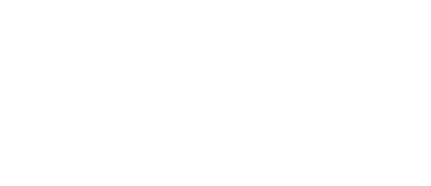 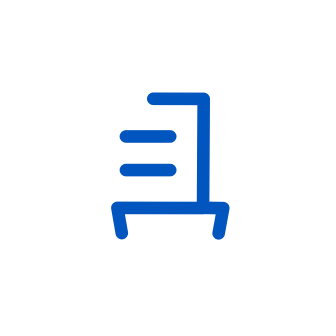 «Школа-сад «Развитие»         РАССМОТРЕНО		УТВЕРЖДАЮПедагогическим советом       	                 	                 Директор ЧДОУ           Образовательного учреждения                                                                      «Школа-сад «РАЗВИТИЕ»«10» июня .                                                                                               ___________Т.А. Яхничпротокол №__                                                                                           приказ от 05.08.2020 г. № ___    ОБРАЗОВАТЕЛЬНАЯ  ПРОГРАММА        ДОШКОЛЬНОГО                                          ОБРАЗОВАНИЯ              Частное дошкольное образовательное учреждение«Школа-сад «Развитие»(Лицензия №3411 от 18.04.2018выдана КОМИТЕТОМ ПО ОБРАЗОВАНИЮ ПРАВИТЕЛЬСТВА САНКТ-ПЕТЕРБУРГА Серия 78ЛОЗ № 0002215)2020-2025 гг.(Срок реализации – 5 лет)Санкт-Петербург 2020ОглавлениеВведение…………………………………………………………………………………………………..........4I ЦЕЛЕВОЙ РАЗДЕЛ. ОБЯЗЯТЕЛЬНАЯ ЧАСТЬ……………………………………………………….81.1 Пояснительная записка…………………………………………………………………………….........81.1.1. Цели и задачи Программы……………………………………………………………………......81.1.2. Принципы и подходы к формированию Программы……………………………………........91.1.3. Значимые для разработки и реализации Программы характеристики…………………...151.1.4. Особенности развития детей раннего и дошкольного возраста…………………………….161.1.5. Социокультурные условия Санкт-Петербурга…………………………………………..........211.2. Планируемые результаты освоения Программы…………………………………………………..221.2.1. Целевые ориентиры раннего возраста на этапе завершения освоения Программы……241.3. Развивающее оценивание качества образовательной деятельности по программе…………..241.4. Часть целевого раздела, формируемая участниками образовательных отношений…….........272.СОДЕРЖАТЕЛЬНЫЙ РАЗДЕЛ. ОБЯЗАТЕЛЬНАЯ ЧАСТЬ………………………………………322.1. Общие положения…...............................................................................................................................322.2.Описание образовательной деятельности в соответствии с направлениями развития ребенка, представленными в пяти образовательных областях…………………………………………………322.2.1. Дошкольный возраст………………………………………………………………………………..392.3. Взаимодействие взрослых с детьми……………………………………………………………........482.4. Взаимодействие педагогического коллектива с семьями дошкольников……………………..492.5. Часть содержательного раздела, формируемая участниками образовательных отношений.513. ОРГАНИЗАЦИОННЫЙ РАЗДЕЛ. ОБЯЗАТЕЛЬНАЯ ЧАСТЬ…………………………………...573.1 Психолого-педагогические условия, обеспечивающие развитие ребенка……………………...573.2. Организация развивающей предметно-пространственной среды………………………………573.3. Кадровые условия реализации Программы………………………………………………………..613.4. Материально-техническое обеспечение Программы……………………………………………..623.5. Финансовые условия реализации Программы…………………………………………………….643.6. Часть организационного раздела, формируемая участниками образовательных отношений.......................................................................................................................................................643.6.1. Организация развивающей предметно-пространственной среды (РППС)…………….643.6.2. Планирование образовательной деятельности…………………………………………….653.6.3. Режим дня и распорядок……………………………………………………………………...703.6.4. Взаимодействие детского сада с социумом…………………………………………………713.7. Перспективы работы по совершенствованию и развитию содержания Программы и обеспечивающих ее реализацию нормативно-правовых, финансовых, научно-методических, кадровых, информационных и материально-технических ресурсов………………………………733.8.Перечень нормативных и нормативно-методических документов…………………………….743.9. Перечень литературных источников………………………………………………………………753.10. Дополнительный раздел. Краткая презентация Образовательной программы……………76Приложение №1 Взаимодействие педагогического коллектива с семьями дошкольников…….77Приложение №2 Материально-техническая база ЧДОУ «Школа-сад «РАЗВИТИЕ»……………77Приложение №3 Информационно-методическое обеспечение программы………………………..80Приложение №4 Примерное годовое комплексно-тематическое планирование образовательного процесса «ЧДОУ «Школа-сад «РАЗВИТИЕ»………………………………………………………….86Приложение №5 План проектирования образовательной деятельности по формированию финансовой грамотности дошкольников……………………………………………………………..166Приложение №6 Модель образовательного процесса. Учебный план в рамках образовательной программы…………………………………………………………………………………………………180Приложение №7 Режимы дня……………………………………………………………………………183Приложение №8 Годовой календарный учебный график образовательной программы дошкольного образования………………………………………………………………………………………………………………..189ВВЕДЕНИЕСогласно Федеральному закону «Об образовании в Российской Федерации» от 2 декабря . № 273-ФЗ (далее – Федеральный закон «Об образовании в Российской Федерации») дошкольное образование является уровнем общего образования наряду с начальным общим, основным общим и средним общим образованием.В дошкольном детстве закладываются ценностные установки развития личности ребенка, основы его идентичности, отношения к миру, обществу, семье и самому себе.Миссия дошкольного образования – сохранение уникальности и самоценности дошкольного детства как отправной точки включения и дальнейшего овладения разнообразными формами жизнедеятельности в быстро изменяющемся мире, содействие развитию различных форм активности ребенка, передача общественных норм и ценностей, способствующих позитивной социализации в поликультурном многонациональном обществе.Задача приобщения детей к жизни в современном социальном пространстве требует обновления не только содержания дошкольного образования, но и способов взаимодействия между детьми и взрослыми, формирования базового доверия ребенка к миру, комфортного и безопасного образа жизни.Современные образовательные программы и современный педагогический процесс должны быть направлены на поддержку разнообразия детства, что предполагает вариативность содержания и организации дошкольного образования.Образовательная программа ЧДОУ «Школа-сад «РАЗВИТИЕ»  разработана на основе Примерной основной образовательной программы дошкольного образования, одобренной решением федерального учебно-методического объединения по общему образованию (протокол от 20.05.2015 No2/15) в соответствии с нормативно-правовыми документами:• Федеральным законом от 29.12.2012 No273-ФЗ «Об образовании в Российской Федерации»;• Стратегией развития воспитания в Российской Федерации на период до 2025 года, утвержденной распоряжением Правительства Российской Федерации от 29.05.2015 No 996-р;• приказом Министерства образования и науки Российской Федерации от 17.10.2013 No1155 «Об утверждении федерального государственного образовательного стандарта дошкольного образования»;• приказом Министерства образования инауки Российской Федерации от 30.08.2013 No1014 «Об утверждении порядка организации и осуществления образовательной деятельности по основным образовательным программам дошкольного образования (до 31.12.2020);• Примерной основной образовательной программой дошкольного образования, одобренной решением федерального учебно-методического объединения по общему образованию (протокол от 20.05.2015 No2/15);• Методическими рекомендациями по использованию примерной основной образовательной программы дошкольного образования при разработке образовательной программы дошкольного образования в образовательной организации, разработанными Федеральным государственным автономным учреждением Министерства образования и науки Российской Федерации «Федеральный институт развития образования»;• Санитарно-эпидемиологическими требованиями к устройству, содержанию и организации режима работы в ДОУ 2.4.1.3049-13,утв. постановлением Главного государственного санитарного врача Российской Федерации;8 • Постановлением Главного санитарного врача Российской Федерации от 27.08.2015 No41 «О внесении изменений в СанПиН 2.4.1.3049-13 «Санитарно-эпидемиологические требования к устройству, содержанию и организации режима работы дошкольных образовательных организаций»;• Устава и других локальных актов ЧДОУ.Образовательная программа разработана рабочей группой педагогических работников ЧДОУ, деятельность которой координируется положением о рабочей группе по разработке и внесению изменений в образовательные программы дошкольного образования Образовательной организации. Программа рассмотрена на Педагогическом совете ЧДОУ и утверждена руководителем УчрежденияОбразовательная программа дошкольного образования Частного дошкольного образовательного учреждения «Школа-сад «РАЗВИТИЕ» (далее Программа) является документом, определяет модель образовательного процесса Частного дошкольного образовательного учреждения «Школа-сад «РАЗВИТИЕ»  (далее – ЧДОУ «Школа-сад «Развитие»).Программа обеспечивает разностороннее развитие детей в возрасте от 3 лет до завершения образования с учетом их возрастных и индивидуальных особенностей по основным направлениям – физическому, социально-коммуникативному, познавательному, речевому и художественно-эстетическому.Программа направлена на создание условий развития ребенка открывающих возможности для его позитивной социализации, его личностного развития, развития инициативы и творческих способностей на основе сотрудничества со взрослыми и сверстниками и соответствующим возрасту видам деятельности; на создание развивающей образовательной среды, которая представляет собой систему условий социализации и индивидуализации детей.Нормативно-правовой и документальной основой Программы являются:Федеральный закон от 29 декабря 2012 г. № 273-ФЗ (ред. от 31.12.2014, с изм. от 02.05.2015) «Об образовании в Российской Федерации» [Электронный ресурс] // Официальный интернет-портал правовой информации: ─ Режим доступа: pravo.gov.ru.Распоряжение Правительства Российской Федерации от 29 мая 2015 г. № 996-р о Стратегии развития воспитания до 2025 г. [Электронный ресурс]. ─ Режим доступа: http://government.ru/docs/18312/.Приказ Министерства образования и науки Российской Федерации от 30.08.2013 №1014«Об утверждении порядка организации и осуществления образовательной деятельности по основным образовательным программам дошкольного образования»;Приказ Министерства образования и науки Российской Федерации от 17 октября 2013г. № 1155 «Об утверждении федерального государственного образовательного стандарта дошкольного образования» (зарегистрирован Минюстом России 14 ноября 2013г., регистрационный № 30384).Санитарно-эпидемиологических требования к устройству, содержанию и организации режима работы в ДОУ 2.4.1.3049-13, утв. постановлением Главного государственного санитарного врача Российской Федерации с изменениями на 27.08.2015;Закон Санкт-Петербурга от 17.07.2013 №461 -83 «Об образовании в Санкт- Петербурге»; Устав и другие локальные акты ЧДОУ.Программа разработана с учётом Примерной основной образовательной программы дошкольного образования (ПООП ДО), включенной по результатам экспертизы в реестр примерных основных образовательных программ, являющийся государственной информационной системой (одобрена решением федерального учебно-методического объединения по общему образованию, протокол от 20 мая 2015 г. № 2/15)Образовательная программа дошкольного образования Частного дошкольного образовательного учреждения «Школа-сад «РАЗВИТИЕ» служит механизмом реализации ФГОС ДО, является нормативно-управленческим документом организации и определяет комплекс основных характеристик дошкольного образования:объем,содержание образования,планируемые результаты (целевые ориентиры дошкольного образования),особенности организации воспитательно-образовательного процесса.Программа по своему организационно-управленческому статусу обладает модульной структурой и реализует принципы ФГОС ДО.Программа раскрывается через представление общей модели образовательного процесса в ЧДОУ «Школа-сад «РАЗВИТИЕ», возрастных нормативов развития, определение структуры и наполнения содержания образовательной деятельности в соответствии с направлениями развития ребенка в пяти образовательных областях. Образовательные области, содержание образовательной деятельности, равно как и организация образовательной среды, в том числе предметно-пространственная и развивающая образовательная среда, выступают в качестве модулей, из которых создана данная программа. Модульный характер представления содержания Программы позволяет конструировать образовательную программу ЧДОУ «Школа-сад «РАЗВИТИЕ» на материалах широкого спектра имеющихся образовательных программ дошкольного образования. Также данная Программа опирается на междисциплинарные исследования природы детства как особого культурно- исторического феномена в развитии человечества, на историко-эволюционный подход к развитию личности в природе и обществе, культурно-деятельностную психологию социализации ребенка, педагогическую антропологию, педагогику достоинства и педагогику сотрудничества.Согласно историко-эволюционному, культурно-деятельностному подходам к развитию ребенка накопленные в опыте предыдущих поколений знания не просто передаются напрямую от взрослого к ребенку; ребенок сам активно приобретает собственный опыт, творчески созидает собственные знания и смыслы, строит взаимодействия в совместно-разделенной деятельности и в общении с другими детьми и взрослыми. Таким образом, знания и смыслы не механически усваиваются, а активно конструируются самим ребенком в процессе взаимодействия и диалога с природным и социальным миром.Программа направлена на создание социальной ситуации развития дошкольников, социальных и материальных условий, открывающих возможности позитивной социализации ребенка, формирования у него доверия к миру, к людям и к себе, его личностного и познавательного развития, развития инициативы и творческих способностей посредством культуросообразных и возрастосообразных видов деятельности в сотрудничестве со взрослыми и другими детьми, а также на обеспечение здоровья и безопасности детей.Социальная ситуация развития определяется местом ребенка в обществе; общественными требованиями и ожиданиями относительно возрастных норм поведения детей, соответствующими исторически сложившемуся образу детства; интересами самого ребенка, характером и содержанием его активности, и выступает как источник социализации и развития личности ребенка, определяет уклад жизнедеятельности дошкольника, включая формы и содержание общения и совместной деятельности ребенка в семье и в детском саду.На основе Программы на разных возрастных этапах развития и социализации дошкольников конструируется мотивирующая образовательная среда, соответствующая требованиям ФГОС ДО, представляющая собой систему условий развития детей, включающая пространственно-временные (гибкость и трансформируемость пространства и его предметного наполнения, гибкость планирования), социальные (формы сотрудничества и общения, ролевые и межличностные отношения всех участников образовательных отношений, включая педагогов, детей, родителей (законных представителей), администрацию), условия детской активности (доступность и разнообразие видов деятельности, соответствующих возрастно-психологическим особенностям дошкольников, задачам развития каждого ребенка), материально- технические и другие условия образовательной деятельности.Содержание Программы в соответствии с требованиями Стандарта включает три основных раздела – целевой, содержательный и организационный.Целевой раздел Программы определяет ее цели и задачи, принципы и подходы к формированию Программы, планируемые результаты ее освоения в виде целевых ориентиров.Содержательный раздел Программы включает описание образовательной деятельности в соответствии с направлениями развития ребенка в пяти образовательных областях – социально коммуникативной, познавательной, речевой, художественно- эстетической, физической. Программа определяет примерное содержание образовательных областей с учетом возрастных и индивидуальных особенностей детей в различных видах деятельности. Содержательный раздел Программы включает описание особенности взаимодействия взрослых с детьми:особенностей образовательной деятельности разных видов и культурных практик,способов и направлений поддержки детской инициативы.Описание особенностей взаимодействия педагогического коллектива с семьями воспитанников.Организационный раздел Программы описывает систему условий реализации образовательной деятельности, необходимых для достижения целей Программы, планируемых результатов ее освоения в виде целевых ориентиров, а также особенности организации образовательной деятельности, а именно описание:психолого-педагогических, кадровых, материально-технических условий,особенностей организации развивающей предметно-пространственной среды,особенностей разработки режима дня и формирования распорядка дня с учетом возрастных и индивидуальных особенностей детей, их специальных образовательных потребностей.Программа содержит описание традиционных событий, праздников и мероприятий с учетом региональных и других социокультурных особенностей, включенных в часть, формируемую участниками образовательных отношений.Обязательная часть Программы предполагает комплексный подход, обеспечивая развитие детей во всех пяти взаимодополняющих образовательных областях: социально коммуникативной, познавательной, речевой, художественно-эстетической, физической.Программа определяет обязательную часть и часть, формируемую участниками образовательных отношений. Часть образовательной программы, формируемая участниками образовательных отношений, представлена парциальными и комплексными программами:В части, формируемой участниками образовательных отношений, использованы примерные общеобразовательные и парциальные программы дошкольного образования:•учебно-методический комплекс инновационной программы дошкольного образования «От рождения до школы» под редакцией Н.Е. Вераксы, Т.С. Комаровой, Э.М.Дорофеевой. МОЗАИКА-СИНТЕЗ 2019г., издание 5-ое инновационное, дополненное и переработанное При разработке проекта использованы:ОТ РОЖДЕНИЯ ДО ШКОЛЫ инновационная ПРОГРАММА дошкольного образования Издание пятое (инновационное), дополненное и переработанное соответствует ФГОС Под редакцией Н. Е. Вераксы, Т. С. Комаровой, Э. М. Дорофеевой МОЗАИКА-СИНТЕЗ МОСКВА, 2019           - Князевой О.Л., Маханева М.Д.  «Приобщение детей к истокам русской культуры»,            - И.А. Лыкова «Цветные ладошки», парциальная программа художественно-эстетического развития;«Экономическое воспитание дошкольников: формирование предпосылок финансовой грамотности».Примерная парциальная образовательная программа дошкольного образования для детей 5–7 лет. Авторы-составители: Шатова А.Д., Аксенова Ю.А., Кириллов И.Л, Давыдова В.Е., Мищенко И.С. БАНК РОССИИ Министерство Образования и науки РФ.Часть Программы, сформированная участниками образовательного процесса, отражает реализацию существующих традиций и положительных устойчивых результатов деятельности дошкольного учреждения в организации оздоровительной работы с детьми.Актуальность выбора парциальных образовательных программ определяется образовательными потребностями и интересами детей и членов их семей, а также возможностями педагогического коллектива и условиями, созданными в детском саду.Образовательная программа может корректироваться в связи с изменениями:нормативно-правовой базы дошкольного образования,образовательного запроса родителей,видовой структуры групп и др.Данная программа формируется как программа психолого-педагогической поддержки социализации и индивидуализации, развития личности ребенка дошкольного возраста.В качестве главного направления развития дошкольного образования в ЧДОУ в Программу включены механизмы, обеспечивающие:выявление и использование наиболее эффективных приемов и педагогических технологий, способствующих развитию индивидуальности каждого воспитанника, успешной коррекции речевого развития и реабилитации детей с проблемами в развитии для обеспечения плавного и успешного перехода к обучению в школе;определение и внедрение критериев отбора образовательного материала и педагогических технологий с точки зрения их необходимости и достаточности для обеспечения формирования нового качества образования;создание благоприятных условий для естественного эффективного развития и саморазвития ребенка;творческое развитие и профессиональный рост педагогов, соответствующий переходу на новое содержание образования и достижению нового качества образования через систему обучающих внутри дошкольных семинаров, целевых курсов, тематических педсоветов;обеспечение координации деятельности педагогов и специалистов для оказания комплексной дифференцированной помощи детям, испытывающим затруднения в различных видах деятельности.I. ЦЕЛЕВОЙ РАЗДЕЛ. ОБЯЗАТЕЛЬНАЯ ЧАСТЬПояснительная запискаПрограмма разработана в соответствии с Федеральным государственным образовательным стандартом дошкольного образования (ФГОС ДО), с учетом майских указов Президента (Указ Президента Российской Федерации от 07.05.2018 г. №204 «О национальных целях и стратегических задачах развития Российской Федерации на период до 2024 года»).Программа строится на принципе единства развития, воспитания и образования. Развитие ребенка, его воспитание и образование не могут рассматриваться как изолированные друг от друга процессы. Образование является всеобщей формой детского развития.Обучение в рамках Программы — это развивающее обучение в зоне ближайшего развития ребенка. Оно определяется содержанием предлагаемых взрослым задач, которые ребенок еще не может решить самостоятельно, но способен выполнить в совместной с взрослым деятельности. Развитие в рамках Программы выступает как важнейший результат успешности воспитания и обучения детей.Воспитание и обучение ребенка строится на основе духовно-нравственных ценностей народов Российской Федерации, исторических и национально-культурных традиций, а один из главных критериев отбора программного материала — его воспитательная ценность.Обучение строится на базе характерных для дошкольного возраста видах деятельности, с учетом возрастных возможностей детей, с опорой на ведущийвид деятельности. Ребенок развивается тогда, когда он является активным участником, субъектом процесса обучения, занимается важным и интересным для него делом.Педагог в своей работе стремится сделать обучение развивающим, то есть направленным не столько на накопление знаний, сколько на развитие умения думать, рассуждать, вступать в диалог, отстаивать свою точку зрения.Создание пространства детской реализации — необходимое условие развития индивидуальности и формирования личности ребенка. Педагог поддерживает инициативу ребенка на всех этапах, во всех видах деятельности.Цели и задачи ПрограммыЦели:«Воспитание гармонично развитой и социально ответственной личности на основе духовно-нравственных ценностей народов Российской Федерации, исторических и национально-культурных традиций» (указ Президента Российской Федерации от 7 мая 2018 года №204 «О национальных целях и стратегических задачах развития Российской Федерации на период до 2024 года»);Проектирование социальных ситуаций развития ребенка и развивающей предметно- пространственной среды, обеспечивающих позитивную социализацию, мотивацию и поддержку индивидуальности детей через общение и взаимодействие со взрослыми и сверстниками, игру, познавательно-исследовательскую деятельность, двигательную активность, самообслуживание и элементарный бытовой труд, конструирование, изобразительную, музыкальную деятельность, восприятие художественной литературы и фольклора.Задачи:охрана и укрепление физического и психического здоровья детей, в том числе их эмоционального благополучия;обеспечение равных возможностей полноценного развития каждого ребёнка в период дошкольного детства независимо от места проживания, пола, нации, языка, социального статуса, психофизиологических особенностей (в том числе ограниченных возможностей здоровья);создание благоприятных условий развития детей в соответствии с их возрастными и индивидуальными особенностями и склонностями развития способностей и творческого потенциала каждого ребёнка как субъекта отношений с самим собой, другими детьми, взрослыми и миром;объединение обучения и воспитания в целостный образовательный процесс на основе духовно-нравственных и социокультурных ценностей и принятых в обществе правил и норм поведения в интересах человека, семьи, общества;формирование общей культуры личности воспитанников, развитие их социальных, нравственных, эстетических, интеллектуальных, физических качеств, инициативности, самостоятельности и ответственности ребёнка, формирования предпосылок учебной деятельности;обеспечение вариативности и разнообразия содержания образовательных программ и организационных форм уровня дошкольного образования, возможности формирования образовательных программ различной направленности с учётом образовательных потребностей и способностей воспитанников;формирование социокультурной среды, соответствующей возрастным, индивидуальным, психологическим и физиологическим особенностям детей;обеспечение психолого-педагогической поддержки семьи и повышения компетентности родителей в вопросах развития и образования, охраны и укрепления здоровья детей;обеспечение преемственности целей, задач и содержания дошкольного и начального общего образования;определение направлений для систематического межведомственного взаимодействия, а также взаимодействия педагогических и общественных объединений (в том числе сетевого).Принципы и подходы к формированию ПрограммыДошкольное образование, являясь тем специфическим видом деятельности, в рамках которого создается не только настоящее, но и будущее человека, семьи, нации, должно, по своей сути, быть территорией удачи и успеха; территорией, на которой растущий человек укрепляет веру в свои таланты, способности и открывает в себе неограниченные возможности для роста, развития и процветания своего Я, своей семьи, своей страны. Это, по сути, фундаментальное образование любого человека, на котором вырастает Личность.Мы видим наших маленьких воспитанников максимально успешными в современном мире, как в личной, так и в профессиональной (деловой) сфере, стремящимися создавать гармонию, как в своём, так и в окружающем мире, быть свободными на основе уважения различий, прав и интересов других, в том числе гендерных. Именно на это нацелена деятельность нашего образовательного учреждения.В соответствии со Стандартом Программа построена на следующих принципах:Таблица 1.Подходы, учитываемые при формировании Программы:Значимые для разработки и реализации Программы характеристикиОсобенности осуществления образовательного процесса:содержание Программы включает совокупность образовательных областей, которые обеспечивают разностороннее развитие детей с учетом их возрастных и индивидуальных особенностей по основным направлениям – физическому, социально-коммуникативному, познавательному, речевому и художественно-эстетическому;образовательная деятельность осуществляется в процессе организации различных видов детской деятельности (двигательной, игровой, коммуникативной, трудовой, познавательно-исследовательской, изобразительной, музыкальной, при восприятии художественной литературы и фольклора, конструировании). Она может быть непрерывной образовательной деятельностью (далее – НОД) или образовательной деятельностью, осуществляемой в ходе режимных моментов (далее – ОДвРМ).Программа реализуется также в самостоятельной деятельности детей и в процессе взаимодействия с семьями воспитанников. НОД подразумевает фронтальные и подгрупповые формы;образовательный процесс носит светский характер;национально-культурные особенности осуществления образовательного процесса, а именно, образовательный процесс осуществляется на русском языке, в образовательной деятельности уделяется большое внимание произведениям устного творчества, хороводным играм, музыке и танцам, декоративно-прикладному искусству русского народа, одновременно у детей воспитывается уважение к другим народам, интерес к мировому сообществу;в образовательном процессе максимально используются возможности социального окружения, историческое и культурное пространство города Санкт-Петербурга, Центрального района, микрорайона.ЧДОУ «Школа-сад «РАЗВИТИЕ» обеспечивает получение дошкольного образования, присмотр и уход за воспитанниками в возрасте от трех  лет до прекращения образовательных отношений.Разделение детей на возрастные группы осуществляется в соответствии с закономерностями психического развития ребенка, позволяет более эффективно решать задачи по реализации Программы. Образовательный процесс в группах строится с учетом возрастных и индивидуальных особенностей воспитанников. Предельная наполняемость групп общеразвивающей направленности определяется согласно действующих санитарно- эпидемиологических правил и нормативов. Ежегодный контингент воспитанников формируется на основе социального заказа родителей.Комплектование групп определяется:порядком организации и осуществления образовательной деятельности по основным образовательным программам дошкольного образования;санитарно-эпидемиологическими правилами и нормативами;В ЧДОУ «РАЗВИТИЕ» функционируют 2 группы общеразвивающей  направленности полного 8-часового дня пребывания для детей от 3 до 7 лет.В ЧДОУ «РАЗВИТИЕ» представлены виды групп по направленности:группа общеразвивающей направленности для детей в возрасте от 3 до 4 летгруппа общеразвивающей направленности для детей в возрасте от 5 до 7 лет;Особенности развития детей дошкольного возраста ЧДОУ «Школа-сад «РАЗВИТИЕ»Возрастные и индивидуальные особенности дошкольниковСоциокультурные условия Санкт-ПетербургаСанкт-Петербург - культурная столица России. Уникальность родного города - сосредоточение большого количества музеев, театров, парков, памятников архитектуры – позволяет включить в содержание дошкольного образования вопросы истории и культуры родного города, природного, социального и рукотворного мира, который с детства окружает маленького петербуржца. В образовательном процессе ЧДОУ «Школа-сад «РАЗВИТИЕ» нашли отражение идеи Концепции воспитания в системе образования Санкт-Петербурга.«Воспитание петербуржца XXI века»:диалог с самим собой: воспитание позитивного самоощущения, самоотношения, самоуважения ребенка-дошкольника;диалог с другим человеком: воспитание толерантности, культуры общения и взаимодействия;диалог с социумом: позитивная социализация, воспитание общей культуры гражданственности, обеспечивающее осознанное принятие и соблюдение нравственных установок, норм, правил социальной жизни Санкт-Петербурга;диалог с миром человеческой культуры: воспитание патриотизма, становление эстетического отношения к окружающему миру;диалог с миром природы: воспитание культуры здорового образа жизни, обеспечивающее заботу человека о своем здоровье и здоровье окружающего мира (экологическое благополучие).Воспитание петербуржца обеспечивается созданием единого воспитательного пространства города, в котором осуществляется взаимодействие с организациями социализации, образования, охраны здоровья и другими партнерами, которые могут внести вклад в развитие и образование детей, а также использование ресурсов местного сообщества и вариативных программ дополнительного образования детей для обогащения детского развития.Планируемые результаты освоения ПрограммыТребования ФГОС дошкольного образования к результатам освоения Программы представлены в виде Целевых ориентиров, как социально-нормативных возрастных характеристик возможных достижений ребенка на этапе завершения освоения Программы.В соответствии с ФГОС ДО специфика дошкольного детства и системные особенности дошкольного образования делают неправомерными требования от ребенка дошкольного возраста конкретных образовательных достижений.Целевые ориентиры не подлежат непосредственной оценке, в том числе в виде педагогической диагностики (мониторинга), и не являются основанием для их формального сравнения с реальными достижениями детей. Они не являются основой объективной оценки, соответствия установленным требованиям образовательной деятельности и подготовки детей. Освоение примерной основной образовательной программы не сопровождается проведением промежуточной и итоговой аттестаций воспитанников.Требования ФГОС ДО являются ориентирами для:построения образовательной политики на соответствующих уровнях с учетом целей дошкольного образования, общих для всего образовательного пространства Российской Федерации;решения задач формирования Программы;анализа профессиональной деятельности;взаимодействия с семьями;изучения характеристик образования детей в возрасте от 2 месяцев до 8 лет;информирования родителей (законных представителей) и общественности относительно целей дошкольного образования, общих для всего образовательного пространства Российской Федерации.Реализация образовательных целей и задач программы направлена на достижение этих целевых ориентиров дошкольного образования, которые описаны как основные характеристики развития личности ребенка.1.2.1. Целевые ориентиры  на этапе завершения освоения  ПрограммыРезультаты освоения Программы представлены в виде целевых ориентиров дошкольного образования и представляют собой возрастные характеристики возможных достижений ребенка к концу дошкольного образования.Степень реального развития этих характеристик и способности ребенка их проявлять к моменту перехода на следующий уровень образования могут существенно варьировать у разных детей в силу различий в условиях жизни и индивидуальных особенностей развития конкретного ребенка.Программа строится на основе общих закономерностей развития личности детей дошкольного возраста с учетом сенситивных периодов в развитии.Развивающее оценивание качества образовательной деятельности по Программе Оценивание качества образовательной деятельности, осуществляемой ЧДОУ по Программе, представляет собой важную составную часть данной образовательной деятельности, направленную на ее усовершенствование.Концептуальные основания такой оценки определяются требованиями Федерального закона «Об образовании в Российской Федерации», а также Стандарта, в котором определены государственные гарантии качества образования. Оценивание качества, т. е. оценивание соответствия образовательной деятельности, реализуемой ЧДОУ, заданным требованиям Стандарта и Программы в дошкольном образовании направлено в первую очередь на оценивание созданных ЧДОУ условий в процессе образовательной деятельности.Система оценки образовательной деятельности, предусмотренная Программой, предполагает внутреннюю оценку качества условий реализации образовательной программы, обеспечиваемых ЧДОУ, включая психолого-педагогические, кадровые, материально-технические, финансовые, информационно-методические, и т. д.Программой не предусматривается оценивание качества образовательной деятельности ЧДОУ на основе достижения детьми планируемых результатов освоения Программы.Программой предусмотрена система мониторинга динамики развития детей, динамики их образовательных достижений, основанная на методе наблюдения и включающая:педагогические наблюдения, педагогическую диагностику, связанную с оценкой эффективности педагогических действий с целью их дальнейшей оптимизации;карты развития ребенкаразличные шкалы индивидуального развития.Программа предоставляет ЧДОУ право самостоятельного выбора инструментов педагогической и психологической диагностики развития детей, в том числе, его динамики.Система оценки качества реализации программ дошкольного образования, на уровне ЧДОУ, должна обеспечивать участие всех участников образовательных отношений и, в то же время, выполнять свою основную задачу – обеспечивать развитие системы дошкольного образования в соответствии с принципами и требованиями Стандарта.Программой предусмотрены следующие уровни системы оценки качества:педагогическая диагностика развития ребенка, используемая как профессиональный инструмент педагога с целью получения обратной связи от собственных педагогических действий и планирования дальнейшей индивидуальной работы с детьми по Программе;внутренняя оценка, самооценка ЧДОУ;внешняя оценка ЧДОУ, в том числе независимая профессиональная и общественная оценка.На уровне образовательной организации система оценки качества реализации Программы решает задачи:повышения качества реализации программы дошкольного образования;реализации требований Стандарта к структуре, условиям и целевым ориентирам основной образовательной программы дошкольной организации;обеспечения объективной экспертизы деятельности Организации в процессе оценки качества программы дошкольного образования;задания ориентиров педагогам в их профессиональной деятельности и перспектив развития самой Организации;создания оснований преемственности между дошкольным и начальным общим образованием.Ключевым уровнем оценки является уровень образовательного процесса, в котором непосредственно участвует ребенок, его семья и педагогический коллектив Организации.Важную роль в системе оценки качества образовательной деятельности играют также семьи воспитанников и другие субъекты образовательных отношений участвующие в оценивании образовательной деятельности ЧДОУ, предоставляя обратную связь о качестве образовательных процессов ЧДОУ.Система оценки качества дошкольного образования:должна быть сфокусирована на оценивании психолого-педагогических и других условий реализации основной образовательной программы в ЧДОУ в пяти образовательных областях, определенных Стандартом;учитывает образовательные предпочтения и удовлетворенность дошкольным образованием со стороны семьи ребенка;исключает использование оценки индивидуального развития ребенка в контексте оценки работы ЧДОУ;исключает унификацию и поддерживает вариативность программ, форм и методов дошкольного образования;способствует открытости по отношению к ожиданиям ребенка, семьи, педагогов, общества и государства;включает как оценку педагогами ЧДОУ собственной работы, так и независимую профессиональную и общественную оценку условий образовательной деятельности в дошкольной организации;использует единые инструменты, оценивающие условия реализации программы в ЧДОУ, как для самоанализа, так и для внешнего оценивания.В соответствии с пунктом 3.2.3 ФГОС ДО в рамках реализации Программы педагоги обязаны анализировать индивидуальное развитие воспитанников в форме педагогической диагностики для:индивидуализации образования, которая предполагает поддержку ребенка, построение его индивидуальной траектории, а также включающая при необходимости коррекцию развития воспитанников в условиях профессиональной компетенции педагогов;оптимизации работы с группой детей.Максимальное достижение планируемых результатов непосредственно связано с оценкой индивидуального развития детей. Данная оценка необходима педагогу, непосредственно работающему с детьми, для получения обратной связи в процессе взаимодействия с воспитанниками.Педагогическая диагностика направлена на определение наличия условий для развития ребенка в соответствии с его возрастными особенностями, возможностями и индивидуальными склонностями. А создание вышеуказанных условий является целью программы.Педагогическая диагностика проводится в виде мониторинга, что предполагает непрерывный процесс наблюдения, а также учета критериев и показателей. Основополагающим методом педагогической диагностики является наблюдение. Причем важно осуществлять наблюдение при:организованной деятельности в режимные моменты,самостоятельной деятельности воспитанников;свободной	продуктивной,	двигательной	или	спонтанной	игровой	деятельности воспитанников;непрерывной образовательной деятельности. Однако, при необходимости, педагог может применять и иные исследовательские методы, уместные для осуществления педагогической диагностики в дошкольном образовании (беседа, поручения, создание педагогических ситуаций и др.). Педагогическая диагностика не должна предполагать специально созданных для ее проведения мероприятий, которые могут привести к нарушению режима и переутомлению детей. Также, педагогическая диагностика не предполагает жестких временных рамок, так как это противоречит сути мониторинга, возрастным особенностям воспитанников, а также содержанию ФГОС ДО.Суть педагогической диагностики заключается в том, что при оценке индивидуального развития воспитанников мы соблюдаем два основополагающих принципа:не присваиваем критериям развития ребенка числовую характеристику;не сравниваем индивидуальные достижения воспитанников межу собой.Результаты педагогической диагностики заносятся в карты наблюдений детского развития, позволяющие фиксировать индивидуальную динамику и перспективы развития каждого ребенка в ходе:коммуникации со сверстниками и взрослыми (как меняются способы установления и поддержания контакта, принятия совместных решений, разрешения конфликтов, лидерства и пр.);игровой деятельности;познавательной деятельности (как идет развитие детских способностей, познавательной активности);проектной деятельности (как идет развитие детской инициативности, ответственности и автономии, как развивается умение планировать и организовывать свою деятельность);художественной деятельности;физического развития.Результаты педагогической диагностики могут использоваться исключительно для решения следующих образовательных задач:индивидуализации образования (в том числе поддержки ребенка, построения его образовательной траектории или профессиональной коррекции особенностей его развития);оптимизации работы с группой детей.Фиксация показателей развития выражается в словесной (опосредованной) форме: сформирован, не сформирован, находится в стадии формирования. По сути, педагог констатирует факт, не придавая данному факту субъективную интерпретацию в плане достаточности или недостаточности.При аналитике полученных результатов не сравниваются результаты детей между собой. Педагог сопоставляет только индивидуальные достижения конкретного воспитанника, его отдельно взятую динамику.Планируемые результаты освоения программыМониторинг достижения воспитанниками планируемых результатов проводится по пяти образовательным областям ежегодно два раза в год – в сентябре и мае методом педагогического наблюдения с заполнением таблиц, утвержденных Педагогическим советом на текущий учебный год. Промежуточный мониторинг, в январе, заполняетсяпо усмотрению воспитателей группы и педагогов специалистов.Контроль реализации в полном объеме рабочих программ осуществляется при помощи утвержденных Педагогическим советом форм – календарного плана-графика и карт индивидуального развития воспитанников. Текущий административный контроль осуществляется путем оперативного анализа заполненных форм при посещении группы в течение года.Часть целевого раздела, формируемая участниками образовательных отношенийЧасть образовательной программы, сформированная участниками образовательных отношений, представлена парциальными образовательными программами.Выбор представленных образовательных программ, технологий и форм организации работы с детьми осуществлен по причине наибольшего соответствия потребностям и интересам детей, а также возможностям педагогического коллектива.В основу парциальных образовательных и общеобразовательных дополнительных программ заложены следующие принципы:-доступность: учет индивидуальных особенностей каждого ребенка,-соответствие условий, требований, методов возрасту и особенностям развития детей;-систематичность и последовательность: постепенная подача материала от простого к сложному, повторение усвоенных знаний, правил и норм;-занимательность: предлагаемый материал должен быть понятным, нести занимательное начало, быть игровым.Содержание парциальных образовательных программ построено в соответствии с личностно-ориентированным, деятельностным, культурологическим подходами, которые описаны в Обязательной части Программы.Парциальные программы реализуются через совместную деятельность взрослых и детей, самостоятельную деятельность и при проведении режимных моментов. Работа проводится в первой и во второй половине дня.СОДЕРЖАТЕЛЬНЫЙ РАЗДЕЛ. ОБЯЗАТЕЛЬНАЯ ЧАСТЬ.Общие положенияВ содержательном разделе представлены:описание модулей образовательной деятельности в соответствии с направлениями развития ребенка в пяти образовательных областях: социально-коммуникативной, познавательной, речевой, художественно-эстетической и физического развития, с учетом используемых вариативных программ дошкольного образования и методических пособий, обеспечивающих реализацию данного содержания;описание вариативных форм, способов, методов и средств реализации Программы с учетом возрастных и индивидуально-психологических особенностей воспитанников, специфики их образовательных потребностей, мотивов и интересов.Выбор способов реализации образовательной деятельности соответствует положениям Стандарта и принципам Программы ЧДОУ, зависит от конкретных условий, предпочтений педагогического коллектива и других участников образовательных отношений, а также учитываются индивидуальные особенности воспитанников, специфика их индивидуальных потребностей и интересов.Определяя содержание образовательной деятельности по направлениям, обозначенным образовательными областями, следует принимать во внимание разнообразие интересов и мотивов детей, значительные индивидуальные различия между детьми, неравномерность формирования разных способностей у ребенка, а также особенности социокультурной среды, в которой проживают семьи воспитанников, и особенности места расположения ЧДОУ – Центрального района Санкт-Петербурга.Описание образовательной деятельности в соответствии с направлениями развития ребенка, представленными в пяти образовательных областяхОбразовательная программа дошкольного образования направлена на:создание развивающей образовательной среды как системы условий социализации и индивидуализации детей;создание условий развития ребенка, открывающих возможности для позитивной социализации, личностного развития, развития инициативы и творческих способностей.Согласно ФГОС дошкольного образования, содержание Программы обеспечивает развитие личности, мотивации и способностей детей в различных видах деятельности и охватывает следующие направления развития и образования детей (далее образовательные области):социально-коммуникативное развитие;познавательное развитие;речевое развитие;художественно-эстетическое развитие;физическое развитие.Вариативные формы, способы, методы и средства реализации ПрограммыРеализация Программы обеспечивается на основе вариативных форм, способов, методов и средств, представленных в образовательных программах, методических пособиях, соответствующих принципам и целям Стандарта и выбираемых педагогом с учетом многообразия конкретных социокультурных, географических, климатических условий реализации Программы, возраста воспитанников, состава групп, особенностей и интересов детей, запросов родителей (законных представителей).В программе учитываются вариативные формы, способы, методы организации образовательной деятельности как:образовательные предложения для целой группы (занятия-НОД), различные виды игр, в том числе свободная игра, игра-исследование, ролевая, и др. виды игр, подвижные и традиционные народные игры;взаимодействие и общение детей и взрослых и/или детей между собой;проекты различной направленности, прежде всего исследовательские;праздники, социальные акции т.п., а также использование образовательного потенциала режимных моментов.Все формы вместе и каждая в отдельности могут быть реализованы через сочетание организованных взрослыми и самостоятельно инициируемых свободно выбираемых детьми видов деятельности. Все формы, способы, методы и средства реализации Программы осуществляются с учетом базовых принципов Стандарта и раскрытых в разделе 1.1.2 принципов и подходов Программы, и обеспечивают активное участие ребенка в образовательном процессе в соответствии со своими возможностями и интересами, личностно-развивающий характер взаимодействия и общения и др.При подборе форм, методов, способов реализации Программы для достижения планируемых результатов, описанных в Стандарте в форме целевых ориентиров и представленных в разделе 1.2. Программы, и развития в пяти образовательных областях учитываются общие характеристики возрастного развития детей и задачи развития для каждого возрастного периода.Содержание образовательных областей реализуется в различных видах деятельности, специфических для каждого возраста (ФГОС ДО п.2.7.)Характеристика видов детской деятельностиИгровая деятельность Задачи:развитие игровой деятельности детей;формирование положительного отношения к себе, к окружающим;приобщение к элементарным общепринятым нормам и правилам взаимоотношения со сверстниками и взрослыми.Коммуникативная деятельность Задачи:развитие свободного общения со взрослыми и детьми;развитие всех компонентов устной речи детей в различных видах детской деятельности;практическое овладение воспитанниками нормами речи. Трудовая деятельность.Задачи:развитие трудовой деятельности;воспитание ценностного отношения к собственному труду, труду других людей и его результатами;формирование первичных представлений о труде взрослых, его роли в обществе и жизни каждого человека.Познавательно-исследовательская деятельность Задачи:развитие сенсорной культуры;-развитие познавательно-исследовательской продуктивной деятельности;формирование элементарных математических представлений;формирование целостной картины мира, расширение кругозора детей. Чтение (восприятие) художественной литературыЗадачи:формирование целостной картины мира, в том числе первичных целостных представлений;развитие литературной речи;приобщение к словесному искусству, в том числе развитие художественного восприятия и эстетического вкуса.Музыкально-художественная деятельность Задачи:развитие музыкально-художественной деятельности;приобщение к музыкальному искусству. Двигательная деятельность Задачи:накопление и обогащение двигательного опыта детей;формирование у воспитанников потребности в двигательной активности и физическом совершенствовании;развитие физических качествРеализация Программы осуществляется ежедневно:в процессе совместной образовательной деятельности;в процессе самостоятельной деятельности детей в различных видах детской деятельности;в процессе взаимодействия с семьями воспитанников по реализации Программы.Решение образовательных задач в рамках первой модели – совместной деятельности взрослого и детей - осуществляется как в виде непрерывной образовательной деятельности (не сопряженной с одновременным выполнением педагогами функций по присмотру и уходу за детьми), так и в виде образовательной деятельности, осуществляемой в ходе режимных моментов (решение образовательных задач сопряжено с одновременным выполнением функций по присмотру и уходу задетьми - утренним приемом детей, прогулкой, подготовкой ко сну, организацией питания и др.).Непрерывная образовательная деятельность реализуется через организацию различных видов детской деятельности (игровой, двигательной, познавательно- исследовательской, коммуникативной, продуктивной, музыкально-художественной, трудовой, а также чтения художественной литературы) или их интеграцию с использованием разнообразных форм и методов работы, выбор которых осуществляется педагогами самостоятельно в зависимости от контингента детей, уровня освоения Программы и решения конкретных образовательных задач.Оптимальные условия для развития ребенка – это продуманное соотношение непрерывной образовательной деятельности, совместной деятельности педагогов и детей и самостоятельная деятельность детей.Образовательная деятельность вне организованных ситуаций обеспечивает максимальный учет особенностей и возможностей ребенка, его интересы и склонности. В течение дня во всех возрастных группах предусмотрен определенный баланс различных видов деятельности.Максимально допустимый объем образовательной нагрузки соответствует санитарно - эпидемиологическим правилам и нормативам СанПиН 2.4.1.3049-13 "Санитарно-эпидемиологические требования к устройству, содержанию и организации режима работы дошкольных образовательных организаций", утвержденным постановлением Главного государственного санитарного врача Российской Федерации от 15 мая 2013 г. № 26 (зарегистрировано Министерством юстиции Российской Федерации 29 мая 2013 г., регистрационный № 28564).В середине непрерывной образовательной деятельности статического характера проводятся физкультурные минутки. Образовательную деятельность, требующую повышенной познавательной активности и умственного напряжения детей, следует организовывать в первую половину дня. Для профилактики утомления детей рекомендуется проводить физкультурные, музыкальные занятия, ритмику и т.п.Построение образовательного процесса основывается на адекватных возрасту формах работы с детьми. Выбор форм работы осуществляется педагогом самостоятельно и зависит от контингента воспитанников, оснащенности дошкольного учреждения, культурных и региональных особенностей, специфики дошкольного учреждения, от опыта и творческого подхода педагога.В работе с детьми младшего дошкольного возраста используются преимущественно:игровые,сюжетные,интегрированные формы образовательной деятельности.Обучение происходит опосредованно, в процессе увлекательной для малышей деятельности.В старшем дошкольном возрасте (старшая и подготовительная к школе группы) выделяется время для непрерывной образовательной деятельности (НОД).НОД основана на одной из специфических детских деятельностей (или интеграции различных детских деятельностей), осуществляемых совместно с взрослым, и направлена на освоение детьми одной или нескольких образовательных областей (интеграция содержания образовательных областей).Выбор форм обусловлен возрастными психологическими особенностями детей, новыми подходами к комплексированию различных видов деятельности.Формы организации непрерывной образовательной деятельности:в дошкольных группах - подгрупповые, фронтальныеПри работе с детьми широко используются разнообразные дидактические, развивающие игры, занимательные упражнения, игры-экспериментирования, игровые и проблемные ситуации, элементы моделирования и проектирования игровые задания с использованием интерактивных технологий (ИКТ)Непрерывная образовательная деятельность направлена:на систематизацию, углубление и обобщение личного опыта ребенка;на освоение новых сложных способов познавательной деятельности;на осознание связей и зависимостей, которые скрыты от детей в повседневных делах и требуют для освоения специальных условий и управления со стороны педагога: знания не даются в готовом виде, а постигаются путем анализа, сопоставления существенных признаков. Ребенок выступает в роли исследователя, «открывающего» основополагающие свойства и отношения. Педагог подводит детей к этому «открытию», организуя и направляя их учебные действия. Обучение строится как увлекательная проблемно-игровая деятельность, обеспечивающая субъектную позицию ребенка и постоянный рост его самостоятельности и творчества.При организации непрерывной образовательной деятельности используется деятельностный подход: с этой целью в обучение вводятся элементы проблемного изложения учебного материала, эвристической беседы, организуется коллективный или индивидуальный самостоятельный поиск, экспериментальная и проектная деятельность, особенно интересно проходят интерактивные игры с ИКТ.Образовательная деятельность с детьми выстраивается на основе тематического планирования, что удобно не только при планировании занятий, но при планировании индивидуальной работы и деятельности воспитателя по развитию познавательных способностей детей в свободной деятельности. Важным является обеспечение взаимосвязи содержания образовательной деятельности с повседневной жизнью, праздником, игрой.Образовательная деятельность в ходе режимных моментовПри реализации образовательной деятельности, осуществляемой в ходе режимных моментов, решение образовательных задач сопряжено с одновременным выполнением функций по присмотру и уходу за детьми - утренним приемом детей, прогулкой, подготовкой ко сну, организацией питания и другое.Образовательная деятельность в процессе самостоятельной деятельности детей в различных видах детской деятельностиСамостоятельная деятельность детей, как одна из моделей организации образовательного процесса детей дошкольного возраста – это:свободная деятельность воспитанников в условиях созданной педагогами развивающей предметно-пространственной образовательной среды, обеспечивающая выбор каждым ребенком деятельности по интересам и позволяющая ему взаимодействовать со сверстниками или действовать индивидуально;организованная воспитателем деятельность воспитанников, направленная на решение задач, связанных с интересами других людей (эмоциональное благополучие других людей, помощь другим в быту и др.)..1 Дошкольный возрастСоциально-коммуникативное развитиеВ области социально-коммуникативного развития ребенка в условиях информационной социализации основными задачами образовательной деятельности являются создание условий для:развития положительного отношения ребенка к себе и другим людям;развития коммуникативной и социальной компетентности, в том числе информационно-социальной компетентности;развития игровой деятельности;развития компетентности в виртуальном поиске.В сфере развития положительного отношения ребенка к себе и другим людям.Взрослые создают условия для формирования у ребенка положительного самоощущения – уверенности в своих возможностях, в том, что он хороший, его любят.Способствуют развитию у ребенка чувства собственного достоинства, осознанию своих прав и свобод (иметь собственное мнение, выбирать друзей, игрушки, виды деятельности, иметь личные вещи, по собственному усмотрению использовать личное время).Взрослые способствуют развитию положительного отношения ребенка к окружающим его людям: воспитывают уважение и терпимость к другим детям и взрослым, вне зависимости от их социального происхождения, расовой и национальной принадлежности, языка, вероисповедания, пола, возраста, личностного и поведенческого своеобразия; воспитывают уважение к чувству собственного достоинства других людей, их мнениям, желаниям, взглядам.В сфере развития коммуникативной и социальной компетентностиУ детей с самого раннего возраста возникает потребность в общении и социальных контактах. Первый социальный опыт дети приобретают в семье, в повседневной жизни, принимая участие в различных семейных событиях. Уклад жизни и ценности семьи оказывают влияние на социально-коммуникативное развитие детей.Взрослые создают в ЧДОУ различные возможности для приобщения детей к ценностям сотрудничества с другими людьми, прежде всего реализуя принципы личностно-развивающего общения и содействия, предоставляя детям возможность принимать участие в различных событиях, планировать совместную работу. Это способствует развитию у детей чувства личной ответственности, ответственности за другого человека, чувства «общего дела», понимания необходимости согласовывать с партнерами по деятельности мнения и действия. Взрослые помогают детям распознавать эмоциональные переживания и состояния окружающих, выражать собственные переживания. Способствуют формированию у детей представлений о добре и зле, обсуждая с ними различные ситуации из жизни, из рассказов, сказок, обращая внимание на проявления щедрости, жадности, честности, лживости, злости, доброты и др., таким образом создавая условия освоения ребенком этических правил и норм поведения.Взрослые предоставляют детям возможность выражать свои переживания, чувства, взгляды, убеждения и выбирать способы их выражения, исходя из имеющегося у них опыта. Эти возможности свободного самовыражения играют ключевую роль в развитии речи и коммуникативных способностей, расширяют словарный запас и умение логично и связно выражать свои мысли, развивают готовность принятия на себя ответственности в соответствии с уровнем развития.Интерес и внимание взрослых к многообразным проявлениям ребенка, его интересам и склонностям повышает его доверие к себе, веру в свои силы. Возможность внести свой вклад в общее дело и повлиять на ход событий, например при участии в планировании, возможность выбора содержания и способов своей деятельности помогает детям со временем приобрести способность и готовность к самостоятельности и участию в жизни общества, что характеризует взрослого человека современного общества, осознающего ответственность за себя и сообщество.Взрослые способствуют развитию у детей социальных навыков: при возникновении конфликтных ситуаций не вмешиваются, позволяя детям решить конфликт самостоятельно и помогая им только в случае необходимости. В различных социальных ситуациях дети учатся договариваться, соблюдать очередность, устанавливать новые контакты. Взрослые способствуют освоению детьми элементарных правил этикета и безопасного поведения дома, на улице. Создают условия для развития бережного, ответственного отношения ребенка к окружающей природе, рукотворному миру, а также способствуют усвоению детьми правил безопасного поведения, прежде всего на своем собственном примере и примере других, сопровождая собственные действия и/или действия детей комментариями.В сфере развития игровой деятельностиВзрослые создают условия для свободной игры детей, организуют и поощряют участие детей в сюжетно-ролевых, дидактических, развивающих компьютерных играх и других игровых формах; поддерживают творческую импровизацию в игре. Используют дидактические игры и игровые приемы в разных видах деятельности и при выполнении режимных моментов.Познавательное развитиеВ области познавательного развития ребенка основными задачами образовательной деятельности являются создание условий для:развития любознательности, познавательной активности, познавательных способностей детей;развития представлений в разных сферах знаний об окружающей действительности, в том числе о виртуальной среде, о возможностях и рисках Интернета.В сфере развития любознательности, познавательной активности, познавательных способностейВзрослые создают насыщенную предметно-пространственную среду, стимулирующую познавательный интерес детей, исследовательскую активность, элементарное экспериментирование с различными веществами, предметами, материалами.Ребенок с самого раннего возраста проявляет исследовательскую активность и интерес к окружающим предметам и их свойствам, а в возрасте 3-5 лет уже обладает необходимыми предпосылками для того, чтобы открывать явления из естественнонаучной области, устанавливая и понимая простые причинные взаимосвязи «если… то…».Уже в своей повседневной жизни ребенок приобретает многообразный опыт соприкосновения с объектами природы – воздухом, водой, огнем, землей (почвой), светом, различными объектами живой и неживой природы и т. п. Ему нравится наблюдать природные явления, исследовать их, экспериментировать с ними. Он строит гипотезы и собственные теории, объясняющие явления, знакомится с первичными закономерностями, делает попытки разбираться во взаимосвязях, присущих этой сфере.Возможность свободных практических действий с разнообразными материалами, участие в элементарных опытах и экспериментах имеет большое значение для умственного и эмоционально-волевого развития ребенка, способствует построению целостной картины мира, оказывает стойкий долговременный эффект. У ребенка формируется понимание, что окружающий мир полон загадок, тайн, которые еще предстоит разгадать. Таким образом, перед ребенком открывается познавательная перспектива дальнейшего изучения природы, мотивация расширять и углублять свои знания.Помимо поддержки исследовательской активности, взрослый организует познавательные игры, поощряет интерес детей к различным развивающим играм и занятиям, например лото, шашкам, шахматам, конструированию и пр.В сфере развития представлений в разных сферах знаний об окружающей действительностиВзрослые создают возможности для развития у детей общих представлений об окружающем мире, о себе, других людях, в том числе общих представлений в естественнонаучной области, математике, экологии. Взрослые читают книги, проводят беседы, экскурсии, организуют просмотр фильмов, иллюстраций познавательного содержания и предоставляют информацию в других формах. Побуждают детей задавать вопросы, рассуждать, строить гипотезы относительно наблюдаемых явлений, событий.Знакомство с социокультурным окружением предполагает знакомство с названиями улиц, зданий, сооружений, организаций и их назначением, с транспортом, дорожным движением и правилами безопасности, с различными профессиями людей.Усвоение детьми ценностей, норм и правил, принятых в обществе, лучше всего происходит при непосредственном участии детей в его жизни, в практических ситуациях, предоставляющих поводы и темы для дальнейшего обсуждения.Широчайшие возможности для познавательного развития предоставляет свободная игра. Следуя интересам и игровым потребностям детей, взрослые создают для нее условия, поддерживают игровые (ролевые) действия, при необходимости предлагают варианты развертывания сюжетов, в том числе связанных с историей и культурой, а также с правилами поведения и ролями людей в социуме.Участвуя в повседневной жизни, наблюдая за взрослыми, ребенок развивает математические способности и получает первоначальные представления о значении для человека счета, чисел, приобретает знания о формах, размерах, весе окружающих предметов, времени и пространстве, закономерностях и структурах. Испытывая положительные эмоции от обращения с формами, количествами, числами, а также с пространством и временем, ребенок незаметно для себя начинает еще до школы осваивать их математическое содержание.Благодаря освоению математического содержания окружающего мира в дошкольном возрасте у большинства детей развиваются предпосылки успешного учения в школе и дальнейшего изучения математики на протяжении всей жизни. Для этого важно, чтобы освоение математического содержания на ранних ступенях образования сопровождалось позитивными эмоциями – радостью и удовольствием.Предлагая детям математическое содержание, нужно также иметь в виду, что их индивидуальные возможности и предпочтения будут различными и поэтому освоение детьми математического содержания носит сугубо индивидуальный характер. По завершении этапа дошкольного образования между детьми наблюдается большой разброс в знаниях, умениях и навыках, касающихся математического содержания.В соответствии с принципом интеграции образовательных областей Программа предполагает взаимосвязь математического содержания с другими разделами Программы. Особенно тесно математическое развитие в раннем и дошкольном возрасте связано с социально-коммуникативным и речевым развитием. Развитие математического мышления происходит и совершенствуется через речевую коммуникацию с другими детьми и взрослыми, включенную в контекст взаимодействия в конкретных ситуациях.Воспитатели систематически используют ситуации повседневной жизни для математического развития, например, классифицируют предметы, явления, выявляют последовательности в процессе действий «сначала это, потом то…» (ход времени, развитие сюжета в сказках и историях, порядок выполнения деятельности и др.), способствуют формированию пространственного восприятия (спереди, сзади, рядом, справа, слева и др.) и т. п., осуществляя при этом речевое сопровождение.Элементы математики содержатся и могут отрабатываться на занятиях музыкой и танцами, движением и спортом. На музыкальных занятиях при освоении ритма танца, при выполнении физических упражнений дети могут осваивать счет, развивать пространственную координацию. Для этого воспитателем совместно с детьми осуществляется вербализация математических знаний, например фразами «две ноги и две руки», «встать парами», «рассчитаться на первый и второй», «в команде играем вчетвером»; «выполняем движения под музыку в такт: раз, два, три, раз, два, три»;«встаем в круг» и др.Математические элементы могут возникать в рисунках детей (фигуры, узоры), при лепке, конструировании и др. видах детской творческой активности. Воспитатели обращают внимание детей на эти элементы, проговаривая их содержание и употребляя соответствующие слова-понятия (круглый, больше, меньше, спираль – о домике улитки, квадратный, треугольный – о рисунке дома с окнами и т. п.).У детей развивается способность ориентироваться в пространстве (право, лево, вперед, назад и т. п.); сравнивать, обобщать (различать, классифицировать) предметы; понимать последовательности, количества и величины; выявлять различные соотношения (например, больше – меньше, толще – тоньше, длиннее – короче, тяжелее – легче и др.); применять основные понятия, структурирующие время (например, до – после, вчера – сегодня – завтра, названия месяцев и дней); правильно называть дни недели, месяцы, времена года, части суток. Дети получают первичные представления о геометрических формах и признаках предметов и объектов (например, круглый, с углами, с таким-то количеством вершин и граней), о геометрических телах (например, куб, цилиндр, шар).У детей формируются представления об использовании слов, обозначающих числа. Они начинают считать различные объекты (например, предметы, звуки и т. п.) до 10, 20 и далее, в зависимости от индивидуальных особенностей развития.Развивается понимание соотношения между количеством предметов и обозначающим это количество числовым символом; понимание того, что число является выражением количества, длины, веса, времени или денежной суммы; понимание назначения цифр как способа кодировки и маркировки числа (например, номер телефона, почтовый индекс, номер маршрута автобуса).Развивается умение применять такие понятия, как «больше, меньше, равно»; устанавливать соотношения (например, «как часто», «как много», «насколько больше») использовать в речи геометрические понятия (например, «треугольник, прямоугольник, квадрат, круг, куб, шар, цилиндр, точка, сторона, угол, площадь, вершина угла, грань»).Развивается способность воспринимать «на глаз» небольшие множества до 6–10 объектов (например, при играх с использованием игральных костей или на пальцах рук).Развивается способность применять математические знания и умения в практических ситуациях в повседневной жизни (например, чтобы положить в чашку с чаем две ложки сахара), в различных видах образовательной деятельности (например, чтобы разделить кубики поровну между участниками игры), в том числе в других образовательных областях.Развитию математических представлений способствует наличие соответствующих математических материалов, подходящих для счета, сравнения, сортировки, выкладывания последовательностей и т. п.Программа оставляет ЧДОУ право выбора способа формирования у воспитанников математических представлений, в том числе с учетом особенностей реализуемых основных образовательных программ, используемых вариативных образовательных программ.Речевое развитиеВ области речевого развития ребенка основными задачами образовательной деятельности является создание условий для:формирования основы речевой и языковой культуры, совершенствования разных сторон речи ребенка;приобщения детей к культуре чтения художественной литературы. В сфере совершенствования разных сторон речи ребенка:Речевое развитие ребенка связано с умением вступать в коммуникацию с другими людьми, умением слушать, воспринимать речь говорящего и реагировать на нее собственным откликом, адекватными эмоциями, то есть тесно связано с социально- коммуникативным развитием. Полноценное речевое развитие помогает дошкольнику устанавливать контакты, делиться впечатлениями. Оно способствует взаимопониманию, разрешению конфликтных ситуаций, регулированию речевых действий. Речь как важнейшее средство общения позволяет каждому ребенку участвовать в беседах, играх, проектах, спектаклях, занятиях и др., проявляя при этом свою индивидуальность. Педагоги должны стимулировать общение, сопровождающее различные виды деятельности детей, например, поддерживать обмен мнениями по поводу детских рисунков, рассказов и т. д.Овладение речью (диалогической и монологической) не является изолированным процессом, оно происходит естественным образом в процессе коммуникации: во время обсуждения детьми (между собой или со взрослыми) содержания, которое их интересует, действий, в которые они вовлечены. Таким образом, стимулирование речевого развития является сквозным принципом ежедневной педагогической деятельности во всех образовательных областях.Взрослые создают возможности для формирования и развития звуковой культуры, образной, интонационной и грамматической сторон речи, фонематического слуха, правильного звуко- и словопроизношения, поощряют разучивание стихотворений, скороговорок, чистоговорок, песен; организуют речевые игры, стимулируют словотворчество.В сфере приобщения детей к культуре чтения литературных произведений. Взрослые читают детям книги, стихи, вспоминают содержание и обсуждают вместе с детьми прочитанное, способствуя пониманию, в том числе на слух. Детям, которые хотят читать сами, предоставляется такая возможность.У детей активно развивается способность к использованию речи в повседневном общении, а также стимулируется использование речи в области познавательно- исследовательского, художественно-эстетического, социально-коммуникативного и других видов развития. Взрослые могут стимулировать использование речи для познавательно-исследовательского развития детей, например, отвечая на вопросы«Почему?..», «Когда?..», обращая внимание детей на последовательность повседневных событий, различия и сходства, причинно-следственные связи, развивая идеи, высказанные детьми, вербально дополняя их. Например, ребенок говорит: «Посмотрите на это дерево», а педагог отвечает: «Это береза. Посмотри, у нее набухли почки и уже скоро появятся первые листочки».Детям с низким уровнем речевого развития взрослые позволяют отвечать на вопросы не только словесно, но и с помощью жестикуляции или специальных средств.Речевому развитию способствуют наличие в развивающей предметно- пространственной среде открытого доступа детей к различным литературным изданиям, предоставление места для рассматривания и чтения детьми соответствующих их возрасту книг, наличие других дополнительных материалов, например плакатов и картин, рассказов в картинках, аудиозаписей литературных произведений и песен, а также других материалов.Программа оставляет ЧДОУ право выбора способа речевого развития детей, в том числе с учетом особенностей реализуемых основных образовательных программ, используемых вариативных образовательных программ и других особенностей реализуемой образовательной деятельности.Художественно-эстетическое развитиеВ области художественно-эстетического развития ребенка основными задачами образовательной деятельности являются создание условий для:развития у детей интереса к эстетической стороне действительности, ознакомления с разными видами и жанрами искусства (словесного, музыкального, изобразительного), в том числе народного творчества;развития способности к восприятию музыки, художественной литературы, фольклора;приобщения к разным видам художественно-эстетической деятельности, развития потребности в творческом самовыражении, инициативности и самостоятельности в воплощении художественного замысла.В сфере развития у детей интереса к эстетической стороне действительности, ознакомления с разными видами и жанрами искусства, в том числе народного творчестваПрограмма относит к образовательной области художественно-эстетического развития приобщение детей к эстетическому познанию и переживанию мира, к искусству и культуре в широком смысле, а также творческую деятельность детей в изобразительном, пластическом, музыкальном, литературном и др. видах художественно-творческой деятельности.Эстетическое отношение к миру опирается прежде всего на восприятие действительности разными органами чувств. Взрослые способствуют накоплению у детей сенсорного опыта, обогащению чувственных впечатлений, развитию эмоциональной отзывчивости на красоту природы и рукотворного мира, сопереживания персонажам художественной литературы и фольклора.Взрослые знакомят детей с классическими произведениями литературы, живописи, музыки, театрального искусства, произведениями народного творчества, рассматривают иллюстрации в художественных альбомах, организуют экскурсии на природу, в музеи, демонстрируют фильмы соответствующего содержания, обращаются к другим источникам художественно-эстетической информации.В сфере приобщения к разным видам художественно-эстетической деятельности, развития потребности в творческом самовыражении, инициативности и самостоятельности в воплощении художественного замыслаВзрослые создают возможности для творческого самовыражения детей: поддерживают инициативу, стремление к импровизации при самостоятельном воплощении ребенком художественных замыслов; вовлекают детей в разные виды художественно-эстетической деятельности, в сюжетно-ролевые и режиссерские игры, помогают осваивать различные средства, материалы, способы реализации замыслов.В изобразительной деятельности (рисовании, лепке) и художественном конструировании взрослые предлагают детям экспериментировать с цветом, придумывать и создавать композицию; осваивать различные художественные техники, использовать разнообразные материалы и средства.В музыкальной деятельности (танцах, пении, игре на детских музыкальных инструментах) – создавать художественные образы с помощью пластических средств, ритма, темпа, высоты и силы звука.В театрализованной деятельности, сюжетно-ролевой и режиссерской игре – языковыми средствами, средствами мимики, пантомимы, интонации передавать характер, переживания, настроения персонажей.Физическое развитиеВ области физического развития ребенка основными задачами образовательной деятельности являются создание условий для:становления у детей ценностей здорового образа жизни;развития представлений о своем теле и своих физических возможностях;приобретения двигательного опыта и совершенствования двигательной активности;–формирования начальных представлений о некоторых видах спорта, овладения подвижными играми с правилами.В сфере становления у детей ценностей здорового образа жизниВзрослые способствуют развитию у детей ответственного отношения к своему здоровью. Они рассказывают детям о том, что может быть полезно и что вредно для их организма, помогают детям осознать пользу здорового образа жизни, соблюдения его элементарных норм и правил, в том числе правил здорового питания, закаливания и пр. Взрослые способствуют формированию полезных навыков и привычек, нацеленных на поддержание собственного здоровья, в том числе формированию гигиенических навыков. Создают возможности для активного участия детей в оздоровительных мероприятиях.В сфере совершенствования двигательной активности детей, развития представлений о своем теле и своих физических возможностях, формировании начальных представлений о спортеВзрослые уделяют специальное внимание развитию у ребенка представлений о своем теле, произвольности действий и движений ребенка.Для удовлетворения естественной потребности детей в движении взрослые организуют пространственную среду с соответствующим оборудованием как внутри помещения так и на внешней территории (горки, качели и т. п.), подвижные игры (как свободные, так и по правилам), занятия, которые способствуют получению детьмиположительных эмоций от двигательной активности, развитию ловкости, координации движений, силы, гибкости, правильного формирования опорно-двигательной системы детского организма.Взрослые поддерживают интерес детей к подвижным играм, занятиям на спортивных снарядах, упражнениям в беге, прыжках, лазании, метании и др.; побуждают детей выполнять физические упражнения, способствующие развитию равновесия, координации движений, ловкости, гибкости, быстроты, крупной и мелкой моторики обеих рук, а также правильного не наносящего ущерба организму выполнения основных движений.Взрослые проводят физкультурные занятия, организуют спортивные игры в помещении и на воздухе, спортивные праздники; развивают у детей интерес к различным видам спорта, предоставляют детям возможность кататься на коньках, лыжах, ездить на велосипеде, плавать, заниматься другими видами двигательной активности.Особенности образовательной деятельности разных видов и культурных практикПод культурными практиками понимают разнообразные, основанные на текущих и перспективных интересах ребенка виды самостоятельной деятельности, поведения, опыта, складывающиеся с первых дней его жизни. Среди культурных практик можно выделить следующие: манипуляция с предметами, фантазирование, творческая деятельность, продуктивные виды деятельности, коллекционирование, экспериментирование, игра, поисково-исследовательская деятельность, взаимодействие с ИД и др.Культурные практики могут формироваться во взаимодействии ребенка с взрослым и при постоянно расширяющихся самостоятельных действиях.Культурные практики формируют общую культуру личности дошкольника, развивают его социальные, нравственные, эстетические, интеллектуальные, физические качества.Главная особенность организации образовательной деятельности в детском саду на современном этапе – это не только повышение статуса игры, как основного вида деятельности детей дошкольного возраста, но и включение в процесс эффективных форм работы с детьми, таких как проектная деятельность, исследовательская деятельность, проблемно-поисковое обучение, использование ИКТ.Таблица №10Культурные практики детства являются мощным инструментом для развития инициативности, самостоятельности и ответственности ребенка, а также формирования предпосылок к учебной деятельности. Важность такого подхода подчеркивают следующие целевые ориентиры согласно ФГОС ДО на этапе завершения дошкольного образования:ребенок овладевает основными культурными способами деятельности;проявляет инициативу и самостоятельность в разных видах деятельности – игре, общении, познавательно-исследовательской деятельности, конструировании и других;способен выбирать себе род занятий, участников по совместной деятельности.Все культурные практики представляют собой элемент детского творчества. В процессе творческой деятельности изменяется и сам ребенок – формы и способы его мышления, личностные качества, ребенок становится творческой личностью.Взаимодействие взрослых с детьмиВзаимодействие взрослых с детьми является важнейшим фактором развития ребенка и пронизывает все направления образовательной деятельности.С помощью взрослого и в самостоятельной деятельности ребенок учится познавать окружающий мир, играть, рисовать, общаться с окружающими. Процесс приобщения к культурным образцам человеческой деятельности (культуре жизни, познанию мира, речи, коммуникации, и прочим), приобретения культурных умений при взаимодействии со взрослыми и в самостоятельной деятельности в предметной среде называется процессом овладения культурными практиками.Основные компетенции педагога необходимые для социальной ситуации развития воспитанников, соответствующие специфике дошкольного возраста:организация конструктивного взаимодействия детей в группе в разных видах деятельности;создание условий для свободного выбора детьми деятельности;вовлечение всех детей в разные виды деятельности и культурные практики, способствующие развитию норм социального поведения, интересов и познавательных действий.Процесс приобретения общих культурных умений во всей его полноте возможен только в том случае, если взрослый выступает в этом процессе в роли партнера, а не руководителя, поддерживая и развивая мотивацию ребенка. Партнерские отношения взрослого и ребенка в ЧДОУ и в семье являются разумной альтернативой двум диаметрально противоположным подходам: прямому обучению и образованию, основанному на идеях «свободного воспитания». Основной функциональной характеристикой партнерских отношений является равноправное относительно ребенка, включение взрослого в процесс деятельности. Взрослый участвует в реализации поставленной цели наравне с детьми, как более опытный и компетентный партнер.Ребенок приучается думать самостоятельно, поскольку взрослые не навязывают ему своего решения, а способствуют тому, чтобы он принял собственное.Ребенок учится адекватно выражать свои чувства. Помогая ребенку осознать свои переживания, выразить их словами, взрослые содействуют формированию у него умения проявлять чувства социально приемлемыми способами.Ребенок учится понимать других и сочувствовать им, потому что получает этот опыт из общения со взрослыми и переносит его на других людей.Взаимодействие педагогического коллектива с семьями дошкольниковСемья является институтом первичной социализации и образования, который оказывает большое влияние на развитие ребенка в младенческом, раннем и дошкольном возрасте. Поэтому педагогам, реализующим образовательные программы дошкольного образования, необходимо учитывать в своей работе такие факторы, как условия жизни в семье, состав семьи, ее ценности и традиции, а также уважать и признавать способности и достижения родителей (законных представителей) в деле воспитания и развития их детей.Тесное сотрудничество с семьей делает успешной работу ЧДОУ. Только в диалоге обе стороны могут узнать, как ребенок ведет себя в другой жизненной среде.Обмен информацией о ребенке является основой для воспитательного партнерства между родителями (законными представителями) и воспитателями, то есть для открытого, доверительного и интенсивного сотрудничества обеих сторон в общем деле образования и воспитания детей.Взаимодействие с семьей в духе партнерства в деле образования и воспитания детей является предпосылкой для обеспечения их полноценного развития.Принципы партнерства с родителями (законными представителями):целенаправленность-ориентация на цели и приоритетные задачи образования родителей;адресность – учет специфичности образовательных потребностей семей дошкольников;доступность – учет возможностей членов семей освоить предусмотренный программой учебный материал;индивидуализация – преобразование содержания, методов обучения и темпов освоения программы в зависимости от реального уровня знаний и умений членов семей, ее осваивающих;участие заинтересованных сторон (педагогов и родителей) в инициировании, обсуждении и принятии решений, касающихся содержания образовательных программ.Педагоги поддерживают семью в деле развития ребенка и при необходимости привлекают других специалистов и службы (консультации психолога, логопеда, дефектолога и др.).Формы и задачи взаимодействия с семьёйЗадачи:Устанавливать партнёрские отношения с семьёй каждого воспитанника, объединить усилия для развития и воспитания детей.Создавать	атмосферу	общности	интересов,	эмоциональной	взаимоподдержки	и взаимопроникновения в проблемы друг друга.Повышать психолого – педагогическую компетентность родителей, поддерживать уверенность в собственных педагогических возможностях.Формы:Знакомство с семьёй. Встречи – знакомства, анкетирование семей.Информирование родителей о ходе образовательного процесса. Дни открытых дверей, родительские собрания, индивидуальные и групповые консультации (очные, заочные, дистанционные); оформление информационных стендов, организация выставок детского творчества, приглашение родителей на детские концерты и праздники, создание памяток, интернет – журналов, переписка по электронной почте, информация на сайте, в блогах групп.Образование родителей (лекции, «школа для родителей», курсы дистанционного сопровождения ООПДО и др.)Организация «школы для молодых родителей» (проведение мастер – классов, семинарыпрактикумы, создание библиотеки - медиатеки).Совместная деятельность. Привлечение родителей к организации вечеров развлечений и конкурсов, концертов, семейных прогулок, праздников; к участию в детской исследовательской и проектной деятельности.Содержание направлений работы с семьей по образовательным областям:«Физическое развитие»:информировать родителей о факторах, влияющих на физическое здоровье ребенка (спокойное общение, питание, закаливание, движение);привлекать родителей к участию в совместных с детьми физкультурных праздниках и других мероприятиях).«Социально – коммуникативное»:знакомить родителей с опасными для здоровья ребенка ситуациями (дома, на даче, на дороге, в лесу, у водоема) и способами поведения в них;информировать родителей о том, что должны делать дети в случаи непредвиденной ситуации; при необходимости звонить по телефонам экстренной помощи – «01», «02»;заинтересовывать родителей в развитии игровой деятельности детей, обеспечивающей успешную социализацию, усвоение гендерного поведения;сопровождать и поддерживать семью в реализации воспитательных воздействий.изучать традиции трудового воспитания в семьях воспитанников;проводить совместные с родителями конкурсы, акции по благоустройству и озеленению территории детского сада, ориентируясь на потребности возможности детей и научно обоснованные принципы и нормативы.«Познавательное развитие»:ориентировать родителей на развитие у ребенка потребности к познанию, общению со взрослыми и сверстниками;совместно с родителями планировать маршруты выходного дня к историческим, памятным местам.«Речевое развитие»:развивать у родителей навыки общения, используя семейные ассамблеи, коммуникативные тренинги;демонстрировать ценность и уместность как делового, так и эмоционального общения.доказывать родителям ценность домашнего чтения;поддерживать контакты семьи с детской библиотекой;поддерживать стремление родителей развивать художественную деятельность детей в детском саду и дома;привлекать родителей к активным формам совместной с детьми деятельности способствующим возникновению творческого вдохновения.«Художественно-эстетическое»:раскрывать	возможности	музыки	как	средства	благоприятного	воздействия	на психическое здоровье ребенка;информировать родителей о концертах и выставках, проходящих в учреждениях дополнительного образования и культуры.Взаимодействие педагогического коллектива с семьями дошкольников(Приложение№1)Часть содержательного раздела, формируемая участниками образовательных отношенийОбразовательная деятельность по парциальным образовательным Программам строится в соответствии с доминирующим направлением развития, определенным для каждой из них.ОТ РОЖДЕНИЯ ДО ШКОЛЫ инновационная ПРОГРАММА дошкольного образования Издание пятое (инновационное), дополненное и переработанное соответствует ФГОС Под редакцией Н. Е. Вераксы, Т. С. Комаровой, Э. М. Дорофеевой МОЗАИКА-СИНТЕЗ МОСКВА, 2019Приложение №5. Примерное годовое комплексно-тематическое планирование образовательного процесса ЧДОУ «Школа-Сад «РАЗВИТИЕ» 2. «Основы безопасности детей дошкольного возраста» под редакцией Р.Б. Стеркиной, О.Л. Князевой, Н.Н. Авдеевой СПб.: «ДЕТСТВО-ПРЕСС», 2009 - 144 с. ISBN 5-89814-121-9Определяя основное содержание и направление развития детей, составители программы оставляют за каждым дошкольным учреждением право на использование различных форм и методов организации обучения с учетом индивидуальных и возрастных особенностей детей, социокультурных различий, своеобразия домашних и бытовых условий, а также общей социально-экономической и криминогенной ситуации. При этом основным ориентиром должен стать учет жизненного опыта детей, особенностей их поведения, предпочтений.Для того чтобы понять, что именно дети знают, думают, чувствуют, можно использовать беседы, дискуссии — это позволит избежать передачи уже известных им знаний или таких, которые они пока не могут использовать из-за их непонятности или удаленности от реальной жизни. В то же время, опираясь на уже имеющиеся у детей знания и представления, взрослые смогут выделить те направления, по которым необходимо провести специальное обучение и выбрать адекватную методику (занятие, игра, чтение, беседа, мультфильм).Заключительный раздел программы содержит основные принципы ее реализации, рекомендации по планированию работы педагогов и специалистов дошкольного учреждения с воспитанниками, а также предложения по взаимодействию с родителями. Основные разделы программы:Раздел 1 Ребенок и другие люди1.1. 0 несовпадении приятной внешности и добрых намерений. 1.2.Опасные ситуации контактов с незнакомыми людьми.1.3.Ситуации насильственного поведения со стороны незнакомого взрослого. 1.4.Ребенок и другие дети, в том числе подростки.1.5.Если «чужой» приходит в дом. 1.6.Ребенок как объект сексуального насилия. Раздел 2 Ребенок и природа2.1.В природе все взаимосвязано. 2.2.Загрязнение окружающей среды. 2.3.Ухудшение экологической ситуации 2.4.Бережное отношение к живой природе. 2.5.Ядовитые растения.2.6.Контакты с животными. 2.7.Восстановление окружающей среды. Раздел 3 Ребенок домаПрямые запреты и умение правильно обращаться с некоторыми предметами.Открытое окно, балкон как источники опасности.Экстремальные ситуации в быту. Раздел 4 Здоровье ребенкаЗдоровье — главная ценность человеческой жизни.Изучаем свой организм.Прислушаемся к своему организму.О ценности здорового образа жизни.О профилактике заболеваний.О навыках личной гигиены.Забота о здоровье окружающих.Поговорим о болезнях.Инфекционные болезни.Врачи — наши друзья.О роли лекарств и витаминов.Правила оказания первой помощи.Раздел 5 Эмоциональное благополучие ребенкаПсихическое здоровье.Детские страхи.Конфликты и ссоры между детьми. Раздел 6 Ребенок на улицеУстройство проезжей части.«Зебра», светофор и другие дорожные знаки для пешеходов. 6.3.Дорожные знаки для водителей и пешеходов.Правила езды на велосипеде.О работе ГИБДД.Милиционер-регулировщик. 6.7.Правила поведения в транспорте. 6.8.Если ребенок потерялся на улице.3. «Первые шаги (воспитание петербуржца- дошкольника)», Г.Т. Алифанова СПб.,2000Формирование ценностных ориентаций патриотического воспитания в рамках реализации Основной образовательной программы осуществляется в ЧДОУ «Школа-Сад «РАЗВИТИЕ» посредством включения в ее содержание «Регионального компонента» средствами многополярной традиционной культуры Санкт- Петербурга.Принципы реализации регионального компонента:системность и непрерывность;личностно-ориентированный гуманистический характер взаимодействия детей и взрослых;свобода индивидуального личностного развития;признание приоритета ценностей внутреннего мира ребенка, опорына позитивный внутренний потенциал развития ребенка;учет специфики Северо-Западного региона РФ.Цель регионального компонента:формирование духовно-нравственной культуры ребенка, формирование ценностных                   ориентаций средствами традиционной народной культуры родного края.В дошкольном возрасте формируются предпосылки гражданских качеств, представления о человеке, обществе, культуре. Очень важно привить дошкольникам чувство любви и привязанности к природным и культурным ценностям родного края, так как именно на этой основе воспитывается уважение и любовь к Родине.В целях приобщения детей дошкольного возраста к историческим ценностям, воспитания толерантности и нравственно-эстетических качеств, и всестороннего развития личности выбраны следующие приоритеты и доминирующие направления:ознакомление детей с историей Санкт-Петербурга и элементами национальной культуры;приобщение детей к различным видам искусства – архитектура, живопись, народный фольклор, музыка и театр;планомерное воспитание в детях толерантности к культурному наследиюразных народов, патриотических и нравственно-эстетических чувств, направленных на развитие эмоционального, бережного отношения к родным местам, историческому прошлому, мировому культурному наследию;воспитание культуры юного петербуржца.Региональный компонент реализуются через:знакомство детей с ближайшим окружением (Родина – город Санк-Петербург; дом, здание, транспорт, улица, сквер, район);знакомство с уникальностью и неповторимостью города;знакомство детей с определенными памятниками искусства, архитектуры и скульптуры;обогащение знаний детей о своем районе. Объяснить детям значимость района в современной жизни.закрепление у детей знания о правилах поведения в общественных местах (на экскурсиях, выставках, музеях, театрах)дать детям начальные знания о знаменитых людях в прошлом и интересных людях в настоящем, приобщая детей к общественной жизни города.Приоритетное направление: ПетербурговедениеВ дошкольном возрасте формируются предпосылки гражданских качеств, представления о человеке, обществе, культуре. Очень важно привить в этом возрасте чувство любви и привязанности к природным и культурным ценностям родного края, так как именно на этой основе воспитывается патриотизм. Поэтому в детском саду в образовательном процессе используются разнообразные методы и формы организации детской деятельности: народные подвижные игры и забавы, дидактические игры, слушание музыки, наблюдения в природе, чтение детской литературы, знакомство с народно-прикладным искусством и др.Национально-культурные особенности городаСанкт-Петербург – четвертый город в Европе по численности населения. Санкт- Петербург – город многонациональный, поэтому одно из приоритетных направлений педагогического процесса – воспитание толерантного отношения к людям других национальностей, знакомство с мировой и национальной культурой нашей Родины.Петербург – это город музеев, архитектурных ансамблей. Символическое название городакультурная столица, т. к. в городе работают более 70 театров и творческих коллективов.Поликультурное воспитание дошкольников строится на основе изучения национальных традиций семей воспитанников ЧДОУ. Дошкольники знакомятся с самобытностью и уникальностью русской и других национальных культур, представителями которых являются участники образовательного процесса. С детьми старшего дошкольного возраста реализуется проект «Этнокалендарь Санкт-Петербурга», входящий в перечень основных мероприятий Программы Правительства Санкт-Петербурга «Толерантность».Климатические особенности городаКлиматические условия Северо-Западного региона имеют свои особенности: недостаточное количество солнечных дней и повышенная влажность воздуха. В связи с этим, режим пребывания детей в учреждении гибкий. При организации педагогического процесса учитывается состояние здоровья детей, используется индивидуальный подход, в образовательный процесс включены мероприятия, направленные на оздоровление детейи предупреждение утомляемости. В летний оздоровительный период отменяются мероприятия, требующие высокой интеллектуальной нагрузки, создаются оптимальные условия для самостоятельной двигательной, игровой, продуктивной и музыкально- художественной деятельности детей, проводятся музыкальные и физкультурные досуги, увеличивается пребывание детей на свежем воздухе.В холодное время года (при благоприятных погодных условиях: сентябрь, май) удлиняется пребывание детей на прогулке. Один раз в месяц в дошкольных группах проводятся тематические Дни здоровья. Содержание образовательной работы в такие дни направлено формирование основ культуры здоровья у дошкольников. Режим дня насыщается активной двигательной деятельностью, играми, решением занимательных задач, встречами с интересными людьми, «персонажами» любимых книг и др.Демографические особенности городаВ связи с увеличением рождаемости в Санкт-Петербурге дошкольное учреждение полностью укомплектовано детьми, дефицита педагогических кадров не наблюдается.В соответствии с ФГОС, в планировании воспитательно-образовательного процесса совместная деятельность взрослых и детей организуется с учетом интегративных особенностей образовательных областей, используется комплексно- тематический принцип и проектная деятельность.Социальные особенности городаСоциальный статус родителей воспитанников разнообразный. При планировании педагогического процесса учитывается образование и место работы родителей, статус семьи,	наличие	старшего	поколения	(бабушек,	дедушек),	учитывается	уровень взаимоотношений ребенка и взрослых. В условиях современного «кризиса семьи» в образовательную программу включены совместные проекты с родителями воспитанников.Учитывая разный уровень доходов некоторых семей, Образовательная программа предусматривает мероприятия социальных партнеров на территории ЧДОУ.Экологические особенности городаОсновной экологической особенностью является городская среда Санкт- Петербурга, высокий уровень техногенного загрязнения, из-за огромного количества предприятий города. Такая экологическая обстановка влияет на здоровье всех жителей города. В образовательную программу детского сада включены оздоровительные мероприятия по снижению экологических рисков для здоровья детей: дыхательная гимнастика, профилактика плоскостопия и нарушения осанки на занятиях по физической культуре, обширное умывание, витаминотерапия, профилактика ОРВИ.Особенности традиционных событий, праздников, мероприятийНаличие культурно-досуговой деятельности, т.е. традиционных событий, праздников, мероприятий в детском саду – является неотъемлемой частью в деятельностидошкольного учреждения, поскольку способствует повышению эффективности образовательного процесса, создает комфортные условия для формирования личности каждого ребенка, позволяет обеспечить детям отдых (пассивный и активный), эмоциональное благополучие, способствует формированию умения занимать себя. Нами разработано комплексно-тематическое планирование, в котором отражены культурно- досуговые мероприятия ЧДОУ.В связи с вышеизложенным, образовательный процесс в дошкольном учреждении имеет свою специфику. Педагогический коллектив в первую очередь направляет свою работу на охрану и укрепление здоровья воспитанников, создание условий для их всестороннего развития.Условия реализации регионального компонента предусматривают ознакомление дошкольников с родным краем через естественное вхождение в целостный образовательный процесс, который выстраивается на основе определения доминирующих целей базовой программы, решаемых на фоне краеведческого материала. Установление связи поколений и познание ближайшего окружения обязательно связывается с культурными традициями прошлого. Коллектив педагогов ЧДОУ реализует в рамках образовательной деятельности с воспитанниками авторские программы патриотической направленности.Таблица №15Региональный компонент по своей природе многогранен, он объединяет все стороны личности: нравственную, умственную, эстетическое и физическое развитие. Предполагает воздействие на каждую из сторон для получения единого результата.Этому способствует совместная деятельность, интегрируемая в разных сочетаниях образовательных областей, включая фольклорные праздники и развлечения.Работа с родителями: в группах имеется информация о реализации регионального компонента, проводятся тематические родительские собрания, родители привлекаются к участию в творческих выставках региональной направленности, участвуют в экологических акциях.В ЧДОУ «Школа-сад «РАЗВИТИЕ» создана информационно-образовательная среда.При отборе содержания для Образовательной программы необходимо понимать, что изменения окружающей действительности происходят постоянно, и темп этих изменений возрастает, возрастает и роль формирования первостепенного значения нравственной, моральной составляющей детского развития, позволяющей сформировать духовную основу личности ребенка, создавать у него нравственные образцы поведения.4. «Экономическое воспитание дошкольников: формирование предпосылок финансовой грамотности» Примерная парциальная образовательная программа дошкольного образования для детей 5–7 лет в рамках социального партнерства с Банком России Авторы-составители: Шатова А.Д. ,Аксенова Ю.А., Кириллов И.Л, Давыдова В.Е., Мищенко И.С. https://fincult.info/prepodavanie/base/metodicheskie-materialy/Приложение № 6. План проектирования образовательной деятельности по формированию финансовой грамотности дошкольников3. ОРГАНИЗАЦИОННЫЙ РАЗДЕЛ. ОБЯЗАТЕЛЬНАЯ ЧАСТЬ.Психолого-педагогические условия, обеспечивающие развитие ребенкаПрограмма предполагает создание следующих психолого-педагогических условий, обеспечивающих развитие ребенка в соответствии с его возрастными и индивидуальными возможностями и интересами.Личностно-порождающее взаимодействие взрослых с детьми, предполагающее создание таких ситуаций, в которых каждому ребенку предоставляется возможность выбора деятельности, партнера, средств и пр.; обеспечивается опора на его личный опыт при освоении новых знаний и жизненных навыков.Ориентированность педагогической оценки на относительные показатели детской успешности, то есть сравнение нынешних и предыдущих достижений ребенка, стимулирование самооценки.Формирование игры как важнейшего фактора развития ребенка.Создание развивающей образовательной среды, способствующей физическому, социально-коммуникативному, познавательному, речевому, художественно- эстетическому развитию ребенка и сохранению его индивидуальности.Сбалансированность репродуктивной (воспроизводящей готовый образец) и продуктивной (производящей субъективно новый продукт) деятельности, то есть деятельности по освоению культурных форм и образцов и детской исследовательской, творческой деятельности; совместных и самостоятельных, подвижных и статичных форм активности.Участие семьи как необходимое условие для полноценного развития ребенка дошкольного возраста.Профессиональное развитие педагогов, направленное на развитие профессиональных компетентностей, в том числе коммуникативной компетентности и мастерства мотивирования ребенка, а также владения правилами безопасного пользования Интернетом, предполагающее создание сетевого взаимодействия педагогов и управленцев, работающих по Программе.Организация развивающей предметно-пространственной средыПод предметно-пространственной развивающей средой (далее – РППС понимают определенное пространство, организационно оформленное и предметно насыщенное, приспособленное для удовлетворения потребностей ребенка в познании, общении, труде, физическом и духовном развитии в целом. Современное понимание развивающей предметно-пространственной среды включает в себя обеспечение активной жизнедеятельности ребенка, становления его субъектной позиции, развития творческих проявлений всеми доступными, побуждающими к самовыражению средствами.Требования к организации предметно-пространственной среды.Развивающая предметно-пространственная среда (далее РППС) учреждения выстраивается в соответствии требованиям Стандарта и санитарно-эпидемиологическим требованиям и направлена на обеспечение реализации основной образовательной программы.Развивающая предметно-пространственная среда – часть образовательной среды, представленная специально организованным пространством (помещениями ЧДОУ, прилегающими и другими территориями, предназначенными для реализации Программы), материалами, оборудованием, электронными образовательными ресурсами (в том числе развивающими компьютерными играми) и средствами обучения и воспитания детей дошкольного возраста, охраны и укрепления их здоровья, предоставляющими возможность учета особенностей и коррекции недостатков их развития.В соответствии со Стандартом возможны разные варианты создания РППС при условии учета целей и принципов Программы, возрастной и гендерной специфики для реализации основной образовательной программы.В соответствии со Стандартом РППС учреждения должна обеспечивать и гарантировать:охрану и укрепление физического и психического здоровья и эмоционального благополучия детей, в том числе с учетом специфики информационной социализации и рисков Интернет-ресурсов, проявление уважения к их человеческому достоинству, чувствам и потребностям, формирование и поддержку положительной самооценки, уверенности в собственных возможностях и способностях, в том числе при взаимодействии детей друг с другом и в коллективной работе;максимальную реализацию образовательного потенциала пространства учреждения, группы и прилегающих территорий, приспособленных для реализации образовательной программы, а также материалов, оборудования и инвентаря для развития детей дошкольного возраста в соответствии с потребностями каждого возрастного этапа, охраны и укрепления их здоровья, возможностями учета особенностей и коррекции недостатков их развития;построение вариативного развивающего образования, ориентированного на возможность свободного выбора детьми материалов, видов активности, участников совместной деятельности и общения как с детьми разного возраста, так и со взрослыми, а также свободу в выражении своих чувств и мыслей;создание условий для ежедневной трудовой деятельности и мотивации непрерывного самосовершенствования и профессионального развития педагогических работников, а также содействие в определении собственных целей, личных и профессиональных потребностей и мотивов;открытость дошкольного образования и вовлечение родителей (законных представителей) непосредственно в образовательную деятельность, осуществление их поддержки в деле образования и воспитания детей, охране и укреплении их здоровья, а также поддержки образовательных инициатив внутри семьи;построение образовательной деятельности на основе взаимодействия взрослых с детьми, ориентированного на уважение достоинства и личности, интересы и возможности каждого ребенка и учитывающего социальную ситуацию его развития и соответствующие возрастные и индивидуальные особенности (недопустимость как искусственного ускорения, так и искусственного замедления развития детей);создание равных условий, максимально способствующих реализации различных образовательных программ в учреждении, для детей, принадлежащих к разным национально-культурным, религиозным общностям и социальным слоям, а также имеющих различные (в том числе ограниченные) возможности здоровья. РППС обладает свойствами открытой системы и выполняет образовательную, воспитывающую, мотивирующую функции. Среда должна быть не только развивающей, но и развивающейся.РППС обладает свойствами открытой системы и выполняет образовательную, воспитывающую, мотивирующую функции.Предметно-пространственная среда должна обеспечивать возможность реализации разных видов детской активности, в том числе с учетом специфики информационной социализации детей и правил безопасного пользования Интернетом: игровой, коммуникативной, познавательно-исследовательской, двигательной, конструирования, восприятия произведений словесного, музыкального и изобразительного творчества, продуктивной деятельности и пр. в соответствии с потребностями каждого возрастного этапа детей, охраны и укрепления их здоровья, возможностями учета особенностей и коррекции недостатков их развития.При проектировании пространства внутренних помещений, предназначенных для реализации Программы, наполнении их мебелью, средствами обучения, материалами и другими компонентами необходимо руководствоваться принципами формирования среды.Развивающая предметно-пространственная среда учреждения создается педагогами для развития индивидуальности каждого ребенка с учетом его возможностей, уровня активности и интересов, поддерживая формирование его индивидуальной траектории развития.Для выполнения этой задачи РППС должна быть:содержательно-насыщенной – включать средства обучения (в том числе технические и информационные), материалы (в том числе расходные), инвентарь, игровое, спортивное и оздоровительное оборудование, которые позволяют обеспечить игровую, познавательную, исследовательскую и творческую активность всех категорий детей, экспериментирование с материалами, доступными детям; двигательную активность, в том числе развитие крупной и мелкой моторики, участие в подвижных играх и соревнованиях; эмоциональное благополучие детей во взаимодействии с предметно- пространственным окружением; возможность самовыражения детей;трансформируемой – обеспечивать возможность изменений РППС в зависимости от образовательной ситуации, в том числе меняющихся интересов, мотивов и возможностей детей;полифункциональной – обеспечивать возможность разнообразного использования составляющих РППС (например, детской мебели, матов, мягких модулей, ширм, в том числе природных материалов) в разных видах детской активности;доступной – обеспечивать свободный доступ воспитанников (в том числе детей с ограниченными возможностями здоровья) к играм, игрушкам, материалам, пособиям, обеспечивающим все основные виды детской активности;безопасной – все элементы РППС должны соответствовать требованиям по обеспечению надежности и безопасность их использования, такими как санитарно- эпидемиологические правила и нормативы и правила пожарной безопасности, а также правила безопасного пользования Интернетом.При проектировании РППС необходимо учитывать целостность образовательного процесса в ЧДОУ, в заданных Стандартом образовательных областях: социально-коммуникативной, познавательной, речевой, художественно-эстетической и физической.Для обеспечения образовательной деятельности в социально-коммуникативной области необходимо следующее:в групповых и других помещениях, предназначенных для образовательной деятельности детей (музыкальном, спортивном залах), создаются условия для общения и совместной деятельности детей как со взрослыми, так и со сверстниками в разных групповых сочетаниях.дети должны иметь возможность собираться для игр и занятий всей группой вместе, а также объединяться в малые группы в соответствии со своими интересами.на прилегающих территориях также должны быть выделены зоны для общения и совместной деятельности больших и малых групп детей из разных возрастных групп и взрослых, в том числе для использования методов проектирования как средств познавательно-исследовательской деятельности детей.Дети должны иметь возможность безопасного беспрепятственного доступа к объектам инфраструктуры, а также к играм, игрушкам, материалам, пособиям, обеспечивающим все основные виды детской активности.В ЧДОУ должна быть обеспечена доступность предметно-пространственной среды для воспитанников, в том числе детей с ограниченными возможностями здоровья и детей- инвалидов.Предметно-пространственная среда должна обеспечивать условия  для физического и психического развития, охраны и укрепления здоровья, коррекции и компенсации недостатков развития детей.Для этого в групповых и других помещениях должно быть достаточно пространства для свободного передвижения детей, а также выделены помещения или зоны для разных видов двигательной активности детей – бега, прыжков, лазания, метания и др.В ЧДОУ должно быть оборудование, инвентарь и материалы для развития крупной моторики и содействия двигательной активности, материалы и пособия для развития мелкой моторики.Предметно-пространственная среда в ЧДОУ должна обеспечивать условия для эмоционального благополучия детей и комфортной работы педагогических и учебно- вспомогательных сотрудников.Предметно-пространственная среда должна обеспечивать условия для развитияигровой и познавательно-исследовательской деятельности детей.Для этого в групповых помещениях и на прилегающих территориях пространство должно быть организовано так, чтобы можно было играть в различные, в том числе сюжетно-ролевые игры. В групповых помещениях и на прилегающих территориях должны находиться оборудование, игрушки и материалы для разнообразных сюжетно- ролевых и дидактических игр, в том числе предметы-заместители.Предметно-пространственная среда должна обеспечивать условия для познавательно-исследовательского развития детей (выделены помещения или зоны, оснащенные оборудованием и информационными ресурсами, приборами и материалами для разных видов познавательной деятельности детей – книжный уголок, библиотека, зимний сад, огород, живой уголок и др.).Предметно-пространственная среда должна обеспечивать условия для художественно-эстетического развития детей. Помещения  и прилегающие территории должны быть оформлены с художественным вкусом; выделены помещения или зоны, оснащенные оборудованием и материалами для изобразительной, музыкальной, театрализованной деятельности детей.В ЧДОУ должны быть созданы условия для информатизации образовательного процесса.  Компьютерно-техническое оснащение Организации может использоваться для различных целей:для демонстрации детям познавательных, художественных, мультипликационных фильмов, литературных, музыкальных произведений и др.;для поиска в информационной среде материалов, обеспечивающих реализацию основной образовательной программы;-для предоставления информации о Программе семье, всем заинтересованным лицам, вовлеченным в образовательную деятельность, а также широкой общественности;для обсуждения с родителями (законными представителями) детей вопросов, связанных с реализацией Программы и т. п.Программа не выдвигает жестких требований к организации РППС и оставляет за ЧДОУ право самостоятельного проектирования развивающей предметно-пространственной среды на основе целей, задач и принципов Программы. При проектировании РППС учитываются особенности образовательной деятельности, социокультурные, экономические и другие условия, требования используемых вариативных образовательных программ, возможности и потребности участников образовательной деятельности (детей и их семей, педагогов и других сотрудников ЧДОУ, участников сетевого взаимодействия и пр.).Кадровые условия реализации ПрограммыЧДОУ укомплектовано квалифицированными кадрами, в т. ч. руководящими, педагогическими, учебно-вспомогательными, административно- хозяйственными работниками.Согласно Единому квалификационному справочнику должностей руководителей, специалистов и служащих:к педагогическим работникам относятся такие специалисты, как воспитатель (включая старшего), музыкальный руководитель, учитель рисования;к учебно-вспомогательному персоналу относятся такие специалисты, как помощник воспитателя.Программа предоставляет право ЧДОУ самостоятельно определять потребность в педагогических работниках и формировать штатное расписание по своему усмотрению, исходя из особенностей реализуемых образовательных программ дошкольного образования, контекста их реализации и потребностей.Согласно ст. 13 п. 1. Федерального закона «Об образовании в Российской Федерации» Организация вправе реализовывать Программу как самостоятельно, так и посредством сетевых форм реализации. Следовательно, в реализации Программы может быть задействован кадровый состав других организаций, участвующих в сетевом взаимодействии с ЧДОУ.Реализация Программы осуществляется:педагогическими работниками в течение всего времени пребывания воспитанников в  ЧДОУ;учебно-вспомогательными работниками в группе в течение всего времени пребывания воспитанников в ЧДОУ;Каждая группа непрерывно сопровождается одним учебно- вспомогательным работником.иными педагогическими работниками, вне зависимости от продолжительности пребывания воспитанников в ЧДОУ.Соответствующие должности иных педагогических работников устанавливаются ДОУ самостоятельно в зависимости от содержания Программы.Реализация Программы требует от ЧДОУ осуществления управления, ведения бухгалтерского учета, финансово-хозяйственной и хозяйственной деятельности, организации необходимого медицинского обслуживания. Для решения этих задач руководитель ЧДОУ заключает договора гражданско-правового характера и совершает иные действия в рамках своих полномочий.В целях эффективной реализации Программы в ЧДОУ созданы условия для профессионального развития педагогических и руководящих кадров, в т. ч. их дополнительного профессионального образования, обеспечивается консультативная поддержка руководящих и педагогических работников по вопросам образования детей, в том числе реализации программам дополнительного образования, адаптивных коррекционно-развивающих программ и программ инклюзивного образования дошкольников.В ЧДОУ осуществляется организационно-методическое сопровождение процесса                                 реализации Программы.Материально-техническое обеспечение ПрограммыВ ЧДОУ обеспечены такие материально-технические условия, позволяющие достичь обозначенные Программой цели и выполнить следующие задачи:осуществлять все виды деятельности ребенка, как индивидуальной самостоятельной, так и в рамках каждой дошкольной группы с учетом возрастных и индивидуальных особенностей воспитанников, их особых образовательных потребностей;организовывать участие родителей воспитанников (законных представителей), педагогических работников и представителей общественности в разработке образовательной программы, в создании условий для ее реализации, а также мотивирующей образовательной среды;использовать в образовательном процессе современные образовательные технологии (в т. ч. игровые, коммуникативные, проектные технологии ИКТ и культурные практики социализации детей);обновлять содержание образовательной программы, методики и технологий ее реализации в соответствии с динамикой развития системы образования, запросами воспитанников и их родителей (законных представителей) с учетом особенностей социокультурной среды развития воспитанников и специфики информационной социализации детей;обеспечивать эффективное использование профессионального и творческого потенциала педагогических, руководящих и иных работников организации, осуществляющей образовательную деятельность, повышения их профессиональной, коммуникативной, информационной, правовой компетентности и мастерства мотивирования детей;эффективно управлять организацией, осуществляющей образовательную деятельность, с использованием технологий управления проектами и знаниями, управления рисками, технологий разрешения конфликтов, информационно-коммуникационных технологий, современных механизмов финансирования.В ЧДОУ созданы материально-технические условия, которые обеспечивают:возможность достижения воспитанниками планируемых результатов освоения Программы;выполнение Организацией требований:санитарно-эпидемиологических правил и нормативов:пожарной безопасности и электробезопасности;охране здоровья воспитанников и охране труда работников;возможность для беспрепятственного доступа воспитанников с ограниченными возможностями здоровья, в т. ч. детей-инвалидов.Материально - технические условия ЧДОУ  «Школа-Сад «РАЗВИТИЕ», обеспечивающие реализацию Программы, соответствуют санитарно-эпидемиологическим правилам и нормативам – помещения оборудованы системами холодного и горячего водоснабжения, канализацией. Материально-технические условия, созданные в учреждении, соответствуют правилам пожарной безопасности - дошкольное учреждение оборудовано следующими системами:Системой автоматической пожарной сигнализации,Системой оповещения о пожаре,В ЧДОУ имеются:учебно-методический комплект Программы (в т. ч. комплект различных развивающих игр);необходимые помещения для занятий и проектов, обеспечивающие образование детей через игру, общение, познавательно-исследовательскую деятельность и другие формы активности ребенка с участием взрослых и других детей;мебель, техническое оборудование, хозяйственный инвентарь, инвентарь для художественного творчества, музыкальные инструменты.В дошкольном учреждении имеются необходимые для реализации образовательного процесса средства обучения, в том числе технические. Используются обновляемые образовательные ресурсы, техническое сопровождение образовательной деятельности, услуги информационно- телекоммуникационной сети ИнтернетМатериально-техническая база ЧДОУ «Школа-Сад «РАЗВИТИЕ» (см. Приложение № 3)Финансовые условия реализации ПрограммыНорматив затрат на реализацию образовательной программы дошкольного общего образования – гарантированный минимально допустимый объем финансовых средств в год в расчете на одного воспитанника по программе дошкольного образования, необходимый для реализации образовательной программы дошкольного образования, включая:расходы на оплату труда работников, реализующих образовательную программу дошкольного общего образования;расходы на приобретение учебных и методических пособий, средств обучения, игр, игрушек;прочие расходы - на содержание зданий и оплату коммунальных услуг, оплате договорных обязательств со сторонними организациями, а также расходов по уходу  и присмотру за детьми, осуществляются  за счет родительской  платы, установленной учредителем организации, реализующей образовательную программу дошкольного образования).Часть организационного раздела, формируемая участниками образовательных отношенийСодержание образовательной деятельности вариативной части Образовательной программы выстроено в соответствии с инновационной программой дошкольного образования Издание пятое (инновационное), дополненное и переработанное соответствует ФГОС Под редакцией Н. Е. Вераксы, Т. С. Комаровой, Э. М. Дорофеевой«ОТ РОЖДЕНИЯ ДО ШКОЛЫ» МОЗАИКА-СИНТЕЗ МОСКВА, 2019Организация развивающей предметно-пространственной среды (РППС)В ЧДОУ «Школа-Сад «РАЗВИТИЕ»  при создании развивающей предметно-пространственной среды  коллектив руководствуется следующими принципами:Содержательности и насыщенностиОбразовательное пространство оснащено средствами обучения и воспитания: техническим, игровым, спортивным, оздоровительным оборудованием, инвентарем и материалами, что обеспечивает:игровую, познавательную, исследовательскую и творческую активность всех воспитанников, экспериментирование с доступными детям материалами;двигательную активность, в том числе развитие крупной и мелкой моторики, участие в подвижных играх и соревнованиях;эмоциональное благополучие детей во взаимодействии с предметно-пространственным окружением;возможность самовыражения детей (специальные зоны для самостоятельного активного целенаправленного действия ребенка).В каждой группе представлены:центр для ролевых игр; книжный уголок;центр для настольно-печатных игр;выставка (детского рисунка, детского творчества, изделий народных мастеров и т.д.); центр природы (наблюдений за природой);центр для игр с песком;игровой центр (с игрушками, строительным материалом);центры для разнообразных видов самостоятельной деятельности детей;игровой центр с крупными мягкими конструкциями (блоки, домики, тоннели и пр.) для лёгкого изменения игрового пространства.ТрансформируемостиВозможность изменений предметно-пространственной среды в зависимости от образовательной ситуации, в том числе от меняющихся интересов и возможностей детей.ПолифункциональностиВозможность разнообразного использования различных составляющих предметной среды. Наличие полифункциональных предметов.ВариативностиНаличие различных возможностей пространства (для игры, конструирования, уединения и пр.), а также разнообразных материалов, игр, игрушек и оборудования, обеспечивающих свободный выбор детей;Периодическая сменяемость игрового материала, появление новых предметов, стимулирующих игровую, двигательную, познавательную и исследовательскую активность детей.ДоступностиДоступность для воспитанников, в том числе детей с ограниченными возможностями здоровья и детей инвалидов, всех помещений, где осуществляется образовательная деятельность;Свободный доступ детей, в том числе с ограниченными возможностями здоровья, к играм, игрушкам, материалам, пособиям, обеспечивающим все основные виды детской активности;БезопасностиИсправность и сохранность материалов и оборудования. Соответствие всех элементов РППС требованиям по обеспечению надежности и безопасности их использования.Соответствие содержания РППС с образовательной программой, реализуемой в ЧДОУ (реализация образовательных областей):Познавательное развитиеРППС создаёт условия для:сенсорного развития;формирования целостной картины мира, первичного представления о себе и других людях;формирования первичного представления о малой Родине, многообразие стран и народов мира;ознакомления с природой;развития познавательной исследовательской деятельности;формирования элементарных математических представлений;развития навыков и умений конструктивной деятельностиРечевое развитиеРППС создаёт условия для:обогащения активного словаря;формирования грамматического строя речи;развития связной речи;формирования звуковой культуры речи;развития общих речевых навыков, формирования слоговой структуры слов;развития речевого творчества;РППС обеспечивает возможность знакомства с художественной литературойФизическое развитиеРППС содержит материалы по воспитанию культурно-гигиенических навыков РППС создаёт условия для:формирования начальных представлений о здоровом образе жизни;потребностей в двигательной активностиСоциально-коммуникативное развитиеРППС создает условия для развития игровой деятельности, для освоения социальных ролей;РППС формирует основы безопасного поведения в быту, социуме, природе;РППС способствует формированию позитивных установок к разным видам труда и творчества;Материалы РППС учитывают формирование гендерной, семейной, гражданской принадлежности, патриотические чувства.Художественно-эстетическое развитиеРППС создаёт условия для:приобщения к изобразительному искусству;развития навыков и умений в ИЗО, художественном труде;приобщения к музыкальному искусству.Информационно – методическое обеспечение программы (см. Приложение№4)Планирование образовательной деятельностиПланирование деятельности педагогов опирается на результаты педагогической оценки индивидуального развития детей и должно быть направлено в первую очередь на создание психолого-педагогических условий для развития каждого ребенка, в том числе, на формирование развивающей предметно-пространственной среды. Планирование образовательной деятельности ЧДОУ направлено на совершенствование реализации программы ЧДОУ с учетом результатов как внутренней, так и внешней оценки качества.Комплексно-тематический принцип планирования образовательной деятельности в учреждении предполагает выбор интегрирующей темы периода, которая реализуется в разных видах детской деятельности, включает в себя несколько лексических тем и итоговое мероприятие.Выбор интегрирующей темы, лексических тем и итогового мероприятия зависит от возрастных особенностей детей, сезонных явлений, событий общественной и культурной жизни общества, содержания программного материала, индивидуальных предпочтений педагогов группы. Комплексно-тематический план составляется на учебный год по месяцам совместными усилиями всех специалистов, работающих с детьми, на каждую возрастную группу и представляется в рабочих программах педагогов.Тематический принцип построения образовательного процесса позволяет ввести региональные и культурные компоненты, учитывать приоритет дошкольного учреждения. Построение всего образовательного процесса вокруг одного центрального блока дает большие возможности для развития детей. Темы помогают организовать информацию оптимальным способом. У дошкольников появляются многочисленные возможности для практики, экспериментирования, развития основных навыков, понятийного мышления.Выделение основной темы периода не означает, что абсолютно вся деятельность детей должна быть посвящена этой теме. Цель введения основной темы периода — интегрировать образовательную деятельность и избежать неоправданного дробления детской деятельности по образовательным областям.Введение похожих тем в различных возрастных группах обеспечивает достижение единства образовательных целей и преемственности в детском развитии на протяжении всего дошкольного возраста, органичное развитие детей в соответствии с их индивидуальными возможностями.Для каждой возрастной группы дано комплексно-тематическое планирование, которое рассматривается как примерное. Педагоги вправе по своему усмотрению частично или полностью менять темы или названия тем, содержание работы, временной период в соответствии с особенностями своей возрастной группы, другими значимыми событиями. Формы подготовки и реализации тем носят интегративный характер, то есть позволяют решать задачи психолого-педагогической работы нескольких образовательных областей.При реализации комплексно-тематического планирования педагоги учитывают следующие дидактические принципы:- принцип интеграции, взаимосвязи всех направлений работы с детьми дошкольного возраста;принцип систематичности: совместная деятельность осуществляется согласно планированию, с обязательным закреплением в самостоятельной  деятельности;принцип повторности: тема недели проходит через все виды деятельности, что позволяет детям хорошо усвоить материал, накапливать полезную информацию, пополнять багаж знаний, а главное – обобщать свой опыт;принцип наглядности;принцип возрастной адресности.Факторы, влияющие на выбор тем:Реальные события, происходящие в окружающем и вызывающие интерес детей.Воображаемые события, описываемые в художественном произведении, которое воспитатель читает детям.События, специально "смоделированные" воспитателем исходя из развивающихзадач.События, происходящие в жизни возрастной группы, "заражающие" детей иприводящие к сохранению на какое-то время интересов, источником которых служат, как правило, средства массовой коммуникации и игрушечная индустрия.В основе комплексно-тематического планирования – интерес ребенка к явлениям нравственной жизни, к окружающей природе, к миру литературы и искусства, к традициям общества и семьи, к сезонным явлениям, к народной культуре.При планировании лексических тем учитывается:Темы разрабатываются творческой группой педагогов по возрастному принципу.Одной теме уделяется от 1 до 2-х недель.Формы реализации темы носят интегративный характер.Отражение темы в развивающей среде группы.Реализация темы через разные виды детской деятельности.Примерное годовое комплексно-тематическое планирование образовательного процесса строится в логике описанной выше комплексно-тематической модели.Примерное годовое комплексно-тематическое планирование образовательного процесса ЧДОУ «Школа-Сад «РАЗВИТИЕ» (см. Приложение № 5).Образовательная деятельность осуществляется:в форме непрерывной образовательной деятельности (НОД), для которой выделено в режиме дня специально отведенное время по расписанию;в форме образовательной деятельности в режимных моментах (ОДвРМ) подгруппами и индивидуально в течение дня (в игровой и совместной деятельности, на прогулке, в утренний и вечерний отрезок времени и пр.).Непрерывная образовательная деятельность (НОД) проводится в соответствии с«Санитарно-эпидемиологическими требованиями к устройству, содержанию и организации режима работы дошкольных образовательных организаций» СанПин 2.4.1.3049-13, с учетом возраста воспитанников, учебным планом, расписанием НОД, принятым Педагогическим советом и утверждённым директором.НОД начинается в 9.30 часов утра.	Продолжительность НОД для детей от 3до 4-х лет не более 15 минут, для детей от 4-х до 5-ти лет не более 20 минут, для детей от 5до 6-ти лет не более 25 минут, для детей от 6 до 7 лет не более 30 минут.Максимально допустимый объем образовательной нагрузки в первой половине дня в в младшей группе (3-4 года) и средней группе (4-5 лет) не превышает 30 и 40 минут соответственно. В середине времени, отведенного на НОД, проводят физкультурные минутки. Перерывы между периодами НОД – не менее 10 минут.Максимально допустимый объем образовательной нагрузки в первой половине дня в старшей (5-6 лет) и подготовительной (6-7 лет) групп не превышает 45 минут и 1 час. 30 минут соответственно. В середине времени, отведенного на НОД, проводят физкультурные минутки.Перерывы между периодами НОД – не менее 10 минут. В перерыв проводится динамическая пауза.Образовательная деятельность с детьми старшего дошкольного возраста может  осуществляться во второй половине дня после дневного сна.Её продолжительность составляет не более 25-30 минут в день. В середине НОД статического характера проводятся физкультурные минутки.Образовательная деятельность, требующая повышенной познавательной активности и умственного напряжения детей, организуется, по возможности, в первую половину дня. Для профилактики утомления детей рекомендуется проводить физкультурные, музыкальные занятия, ритмику и т.п.Образовательная деятельность проводится во время учебного года.Продолжительность учебного года – с 1 сентября по 31 августа.Продолжительность учебной недели – 5 дней (понедельник – пятница).В летний период с 1 июня по 31 августа образовательная деятельность по образовательным областям «социально-коммуникативное развитие», «познавательное развитие» и «речевое развитие» проводится в форме ОДвРМ.Формы реализации Программы по областям:образовательная область социально-коммуникативное развитие реализуется в форме ОДвРМ ежедневно (отражается в календарном плане-графике) в течении всего учебного года.образовательная область «познавательное развитие» реализуется в форме НОД в течение учебного года с 1 сентября по 31 мая, кроме летнего периода. ФЭМП проводится в форме НОД в младшей (3-4 года), в средней (4-5 лет) и старшей группе (5-6 лет) 1 раз в неделю, в подготовительной группе (6-7 лет) – 2 раза в неделю.образовательная область «речевое развитие» реализуется в форме НОД с 1 сентября по 31 мая – по расписанию НОД. А также ежедневно в течение всего учебного года с 1 сентября по 31 августа в форме ОДвРМ – чтение художественной литературы, работа по развитию всех компонентов речи: звуковой культуре речи, развитию связной речи, грамматического строя, индивидуальная работа (отражается в календарномплане-графике).образовательная область «художественно-эстетическое развитие» реализуется в форме НОД (по расписанию НОД) и в форме ОДвРМ. В форме НОД проводится рисование и лепка, аппликация, конструктивно-модельная деятельность. Конструктивно- модельная деятельность осуществляется в ОДвРМ в младших, средних и старших группах. НОД художественно-изобразительного цикла проводится с 1 сентября по 31 мая по расписанию НОД. НОД музыкального цикла проводится в течение всего учебного года с 1 сентября по 31 августа по расписанию НОД. 	-Образовательная область «художественно-эстетическое развитие» также осуществляется в течение всего учебного года с 1 сентября по 31 августа в форме ОДвРМ (отражается в календарном плане- графике), а также в форме праздников и досугов в соответствии с тематическим планом.образовательная область «физическое развитие» реализуется с 1 сентября по 31 августа в форме НОД – по расписанию НОД. А также ежедневно в форме ОДвРМ – подвижные игры, спортивные игры на прогулке (отражается в календарном плане- графике), в форме праздников и досугов в соответствии с тематическим планом.В форме НОД с 1 июня по 31 августа проводятся:музыкальные НОД, образовательная область «художественно-эстетическое развитие»;физкультурные НОД, образовательная область «физическое развитие».Образовательная деятельность в режимных моментах (ОДвРМ) проводится в течение дня в соответствии с календарным планом-графиком образовательной деятельности в течение всего учебного года с 1 сентября по 31 августа.Первая половина дня отводится НОД, требующей повышенной умственной нагрузки. В середине занятия проводится физкультминутка.Перерывы между занятиями 10 минут.В середине учебного года для детей старшего возраста организуются недельные каникулы, во время которых НОД не проводится.Проводится ОДвРМ в игровой форме (в виде викторин, дидактических игр, тематических праздников, развлечений, драматизаций и т.п.).В течение учебного года каждый педагог заполняет еженедельный календарный план-график образовательной деятельности, формы которого утверждаются Педагогическим советом в соответствии с Программой ЧДОУ «Школа-Сад «РАЗВИТИЕ»  и своей рабочей программой. В календарном плане-графике отражены содержание (тематика) и формы взаимодействия педагога с воспитанниками в образовательной деятельности в соответствии разделом «комплексно-тематическое планирование». Два воспитателя, работающие на одной группе, работают по одной, совместно разработанной, рабочей программе и заполняют один календарный план-график образовательной деятельности.Модель образовательного процесса (см. Приложение № 6)Режим дня и распорядокРежим дня обеспечивает распределение по длительности и времени проведения в течение дня всех видов деятельности, отдыха, приёма пищи.Основные принципы построения режима дня:достаточная ежедневная длительность пребывания детей на воздухе, полноценный сон, чередование умственных и физических нагрузок, регулярное питание, в которое включен второй завтрак.Описание ежедневной организации жизни и деятельности детей.Режимы дня в разных возрастных группах разработаны в соответствии с требованиями санитарно-эпидемиологических правил и нормативов СанПиН3049-13 «Санитарно-эпидемиологические требования к устройству, содержанию и организации режима работы в дошкольных организациях», изменений к ним (СанПиН 2.4.1.3049-13) и скорректированы с учётом федеральных государственных образовательных стандартов к структуре основной общеобразовательной программы дошкольного образования:Режим дня должен соответствовать возрастным особенностям детей и способствовать их гармоничному развитию.Максимальная продолжительность непрерывного бодрствования детей 3-7 лет составляет 5,5-6 часов, до 3 лет - в соответствии с медицинскими рекомендациями.Рекомендуемая продолжительность ежедневных прогулок составляет 3-4 часа.При температуре воздуха ниже минус 15°С и скорости ветра более 7 м/с продолжительность прогулки рекомендуется сокращать.Рекомендуется организовывать прогулки 2 раза в день: в первую половину дня и во вторую половину дня - после дневного сна перед уходом детей домой.При организации режима пребывания детей в дошкольных образовательных организациях (группах) более 5 часов организуется прием пищи с интервалом 3-4 часа и дневной сон;Общая продолжительность суточного сна для детей дошкольного возраста 12-12,5 часа, из которых 2-2,5 часа отводится на дневной сон.Перед сном не рекомендуется проведение подвижных эмоциональных игр, закаливающих процедур. Во время сна детей присутствие воспитателя в спальне обязательно.На самостоятельную деятельность детей 3-7 лет (игры, подготовка к образовательной деятельности, личная гигиена) в режиме дня должно отводиться не менее  3-4 часов.Продолжительность непрерывной образовательной деятельности для детей от 3 до 4 лет - не более 15 минут, для детей от 4 до 5 лет - не более 20 минут, для детей от 5 до 6 лет - не более 25 минут, а для детей от 6 до 7 лет - не более 30 минут.В дошкольном учреждении разработаны следующие виды режимов:на холодный и тёплый период года;режим дня при карантине;адаптационный режим после летнего периода и для детей, вновь поступивших в ЧДОУ «Школа-Сад «РАЗВИТИЕ»;гибкие режимы при неблагоприятных погодных условиях для прогулок, в дни проведения праздников;двигательный режим.Режимы дня составлены на холодный и теплый периоды работы для каждой возрастной группы и имеют чёткую ориентацию на возрастные особенности детей; опору на физиологические и психологические возможности воспитанников, которые проявляются в целесообразном соотношении чёткого и подвижного распределениявремени в режиме дня; наличие целесообразного соотношения организованной взрослыми и самостоятельной деятельностью детей.Режимы дня (см. Приложение №7).Взаимодействие детского сада с социумомВ реализации образовательной программы с использованием сетевой формы наряду с организациями, осуществляющими образовательную деятельность, участвуют научные, медицинские, культурные, физкультурно-спортивные и иные организации, обладающие ресурсами, необходимыми для осуществления видов учебной деятельности, предусмотренных соответствующей образовательной программой.Использование сетевой формы реализации образовательной программы осуществляется на основании договоров между организациями.Преемственность в работе детского сада и школыПреемственность между дошкольным и младшим школьным возрастом определяется тем, как развиты у будущего школьника интегративные качества, необходимые для осуществления новой деятельности, сформированы ли предпосылки для обучения в школе. Программа дошкольного образовательного учреждения направлена на достижение воспитанниками готовности к обучению в школе. Итоговая оценка в группе предшкольной подготовки включает описание целевых ориентиров готовности к школе выпускника ЧДОУ - будущего школьника.Обеспечение преемственности, формирование положительной учебной мотивации дошкольника, облегчение адаптации к новым условиям в обществе, в которых ребёнку предстоит продолжать своё образование и развитие – такова цель в работе педагогов дошкольного учреждения по обеспечении преемственности со школой.Взаимодействие ЧДОУ  «Школа-сад «РАЗВИТИЕ» с другими организациями.Частное дошкольное образовательное учреждение  «Школа-сад «РАЗВИТИЕ»  сотрудничает:Санкт-Петербургская академия постдипломного педагогического образования (СПб АППО)Российский государственный педагогический университет им. А. И. Герцена (официальный сайт РГПУ им. А.И. Герцена)Ленинградский государственный университет имени А.С. Пушкина (официальный сайт ЛГУ им. А.С. Пушкина)Институт специальной педагогики и психологии им. Рауля Валленберга (официальный сайт Института педагогики и психологии им Р. Валленберга)Отдел ГИБДД УМВД России по Центральному району Санкт-ПетербургаДетская поликлиника № 44 Центрального района Санкт-ПетербургаФилиал № 4 Городской детской библиотеки им. А.С. Пушкина.Отдел финансовой грамотности Управления Службы по защите прав потребителей и обеспечению доступности финансовых услуг в Северо- Западном федеральном округе.Взаимодействие с интернет пространствомСайт учреждения: https://sadrazvitie.ru/E-mail: sadrazvitie@yandex.ruПерспективы работы по совершенствованию и развитию содержания Программы и обеспечивающих ее реализацию нормативно-правовых,финансовых, научно-методических, кадровых, информационных и материально-технических ресурсовСовершенствование и развитие Программы предполагается осуществлять с участием всех участников образовательных отношений и сетевых партнеров по реализации образовательной программы (далее – Участники совершенствования Программы).Организационные условия для участия вышеуказанной общественности в совершенствовании и развитии Программы будут включать:предоставление доступа к открытому тексту Программы в электронном и бумажном виде;предоставление возможности давать экспертную оценку, рецензировать и комментировать ее положения;публикация в электронном и бумажном виде научно-методических материалов, разъясняющих цели, принципы, научные основы и смыслы отдельных положений Программы;публикация в электронном и бумажном виде нормативных и научно-методических материалов по обеспечению условий реализации Программы;публикация в электронном и бумажном виде научно-методических материалов по организации образовательного процесса в соответствии с Программой; методических рекомендаций по разработке основной образовательной программы Организации с учетом положений Программы и вариативных образовательных программ;публикация в электронном и бумажном виде практических материалов и рекомендаций по реализации Программы;обсуждение разработанных нормативных, научно-методических и практических материалов с Участниками совершенствования Программы, в т. ч. с учетом результатов реализации Программы;внесение корректив в Программу, разработка рекомендаций по особенностям ее реализации и т. д.Для совершенствования и развития кадровых ресурсов, требующихся для реализации Программы необходимо предусмотреть внутрифирменное дополнительное образование, научно-методическое сопровождение реализации и совершенствования программы.Совершенствование материально-технических условий, в т. ч. необходимых для создания развивающей предметно-пространственной среды, планируется осуществлять в процессе реализации Программы.Совершенствование финансовых условий реализации Программы направлено в первую очередь на повышение эффективности взаимодействия.Совершенствование финансовых условий нацелено на:–развитие кадровых ресурсов путем заключения эффективных контрактов с сотрудниками ЧДОУ;–развитие материально-технических, информационно-методических и других ресурсов, необходимых для достижения целей Программы;–сетевое взаимодействие с целью эффективной реализации Программы;работу ЧДОУ с семьями воспитанников;модернизацию информационно-образовательной среды за счет развития дистанционного сопровождения ООП ЧДОУ.Перечень нормативных и нормативно-методических документовФедеральный закон «Об образовании в Российской Федерации» от 29.12.2012 № 273-ФЗ.«Санитарно-эпидемиологическими требованиями к устройству, содержанию и организации режима работы дошкольных организациях». Санитарно-эпидемиологические правила и нормативы СанПиН 2.4.1.3049-13, утвержденные постановлением Главного государственного санитарного врача Российской Федерации от 15 мая 2013 года № 26,Приказом Министерства образования и науки Российской Федерации от 17.10.2013 №1155 "Об утверждении федерального государственного образовательного стандарта дошкольного образования" (Зарегистрировано в Минюсте России 14.11.2013 N 30384).Приказом Министерства образования и науки Российской Федерации от 13.08.2013г. №1014 "Об утверждении Порядка организации и осуществления образовательной деятельности по основным общеобразовательным программам - образовательным программам дошкольного образования".Примерная основная образовательная программа дошкольного образования (ПООП ДО), включенная по результатам экспертизы в реестр примерных основных образовательных программ, являющийся государственной информационной системой (одобрена решением федерального учебно - методического объединения по общему образованию, протокол от 20 мая 2015 г. № 2/15)Перечень литературных источниковПри разработке Программы использовались следующие литературные источники, представленные в данном перечне в порядке, учитывающем значимость и степень влияния их на содержание Программы.Примерной основной образовательной программы дошкольного образования (ПООП ДО), включенной по результатам экспертизы в реестр примерных основных образовательных программ, являющийся государственной информационной системой (одобрена решением федерального учебно - методического объединения по общему образованию, протокол от 20 мая 2015 г. № 2/15)Основная образовательная программа дошкольного образования «От рождения до школы» / Под ред. Н. Е. Вераксы, Т. С. Комаровой, М. А.Васильевой – М.: Мозаика-Синтез, 2018. – 352.Авдеева Н. Н., Князева Н.Л., Стеркина Р.Б. Безопасность: Учебное пособие по основам безопасности жизнедеятельности детей старшего дошкольного возраста. — СПб.: Детство-пресс, 2009.Белая К.Ю. Формирование основ безопасности у дошкольников. - М.: Мозаика-Синтез, 2015г.Бостельман А., Финк М. Применение портфолио в дошкольных организациях: 3–6 лет. – М.: Издательство «Национальное образование», 2015.8.Веракса Н.Е. и др. Познавательное развитие. – М.: Мозаика-синтез, 2014. ОПДО ГБДОУ детский сад № 9 Московского района Санкт-Петербурга 87 9.Веракса Н. Е., Галимов О.П. Познавательно-исследовательская деятельность дошкольников. Для занятий с детьми 4-7 лет. - М.: МозаикаСинтез, 2015г.Веракса Н. Е., Веракса А. Н. Проектная деятельность дошкольников. Для занятий с  детьми 5-7 лет. - М.: Мозаика-Синтез, 2015г.Верещагина Н.Р. Диагностика педагогического процесса в подготовительной и старшей                        группе ДОО. - СПб.: Детство - пресс 2014.Верховкина М. Е., Атарова А. Н. Путеводитель по ФГОС дошкольного образования в таблицах и схемах/ под общ. ред. - СПб.: КАРО, 2014.Выготский Л.С. Мышление и речь // Собр. соч.: В 6 т. – Т. 2. - М.: Педагогика, 1982. 14.Гербова В.В. Развитие речи в детском саду». - М.: Мозаика-Синтез, 2015г.15.Губанова Н.Ф. Игровая деятельность в детском саду. - М.: Мозаика-Синтез, 2015г. 16.Комарова Т.С. Изобразительная деятельность в детском саду.- М.: Мозаика-Синтез, 2015г.Крашенинников Е. Е., Холодова О.Л. – М.: Мозаика-Синтез, 2015г.Лыкова И.А. Изобразительная деятельность в детском саду.- М.: Мозаика-Синтез, 2015г.19 Навигатор образовательных программ дошкольного образования [Электронный ресурс].─ Режим доступа: http://Navigator.firo.ru.20.Пензулаева Л. И. Физическая культура в детском саду. - М.: Мозаика-Синтез, 2015г. 21.Петрова Е.А. Система работы с семьёй, воспитывающей ребёнка с ОВЗ. - СПб.: АППО, 2013.Помораева И. А., Позина В. А. Формирование элементарных математических представлений. Методическое пособие. - М.: Мозаика-Синтез, 2015г.Предметно-пространственная развивающая среда в детском саду. Принципы по - строения, советы, рекомендации / Сост. Н. В. Нищева. - СПб.: Детство - пресс, 2006.Степаненкова Э. Я. Сборник подвижных игр 2-7 лет. - М., Мозаика-Синтез, 2015.Дополнительный раздел. Краткая презентация образовательной программыОбразовательная программа дошкольного образования (далее - Программа) ЧДОУ «Школа-сад «РАЗВИТИЕ» Санкт-Петербурга разработана для детей дошкольного возраста, посещающих группы общеразвивающей направленности. Программа сформирована как программа психолого-педагогической поддержки позитивной социализации и индивидуализации, развития личности детей  дошкольного возраста и определяет комплекс основных характеристик дошкольного образования (объем, содержание и планируемые результаты в виде целевых ориентиров дошкольного образования). Содержание Программы призвано обеспечивать развитие личности, мотивации и способностей детей в различных видах деятельности и охватывает следующие образовательные области: - социально- коммуникативное развитие; - познавательное развитие; - речевое развитие; - художественно- эстетическое развитие; - физическое развитие.  Программа сформирована с учетом особенностей дошкольного образования как фундамента последующего обучения и определяет содержание и организацию образовательного процесса на уровне дошкольного образования. Программа разработана в соответствии с социальным и государственным заказом в области образования и направлена на удовлетворение потребностей: - воспитанников и родителей - в развитии умственного, физического и духовного потенциала каждого воспитанника; его успешной социализации в обществе, сохранения и укрепления здоровья, готовности к продолжению образования на следующей ступени; - общества и государства - в формировании человека и гражданина, способного к продуктивной, творческой деятельности в различных сферах жизни. Программа является документом, регламентирующим содержание и педагогические условия обеспечения образовательного процесса, определяющим путь достижения образовательного стандарта. Программа реализуется на государственном языке Российской Федерации и включает обязательную часть и часть, формируемую участниками образовательных отношений. Обе части являются взаимодополняющими и необходимыми для реализации требований Федерального государственного образовательного стандарта дошкольного образования. Программа может корректироваться в связи с изменениями нормативно-правовой базы дошкольного образования, образовательного запроса родителей.Приложение№1. Взаимодействие педагогического коллектива с семьями дошкольниковРазделы сайта ЧДОУ, на которых представлена работа по консультативной  -методической помощи семьямОфициальный сайт. Приглашение на дистанционные курсы сопровождения образовательной программы ДО на портале Дистанционного обучения Центрального района https://sadrazvitie.ru/Вконтакте   https://vk.com/sadrazvitieИнстаграм    https://www.instagram/sad_razvitieФейсбук  https://www.facebook.com/sadrazvitie.ruОбратная связь с администрацией и педагогами ДОУ sadrazvitie@yandex.ru Психолого-педагогическое консультирование: https://sadrazvitie.ru       Приложение № 2. Материально-техническая база ЧДОУ «Школа-сад «РАЗВИТИЕ»       Таким образом, при проектной мощности 24 человек дошкольное учреждение посещает                                                                                                                                                  24 воспитанника.Детский сад занимает 1 этаж жилого дома, дети гуляют на благоустроенной территории около дома, прогулочное оборудование площадки установлено летом 2018 года, имеется резиновое покрытие на всей площадке.В ЧДОУ выдерживается лицензионный норматив по площади на одного воспитанника в соответствии с требованиями СанПиН 2.4.1. 2660-10. Для детей создана  развивающая предметно-пространственная среда.В детском саду структура материально-технической базы и медико-социальных условий имеет следующие компоненты:Воспитательно-образовательный блок: групповые помещения, музыкальный зал.Административный блок: кабинет директора.В группах вся развивающая среда разделена на зоны для познавательной, изобразительной, игровой деятельности детей, которые отвечают эстетическим требованиям и возрастным особенностям детей дошкольников.Все помещения оснащены оборудованием, мягким и твёрдым инвентарём, пособиями. Комплексная	оценка	материально-технического	состояния	дошкольного образовательного учреждения.Общая характеристика дошкольного образовательного учреждения:количество зданий -1укомплектованность – 24 воспитанник;водоснабжение - централизованное;отопление - централизованное;канализация - централизованная;в	здании	имеется	освещение	с	учетом	выполнения	требований	по энергоснабжению;дошкольное учреждение имеет помещениями в соответствии с санитарными требованиями;дошкольное учреждение обеспечено необходимой мебелью;установлено видеонаблюдение; здание учреждения оборудовано автоматической пожарной сигнализацией;имеются планы эвакуации;имеется кнопка звонка для инвалидов;В ЧДОУ «Школа-сад «РАЗВИТИЕ»  имеются  следующие помещения:2 групповых помещений, площадью 60кв.м., 2 спальни;2 кабинета;музыкальный и физкультурный зал (совмещен);кабинет директора;буфетная;оборудованная детская прогулочная площадкаТерритория	детского	сада	хорошо	благоустроена:	большое	количество	зеленых насаждений.  Оборудованы спортивные площадки.Наличие современной информационно – технической базы и ИОС:Ноутбуки, компьютеры, многофункциональных устройства, ксероксы, принтеры, выход в Интернет – все служит поддержанию высокого уровня предоставления образовательных услуг. За отчетный год постоянно проводилась работа по укреплению и развитию материально-технической базы детского сада.Актуальность:Создание информационно-образовательной среды ДОО обусловлено:Федеральным законом «Об образовании в РФ»Федеральным	государственным	образовательным	стандартом	дошкольного образованияОсновной целью ДОО является повышение качества образования посредством внедрения и последующего использования инфокоммуникационных технологий компетентными в этой области педагогамиПрограмма «Цифровая экономика РФ»Приказ Минобрнауки России от 23.08.2017 N 816 "Об утверждении Порядка применения организациями, осуществляющими образовательную деятельность, электронного обучения, дистанционных образовательных технологий при реализации образовательных программ" (Зарегистрировано в Минюсте России 18.09.2017 N 48226)	Письмо Роспотребнадзора от 23.10.2017 № 01/14380-17-32 «Об электронном обучении, дистанционных образовательных технологиях при реализации основных образовательных программ и/или дополнительных образовательных программ»Количество компьютеров  в детском саду.Директор 1 место Администратор 1 местоВсего – 2 местаОсновным нормативно-правовым актом, содержащим положение об обеспечении безопасности участников образовательного процесса, является закон РФ «Об образовании», который в пп.3 ч.3 ст.32 устанавливает ответственность образовательного учреждения за жизнь и здоровье воспитанников и работников учреждения во время образовательного процесса.Основными направлениями деятельности администрации детского сада по обеспечению безопасности в образовательном учреждении является:пожарная безопасность;антитеррористическая безопасность;обеспечение выполнения санитарно-гигиенических требований;охрана труда.Ежегодно поддерживаются в состоянии постоянной готовности первичные средства пожаротушения: огнетушители, исправно работает система пожарного оповещения, кнопка – АПС. Соблюдаются требования к содержанию эвакуационных выходов.В целях соблюдения антитеррористической безопасности в детском саду:установлены   домофоны,   видеодомофоны,   тревожная   кнопка   (КТС)	вызова полиции, камеры видеонаблюдения;проведена	текущая	корректировка	Паспорта	безопасности	учреждения	в соответствии с требованиями нормативных документов;регулярно осуществляется проверка помещений, зданий на отсутствие взрывчатых веществ;осуществляется взаимодействие с правоохранительными органами;проводится регулярный инструктаж сотрудников по повышению антитеррористической безопасности ЧДОУ и правилам поведения в случае возникновения различных ЧС;сотрудники ЧДОУ проходят обучение по пожарной безопасности .Главной целью по охране труда в детском саду является создание и обеспечение здоровых и безопасных условий труда, сохранение жизни и здоровья воспитанников и сотрудников:разработаны инструкции по охране труда в соответствии с Трудовым кодексом и законодательства по охране труда;помощники воспитателей всех групп прошли курсы повышения квалификации«Специалист по присмотру и уходу за детьми дошкольного возраста»;проводится вводный инструктаж с вновь поступающими сотрудниками;осуществляется	контроль	за	своевременным	проведением	инструктажей	по соблюдению мер безопасности перед различными мероприятиями.Медицинское обслуживание воспитанников и оздоровительная работа осуществляется старшей медсестрой  совместно с врачами СПб ГУЗ детской городской поликлиникой № 44 (договор №2/17 от 26.06.2017СПб ГБУЗ «Детская городская поликлиника №44). Медико- педагогический контроль осуществляется систематически и затрагивает различные вопросы охраны жизни детей: проведение физкультурных занятий, прохождение адаптации, соблюдение гигиенических требований к нагрузке на занятиях, организацию режимных процессов, оздоровительных мероприятий.Питание - одно из ключевых факторов, определяющих качество и жизнь ребенка, его жизнь и развитие. Поэтому в детском саду разделу работы «Организация питания, состояние системы обеспечения» уделяется особое внимание. Питание в ЧДОУ организовано в соответствии с требованиями СанПиН 2.4.1.2660-10. Снабжение продуктами питания осуществляет ООО «СОЮЗСТРОЙМОНТАЖПРОЕКТ» (договор №1/02-21 от 08.02.2021), расположенный по адресу: 191015 СПб, Невский пр., д.102, т/ф: +7 (911) 102-12-12; В течение дня детям предлагается 3-х разовое  питание (обед, фруктовый полдник, ужин). Образовательное учреждение работает по цикличному десятидневному меню для организации питания детей в возрасте от 3 до 7 лет, разработанному Управлением социального питания Санкт- Петербурга для дошкольных образовательных учреждений города.Родители воспитанников имеют возможность ознакомиться с цикличным десятидневным меню на официальном портале Администрации Санкт- Петербурга: http:// www.gov. spb.ru/Приложение№3. Информационно – методическое обеспечение программыВоспитательно - образовательная работа с детьми проводится в группах общеразвивающей направленности. Образовательная программа, направленна на формирование общей культуры, развитие физических, интеллектуальных и личностных качеств, формирование предпосылок учебной деятельности, обеспечивающих социальную успешность, сохранение и укрепление здоровья детей. Программа ЧДОУ «Школа-сад «РАЗВИТИЕ» строится на основе принципов дошкольного образования, изложенных в ФГОС ДО.Работа педагогов ДОУ обеспечена методическими пособиями, демонстрационными материалами в соответствии с образовательными программами.Образовательные программы:Образовательная программа дошкольного образования ЧДОУ «Школа-сад «РАЗВИТИЕ».Дополнительные программы:- ОТ РОЖДЕНИЯ ДО ШКОЛЫ инновационная ПРОГРАММА дошкольного образования Издание пятое (инновационное), дополненное и переработанное соответствует ФГОС Под редакцией Н. Е. Вераксы, Т. С. Комаровой, Э. М. Дорофеевой МОЗАИКА-СИНТЕЗ МОСКВА, 2019	«Основы безопасности детей дошкольного возраста» О.Л.Князева, Р.Б.Стеркина, Н.Н.АвдееваАлифановой «Первые шаги (воспитание петербуржца- дошкольника). Петербурговедение для малышей от 3 до 7 лет» Долгосрочный проект «Конная 32» педагогического коллектива ДОУ«ЭКОНОМИЧЕСКОЕ ВОСПИТАНИЕ ДОШКОЛЬНИКОВ: ФОРМИРОВАНИЕ ПРЕДПОСЫЛОК ФИНАНСОВОЙ ГРАМОТНОСТИ»Примерная парциальная образовательная программа дошкольного образования для детей 5–7 лет. Авторы-составители: Шатова А.Д. ,Аксенова Ю.А., Кириллов И.Л , Давыдова В.Е. , Мищенко И.С. БАНК РОССИИ Министерство Образования и науки РФТехнологии: экспериментирование, моделирование, мнемотехника, элементы ТРИЗ; ТИКО конструирование, ИКТ с дистанционным сопровождением, здоровьесозидание.Средства обучения и воспитания:печатные (книги, хрестоматии, рабочие тетради, раздаточный материал, пособия и.т.д.)аудиовизуальные (слайды, видеофильмы)наглядные плоскостные (плакаты, карты, магнитные доски)демонстрационные (гербарии, муляжи, макеты, стенды)учебные пособия (колбы, стаканчики, лупы)тренажеры и спортивное оборудование (спортивный инвентарь)Методическое обеспечение образовательной области«Социально-коммуникативное развитие»Ключевые положения программ (методических разработок): создание в группах атмосферы гуманного и доброжелательного отношения ко всем воспитанникам, что позволяет растить их общительными, добрыми, любознательными, инициативными, стремящимися к самостоятельному творчеству; обеспечение права выбора ребенком содержания, средств, форм выражения, партнеров по деятельности; осуществление коррекции в личностном развитии через организацию детской деятельности с учетом потребностей и интересов самого ребенка.Методическое обеспечение образовательной области«Познавательное развитие»Ключевые положения программ (методических разработок): максимальное использование разно- образных видов детской деятельности, их интеграция в целях повышения эффективности воспитательно-образовательного процесса; творческая организация (креативность) воспитательно-образовательного процесса; вариативность использования образовательного материала, позволяющая развивать творчество в соответствии с интересами и наклонностями каждого ребенка; воспитание и развитие детей с учетом ярко выраженных индивидуальных способностейМетодическое обеспечение образовательной области«Речевое развитие»Ключевые положения программ (методических разработок): максимальное использование разнообразных видов детской деятельности, их интеграция в целях повышения эффективности воспитательно-образовательного процесса; соблюдение в работе детского сада и начальной школы преемственности, исключающей умственные и физические перегрузки в содержании образования детей дошкольного возраста. воспитание и развитие детей с учетом ярко выраженных индивидуальных способностей; обеспечение права выбора ребенком содержания, средств, форм выражения, партнеров по деятельности; осуществление коррекции в личностном развитии через организацию детской деятельности с учетом потребностей и интересов самого ребенкаМетодическое обеспечение образовательной области«Художественно-эстетическое развитие»Ключевые положения программ (методических разработок): максимальное использование разнообразных видов детской деятельности, их интеграция в целях повышения эффективности воспитательно-образовательного процесса; творческая организация (креативность) воспитательно- образовательного процесса; вариативность использования образовательного материала, позволяющая развивать творчество в соответствии с интересами и наклонностями каждого ребенка; уважительное отношение к результатам детского творчества;Методическое обеспечение образовательной области«Физическое развитие»Ключевые положения программ (методических разработок): сохранение и укрепление физического и психического здоровья, обеспечение эмоционального благополучия каждого ребенка; формирование осознанного отношения к своему здоровью, основ безопасной жизнедеятельности; обеспечение обогащенного физического, личностного и интеллектуального развития, формирование базисных основ личности.Приложение № 4. Примерное годовое комплексно-тематическое планирование образовательного процесса ЧДОУ «Школа-сад «РАЗВИТИЕ»Описание образовательной деятельности в соответствии с направлениями развития ребенка, представленными в пяти образовательных областях.Содержание Программы обеспечивает развитие личности, мотивации и способностей детей в различных видах деятельности и охватывает пять образовательных областей – социально- коммуникативное, познавательное, речевое, художественно- эстетическое и физическое развитие детей. Конкретное содержание образовательных областей зависит от возраста и индивидуальных особенностей детей и может реализовываться в различных видах детской деятельности.Содержание образовательных областей Программы реализуется на основе-ОТ РОЖДЕНИЯ ДО ШКОЛЫ инновационной ПРОГРАММЫ дошкольного образования Издание пятое (инновационное), дополненное и переработанное соответствует ФГОС Под редакцией Н. Е. Вераксы, Т. С. Комаровой, Э. М. Дорофеевой МОЗАИКА-СИНТЕЗ МОСКВА, 2019Дошкольный возрастУниверсальные образовательные результатыПлан проектирования образовательной деятельности по формированию финансовой грамотности дошкольниковПриложение № 5 План проектирования образовательной деятельности по формированию финансовой грамотности дошкольниковПлан проектирования образовательной деятельности по формированию финансовой грамотности дошкольниковПримерная парциальная образовательная программа дошкольного образования для детей 5–7 лет «Экономическое воспитание дошкольников: формирование предпосылок финансовой грамотности» Авторы-составители: Шатова А.Д. ,Аксенова Ю.А., Кириллов И.Л , Давыдова В.Е. , Мищенко И.С.Пояснительная запискаПримерное комплексно-тематическое планирование содержания организованной деятельности детей старшей и подготовительной группы составлено в соответствии с примерной парциальной образовательной программой дошкольного образования Экономическое воспитание дошкольников: формирование предпосылок финансовой грамотности» для детей 5-7 лет далее Программа. Примерное комплексно-тематическое планирование разработано в соответствии с оптимальным режимом работы с детьми по Программе – не реже одного раза в месяц и носит рекомендательный характер, т.к. Программа не задаёт воспитателю конкретные темы для проработки с детьми, а определяет лишь примерное движение по нескольким линиям, соответствующим формам взросло-детской активности. Конкретная конфигурация этих форм активности и их содержания проектируется самим воспитателем, который может выбрать любую из форм совместной деятельности с детьми и линию её развёртывания как основную, смыслообразующую, и строить от неё переходы к другим формам. Программа оставляет право самостоятельного подбора разновидности необходимых средств обучения, оборудования, материалов, исходя из особенностей реализации основной образовательной программыЦель: Помочь детям пяти–семи лет войти в социально-экономическую жизнь, способствовать формированию основ финансовой грамотности у детей данного возраста. Задачи: Помочь дошкольнику выработать следующие умения, навыки и личностные качества:понимать и ценить окружающий предметный мир (мир вещей как результат труда людей);уважать людей, умеющих трудиться и честно зарабатывать деньги;осознавать взаимосвязь понятий «труд — продукт — деньги» и «стоимость продукта в зависимости от его качества», видеть красоту человеческого творения;признавать авторитетными качества человека-хозяина: бережливость, рациональность, экономность, трудолюбие и вместе с тем — щедрость, благородство, честность, отзывчивость, сочувствие (примеры меценатства, материальной взаимопомощи, поддержки и т.п.);рационально оценивать способы и средства выполнения желаний, корректировать собственные потребности, выстраивать их иерархию и временную перспективу реализации;применять полученные умения и навыки в реальных жизненных ситуациях.Принципы и подходы: Основополагающие принципы Программы:научность,доступность, оптимальностьв отборе содержанияи определенийОсобенности осуществления образовательного процесса: Предлагаемая Программа в работе с детьми требует осторожности, разумной меры. Неслучайно ее ведущие принципыучет возрастных и индивидуальных психических особенностей старших дошкольников, их интерес к экономическим явлениям как к явлениям окружающей действительности, тесная взаимосвязь нравственно-трудового и экономического воспитания, комплексный подход к развитию личности дошкольника (связь этического, трудового и экономического воспитания), что соответствует федеральному государственному образовательному стандарту дошкольного образования (далее — ФГОС ДО). Содержание Программы способствует социально-коммуникативному и познавательному развитию детей.Программа состоит из четырех блоков (разделов), связанных между собой задачами и содержанием: «Труд и продукт (товар)», «Деньги и цена (стоимость)», «Реклама: правда и ложь, разум и чувства, желания и возможности», «Полезные экономические навыки и привычки в быту».Планируемые результаты освоения Программы: В результате освоения Программы дети:адекватно употребляют в играх, занятиях, общении со сверстниками и взрослыми знакомые экономические понятия (в соответствии с используемой Программой);знают и называют разные места и учреждения торговли: рынок, магазин, ярмарка, супермаркет, интернет-магазин;знают российские деньги, некоторые названия валют ближнего и дальнего зарубежья;понимают суть процесса обмена валюты (например, в путешествии);знают несколько современных профессий, содержание их деятельности (например, предприниматель, фермер, программист, модельер и др.);знают и называют разные виды рекламы, ее назначение, способы воздействия;адекватно ведут себя в окружающем предметном, вещном мире, в природном окружении;в случаях поломки, порчи вещей, игрушек, игр проявляют заботу, пытаются исправить свою или чужую оплошность;любят трудиться, делать полезные предметы для себя и радовать других;бережно, рационально, экономно используют расходные материалы для игр и занятий (бумагу, карандаши, краски, материю и др.);следуют правилу: ничего не выбрасывай зря, если можно продлить жизнь вещи, лучше отдай, подари, порадуй другого, если она тебе не нужна;с удовольствием делают подарки другим и испытывают от этого радость;проявляют интерес к экономической деятельности взрослых (кем работают родители, как ведут хозяйство и т. д.);замечают и ценят заботу о себе, радуются новым покупкам;объясняют различие понятий благополучия, счастья и достатка;проявляют сочувствие к другим в сложных ситуациях;переживают случаи порчи, ломки вещей, игрушек;сочувствуют и проявляют жалость к слабым, больным, пожилым людям, ко всем живым существам, бережно относятся к природе;с удовольствием помогают взрослым, объясняют необходимость оказания помощи другим людям.В результате освоения Программы дети: - адекватно употребляют в играх, занятиях, общении со сверстниками и взрослыми знакомые экономические понятия (в соответствии с используемой Программой);знают и называют разные места и учреждения торговли: рынок, магазин, ярмарка, супермаркет, интернет-магазин;знают российские деньги, некоторые названия валют ближнего и дальнего зарубежья;понимают суть процесса обмена валюты (например, в путешествии);знают несколько современных профессий, содержание их деятельности (например, предприниматель, фермер, программист, модельер и др.);знают и называют разные виды рекламы, ее назначение, способы воздействия;адекватно ведут себя в окружающем предметном, вещном мире, в природном окружении;в случаях поломки, порчи вещей, игрушек, игр проявляют заботу, пытаются исправить свою или чужую оплошность;любят трудиться, делать полезные предметы для себя и радовать других;бережно, рационально, экономно используют расходные материалы для игр и занятий (бумагу, карандаши, краски, материю и др.);следуют правилу: ничего не выбрасывай зря, если можно продлить жизнь вещи, лучше отдай, подари, порадуй другого, если она тебе не нужна;с удовольствием делают подарки другим и испытывают от этого радость;проявляют интерес к экономической деятельности взрослых (кем работают родители, как ведут хозяйство и т. д.);замечают и ценят заботу о себе, радуются новым покупкам;объясняют различие понятий благополучия, счастья и достатка;проявляют сочувствие к другим в сложных ситуациях;переживают случаи порчи, ломки вещей, игрушек;сочувствуют и проявляют жалость к слабым, больным, пожилым людям, ко всем живым существам, бережно относятся к природе;с удовольствием помогают взрослым, объясняют необходимость оказания помощи другим людям.В конце реализации программы мы планируем сформировать у детей следующие понятия и представления:Деньги не появляются сами собой, а зарабатываются.Сначала зарабатываем - затем тратим: соответственно, чем больше зарабатываешь и разумнее тратишь, тем больше можешь купить.Стоимость товара зависит от его качества, нужности и от того, насколько сложно его произвести (а товар в магазине - это результат труда других людей, поэтому он стоит денег; люди как бы меняют свой труд на труд других людей, и в этой цепочке деньги - это посредник).Деньги любят счет (дети должны уметь считать деньги, например, сдачу в магазине, деньги, которые они могут потратить в магазине).Финансы нужно планировать (приучаем вести учет доходов и расходов в краткосрочном периоде).Твои деньги бывают объектом чужого интереса (дети должны знать элементарные правила финансовой безопасности).Не все продается и покупается (дети должны понимать, что главные ценности - жизнь, отношения, радость близких людей - за деньги не купишь).Финансы - это интересно и увлекательно.План методической работы проектирования образовательной деятельности по формированию финансовой грамотности дошкольниковТема: «Проектирование образовательной деятельности по формированию финансовой грамотности дошкольников».Цель:формирование экономического мышления дошкольников, воспитание социально- личностных качеств и ценностных ориентиров, необходимых для рационального поведения в сфере экономики.Задачи:учитывать индивидуальные и возрастные особенности детей при отборе содержания системы знаний, умений в вопросах финансовой грамотности;проектировать образовательный процесс в соответствии с требованиями ФГОС ДО;разрабатывать и адаптировать учебно-методические материалы к образовательному процессу (из практики, художественной литературы, медиа - продуктов, публикаций т.д.);транслировать имеющийся опыт в педагогическом сообществеМетодическое обеспечение программыКрючкова Н.А. Учебно-методическое пособие по повышению финансовой грамотности «Первые шаги по ступеням финансовой грамотности» (для дошкольников), - Калининград, 2013.-26 с.Дошкольникам об экономике: пособие для педагогов учреждений, обеспечивающих получение дошкольного образования / Е.Н. Табих. – Минск: Выш. шк., 2007. – 48 с.: ил.Играем в экономику: комплексные занятия, сюжетно-ролевые игры и дидактические игры / авт.- сост. Л.Г. Киреева. – Волгоград: Учитель, 2008г. – 169 с.Лушникова Е.В. Как мы играем в экономику //Воспитатель ДОУ «ТЦ СФЕРА» М.; 2008. № 11. с.75. Шатова А.Д. Тропинка в экономику. Программа. Методические рекомендации. Конспекты занятий с детьми 5–7 лет. М.: «Вентана-Граф», 2015. 176 с.КОНСУЛЬТАЦИЯ ДЛЯ ПЕДАГОГОВМногочисленные исследования последних лет свидетельствуют о необходимости внедрения экономического образования именно с дошкольного возраста, когда дети получают первичный опыт в элементарных экономических отношениях, происходит их приобщение к миру экономической действительности. Внедрение образовательной деятельности «Основы финансовой грамотности» целесообразно начинать со старшего дошкольного возраста. В среднем дошкольном возрасте можно использовать элементы программы в режимных моментах, в совместной деятельности взрослого и детей, в НОД.Краткий обзор некоторых программ:Программа «Азбука финансов»Цель программы – сформировать основы финансовой грамотности у детей старшего дошкольного возраста.Задачи:сформировать первичные экономические понятия;научить детей правильному отношению к деньгам, способам их зарабатывания и разумному их использованию;объяснить взаимосвязь между экономическими и этическими категориями: труд, товар, деньги, цена, стоимость - с одной стороны и нравственными понятиями, такими, как бережливость, честность, экономность, щедрость и т.д.;научить детей правильно вести себя в реальных жизненных ситуациях, носящих экономический характер (покупка в магазине, плата за проезд в транспорте и т.д.) Формы работы: деловые, сюжетно-ролевые игры, тематические занятия, беседы с привлечением родителей (сотрудников экономического сектора), экскурсии, а также использование ЭОР, ИКТ.Сроки реализации программы: сентябрь-май (1 раз в неделю) согласно тематическому плану.Ожидаемые результаты:В конце реализации программы у детей должны быть сформированы следующие понятия и представления:Деньги не появляются сами собой, а зарабатываются.Сначала зарабатываем – потом тратим: соответственно, чем больше зарабатываешь и разумнее тратишь, тем больше можешь купить.Стоимость товара зависит от его качества, нужности и от того, насколько сложно его произвести (а товар в магазине – это результат труда других людей, поэтому он стоит денег; люди как бы меняют свой труд на труд других людей, и в этой цепочке деньги – это посредник).Деньги любят счет (дети должны уметь считать деньги, например, сдачу в магазине, деньги, которые они могут потратить в магазине).Финансы нужно планировать (приучаем вести учет доходов и расходов в краткосрочном периоде).Твои деньги бывают объектом чужого интереса (дети должны знать элементарные правила финансовой безопасности).Не все продается и покупается (дети должны понимать, что главные ценности – жизнь, отношения, радость близких людей – за деньги не купишь).Финансы – это интересно и увлекательно. Следующая программа:Шатова А.Д. «Тропинка в экономику» - программа и конспекты занятий для детей 5- 7 лет.Основная цель программы-формировать у дошкольника умения:понимать и ценить окружающий предметный мир (мир вещей как результат труда людей);-уважать людей, умеющих трудиться и честно зарабатывать деньги;осваивать на доступном ему уровне взаимосвязь понятий «труд – продукт – деньги», видеть красоту человеческого творения;признавать авторитетными качества человека-хозяина, этическую и экономическую значимость которых следует сегодня возрождать: бережливость, экономность, рациональность, деловитость, трудолюбие и вместе с тем щедрость, благородство,честность, отзывчивость, сочувствие (примеры меценатства, материальной                   взаимопомощи, поддержки и т. п.);правильно вести себя в реальных жизненных ситуациях, развивать разумные потребности.Ведущие принципы программы (учет возрастных, индивидуальных, психических особенностей старших дошкольников, их интереса к экономическим явлениям как к явлениям окружающей действительности, комплексный подход к развитию личности дошкольника, который выражается в тесной связи этического, трудового и экономического воспитания) соответствуют ФГОС ДО.Содержание программы способствует социально-коммуникативному и познавательному развитию детей.Программа состоит из 4-х блоков (разделов), связанных между собой задачами и содержанием: «Труд – продукт (товар)», «Деньги, цена (стоимость)», «Реклама: желания и возможности», «Полезные навыки и привычки в быту – тоже экономика».Программа может быть реализована в течение как одного года (в подготовительной к школе группе), так и двух лет (в старшей и подготовительной к школе группах).Оптимальный режим встреч с детьми – не реже одного раза в месяц. При этом необходимо закреплять экономические знания детей, полученные во время режимных моментов.К программе прилагаются: методические рекомендации, конспекты занятий, сценарии развлечений и диагностический материал результатов освоения программы.Еще одна программа изученная по нашей теме: «Приключения кота Белобока, или экономика для малышей». Авторы - Г.Н. Бирина, С.В. Герасименко, Е.А. Маркушевская, И.П. ШайкинаПрограмма составлена в соответствии с принципами, определенными ФГОС ДО (полноценное проживание ребенком всех этапов детства, обогащение детского развития, учет индивидуальных особенностей детей, сотрудничество с семьей) и направлена на достижение следующихцелей:формирование экономических представлений и компетенций;развитие экономического мышления дошкольников,воспитание социально-личностных качеств и ценностных ориентиров, необходимых для рационального поведения в сфере экономики.Программа, рассчитана на 64 часа, предполагает разделение курса на две части. Тематический план прилагается.я часть — базовый модуль «Финансовая азбука» (23 часа), в ходе реализации которого формируются первичные экономические представления дошкольников об экономических категориях «потребности», «труд», «товар», «деньги», «семейный бюджет».я часть — дополнительные модули («Труд», «Деньги», «Семейный бюджет»), развивающие представления дошкольников по основным темам курса через различные виды деятельности:непосредственно образовательная деятельность;игровая деятельность, включая сюжетно-ролевую игру, игру с правилами и другие виды игры;коммуникативная (общение и взаимодействие со взрослыми и сверстниками);познавательно-исследовательская деятельность:восприятие художественной литературы и фольклора;конструирование из разного материала;изобразительная деятельность;двигательная форма активности ребенка.В соответствии с СанПиН рекомендуемая продолжительность организуемой воспитателем непрерывной непосредственно образовательной деятельности по курсу —не более 30 минут. Так как курс «Приключения кота Белобока, или экономика для малышей» направлен на освоение экономических понятий дошкольниками и требует повышенной познавательной активности и умственного напряжения детей, его изучение следует организовывать в первую половину дня. Для профилактики утомления детей рекомендуется сочетать непосредственно образовательную деятельность с различными формами двигательной активности.В основу прогнозирования и оценивания результатов освоения Программы положен компетентностный подход. Под компетенциями понимается практический опыт выполнения конкретных действий. В результате освоения программы дошкольники приобретут опыт в определении своих потребностей, научат регулировать потребности в соответствии с возможностями, выбирать предметы, необходимые в различных условиях, понимать значимость труда, выбирать товар в соответствии с ценой и качеством, разумно расходовать деньги, понимать необходимость экономии семейного бюджета. К программе прилагаются методические рекомендации, конспекты занятий, рабочие тетради с заданиями, наглядно-дидактические пособия и диагностический материал.Представленные программы соответствуют ФГОС ДО и могут быть использованы в рамках реализации Проекта Министерства финансов Российской Федерации. Все эти программы можно использовать в условиях нашего региона.ПРИМЕРНОЕ ПЕРСПЕКТИВНОЕ ПЛАНИРОВАНИЕ свободная самостоятельная деятельность детей, совместная партнерская деятельностьвзрослого и ребенка ПО ПАРЦИАЛЬНОЙ ПРОГРАММЕ «ЭКОНОМИЧЕСКОЕ ВОСПИТАНИЕ ДОШКОЛЬНИКОВ: ФОРМИРОВАНИЕ ПРЕДПОСЫЛОКФИНАНСОВОЙ ГРАМОТНОСТИ»(Шатова А.Д., Аксенова Ю.А., Кирилов И.Н.) 1 год обученияРаздел 1. «Труд, продукт труда (товар)Основные понятия: труд, работа, продукт, продукция, заработная плата, рабочее место, рабочее время, профессия, предметы труда, товар, торговля, деньги.Педагогические задачи:формировать представление о содержании деятельности людей некоторых новых и известных профессий, предпочитая профессии родителей детей.побуждать уважать людей, умеющих трудиться и честно зарабатывать деньги;поощрять желание и стремление детей быть занятыми полезной деятельностью, помогать взрослым;стимулировать деятельность “по интересам”, проявление творчества и изобретательности.знаний о профессиях.Раздел 2 «Реклама: правда и ложь, разум и чувства, желания и возможности»Основные понятия: реклама, рекламировать, воздействие рекламы. Педагогические задачи:дать представление о рекламе, о ее назначении;поощрять объективное отношение детей к рекламе;развивать у детей способность различать рекламные уловки;формировать умение отличать собственные потребности от навязанных рекламой;побуждать детей правильно определять свои финансовые возможности (Прежде, чем купить, подумай, хватит ли денег на все, что хочется)воспитывать разумные потребности.Раздел 3 "Полезные экономические навыки и привычки в быту"Содержание данного блока реализуется в рамках изучения блоков «Труд и продукт (товар)», «Реклама», а также в ситуациях повседневной жизни, на которые педагог обращает внимание детей.Воспитание у детей следующих привычек:бережного обращения со своими вещами и вещами, принадлежащими другим — взрослым, сверстникам;разумного	использования	материалов	для	игр	и	занятий	(бумага,	краски, карандаши, пластилин, фломастеры и т. д.);экономии воды, электроэнергии (выключать, если ими в данный момент никто не пользуется);нетерпимости к беспорядку, брошенным вещам и игрушкам.Если экономить и беречь — хорошо, то почему же жадничать — плохо?СПИСОК ЛИТЕРАТУРЫ1. Зеленцова А.В. Повышение финансовой грамотности населения: международный опыт и российская практика. А. В. Зеленцова, Е. А. Блискавка, Д. Н. Демидов.   М.: КноРус, 2012. - 106 с.Крючкова Н. А. Учебно-методическое пособие по повышению финансовой грамотности«Первые шаги по ступеням финансовой грамотности» (для дошкольников). Калининград, 2013. - 26 с.Дошкольникам об экономике: пособие для педагогов учреждений, обеспечивающих получение дошкольного образования. Табих Е.Н. Минск: Выш. шк., 2007. - 48 с.Играем	в	экономику:	комплексные	занятия,	сюжетно-ролевые	игры	и дидактические игры / авт.- сост. Л.Г. Киреева. - Волгоград: Учитель, 2008г.- 169 с.Лушникова Е.В. Как мы играем в экономику //Воспитатель ДОУ «ТЦ СФЕРА» М.; 2008. № 11. с.75.Шатова А.Д. Тропинка в экономику. Программа. Методическиерекомендации. Конспекты занятий с детьми 5–7 лет. М.: «Вентана-Граф», 2015.- 176 с.Экономическое воспитание дошкольников: формирование предпосылок финансовой грамотности. Примерная парциальная образовательная программа дошкольного образования для детей 5–7 лет. М., 2018.: Банк России, Министерство образования и науки Российской Федерации. – 28 с.Поварницина Г.П., Киселева Ю.А Финансовая грамотность дошкольника. Программа кружка. Ресурсный и диагностический материал. Занятия и игры. / авт.-сост. Г.П. Поварницина, Ю.А. Киселева Волгоград: Учитель. -186 с.Приложение 5.1.Диагностические материалы.МОНИТОРИНГ ОБРАЗОВАТЕЛЬНОГО ПРОЦЕССА ПРОВОДИТСЯ ОДИН РАЗ В ГОД В КОНЦЕ МАЯ.Мониторинг проводит воспитатель. Основной задачей мониторинга является определение степени освоения ребёнком программы по основам финансовой грамотности. Данные о результатах мониторинга заносятся в диагностический лист освоения знаний детей в рамках программы. Анализ диагностического листа позволяет оценить эффективность образовательного процесса в дошкольном образовательном учреждении по финансовой грамотности дошкольников.Уровень освоения программы:Низкий – ребёнок не проявляет инициативы при планировании своей деятельности, не знает профессии, не имеет представление о деятельности людей некоторых профессий. Отсутствует творческий потенциал. Ребёнок не имеет представление, что такое семейный бюджет. Не ориентируется в экономических понятиях и терминах. Отсутствует системное видение окружающего мира.Средний – ребёнок ориентируется и имеет представление с помощью воспитателя о профессиях и содержании их труда, о семейном бюджете. С помощью воспитателя разбирается в экономических понятиях и терминах.Высокий – ребёнок активно использует знания о профессиях их связях и отношениях, чётко выделяет, что такое семейный бюджет. Имеет чёткое представление о труде людей, о продукте и товаре. С уважением относится к труду людей. Проявляет творческий потенциал.МАТЕРИАЛЬНО-ТЕХНИЧСКОЕ ОБЕСПЕЧЕНИЕ РЕАЛИЗАЦИИ ПРОГРАММЫДля занятий по программе необходимы следующие средства и материалы:наглядно - дидактические пособия: о профессиях, о рабочих инструментах;дидактические игры с экономическим содержанием;игрушки-предметы для организации сюжетно-ролевых игр;наборы различных материалов, инструментов, приспособлений для обеспечения технологического процесса (приготовление пищи, ремонт одежды, изготовление игрушек и др.);модели денежных знаков, различных видов валюты, ценников;произведения художественной литературы экономического содержания;кроссворды, лабиринты, головоломки, занимательные экономические задачи, ребусы.РППС в группеЛучшему	пониманию	материала	дошкольниками	поможет	уголок	в	группе,	с приоритетной экономической направленностью, в которомнаходятся:экономическая карта нашего города, на которую нанесены промышленные центры – формирует у детей первичные представления о заводах, фабриках, комбинатах, выпускаемой ими продукции;схема-карта микрорайона торговых точек и бытовых услуг, расположенных вблизи нашего детского сада - знакомит детей с торговыми услугами микрорайона ЧДОУ;мини-музей « История денег» - знакомит детей с историей возникновения денег;домик-копилка - расширяет представления детей о доходах и расходах, подводит к пониманию дошкольниками понятия «сбережения»;ВЗАИМОДЕЙСТВИЕ С РОДИТЕЛЯМИСемья – это реальная экономическая среда, в которой живет ребенок. Повседневный труд взрослых, заботы о «хлебе насущном», достаток, или наоборот нехватка денег. Дети включены в эти реальные жизненные ситуации постоянно. Тогда как в детском саду деятельность детей построена на игре. Дети здесь тоже «покупают», но это игра, которая закрепляет опыт, полученный в семье. Все начинается с семьи, так как в ней формируется детское мировоззрение, приобретается опыт. Поэтому для сотрудничества с родителями о оказания им помощи при реализации данной программы, планируется работа с родителями:проведение родительских собраний: «Дети и деньги», «Семейный бюджет и ребенок»,«Как подготовить ребенка к разумному обращению с деньгами»;анкетирование, консультации, памятки, советы психолога;рекомендации для родителей по финансово-экономическому воспитанию детей в семье.Список использованных литературных источниковАменд А.Ф., Саламатов А.А. Формирование нравственных представлений дошкольников в процессе экономического воспитания // Детский сад от А до Я. 2003. №4. с.55.Аношина Л.М. Экономическое воспитание старших дошкольников в процессе ознакомления с новыми профессиями // Детский сад от А до Я. 2003. №4. с.103.Белокашина С.В. Экономика и дети. Пословицы и поговорки // Дошкольная педагогика. 2009. №7. с.8.Дошкольникам об экономике: пособие для педагогов учреждений, обеспечивающих получение дошкольного образования / Е.Н. Табих. – Минск: Выш. шк., 2007. – 48 с.: ил.Играем в экономику: комплексные занятия, сюжетно-ролевые игры и дидактические игры / авт.- сост. Л.Г. Киреева. – Волгоград: Учитель, 2008г. – 169 с.Лушникова Е.В. Как мы играем в экономику //Воспитатель ДОУ «ТЦ СФЕРА» М.; 2008. № 11. с.75.Смоленцева А.А. Введение в мир экономики, или Как мы играем в экономику: Учебно-методическое пособие, - СПб.: «Детство – пресс», 2001. – 176с.Смоленцева А.А. Знакомим дошкольника с азами экономики с помощью сказок. М.: АРКТИ, 2006. – 88 с.Смоленцева А.А. Проблемно-игровая технология экономического образования дошкольников // Детский сад от А до Я.2003. №4. с.63.Ягунова Н.М. Приобщение дошкольников к экономике в творческих видах деятельности // Детский сад от А до Я.2003. №4. с.128.Интернет ресурсыhttps://www.minfin.ru/ru/document https://dohcolonoc.ru/ http://e.stvospitatel.ru/Приложение № 6. Модель образовательного процесса. Учебный план в рамках образовательной программыУчебный план в рамках образовательной программы ЧДОУПланирование мероприятий НОД на неделю в разных возрастных группах (при работе по пятидневной неделе)1 на свежем воздухеПриложение №7.         Режимы дняВ дошкольном учреждении разработаны следующие виды режимов:на холодный и тёплый период года;режим дня при карантине;адаптационный режим после летнего периода и для детей, вновь поступивших в ЧДОУ  «Школа-сад «РАЗВИТИЕ»;гибкие режимы при неблагоприятных погодных условиях для прогулок, в дни проведения праздников;двигательный режим.Режимы дня составлены на холодный и теплый периоды работы для каждой возрастной группыРЕЖИМ ДНЯ ДЕТЕЙмладшего дошкольного возрастагруппы общеразвивающей направленности (от 3 до 4 лет) в 2020-2021 учебном году РЕЖИМ ДНЯ ДЕТЕЙстаршего дошкольного возраста группы общеразвивающей направленности (от 5 до 7 лет)                            в 2020-2021 учебном годуИзменения в режиме в связи с погодными условиями:При -15 ͦ С и скорости ветра более 7 м/с продолжительность прогулки сокращается;Прогулки отменяются во время штормового предупреждения МЧС РФ или выпадения обильных осадков (проливного дождя, града, сильной метели);По решению администрации детского сада, если на территории дошкольной организации существуют угрозы жизни, здоровья детей и сотрудников до ее устранения. Прогулка заменяется самостоятельной деятельностью детей, сюжетно-ролевыми играми, чтением художественной литературы, продуктивной деятельностью.Требования к организации режима дня и образовательной нагрузки определены в соответствии с Санитарно-эпидемиологическими правилами и нормативами СанПиН 2.4.1.3049-13РЕЖИМ ДНЯ ДЕТЕЙмладшего дошкольного возраста группы общеразвивающей направленности (от 3 до 4 лет) в летний период годаРЕЖИМ ДНЯ ДЕТЕЙстаршего дошкольного возраста  группы общеразвивающей направленности (от 5 до 7 лет) в летний период годаПрогулка заменяется самостоятельной деятельностью детей, сюжетно-ролевыми играми, чтением художественной литературы, продуктивной деятельностью.Требования к организации режима дня и образовательной нагрузки определены в соответствии с Санитарно-эпидемиологическими правилами и нормативами СанПиН 2.4.1.3049-13ИНДИВИДУАЛЬНЫЙ РЕЖИМ(для вновь поступающих детей, рекомендации к режимам в случае необходимости)Индивидуальный режим может быть ограничен на отдельные виды деятельности по индивидуальным показаниям (в соответствии с диагнозом)После обострения хронического заболевания ограничивается длительность прогулки на 15 минут.ЩАДЯЩИЙ РЕЖИМ ДНЯ (для детей после болезни, ослабленных) (рекомендации к режимам в случае необходимости)РЕЖИМ ДВИГАТЕЛЬНОЙ АКТИВНОСТИпо всем возрастным группамРежим дня во время карантинаДействует на период наложения карантина, устанавливается по рекомендации медицинской организации:Усилить внутренний фильтр детей при приеме в группуДействовать согласно порядку действий при карантинеВсе образовательные мероприятия, запланированные в музыкальном зале, проводятся в групповых помещенияхДля организации образовательных мероприятий используются только те пособия и игрушки, которые можно обработать обеззараживающим растворомУвеличить количество гигиенических мероприятий (мытье рук и т.д.)Приложение № 8. Годовой календарный учебный график образовательной программы дошкольного образованияПояснительная записка к годовому календарному учебному графикуГодовой календарный учебный график является локальным нормативным документом, регламентирующим общие требования к организации образовательного процесса в Частном дошкольном образовательном учреждении «Школа-сад «РАЗВИТИЕ».Годовой календарный учебный график разработан в соответствии с:Закон от 29 декабря 2012 г. № 273-ФЗ «Об образовании в Российской Федерации».Постановление Правительства РФ от 5 августа 2013 г. № 662 «Об осуществлении мониторинга системы образования».Постановление Правительства РФ от 15 апреля 2014 г. № 295 «Об утверждении государственной программы РФ "Развитие образования" на 2013–2020 годы»(подпрограмма 3 «Развитие системы оценки качества образования и информационной прозрачности системы образования»).Приказ Минобрнауки России от 17 октября 2013 г. № 1155 «Об утверждении федерального государственного образовательного стандарта дошкольного образования».Приказ Минобрнауки России от 30 августа 2013 г. № 1014 (Порядок организации и осуществления образовательной деятельности по основным общеобразовательным программам – образовательным программам дошкольного образования).Приказ Минобрнауки России от 14 июня 2013 г. № 462 «Об утверждении Порядка проведения самообследования образовательной организацией».Приказ Минобрнауки России от 5 декабря 2014 г. № 1547 «Об утверждении показателей, характеризующих общие критерии оценки качества образовательной деятельности организаций, осуществляющих образовательную деятельность».Приказ Минобрнауки России от 10 декабря 2013 г. № 1324 «Об утверждении показателей деятельности дошкольной образовательной организации, подлежащей самообследованию».Письмо Минобрнауки России от 1 октября 2013 г. № 08-1408 (Методические рекомендации по реализации полномочий органов государственной власти субъектов Российской Федерации по финансовому обеспечению оказания государственных и муниципальных услуг в сфере дошкольного образования).Санитарно-эпидемиологическими правилами и нормативами СанПиН 2.4.1.3049-13«Санитарно-эпидемиологические требования к устройству, содержанию и организации режима работы дошкольных образовательных организациях», утвержденными Постановлением Главного государственного санитарного врача РФ от 15 мая 2013 г. N 26 (с изменениями от 27.08.2015г.);Санитарно-эпидемиологических правил СП 3.1/2.4.3498-20 "Санитарно- эпидемиологические требования к устройству, содержанию и организации работы образовательных организаций и других объектов социальной инфраструктуры для детей и молодежи в условиях распространения новой коронавирусной инфекции (COVID-19)", утвержденных постановлением Главного государственного санитарного врача Российской Федерации от 30.06.2020 №16 (зарегистрировано Минюстом России 03.07.2020, регистрационный №58824) - постановление действует до 1 января 2021 года.Уставом ЧДОУ «Школа-сад «РАЗВИТИЕ» Годовой календарный учебный график обсуждается и принимается педагогическим советом и утверждается приказом директора  ЧДОУ «Школа-сад «РАЗВИТИЕ» до начала учебного года. Все изменения, вносимые в годовой календарный учебный график, утверждаются приказом директора образовательного учреждения и доводятся до всех участников образовательного процесса.Порядок организации и осуществления образовательной деятельности проводится по основным общеобразовательным программам. Годовой календарный учебный график учитывает возрастные психофизические особенности воспитанников ЧДОУ и отвечает требованиям охраны их жизни и здоровья детей.Содержание годового календарного учебного графика включает в себя следующие сведения:Режим работы ЧДОУ;Продолжительность учебного года, количество недель в учебном году;Продолжительность летнего оздоровительного периода;Праздничные дни;Режим работы ЧДОУ «Школа-сад «РАЗВИТИЕ»:Производственный календарь на год с праздниками и выходными днями составлен согласно Cтатьи 112 ТК РФ (в ред. от 23.04.2012 N 35-ФЗ) "Нерабочие праздничные дни", Приказа Минздравсоцразвития РФ от 13.08.2009 N 588н "Об утверждении порядка исчисления нормы рабочего времени на определенные календарные периоды времени (месяц, квартал, год) в зависимости от установленной продолжительности рабочеговремени в неделю", а также Постановления о переносе выходных дней Правительства РФ от 24 сентября 2015 г. № 1017В годовом календарном учебном графике учтены нерабочие (выходные и праздничные) дни.Продолжительность учебного года ежегодно корректируетсяНачало - 01.09. и окончание - 31.08.Праздники для воспитанников в течение учебного года планируются в соответствии с Годовым планом работы ЧДОУ на учебный год. Организация каникулярного отдыха в детском саду имеет свою специфику и определяется задачами воспитания в дошкольном учреждении. Для эффективного физиологического и психологического развития детей планирование каникулярного отдыха тщательно продумывается.Работа в летний оздоровительный период осуществляется с учетом потребностей родителей и приказом Учредителя.В летний оздоровительный период с детьми организуются подвижные игры, соревнования, экскурсии, праздники, тематические развлечения, музыкальные и физкультурные занятия и развлечения, оздоровительные мероприятия с максимальным пребыванием детей на свежем воздухе.Праздничные дни, установленные Правительством РФ в учебном году, в соответствии с производственным календарём на учебный год:В соответствии с частью первой ст. 112 ТК РФ нерабочими праздничными днями в Российской Федерации являются:1, 2, 3, 4, 5, 6 и 8 января - Новогодние каникулы 7 января - Рождество Христово23 февраля - День защитника Отечества 8 марта - Международный женский день  мая - Праздник Весны и Труда9 мая - День Победы 12 июня - День России4 ноября - День народного единстваСогласно части второй ст. 112 ТК РФ при совпадении выходного и нерабочего праздничного дней выходной день переносится на следующий после праздничного рабочий день.В целях рационального использования работниками выходных и нерабочих праздничных дней выходные дни могут переноситься на другие дни федеральным законом или нормативным правовым актом Правительства РФ (часть пятая ст. 112 ТК РФ).Основные принципыОсновные принципыПоддержка разнообразия детства.Многообразие социальных, личностных, культурных, языковых, этнических особенностей, религиозных и других общностей, ценностей и убеждений, мнений и способов их выражения, жизненных укладов особенно ярко проявляется в условиях Российской Федерации – государства с огромной территорией, разнообразными природными условиями, объединяющего многочисленные культуры, народы, этносы. Это позволяет в учреждении выстраивать образовательную деятельность с учетом региональной специфики, социокультурной ситуации развития каждого ребенка, его возрастных и индивидуальных особенностей,ценностей, мнений и способов их выражения.2. Сохранение уникальности и самоценности детства как важного этапа в общем развитии человека.Самоценность детства – понимание детства как периода жизни значимого самого по себе, значимого тем, что происходит с ребенком сейчас, а не тем, что этот этап является подготовкой к последующей жизни. Этот принцип подразумевает полноценное проживание ребенком всех этапов детства (младенческого, раннего идошкольного детства), обогащение (амплификацию) детского развития.3.Позитивная социализация ребенка.предполагает, что освоение ребенком культурных норм, средств и способов деятельности, культурных образцов поведения и общения с другими людьми, приобщение к традициям семьи, общества, государства происходят в процессе сотрудничества со взрослыми и другими детьми, направленного на создание предпосылок кполноценной деятельности ребенка в изменяющемся мире.4. Личностно-развивающий и гуманистический характер взаимодействия взрослых (родителей (законных представителей), педагогических и иных работников учреждения) и детей.Такой тип взаимодействия предполагает базовую ценностную ориентацию на достоинство каждого участника взаимодействия, уважение и безусловное принятие личности ребенка, доброжелательность, внимание к ребенку, его состоянию, настроению, потребностям, интересам. Личностно-развивающее взаимодействие является неотъемлемой составной частью социальной ситуации развития ребенка в организации, условием его эмоциональногоблагополучия и полноценного развития.5. Содействие и сотрудничестводетей и взрослых, признание ребенка полноценным участником (субъектом) образовательных отношений.Этот принцип предполагает активное участие всех субъектов образовательных отношений – как детей, так и взрослых – в реализации программы. Каждый участник имеет возможность внести свой индивидуальный вклад в ход игры, занятия, проекта, обсуждения, в планирование образовательного процесса, может проявить инициативу. Принцип содействия предполагает диалогический характер коммуникации между всеми участниками образовательных отношений. Детям предоставляется возможность высказывать свои взгляды,свое мнение, занимать позицию и отстаивать ее, принимать решения и брать на себя ответственность в соответствии со своими возможностями.6. Сотрудничество учреждения с семьей.Сотрудничество, кооперация с семьей, открытость в отношении семьи, уважение семейных ценностей и традиций, их учет в образовательной работе являются важнейшим принципом образовательной программы. Сотрудники учреждения должны знать об условиях жизни ребенка в семье, понимать проблемы, уважать ценности и традиции семей воспитанников. Программа предполагает разнообразные формы сотрудничества с семьёй, как в содержательном, так и в организационномпланах.7. Сетевое взаимодействие с организациями социализации, образования, охраны здоровья и другими партнерами, которые могут внести вклад в развитие и образование детей.Программа предполагает, что учреждение устанавливает партнерские отношения не только с семьями детей, но и с другими организациями и лицами, которые могут способствовать обогащению социального и/или культурного опыта детей, приобщению детей к национальным традициям (посещение театров, музеев, освоение программ дополнительного образования), к природе и истории родного края; содействовать проведению совместных проектов, экскурсий, праздников, посещению концертов, а также удовлетворению особых потребностей детей, оказанию психолого - педагогической и/или медицинской поддержки в случае необходимости (центры семейногоконсультирования и др.).8 Индивидуализация дошкольного образования.Программа предполагает такое построение образовательной деятельности, которое открывает возможности для индивидуализации образовательного процесса, появления индивидуальной траектории развития каждого ребенка с характерными для данного ребенка спецификой и скоростью, учитывающей его интересы, мотивы, способности и возрастно- психологические особенности. При этом сам ребенок становится активным в выборе содержания своего образования, разных форм активности. Для реализацииэтого принципа необходимы регулярное наблюдение за развитием ребенка, сбор данных о нем, анализ егодействий и поступков; помощь ребенку в сложной ситуации; предоставление ребенку возможности выбора в разных видах деятельности, акцентирование вниманияна инициативности, самостоятельности и активности ребенка.9. Возрастная адекватность образования.Этот принцип предполагает подбор педагогом содержания и методов дошкольного образования в соответствии с возрастными особенностями детей. Важно использовать все специфические виды детской деятельности (игру, коммуникативную и познавательно- исследовательскую деятельность, творческую активность, обеспечивающую художественно- эстетическое развитие ребенка), опираясь на особенности возраста и задачи развития, которые должны быть решены в дошкольном возрасте.Деятельность педагога должна быть мотивирующей и соответствовать психологическим законам развития ребенка, учитывать его индивидуальные интересы, особенности и склонности.10. Развивающее вариативное образование.Этот принцип предполагает, что образовательное содержание предлагается ребенку через разные виды деятельности с учетом его актуальных и потенциальных возможностей усвоения этого содержания и совершения им тех или иных действий, с учетом его интересов, мотивов и способностей. Данный принцип предполагает работу педагога с ориентацией на зону ближайшего развития ребенка (Л.С. Выготский), что способствует развитию, расширению как явных, так искрытых возможностей ребенка.11. Полнота содержания и интеграция отдельных образовательных областей.В соответствии со Стандартом Программа предполагает всестороннее социально - коммуникативное, познавательное, речевое, художественно-эстетическое и физическое развитие детей посредством различных видов детской активности. Деление Программы на образовательные области не означает, что каждая образовательная область осваивается ребенком по отдельности, в форме изолированных занятий по модели школьных предметов.Между отдельными разделами Программы существуют многообразные взаимосвязи: познавательное развитие тесно связано с речевым и социально-коммуникативным, художественно-эстетическое – с познавательным и речевым и т.п. Содержание образовательной деятельности в одной конкретной области тесно связано с другими областями. Такая организация образовательного процесса соответствует особенностямразвития детей раннего и дошкольного возраста.12. Инвариантность ценностей и целей при вариативностисредств реализации иДанный принцип оставляет за ЧДОУ « Школа-сад «РАЗВИТИЕ»  право  выбора способов их достижения, выбораобразовательных программ, учитывающих многообразиедостижения целей Программы.конкретных социокультурных, географических, климатических условий реализации Программы, разнородность состава групп воспитанников, их особенностей и интересов, запросов родителей(законных представителей), интересов и предпочтений педагогов и т.п.1. Личностно- ориентированный подходПредусматривает организацию образовательного процесса с учетом того, что развитие личности ребенка является главным критерием его эффективности.Механизм реализации личностно-ориентированного подхода – создание условий для развития личности на основе изучения ее задатков, способностей, интересов, склонностей с учетом признания уникальности личности, ее интеллектуальной и нравственной свободы, права на уважение.2. Деятельностный подходСвязан с организацией целенаправленной деятельности в общем контексте образовательного процесса: ее структурой, взаимосвязанными мотивами и целями; видами деятельности (нравственная, познавательная, трудовая, художественная, игровая, спортивная и другие); формами и методами развития и воспитания; возрастными особенностями ребенка при включении вобразовательную деятельность.3. Аксиологический (ценностный) подходПредусматривает организацию развития и воспитания на основе общечеловеческих ценностей (например, ценности здоровья, что в системе образования позволяет говорить о создании и реализации моделей сохранения и укрепления здоровья воспитанников). Или этические, нравственные ценности, предусматривающиереализацию проектов диалога культур, этических отношений и т.д.4. Компетентностный подходВ данном подходе основным результатом образовательной деятельности становится формирование готовности воспитанников самостоятельно действовать в ходе решения актуальных задач:решать проблемы в сфере деятельности (определять цели познавательной деятельности, выбирать необходимые источники информации, находить оптимальные способы добиться поставленной цели;оценивать полученные результаты, организовывать свою деятельность, сотрудничать с другими воспитанниками;объяснять явления действительности, их сущность, причины, взаимосвязи, решать познавательные проблемы;ориентироваться в проблемах современной жизни —экологических, политических, межкультурного взаимодействия и иных, решать аналитические проблемы;ориентироваться в мире духовных ценностей, отражающих разные культуры и мировоззрения, решать аксиологические проблемы;решать проблемы, связанные с реализацией определённых социальных ролей.5. Диалогический (полисубъектный) подходПредусматривает становление личности, развитие ее творческих возможностей, самосовершенствование в условиях равноправных взаимоотношений с другими людьми, построенных по принципу диалога,субъектсубъектных отношений.6. Системный подходВыступает как методологическое направление, в основе которого лежит рассмотрение объекта как целостного множества элементов в совокупности отношений и связей между ними. К основным принципам системного подхода относятся:целостность, позволяющая рассматривать систему как единое целое, в единстве связей с окружающей средой, постигать сущность каждой связи и отдельного элемента, проводить ассоциации между общими и частными целями;иерархичность строения, т.е. наличие множества (по крайней мере, двух) элементов, расположенных на основе подчинения элементов нижестоящего уровня - элементам вышестоящего уровня;структуризация, позволяющая анализировать элементы системы и их взаимосвязи в рамках конкретной организационной структуры;множественность, позволяющая использовать множество моделей для описания отдельных элементов и системы в целом;наличие системообразующего элемента, от которого в решающей степени зависит функционирование всех остальных элементов и жизнеспособность системы в целом;обратная связь, которая позволяет получать информацию о возможных или реальных отклонениях от намеченной цели и вносить необходимые изменения.7. Средовой подходПредусматривает использование возможностей внутренней и внешней среды образовательного учреждения в воспитании и развитии личности ребенка. Например, под внешней средой понимается все социокультурное окружение дошкольника, образовательной организации, которое может быть охарактеризовано понятием жизнедеятельности сообщества на определенной территории. В качествеэлементов социокультурной среды можно назвать учреждения культуры (библиотеки, музеи, театры и т.д.);средства массовой информации и коммуникации. Внутренняя (или образовательная) среда рассматривается как пространство, окружение, условия,в которых существует, функционирует и удовлетворяет свои образовательные потребности каждый дошкольник.8. Проблемный подходПозволяет сформировать видение Программы с позиций комплексного и модульного представления ее структуры как системы подпрограмм по образовательным областям и детским видам деятельности, организация которых будет способствовать достижению соответствующих для каждой области (направления развития ребенка) целевых ориентиров развития. Программа содержит ведущую цель, конкретизирующую образовательную деятельность организации по основным направлениям. Важным для проблемного подхода является проектирование и реализация деятельности образовательной организациипо запросам родителей и потребностями ребенка.9. Культурологический подходИмеет высокий потенциал в отборе культуросообразного содержания дошкольного образования, позволяет выбирать технологии образовательной деятельности, организующие встречу ребенка с культурой, овладевая которой на уровне определенных средств, ребенок становится субъектом культуры и ее творцом. В культурологической парадигме возможно рассматривать содержание дошкольного образования как вклад в культурное развитие личности на основе формированиябазиса культуры ребенка.ВозрастОсобенности игровой деятельности3-4 годаОсобенность игры – её условность. Основное содержание игры – действие с игрушками и предметами заместителями. Продолжительность игры небольшая. Игра – с одной двумя ролями и простыми неразвёрнутымисюжетами. Начинают формироваться игры с правилами.4-5 летПоявляются ролевые взаимодействия. В процессе игры роли могутменяться. Игровые действия начинают выполняться ради смысла игры.Происходит разделение игровых и реальных взаимодействий детей5-6 летДети могут распределять роли до начала игры и строить своё поведение, придерживаясь роли. Игровое взаимодействие сопровождается речью, соответствующей по содержанию и интонации взятой роли. Наблюдается организация игрового пространства, действия детей в играх становятся разнообразными. Возникают предпосылки для развития более сложныхформ игры.6-7 летИгровые действия детей становятся более сложными, обретают особый смысл. Игровое пространство усложняется. В ходе игры ребёнок может взять на себя выполнение нескольких ролей. Кроме сюжетно- ролевых игр, интенсивно развиваются другие формы игры – режиссёрские, игры –фантазии, игры с правилами.Особенности игровой деятельности детей с ОВЗ. Дети малоактивны, не проявляют инициативы со сверстниками, редко обращаются с вопросами ко взрослым, несопровождают рассказом игровые ситуации.Особенности игровой деятельности детей с ОВЗ. Дети малоактивны, не проявляют инициативы со сверстниками, редко обращаются с вопросами ко взрослым, несопровождают рассказом игровые ситуации.ВозрастОсобенности изобразительной деятельности.3-4 годаИзобразительная деятельность ребёнка зависит от его представлений о предмете. В этом возрасте они только начинают формироваться.Графические образы бедны. В рисунках появляются детали. Дети уже могут использовать цвет.4-5 летСовершенствуется техническая сторона изобразительной деятельности. Рисунок становиться предметным и детализированным. Графическое изображение человека характеризуется наличием туловища, глаз, рта, носа, волос, одежды и её деталей. Дети могут рисовать основные геометрическиефигуры. Начинает формироваться произвольность (деятельность по замыслу).5-6 летЭто возраст наиболее активного рисования. В течение года дети способны создать до двух тысяч рисунков. Рисунки разнообразны по содержанию: жизненные впечатления детей, воображаемые ситуации, иллюстрации к фильмам и книгам. Обычно рисунки схематичные, но могут отличаться оригинальностью композиции, передавать статичные и динамичные отношения. Рисунки приобретают сюжетный характер. По рисунку можносудить о половой принадлежности и эмоциональном состоянии изображённого человека.6-7 летРисунки приобретают более детализированный характер, обогащается их цветовая гамма, образы становятся сложнее. Более явными становятся различия между рисунками мальчиков и девочек. Изображение человека становится ещё более детализировано и пропорционально. Появляютсяпальцы на руках, глаза, рот, нос, брови, детали одежды.Особенности изобразительной деятельности детей с ОВЗ. Процессы рисования, лепки, аппликации затрудняют нарушения мелкой моторики, недостаточная координация движений пальцев рук, несформированность пространственных представлений, неумение детей самостоятельно планировать и оречевлять этапы ипоследовательность выполнения работы.Особенности изобразительной деятельности детей с ОВЗ. Процессы рисования, лепки, аппликации затрудняют нарушения мелкой моторики, недостаточная координация движений пальцев рук, несформированность пространственных представлений, неумение детей самостоятельно планировать и оречевлять этапы ипоследовательность выполнения работы.ВозрастОсобенности конструктивной деятельности3-4 годаМогут возводить несложные постройки по образцу и по замыслу. Дети уже способны под руководством взрослого вылепить простые предметы, имстановится доступны простые виды аппликации.4-5 летУсложняется конструирование. Постройки могут включать 5-6 деталей. Формируются навыки конструирования по собственному замыслу,планирование последовательности действий.5-6 летКонструктивная деятельность может осуществляться на основе схемы, по замыслу, по условиям. Дети овладевают обобщённым способом обследования образца. Дети используют и называют различные детали конструктора, могут заменить детали постройки в зависимости от имеющегося материала. Способны выделять основные части постройки. Появляется конструирование в процессе совместной деятельности детей или ребёнка и взрослого. Дети могут конструировать из бумаги и природного материала, осваивая два способа конструирования: отприродного материала к художественному образу и наоборот.6-7 летДети способны выполнять различные по степени сложности постройки, как по собственному замыслу, так и по условиям, могут освоить сложные формы сложения из листа бумаги. Усложняется конструирование из природного материала. Детям доступны целостные композиции, включающие фигуры людей и животных. Сводные постройки становятсясимметричными пропорциональными.Особенности конструктивной деятельности детей с ОВЗ. Дети могут испытывать затруднения в употреблении слов, характеризующих качество, признаки, состояния конструктивных материалов, действий с элементами конструкторов. Детям трудно использовать сложные предлоги, при рассказывании о собственномконструировании при словесном обозначении пространственных отношений между элементами конструкции.Особенности конструктивной деятельности детей с ОВЗ. Дети могут испытывать затруднения в употреблении слов, характеризующих качество, признаки, состояния конструктивных материалов, действий с элементами конструкторов. Детям трудно использовать сложные предлоги, при рассказывании о собственномконструировании при словесном обозначении пространственных отношений между элементами конструкции.ВозрастОсобенности развития познавательных процессов.3-4 годаАктивно развивается восприятие сенсорных эталонов. Дети могут воспринимать до пяти и более предметов, до семи и более цветов, способны дифференцировать предметы по величине, ориентироваться в пространстве, в помещении. Развиваются память и внимание. Дети могутзапомнить 3-4 слова, 5-6 названий предметов, отрывки из любимых произведений. Продолжает развиваться наглядно-действенное мышление, способность устанавливать некоторые скрытые связи и отношения между предметами. Фантазия малыша ещё не устойчива и не подчиняетсяопределённой задаче. Воображение проявляется в игре с предметами – заместителями.4-5 летВосприятие становиться более развитым. Могут назвать геометрическую форму, на которую похож предмет, вычленять в сложных объектах простые формы и из простых форм воссоздавать сложные объекты.Совершенствуется ориентация в пространстве, возрастает объём памяти, начинает складываться произвольное запоминание. Начинает развиваться образное мышление. Вместе с развитием сюжетов игр развиваются возможности творческого воображения. Дети способны упорядочитьгруппы предметов по сенсорному признаку.5-6 летПродолжает совершенствоваться восприятие цвета, формы, величины, строения предметов; систематизируются представления детей. Они называют основные цвета, их оттенки и промежуточные цветовые оттенки; форму прямоугольников, треугольников. Легко выстраивают ряд с учётом величины ( до десяти различных предметов). Продолжает развиваться образное мышление; совершенствуются обобщения, что является основой словесно- логического мышления. Развитие воображения позволяет детям сочинять оригинальные и последовательно разворачивающиеся истории.Воображение будет активно развивать лишь при условии проведении специальной работы по его активизации. Продолжает развиваться устойчивость, распределение, переключаемость внимания. Наблюдаетсяпереход от непроизвольного внимания к произвольному вниманию.6-7 летПродолжают развиваться восприятие, образное мышление, навыки обобщения и рассуждения, воображения, внимания. На ряду с наглядно - образным появляются элементы словесно - логического мышления, формируются общие категории мышления (часть - целое, причинность, пространство, время, предмет - система предметов). Внимание становиться произвольным (до 30 минут). Углубляются пространственные представления. Однако воспроизведение метрических отношений, одновременное восприятие нескольких различных признаков ещё затруднены. Воображение ребёнка отрывается от внешних опор и переходит во внутренний план. Воображение складывается как особыйпсихический процесс – действия в плане образов, представленийОсобенности развития познавательной деятельности детей с ОВЗ. Характерен низкий уровень развития основных свойств внимания, отмечается недостаточная устойчивость внимания, ограниченные возможности его распределения. Заметно снижены вербальная память и продуктивность запоминая. Дети часто забывают сложные инструкции (3- 4 ступенчатые), опускают некоторые их элементы, меняют последовательность предложенных заданий. Дети отстают в развитии наглядно - образной сферы мышления, с трудом овладевают анализом и синтезом,сравнением.Особенности развития познавательной деятельности детей с ОВЗ. Характерен низкий уровень развития основных свойств внимания, отмечается недостаточная устойчивость внимания, ограниченные возможности его распределения. Заметно снижены вербальная память и продуктивность запоминая. Дети часто забывают сложные инструкции (3- 4 ступенчатые), опускают некоторые их элементы, меняют последовательность предложенных заданий. Дети отстают в развитии наглядно - образной сферы мышления, с трудом овладевают анализом и синтезом,сравнением.ВозрастОсобенности физического развития3-4 годаИнтенсивно развиваются моторные функции. Двигательная активностьхарактеризуется высоким уровнем самостоятельности действий. Движения имеют преднамеренный и целеустремлённый характер, дети хорошо различают виды движений, представляют себе их смысл и назначение,могут обсуждать результаты своих действий.4-5 летДети стремятся к новым сочетаниям движений. Испытывают желание попробовать свои силы в более сложных видах упражнений. Однако, им свойственно неумение соразмерять свои силы со своими возможностями. Характерно недостаточно чёткое и правильное выполнение заданий, что обусловлено неустойчивостью волевых усилий по преодолению трудностей. Оформляется структура бега, дети овладевают прыжками разных типов, постепенно осваивают езду на трёхколёсном велосипеде, плавание, катание на санках, скольжение по льду, качание на качелях,катание на коньках.5-6 летСохраняется высокая потребность в движениях. Движения становятся всё более осмысленными, мотивированными и управляемыми. Дети обладают достаточным запасом двигательных умений и навыков и осознанно пользуются ими в своей деятельности. Движения приобретают слаженность, уверенность, стремительность и лёгкость. Наиболее значимыми являются скоростно-силовые и координационныеспособности, гибкость и выносливость.6-7 летВсе показатели ловкости в значительной мере улучшаются. Дети быстро и без особых трудностей овладевают новыми, все более сложными по координации движениями, умеют действовать рационально, проявляя находчивость, быстро приспосабливаются к изменяющимся ситуациям деятельности, добиваются четкости в решении двигательных задач, точности воспроизведения пространственных, временных и силовых параметров движений, лучше ориентируются в окружающей обстановке, сохраняют устойчивые положения тела в трудных, вариативных условияхдвигательной деятельности.Особенности физического развития деятельности детей с ОВЗ. Характерна общая соматическая ослабленность, замедленное развитие локомоторных функций, отставание в развитии двигательной сферы. Это выражается в виде плохой координации сложных движений, неуверенности в воспроизведении точно дозированных движений, снижение скорости и ловкости их выполнения. Наибольшие трудности представляет выполнение движений по словесной инструкции, особенно многоступенчатой. Типичным является недостаточный самоконтроль при выполнении движений. Наблюдаются особенности в формировании мелкой моторики рук. Это проявляется, прежде всего внедостаточной координации пальцев рук (особенно у детей с дизартрией).Особенности физического развития деятельности детей с ОВЗ. Характерна общая соматическая ослабленность, замедленное развитие локомоторных функций, отставание в развитии двигательной сферы. Это выражается в виде плохой координации сложных движений, неуверенности в воспроизведении точно дозированных движений, снижение скорости и ловкости их выполнения. Наибольшие трудности представляет выполнение движений по словесной инструкции, особенно многоступенчатой. Типичным является недостаточный самоконтроль при выполнении движений. Наблюдаются особенности в формировании мелкой моторики рук. Это проявляется, прежде всего внедостаточной координации пальцев рук (особенно у детей с дизартрией).ВозрастОсобенности речевого развития3-4 годаДети начинают активно употреблять сложносочинённые и сложноподчинённые предложения. Очень быстро увеличивается словарный запас в количественном и качественном отношении (600 – 2000 слов). Дети правильно называют окружающие их предметы и явления,качества предметов, действия, стараются активно пользоваться в речи видовыми и родовыми понятиями, антонимами и синонимами. Постепенноформируются навыки словообразования (существительные с уменьшительно - ласкательными суффиксами) и словоизменения (единственное и множественное число существительных, падежные окончания). К 3 – 4 годам дети в основном правильно употребляют все простые предлоги: у, в, на, под, над, с, из, к, за, до, после. В возрасте 3 – 4 лет ребёнок правильно произносит гласные и согласные звуки раннего онтогенеза. В это время допускается смягчение отдельных звуков речи.Звуки с,з,ш,ж произносятся недостаточно чётко пропускаются, заменяются другими звуками; звуки р, л могут пропускаться или заменяться. В 4 года исчезает смягчённое произношение, шипящие могут произноситься недостаточно чётко.4-5 летПосле 4 лет дети могут пересказать знакомую сказку, охотно декламируют стихотворения, к пяти годам могут пересказывать только, что прочитанные короткие тексты, прослушав их два раза. Одновременно с увеличением количественной и качественной сторон словарного запаса у детей продолжается формирование навыков словообразования и словоизменения. К пяти годам они овладевают всеми типами склонения существительных, правильно употребляют существительные и прилагательные во всех падежах единственного и множественного числа; усваивают основные формы согласования слов: существительных с прилагательными всех трёх родов, с числительными в именительном падеже. В пять лет правильно произносятся звонкие, глухие, твёрдые, свистящие, шипящие звуки, аффрикаты. Недостаточно сформированными являются сонорные звуки(р,л).5-6 летПосле пяти лет дети способны рассказать о виденном и услышанном довольно подробно и последовательно, объяснить причину и следствие, составить рассказ по картине, отличить фантастическое содержание сказки от обычного рассказа. Дошкольники в 5 – 6 лет легко выполняют упражнения на словообразование. От одного корня могут образовать различные части речи: существительные, глаголы, прилагательные (красный, краснеть, краснота); справляются с заданиями на образование прилагательных от существительных (железный, стеклянный, бумажный, песочный).К 6 годам формируется правильное произношение всех звуков родного языка, отсутствуют трудности в воспроизведении сложных словпо структуре и звуконаполняемости.6-7 летВ 6 лет нормально развивающийся ребёнок правильно произносит все звуки родного языка, практически не допускает в речи грамматических ошибок, владеет всеми формами устной речи: диалогической и монологической, контекстной и ситуативной. После 6 лет может придумать рассказ и сказку, поясняя при этом , где сказка, а где рассказ. Используя образец, может составить рассказ о чём - то другом, который получается логичным и развёрнутым. С 7 лет начинается школьный периодразвития речи ребёнка.Целевые ориентиры образования на этапе трех лет:Целевые ориентиры на этапе завершения дошкольного образования:К трём годамребёнок интересуется окружающими предметами, активно действует с ними, исследует их свойства, экспериментирует; использует специфические, культурно фиксированные предметные действия, знает назначение бытовых предметов (ложки, расчески, карандаша и пр.) и умеет пользоваться ими. Проявляет настойчивость в достижении результата своих действий;стремится к общению и воспринимает смыслы в различных ситуациях общения со взрослыми, активно подражает им в движениях и действиях, умеет действовать согласованно;владеет активной и пассивной речью: понимает речь взрослых, может обращаться с вопросами и просьбами, знает названия окружающих предметов и игрушек;проявляет интерес к сверстникам; наблюдает за их действиями и подражает им. Взаимодействие с ровесниками окрашено яркими эмоциями;в короткой игре воспроизводит действия взрослого, впервые осуществляя игровые замещения;проявляет самостоятельность в бытовых и игровых действиях. Владеет простейшими навыками самообслуживания;любит слушать стихи, песни, короткие сказки, рассматривать картинки, двигатьсяпод музыку. Проявляет живой эмоциональный отклик на эстетическиеК семи годам:ребенок овладевает основными культурными способами деятельности, проявляет инициативу и самостоятельность в игре, общении, конструировании и других видах детской активности. Способен выбирать себе род занятий, участников по совместной деятельности;ребенок положительно относится к миру, другим людям и самому себе, обладает чувством собственного достоинства.Активно взаимодействует со сверстниками и взрослыми, участвует в совместных играх. Способен договариваться, учитывать интересы и чувства других, сопереживать неудачам и радоваться успехам других, адекватно проявляет свои чувства, в том числе чувство веры в себя, старается разрешать конфликты;ребенок обладает воображением, которое реализуется в разных видах деятельности и, прежде всего, в игре. Ребенок владеет разными формами и видами игры, различает условную и реальную ситуации, следует игровым правилам;ребенок достаточно хорошо владеет устной речью, может высказывать свои мысли и желания, использовать речь для выражения своих мыслей, чувств и желаний, построения речевого высказывания в ситуации общения, может выделять звуки в словах, у ребенка складываются предпосылки грамотности;у ребенка развита крупная и мелкая моторика. Он подвижен, вынослив, владеетвпечатления. Охотно включается в продуктивные виды деятельности (изобразительную деятельность, конструирование и др.);– с удовольствием двигается – ходит, бегает в разных направлениях, стремится осваиватьРазличные виды движения (подпрыгивание, лазанье, перешагивание и пр.).основными произвольными движениями, может контролировать свои движения и управлять ими;ребенок способен к волевым усилиям, может следовать социальным нормам поведения и правилам в разных видах деятельности, во взаимоотношениях со взрослыми и сверстниками, может соблюдать правила безопасного поведения и личной гигиены;ребенок проявляет любознательность, задает вопросы взрослым и сверстникам, интересуется причинно-следственными связями, пытается самостоятельно придумывать объяснения явлениям природы и поступкам людей. Склонен наблюдать, экспериментировать, строить смысловую картину окружающей реальности, обладает начальными знаниями о себе, о природном и социальном мире, в котором он живет.Знаком с произведениями детской литературы, обладает элементарными представлениями из области живой природы, естествознания, математики, истории и т.п. Способен к принятию собственных решений, опираясь на свои знания и умения в различных видахдеятельности.1. ОТ РОЖДЕНИЯ ДО ШКОЛЫ инновационная ПРОГРАММА дошкольного образования Издание пятое (инновационное), дополненное и переработанное соответствует ФГОС Под редакцией Н. Е. Вераксы, Т. С. Комаровой, Э. М. Дорофеевой МОЗАИКА-СИНТЕЗМОСКВА, 20191. ОТ РОЖДЕНИЯ ДО ШКОЛЫ инновационная ПРОГРАММА дошкольного образования Издание пятое (инновационное), дополненное и переработанное соответствует ФГОС Под редакцией Н. Е. Вераксы, Т. С. Комаровой, Э. М. Дорофеевой МОЗАИКА-СИНТЕЗМОСКВА, 2019Цель«Воспитание гармонично развитой и социально ответственной личности на основе духовно-нравственных ценностей народов Российской Федерации, исторических инационально-культурных традиций»ЗадачиРазвивающие занятия.Эмоциональное благополучие. Справедливость и равноправие. Детско-взрослое сообщество. Формирование ценностных представлений. ПДР (пространство детской реализации). Нацеленность на дальнейшее образование;Региональный компонент. Предметно-пространственная среда; Взаимодействие с семьями воспитанников;Принципы и подходыОбеспечивает всестороннее развитие каждого ребенка, в том числе развитие социальных, нравственных, эстетических, интеллектуальных, физических качеств, инициативности, самостоятельности и ответственности ребенка;Реализует принцип возрастного соответствия — предлагает содержания и методы дошкольного образования в соответствии с психологическими законами развития и возрастными возможностями детей;Сочетает принципы научной обоснованности и практическойприменимости —соответствует основным положениям возрастной психологии и дошкольной педагогики и может быть успешно реализована в массовой практике дошкольного образования;Соответствует критериям полноты, необходимости и достаточности — решает поставленные цели и задачи на необходимом и достаточном материале, максимально приближаясь к разумному «минимуму»;Объединяет обучение и воспитание в целостный образовательный процесс на основе традиционных российских духовно-нравственных и социокультурных ценностей;Построена на принципах позитивной социализации детей на основе принятых в обществе правил и норм поведения в интересах человека, семьи, общества и государства;Обеспечивает преемственность между всеми возрастными дошкольными группами и между детским садом и начальной школой;Реализует принцип индивидуализации дошкольного образования, что означает построениеобразовательного процесса с учетом индивидуальныхособенностей, возможностей и интересов детей;Базируется на личностно-ориентированном взаимодействиивзрослого с ребенком, что означает понимание (признание) уникальности, неповторимости каждого ребенка; поддержку и развитие инициативы детей в различных видах деятельности;Предусматривает учет региональной специфики и варьирование образовательного процесса в зависимости от региональных особенностей;Реализует принцип открытости дошкольного образования;Предусматривает эффективное взаимодействие с семьями воспитанников;Использует преимущества сетевого взаимодействия с местным сообществом;Предусматривает создание современной информационно-образовательной среды организации;Предлагает механизм профессионального и личностного роста педагогов, работающих по программе «ОТ РОЖДЕНИЯ ДО ШКОЛЫ».Особенности осуществления образовательного процесса:Это оптимальное сочетание классического дошкольного образования и современных образовательных технологий, нацеленность на создание пространства детской реализации— поддержку творчества, инициативы, развитие личности ребенка, создание условий для самореализации.Планируемые результаты освоения ПрограммыМотивационные образовательные результаты — это сформированные в образовательном процессе первичные ценностные представления, мотивы, интересы, потребности, система ценностных отношенийк окружающему миру, к себе, другим людям, инициативность, критическое мышление.Универсальные образовательные результаты — это развитие общих способностей (когнитивных — способности мыслить, коммуникативных — способности взаимодействовать, регуляторных — способности к саморегуляции своих действий).Предметные образовательные результаты — это усвоение конкретных элементов социального опыта и в том числе элементарных знаний, составляющих предпосылки научного представления о мире, предметных умений и навыков.2. «Основы безопасности детей дошкольного возраста» под редакцией Р.Б. Стеркиной, О.Л. Князевой, Н.Н. Авдеевой СПб.: «ДЕТСТВО-ПРЕСС», 2009 - 144 с.ISBN 5-89814-121-92. «Основы безопасности детей дошкольного возраста» под редакцией Р.Б. Стеркиной, О.Л. Князевой, Н.Н. Авдеевой СПб.: «ДЕТСТВО-ПРЕСС», 2009 - 144 с.ISBN 5-89814-121-9ЦельФормирование у детей знаний о правилах безопасного поведения и здоровом образе жизни.Задачи-Формировать у детей знания о правилах безопасного поведения и здоровом образе жизни.-Развить у детей самостоятельность и ответственность.-Подготовить ребенка к встрече с различными сложными, а порой опасными жизненными ситуациямиПринципы и подходы-Принцип полноты, обеспечивающий реализацию всех разделов программы;-Принцип системности, подразумевающий систематическую работу в рассматриваемом направлении, гибкое распределение материала в течение года и дня;-Принцип учета условий городской и сельской местности, позволяющийкомпенсировать неосведомленность ребенка о правилах поведения в непривычных для него условиях;-Принцип интеграции, способствующий использованию программы как части основной общеобразовательной программы детского сада;-Принцип координации деятельности педагогов, обеспечивающий последовательность изложения темы;-Принцип преемственности взаимодействия с ребенком в условиях ДОУ и семьи, подразумевающий активное участие родителей в образовательном процессе, направленном на освоение ребенком знаний о правилах безопасного поведения, здоровом образе жизни и формирование соответствующихумений и навыков.Особенности осуществления образовательного процесса:В образовательном процессе используется содержание следующих тем программы:-«Ребенок и другие люди»,-«Ребенок и природа»,-«Ребенок дома»,-«Здоровье ребенка»,-«Эмоциональное благополучие ребенка»,-«Ребенок на улице».Данные темы тесно связаны с комплексно-тематическим планированием ЧДОУ «Школа-сад «РАЗВИТИЕ»Планируемые результаты освоения ПрограммыОсвоение правил поведения в быту, на улице, с животными, с незнакомыми людьми, на водоёме, в лесу, во время грозы.Умение действовать при чрезвычайных ситуациях. 3.Умение оказывать необходимую помощь при порезах, ожогах, ушибах.4.Знать и выполнять правила дорожного движения. 5.Предвидеть возможные последствия неосторожного поведения.3.«Первые шаги (воспитание петербуржца- дошкольника)», Г.Т. Алифанова СПб.,20003.«Первые шаги (воспитание петербуржца- дошкольника)», Г.Т. Алифанова СПб.,2000ЦельСоздание оптимальных условий для социально-личностного ипознавательного развития дошкольников через эффективное взаимодействие детей, педагогов и родителей.Задачи1 Познание ценностей своей культуры: языка, традиций,обычаев, произведений устного народного творчества, праздников, изделий декоративно-прикладного творчества и т.д.;2 Приобщение детей к культуре других народов, формирование представлений о культурном многообразии мира;З. Воспитание любви и ценностного отношения к Санкт- Петербургу, как к месту проживания, так и культурному и историческому центру нашей страны.4 Развитие элементарных математических представлений у детей с использованием современных технологий.Принципы и подходыПринципы и подходы повторяют и не противоречатобязательной части Программы, а также учитывают этнокультурную ситуацию развития каждого ребенка.Особенности осуществления образовательного процесса:Значимые характеристики:-национально-культурные особенности;-климатические особенности города;-демографические особенности города;-социальные особенности города;-экологические особенности города.В связи с вышеизложенным, образовательный процесс в дошкольном учреждении имеет свою специфику.Педагогический коллектив в первую очередь направляетсвою работу на охрану и укрепление здоровья воспитанников, создание условий для их всестороннего развития.Планируемые результаты освоения Программы1.Ребенок овладевает основными культурными способами деятельности;2 Ребенок осознает ценность памятников культуры и искусстваЗ. Ребенок узнает историю города через судьбы замечательных петербуржцевРебенок любит и гордится своим городомРебенок овладевает установкой положительного отношения к миру;Ребенок проявляет любознательность, задает вопросы взрослым и сверстникам;Ребенок способен договориться, учитывать интересы и чувства других, сопереживать неудачам и радоваться успехам.Возраст (лет)Максимально допустимый объем образовательной нагрузки в первой половине дня,минМаксимально допустимый объем образова- тельной нагрузки во второй половине дня,мин.Совместная деятельность, часСамостоятельная деятельность, часМаксимально допустимый объем недельной образовательной нагрузки3-430-7-7,53-42ч.45м.4-540-73-3,54ч.5-650256-6,52,5-3,56ч.15м.6-790305,5-62,5-38ч.30м.ОбразовательнаяобластьПервая половина дняПрогулкаВторая половина дняСоциально-коммуникативное  развитие- Утренний приемдетей,индивидуальные и подгрупповые беседы по этике, охране детства, безопасности.Оценка эмоционального настроения группы с последующей коррекцией плана работы.Формирование навыков культуры еды, культуры общения.Трудовые поручения, дежурства по столовой, в природном уголке, помощь в подготовке к занятиям.Сюжетно-ролевые игры.Игровые образовательные ситуации.Формированиенавыков безопасного поведения.Наблюдение.Трудовая деятельность.Игры, ситуации общения.Индивидуальная работа.Общение детей со сверстниками и взрослым.Ситуативные беседы.Формирование навыков безопасного поведения.Общественно-полезный труд (самообслуживание, элементы хозяйственно- бытового труда, труд в природе).Игры с ряжениемИгры в уголках группы.Общение детей со сверстниками и взрослым.Сюжетно-ролевые игры.Театрализованные игры.Совместная познавательная, художественно- творческая деятельность взрослого и детей.Ситуативные беседы.Формирование навыков безопасного поведения.Познавательное развитиеДидактические игры.Наблюдения.Беседы.Экскурсии.Исследовательская работа, опыты и экспериментирование.Ситуативные беседыНаблюдение.Трудовая деятельностьИгры, ситуации общения.Индивидуальная работа.Общение детей со сверстниками и взрослым.Игры с водой и песком.Исследовательская работа, опыты и экспериментирование.Ситуативные беседы.Совместная деятельность детей и взрослого.Самостоятельная деятельность детей.Игры.Досуги.Индивидуальная работа.Ситуативные беседы.Исследовательская работа, опыты и экспериментирование.Речевое развитиеЧтение художественной литературы.Дидактические игры.Наблюдения.Беседы.Экскурсии.Игры с речевым Сопровождением.Свободные диалоги с детьми в играх, наблюдениях.Обсуждения.Игры, ситуации общения.Индивидуальная работа.Общение детей со сверстниками и взрослым.Игры с речевым Сопровождением.Беседа.Обогащение и активизация словаряСовместная деятельность детей и взрослого.Самостоятельная деятельность детей.Игры.Досуги.Индивидуальная работа.Свободные диалоги с детьми в играх, наблюдениях.Обсуждения.Чтениехудожественной литературы.Художественно- эстетическое развитиеИспользование музыки в повседнев- ной жизни детей.Самостоятельная деятельность детей по музыке, художествен- ному творчеству.Слушание музыкальных произведений.Рассматривание.Конструктивное моделирование.Привлечение внимания детей к разнообразным звукам в окружающем мире. - Наблюдение.Игры, ситуации общения.Индивидуальная работа.Художественно- творческая деятельность (рисование мелом на асфальте,палочкой на песке, выкладывание узоров из веточек, листьев т.д.).Использование закличек, песенокСовместная деятельность детей и взрослого по художественному творчеству. - Музыкально- художественные досуги, праздники.Театрализованная деятельность.Слушание музыкальных произведений.Физическое развитиеПрием детей на воздухе в теплое время года.Утренняя гимнастика.Гигиенические процедуры.Закаливание в повседневной жизни.Физкультминутки на занятиях.Двигательная активность на прогулке.Индивидуальная работа по развитию движений.Самостоятельнаядвигательная деятельность.Подвижные и малоподвижные игры.Развитие физических качеств.Самостоятельная двигательная деятельность.Индивидуальная работа поразвитию движений.Бодрящая гимнастика после сна. Закаливание ( воздушныеванны, ходьба босиком по массажной дорожке).Физкультурные досуги, игры, развлечения.Самостоятельная двигательная деятельность.Совместная деятельность детей и взрослого по физическому развитию.ОбразовательнаяобластьСамостоятельная деятельность детейСоциально- коммуникативное развитиеИгры в развивающих уголках группы. Сюжетно-ролевые игры.Индивидуальные игры. Совместные игры.Все виды самостоятельной деятельности, предполагающие общение со сверстниками.Выполнение гигиенических процедур. Самообслуживание.Трудовая деятельность.Рассматривание тематических альбомов.Познавательное развитиеСамостоятельные игры в уголках группы. Сюжетно-ролевые игры.Рассматривание книг, картинок, тематических альбомов. Развивающие настольно-печатные игры.Дидактические игры (развивающие пазлы, рамки-вкладыши, парные картинки и т.д.)Наблюдения.Экспериментирование (игры с водой и песком, природным материалом и т.д.).Речевое развитиеВсе виды самостоятельной деятельности, предполагающие общение со сверстниками.Самостоятельное чтение детьми коротких стихотворений. Самостоятельные игры по мотивам художественных произведений.Самостоятельная работа в уголке книги. Совместные игры.Художественно- эстетическое развитиеИгры в развивающих уголках группы. Самостоятельное рисование, лепка, конструктивное моделирование, аппликация.Рассматривание репродукций картин, иллюстраций, фотографий, альбомов.Самостоятельное музицирование, игра на детских музыкальных инструментах.Слушание музыки.Рассматривание поделок, рисунков на выставке детских работ.Физическое развитиеСамостоятельные подвижные игры. Спортивные игры.Игры со спортивным инвентарем.Видобразовательной деятельностиОсобенностиПроектная деятельностьИспользование метода проектов позволяет формировать активную, самостоятельную и инициативную позицию ребенка и поддерживать устойчивый познавательный интерес.Ребенок приобретает опыт деятельности, который соединяет в себе знания, умения, компетенции и ценности.Проектная деятельность поддерживает детскую познавательную инициативу в условиях детского сада и семьи:-помогает получить ребенку ранний социальный позитивный опыт реализации собственных замыслов. Если то, что наиболее значимодля ребенка еще и представляет интерес для других людей, он оказывается в ситуации социального принятия, которая стимулирует его личностный рост и самореализацию;-возрастающая динамичность внутри общественных взаимоотношенийтребует поиска новых, нестандартных действий в самых разных обстоятельствах. Нестандартность действий основывается на оригинальности мышления;-проектная деятельность помогает выйти за пределы культуры (познавательная инициатива) культурно-адекватным способом. Именно проектная деятельность позволяет не только поддерживать детскую инициативу, но и оформить ее в виде культурно-значимого продукта.Проектная деятельность существенно изменяет межличностные отношения между сверстниками и между взрослым и ребенком. Все участники проектной деятельности приобретают опыт продуктивного взаимодействия, умение слышать другого и выражать свое отношение к различным сторонам реальности.Проект как способ организации жизнедеятельности детей обладает потенциальной интегративностью, соответствием технологии развивающего обучения, обеспечением активности детей вобразовательном процессе.Исследовательская деятельностьВ дошкольном возрасте экспериментирование является одним из ведущих способом познания мира. Дети очень любят экспериментировать. Это объясняется тем, что им присуще наглядно-действенное и наглядно- образное мышление. Поэтому экспериментально - исследовательская деятельность, удовлетворяя возрастным особенностям дошкольников, оказывает большое развивающее воздействие.Экспериментально-исследовательская деятельность близка дошкольникам (дошкольники – прирожденные исследователи), и дает детям реальные представления о различных сторонах изучаемого объекта, о его взаимоотношениях с другими объектами окружающей среды. В процессе эксперимента помимо развития познавательной деятельности, идет развитие психических процессов - обогащение памяти, речи, активизация мышления, умственных умений так как постоянно возникает необходимость совершать операции анализа и синтеза, сравнения и классификации, обобщения и экстраполяции, необходимость давать отчет об увиденном, формулировать обнаруженные закономерности и выводы; происходит не только ознакомление ребенка с новыми фактами, но и накопление фонда умственных приемов и операцийКроме того, следует отметить положительное влияние экспериментально- исследовательской деятельности на эмоциональную сферу ребенка, на развитие творческих способностей, формирование трудовых навыков,умение доводить начатое дело до конца.Проблемно- поисковое обучениеОрганизация образовательного процесса осуществляется таким образом, что педагог систематически включает ребенка в поиск решения новых для него проблемных вопросов и ситуаций, вызывающих интеллектуальное затруднение.Постановка проблемной задачи и процесс ее решения происходит в совместной деятельности воспитателя и детей: педагог увлекает воспитанников на поиск решения, оказывает им помощь в форме указаний, разъяснений, вопросов. Познавательная деятельность сопровождается эвристической беседой. Воспитатель ставит вопросы, которые побуждают детей на основе наблюдений, ране приобретенных знаний сравнивать, сопоставлять отдельные факты, а затем путем рассуждений приходить к выводам. Дети свободно высказывают свои мысли, сомнения, следят за ответами товарищей, соглашаются или спорят.Происходит активизация мыслительной деятельности, ребенок получает удовольствие от интеллектуальных усилий, у него проявляетсяуверенность в собственной компетенции.Практики расширения возможностей ребёнка, информационно- коммуникативные технологииРебенок самостоятельно видит проблему. Активно высказывает предположения, способы решения проблемы, пользуется аргументацией и доказательствами в процессе познавательно- исследовательской деятельности с применением ИКТ.Применение самостоятельно усвоенных знаний и способов работы на ИД для решения новых задач, поставленных взрослым. Развиваются способности решать интеллектуальные задачи (проблемы), адекватныевозрасту.Приоритетныенаправления работы ЧДОУСодержание работыПриродно-климатические особенности родного городаКлиматические условия Северо-Западного региона имеют свои особенности: недостаточное количество солнечных дней и повышенная влажность воздуха. Исходя из этого, в образовательный процесс ЧДОУ включены мероприятия, направленные на оздоровление детей и предупреждение утомляемости.В режим дня каждой возрастной группы ежедневно включены бодрящая гимнастика, упражнения для профилактики плоскостопия, упражнения для расслабления позвоночника и коррекции осанки, дыхательная гимнастика,гимнастика для глаз.Исторические особенности городаВ рамках Концепции воспитания в системе образования Санкт- Петербурга «Воспитание петербуржца XXI века» в ЧДОУ реализуются региональная образовательная программа: «ПЕРВЫЕ ШАГИ» (Воспитание петербуржца- дошкольника; автор Г.Т. Алифанова), знакомство с историей, традициями, достопримечательностями родного города и его окрестностей. Комплексное и непосредственное деятельное освоение культурного наследия - это сложное переплетение зрительной информации с эмоциями; логического и рационального с памятью и воображением; фантазии со здравым смыслом; проблем общих для всех с выбороминдивидуальных путей их разрешения; версий, гипотез, предположений с аргументированным их обоснованием;значимости собственного опыта с ценностью опыта других. Именно поэтому реальная культурная среда - то пространство, в котором ребенок получает возможность максимально реализовать свой природный личностный потенциал.В раздевалках и групповых комнатах ЧДОУ организованы постоянно действующие экспозиции мини-музея «Санкт- Петербург глазами детей»Традиции ЧДОУ: национально-культурныеОрганизована работа по проекту «ЭТНОКАЛЕНДАРЬ САНКТ-ПЕТЕРБУРГА», входящий в перечень основных мероприятий Программы Правительства Санкт-Петербурга«Толерантность», направленной на гармонизацию межэтнических и межкультурных отношений, профилактики проявлений ксенофобии, укрепления толерантности в Санкт- Петербурге. На этапе дошкольного детства очень важно, чтобы в процессе образования ребенка были задействованы все компоненты - чтобы ребенок знал и понимал чужую культуру; умел взаимодействовать с представителями других национальностей; ценил многообразие мира:-знакомство с народными играми, национальными куклами;-приобщение к музыке, устному народному творчеству, художественной литературе, декоративно-прикладному искусству и живописи разных народов;-приобщение к истокам русской народной культуры; создание мини-музея «Русский народный быт и культура»; Ценностно-смысловая взаимосвязь поколений и символика родного городаДети получают сведения о жителях города в период Блокады Ленинграда, ветеранах ВОВ, о знаменитых спортсменах, ученых, выдающихся представителях творческих профессий . Непрерывная образовательная деятельность регионального содержания реализуется через организацию различных видов детской деятельности или их интеграцию с использованием разнообразных форм и методов работы, выбор которых осуществляется педагогами самостоятельно в зависимости от контингента детей и решения конкретных образовательных задач в соответствии с перспективным планом. В течение дня должны реализовываться все образовательные области, как в непосредственно образовательной, так и в повседневнойдеятельности.НаправлениеНаименование общественных организаций,учрежденийФормы сотрудничестваОбразованиеАППОКурсы повышения квалификации, участие в смотрах, семинарах, конференциях, обменопытом, посещение выставокОбразованиеФилиал № 4детской библиотеки им. А.С. Пушкина Центрального района Санкт-Петербурга,музеи города,Педагогический университет им. А. И. Герцена,Ленинградский государственный университет имени А.С. Пушкина,Отдел финансовой грамотности Управления Службы по защите прав потребителей и обеспечению доступности финансовых услуг в Северо-Западномфедеральном округе.Экскурсии, участие в выставках, смотрах- конкурсах; показ театрализованных постановок, посещение кружков, обмен опытом, реализация Программы «Экономическое воспитание дошкольников: формирование предпосылок финансовой грамотности»МедицинаДетская поликлиника№ 44 Центрального районапроведение медицинского обследования; связь медицинских работников по вопросам заболеваемости и профилактики(консультирование)Физкультура и спортКомитет пофизкультуре и спортуУчастие в спортивных мероприятиях (Деньздоровья, «Весёлые старты»)КультураМузеи выставки и концертные залы Санкт-ПетербургаЭкскурсии, посещение выставок, посещение концертов, выступление учеников школы, занятия, конкурсы детского творчества, театрализованные представления для детей, игры – занятия, встречи сотрудников в музеях и в детском саду, совместная организациявыставок, конкурсов.КультураЦентральная детская библиотекаФилиал № 4Коллективные посещения, литературные вечера, встречи с библиотекарем, познавательные викторины на базе библиотеки для родителей и детей, создание семейной библиотеки, организация встреч с поэтами и писателями,кружки.КультураДетские театры, Музыкальный лекторий Ольги Пикколо Показ театрализованных постановок, проведение детских концертов классической музыки артистами Мариинского театраБезопасностьПожарная частьЭкскурсии, встречи с работниками пожарнойчасти, конкурсы по ППБ, консультации, инструктажиБезопасностьГИББД ГБУДО ДДТ«Фонтанка-32»Проведение бесед с детьми по правилам дорожного движения, участие в выставках, смотрах-конкурсахУчастие в конкурсах по ПДДИнформацио нностьИМЦ Центрального района Санкт- ПетербургаПубликации в газетах, выступление на радио и телевидении, рекламные блоки.Написание статей из опыта работы, публикации методических разработок педагоговСоциальная защита населенияШкольники младших классов ГБОУПомощь в подготовке и проведении праздников и изготовлении сувениров и подарков,поздравление ветеранов войны и труда со знаменательными датами, концерты.ЭкологияИМЦ Центрального района Санкт-ПетербургаСовместная организация выставок, экологические акции.АдресКоличество групп Количество детейВсегодетейНовгородская ул. д.52424Младший дошкольный возраст – 1 группа1212Старший дошкольный возраст – 1 группа1212Автор составительНаименование изданияИздательствоКорепанова М.В., Харлампова Е.«Познаю себя». Методические рекомендации к программе социально – личностного развития детейдошкольного возрастаМ., «Издательство«БАЛАСС»Т.Н.ДороноваО.А.Карабанова Е.В.СоловьеваИгра в дошкольном возрастеИзд.дом «Воспитание школьника»Голицына Н.С.Перспективное планирование в детскомсаду.М., «Линка-Пресс»Новосёлова С.Л.Игра дошкольникаСанкт-Петербург «Детство-Пресс»Якобсон А.А.Моральное воспитание вдетском саду.Издательский дом«Воспитание дошкольника»,Якобсон С.Г., Коркунова Н.В.Моральное воспитание. Материалы для работы сдетьми 4 – 7 лет.Смоленский обл. институтКошелев В.М.«Художественный и ручной труд в детском саду». Книга для воспитателей детскогосада и родителей.М.ПросвещениеГрибовская А.А., Кошелев В.М.Готовимся к празднику. Художественный труд в детском саду и семье.Пособие для детей старшего дошкольного возрастаМ.ПросвещениеТопоркова Л.А., Доронова Т.Н. Сделаю сам. Дидактический альбом по ручному труду с детьми старшего дошкольноговозрастаМ.ПросвещениеР.С. Буре, Г.Н. Година«Учите детей трудиться»(методическое пособие).М.ПросвещениеР.С.БуреДошкольник и трудСанкт-Петербург "Детство-ПрессАвтор составительНаименование изданияИздательствоГ.Т. АлифановаПетербурговедение для малышей. От 3 до 7. Пособиедля детей и родителей.. СПб, Паритет,2005Л.Г. Петерсон, Е.Е.Кочемасова.«Игралочка». Части 1-2.М., «Издательство«БАЛАСС»Л.Г. Петерсон, Н.П. Холина«Раз - ступенька, два -ступенька…».М., «Издательство«БАЛАСС»Л.Г. Петерсон, Н.П. Холина«Раз - ступенька, два -ступенька…».М., «Издательство«БАЛАСС»Л. КоролеваПознавательно- исследовательскаядеятельность в ДОУ. Тематические дни.Детство-Пресс,Дыбина О.В.Ребенок в мире поискаМосква, «Торговый Центр»Рахманова Н.П., Щетинина В.В.«Неизведанное рядом. Занимательные опыты и эксперименты длядошкольников»Москва, ПросвещениеРожков О.П.,«Упражнения и занятия посенсорно-моторномуМосква, ПросвещениеДворова И.В.«Воспитание детей 2 - 4 годажизни»Москва, ПросвещениеТитова Ю., Фролова О., Винникова Л.«Играть с ребенком. Как?» Развитие восприятия, памяти, мышления, речи у детей 1-5летМосква, ЭксмоАвтор составительНаименование изданияИздательствоР.Н.Бунеев, Е.В. Бунеева, Т.Р. Кислова«По дороге к Азбуке». Пособие для дошкольников по развитию речи и подготовке к обучениюграмоте. Части 1-4.М., «Издательство«БАЛАСС»Т.М. Бондаренко«Организация непосредственно образовательной деятельности в подгот. группе детского сада». Практическое пособие длявоспитателей.М. ПросвещениеН.А. Карпухина«Программная разработка образовательных областей«Чтение худ. литературы», Коммуникация» в старшейгруппе детского сада».М. ПросвещениеН.А. Карпухина«Конспекты занятий всредней группе детскогоМ. Просвещениесада (развитие речи,художественная литература)»О.С. УшаковаПрограмма развития речидошкольниковМ. ПросвещениеО.С. УшаковаРазвитие речи детей 3-4 летМ. ПросвещениеО.С.УшаковаРазвитие речи детей 4-5летМ. ПросвещениеО.С. УшаковаРазвитие речи детей 5-6 летМ. ПросвещениеО.С. УшаковаРазвитие речи детей 6-7 летМ. ПросвещениеБаева Н.А.Предшкольное обучениеграмоте в ДОУ. М., АРКТИГербова В.В.Учусь говорить. Метод. реком. для воспитателей,работающих с детьми 3-6 лет по программе «РадугаМ. ПросвещениеГербова В.В.Хрестоматия "Книга для чтения в детском саду идома" 2-4 годаМ. ПросвещениеГербова В.В.Хрестоматия "Книга для чтения в детском саду идома" 4-5 летМ. ПросвещениеГербова В.В.Хрестоматия "Книга длячтения в детском саду и дома" 5-7 летМ. ПросвещениеАвтор составительНаименование изданияИздательствоИ.А. Лыкова«Программа художественного воспитания, обучения и развития детей 2-7 лет«Цветные ладошки» /Лепка, рисование, аппликация/.г.Москва Карапуз- ДидактикаЛ. В. Куцакова«Конструирование и художественный труд вдетском сад»Издательство: ПросвещениеН.А. Ветлугина«Методика музыкальноговоспитания в детском саду»Издательство: ПросвещениеГрибовская А.А., КошелевВ.М.Готовимся к празднику.Художественный труд вМ. Просвещениедетском саду и семье.Пособие для детей старшего дошкольного возрастаГрибовская А.А..Дошкольникам о народном искусстве. Учебно-наглядноепособие для детей дошкольного возраста.М. ПросвещениеГрибовская А.А..Народное искусство идетское творчествоМ. ПросвещениеГрибовская А.А..Ознакомление дошкольниковс живописьюМ. ПросвещениеК. Л. ТарасоваПрограммы помузыкальному воспитанию дошкольников«Гармония» М. ПросвещениеДоронова Т., Доронов Е..Развитие детей в театрализованнойдеятельности: Пособие для воспитателейМ. ПросвещениеБуренина А.И.«Ритмическая мозаика». Программа по ритмическойпластике для детейСПбН. Ветлугина И.Дзержинская«Музыка в детском саду»(по возрастам 5 книг)М «Музыка» 1985- 1986 гг.Э.П.Костина.«Камертон»М. ПросвещениеТ.Э. Тютюнникова«Элементарноемузицирование»М. ПросвещениеМ.Ю. Картушина«Праздники здоровья длядетей 4-5 лет».М., «Сфера», 2009 г.Автор составительНаименование изданияИздательствоН.А. Фомина«Сюжетно-ролевая ритмическая гимнастика». Методические рекомендации по физическому развитиюдошкольников.М., «Издательство«БАЛАСС»Н.В.ПолтавцеваН.А.ГордоваФизическая культура вдошкольном детствеМ. "Просвещение"Глазырина Л. Д.«Занимательная физкультура для детей 4-7лет». Планирование, конспекты занятийМ. "Просвещение"Зимонина В.Н  Программно-методическоепособие «Расту здоровым».М. Мозаика-СинтезН.В.ПолтавцеваН.А.ГордоваС физкультурой в ногу, издетского сада в школуМ. "Просвещение"Л.И.ПензулаеваФизкультурные занятия с детьми 3-4 летФизкультурные занятия с детьми 4-5 летМ. Мозаика-СинтезЛ.И.ПензулаеваФизкультурные занятия с детьми 5-6 лет Физкультурные занятия сдетьми 6-7 летМ. "Просвещение"М.А.РуноваДвижение день за днемМ., ООО "Линка- пресс"Галицына Н. С.Нетрадиционные занятия физкультурой в дошкольном образовательномучреждении.М. "Просвещение"Н.М. Соломенникова«Организация спортивного досуга дошкольников 4-7лет»Волгоград, «Учитель» 2011 г.Часть, формируемая участниками образовательных отношенийЧасть, формируемая участниками образовательных отношенийСодержание образовательной деятельности с детьми от 3 – 4 летСодержание образовательной деятельности с детьми от 3 – 4 летфизическое развитие направлено на сохранение и укрепление здоровья детей, гармоничное физическое развитие, приобщение к физической культуре, развитие психофизических качеств (сила, быстрота, выносливость, ловкость, гибкость), приобщение к спортивным и подвижным играм, развитие интереса к спорту; становление ценностейздорового образа жизни, овладение его элементарными нормами и правилами, воспитание культурно- гигиенических навыков, полезных привычек.Формирование начальных представлений о здоровом образе жизниСтановление ценностей здорового образа жизни.Учить различать и называть органы чувств (глаза, рот, нос, уши), дать представление об их роли в организме и о том, как их беречь и ухаживать за ними.Развивать представление о ценности здоровья; формировать желание не болеть, быть здоровым, дать первичные представления о том, что такое «здоровый образ жизни» и зачем к нему надо стремиться. Формировать первоначальные представления о полезной (овощи, фрукты, молочные продукты и пр.) и вредной для здоровья человека пище (сладости, пирожные, сладкие газированные напитки и пр.).Формировать представление о пользе закаливания, утреннейзарядки, спортивных и подвижных игр, физических упражнений (не будешь болеть, будешь сильным и ловким и пр.); полноценного сна (во сне человек растет, восстанавливает силы, если не выспаться, то будет плохое настроение, усталость и пр.). Познакомить детей с упражнениями, укрепляющими различные органы и системы организма.Формировать умение сообщать о своем самочувствии взрослым, осознавать необходимость при заболевании обращаться к врачу, лечиться.Воспитание культурно-гигиенических навыков. Формировать потребность в соблюдении навыков гигиены и опрятности в повседневной жизни. Формировать осознанную привычку мыть руки перед едой и чистить зубы утром и вечером.Совершенствовать культурно-гигиенические навыки, формировать простейшие навыки поведения во время еды, умывания. Приучать детей следить за своим внешним видом; учить правильно пользоваться мылом, аккуратно мыть руки, лицо, уши; насухо вытираться после умывания, вешать полотенце на место, пользоваться расческой и носовым платком. Формировать элементарные навыки поведения за столом: умение правильно пользоваться столовой и чайной ложками, вилкой, салфеткой; не крошить хлеб, пережевывать пищу с закрытым ртом, не разговаривать с полным ртом.Физическая культураФизкультурные занятия и упражнения. Продолжать развивать разнообразные виды движений. Учить детей ходить и бегать свободно, не шаркая ногами, не опуская головы, сохраняя перекрестную координацию движений рук и ног. Учить действовать совместно: строиться в колонну по одному, шеренгу, круг, находить свое место при построениях.Учить энергично отталкиваться двумя ногами и правильно приземляться в прыжках с высоты, на месте и с продвижением вперед; принимать правильное исходное положение в прыжках в длину и высоту с места; в метании мешочков с песком, мячей диаметром 15–20 см.Приобщать к доступным подвижным играм, воспитывать у детей умение соблюдать элементарные правила, согласовывать движения, ориентироваться в пространстве, учить реагировать одновременно. Обучать хвату за перекладину во время лазанья. Закреплять умение ползать.Учить сохранять правильную осанку в положениях сидя, стоя, в движении, при выполнении упражнений в равновесии.Развивать самостоятельность и творчество при выполнении физических упражнений.Спортивные и подвижные игры. Формировать интерес и любовь к спорту, знакомить с некоторыми видами спорта, формировать потребность в двигательной активности.Приобщать к доступным спортивным занятиям: учить кататься на санках, на трехколесном велосипеде (самостоятельно садиться, кататься на нем и слезать с него), кататься на лыжах (надевать и снимать лыжи, ходить на них, ставить лыжи на место).на сигналы «беги», «лови», «стой» и др., вводить в игры более сложные правила со сменой видов движений.Развивать самостоятельность, активность и творчество детей в процессе двигательной деятельности. Поощрять самостоятельные игры с каталками, автомобилями, тележками, велосипедами, мячами, шарами. Развивать навыки лазанья, ползания; ловкость, выразительность и красоту движений.Подвижные игрыС бегом. «Бегите ко мне!», «Птички и птенчики», «Мыши и кот»,«Бегите к флажку!», «Найди свой цвет», «Трамвай», «Поезд»,«Лохматый пес», «Птички в гнездышках».С прыжками. «По ровненькой дорожке», «Поймай комара»,«Воробышки и кот», «С кочки на кочку».С подлезанием и лазаньем. «Наседка и цыплята», «Мыши в кладовой»,«Кролики».С бросанием и ловлей. «Кто бросит дальше мешочек», «Попади в круг», «Сбей кеглю», «Береги предмет».На ориентировку в пространстве. «Найди свое место», «Угадай, кто и где кричит», «Найди, что спрятано».социально- коммуникативное развитие направлено на формирование первичных ценностных представлений, воспитание способности к общению (коммуникативные способности); целенаправленности и саморегуляции (регуляторные способности), формирование социальных представлений, умений и навыков (развитие игровой деятельности, навыков самообслуживания, приобщение к труду, формирование основ безопасности).Формирование первичных ценностных представленийОбраз Я. Постепенно формировать образ Я. Сообщать детям разнообразные, касающиеся непосредственно их сведения (ты мальчик, у тебя серые глаза, ты любишь играть и т. п.), в том числе сведения о прошлом (не умел ходить, говорить; ел из бутылочки) и о происшедших с ними изменениях (сейчас умеешь правильно вести себя за столом, рисовать, танцевать; знаешь «вежливые» слова). Закреплять умение называть свое имя и возраст.Способствовать развитию у детей положительной самооценки, учитывая, что в этом возрасте самооценка и положение ребенка в группе сверстников во многом определяется мнением воспитателя.Нравственное воспитание. Развивать у детей элементарные представления о том, что такое хорошо и что такое плохо; воспитывать социальный и эмоциональный интеллект: обращать внимание детей на личностные (доброжелательный, чуткий) и деловые (трудолюбивый, аккуратный) качества человека; формировать опыт правильной оценки хороших и плохих поступков.Воспитывать уважительное отношение и чувство принадлежности к своей семье. Беседовать с ребенком о членах его семьи (как зовут, чем занимаются, как играют с ребенком и пр.). Учить заботиться о близких людях, вызывать чувство благодарности к родителям и близким за их любовь и заботу.Воспитывать уважительное отношение к сотрудникам детского сада (музыкальный руководитель, медицинская сестра, директор, старший воспитатель и др.), их труду; напоминать их имена и отчества.Патриотическое воспитание. Формировать первичные представления о малой родине: напоминать детям название города (поселка), в котором они живут; обсуждать с детьми, где они гуляли в выходные дни (в парке, сквере, детском городке) и пр. Воспитывать интерес и любовь к малой родине.В дни праздников обращать внимание детей на красочноеоформление зала детского сада, воспитывать чувство сопричастности к жизни дошкольного учреждения, страны. Развитие коммуникативных способностейРазвитие общения, готовности к сотрудничеству. Помогать детям объединяться для игры в группы по 2–3 человека на основе личных симпатий. Развивать умение взаимодействовать и ладить друг с другом в непродолжительной совместной игре. Приучать соблюдать в игре элементарные правила общения (договариваться, уступать, соблюдать договоренности).Продолжать помогать детям общаться со знакомыми взрослыми и сверстниками посредством поручений (спроси, выясни, предложи помощь, поблагодари и т.п.).Подсказывать детям образцы обращения к взрослым, зашедшим в группу («Скажите: „Проходите, пожалуйста“», «Предложите:„Хотите посмотреть...“», «Спросите: „Понравились ли наши рисунки?“»). В быту, в самостоятельных играх помогать детям посредством речи взаимодействовать и налаживать контакты друг с другом («Посоветуй Мите перевозить кубики на большой машине», «Предложи Саше сделать ворота пошире», «Скажи:„Стыдно драться! Ты уже большой“»).Продолжать воспитывать эмоциональную отзывчивость, поощрять попытки пожалеть сверстника, обнять его, помочь; создавать игровые ситуации, способствующие формированию внимательного, заботливого отношения к окружающим.Развивать умение инициативно обращаться к знакомому взрослому или сверстнику (с вопросом, просьбой, предложением и т.п.).Формирование детско-взрослого сообщества. Способствовать формированию чувства принадлежности к сообществу детей и взрослых в детском саду. Формировать у детей положительное отношение к детскому саду (обращать их внимание на красоту и удобство оформления комнат, на  множество книжек иигрушек, на возможность играть с детьми, подружиться с ними). Воспитывать такие качества, как доброта, дружелюбие. Формировать доброжелательное отношение друг к другу, умение делиться с товарищем, учить жить дружно, вместе пользоваться игрушками, книгами,помогать друг другу; приучать детей общаться спокойно, без крика.Вовлекать детей в жизнь группы, воспитывать стремление поддерживать чистоту и порядок в группе, формировать бережное отношение к игрушкам, книгам, личным вещам и пр. Формировать чувство общности, значимости каждого ребенка для детского сада.Развитие регуляторных способностейОсвоение общепринятых правил и норм. Способствовать освоению детьми общепринятых правил и норм. Закреплять навыки организованного поведения в детском саду, дома, на улице. Продолжать приучать детей к вежливости (учить здороваться, прощаться, благодаритьза помощь). Приучать соблюдать порядок и чистоту в помещении и на участке детского сада.Развитие целенаправленности, саморегуляции, самостоятельности. Способствовать первичным проявлениям целенаправленности, саморегуляции собственных действий,поощрять стремление детей к самостоятельности («я сам»). Развивать умение находить себе интересное занятие, в совместных играх учить детей выполнять постепенно усложняющиеся правила.Приучать к соблюдению в процессе игры элементарных правил поведения (не отнимать игрушки, не толкать друг друга, не мешать сверстнику, не ломать постройки).Формирование социальных представлений, умений, навыков Развитие игровой деятельности. Развивать у детей интерес к различным видам игр. Поддерживать бодрое и радостное настроение, побуждать к активной деятельности, развивать самостоятельность в выборе игры, в осуществлении задуманного. Помогать робким, застенчивым детям включаться в общую игру. Способствовать возникновению игр на темы из окружающей жизни, по мотивам литературных произведений. Развивать умение выбирать роль, выполнять в игре с игрушками несколько взаимосвязанных действий (готовить обед, накрывать на стол, кормить). Учить взаимодействовать в сюжетах с двумя действующими лицами (шофер — пассажир, мама — дочка, врач — больной); в индивидуальных играх с игрушками-заместителями исполнять роль за себя и за игрушку. Показывать способы ролевого поведения, используя обучающие игры. Способствовать обогащению игрового опыта детей посредством объединения отдельных действий в единую сюжетную линию. Поощрять попытки детей самостоятельно подбирать атрибуты для той или иной роли; дополнять игровую обстановку недостающими предметами, игрушками.Развитие навыков самообслуживания. Формировать элементарные навыки самообслуживания; поддерживать стремление к самостоятельности при овладении навыками самообслуживания. Учить правильно пользоваться столовой и чайной ложками, вилкой, салфеткой; учить самостоятельно одеваться и раздеваться в определенной последовательности (надевать и снимать одежду, расстегивать и застегивать пуговицы, складывать, вешать предметы одеждыи т.п.). Воспитывать навыки опрятности, умение замечать непорядок в одежде и устранять его при небольшой помощи взрослых.Приобщение к труду. Побуждать к самостоятельному выполнению элементарных поручений: готовить материалы к занятиям (кисти, доски для лепки и пр.), после игры убирать на место игрушки, строительный материал, книги.Во второй половине года начинать формировать навыки, необходимые для дежурства по столовой (раскладывать ложки, расставлять хлебницы, салфетницы и т.п.).Воспитывать уважительное, бережное отношение к результатам труда и творчества, своего и сверстников (рисункам, поделкам, постройкам и т.п.). Воспитывать уважение к людям знакомых профессий, бережное отношение к результатам их труда.Побуждать детей оказывать помощь взрослым, выполнять элементарные трудовые поручения.Формирование основ безопасности. Знакомить с правилами безопасного поведения в природе (не есть грибы и ягоды, не трогать животных, не отходить от группы и др.).Формировать первичные представления о безопасном поведении на дорогах (переходить через дорогу только вместе со взрослым, держась за руку взрослого).Формировать навыки безопасного передвижения в помещении (осторожно спускаться и подниматься по лестнице, держась за перила; открывать и закрывать двери, держась за дверную ручку). Совершенствовать умение свободно ориентироваться в помещениях и на участке детского сада.Формировать навыки безопасного поведения в играх с песком, водой, снегом, с мелкими предметами (не брать их в рот, не бросаться песком, не засовывать предметы в ухо, нос и пр.).Обсуждать с детьми, что произойдет, если не соблюдатьправила безопасности. Развивать умение обращаться при необходимости за помощью к взрослым.познавательное развитие предполагает развитие познавательных интересов, любознательности и познавательной мотивации, интереса к учебной деятельности и желания учиться в школе; формирование познавательных действий, развитие воображения, внимания, памяти, наблюдательности, умения анализировать, устанавливать причинно- следственные связи, формулировать выводы; формирование первичных представлений о себе и окружающем мире, формирование элементарных естественно-научных представлений.Развитие когнитивных способностейСенсорное развитие. Обогащать чувственный опыт детей, развивать умение фиксировать его в речи. Совершенствовать восприятие (активно включая все органы чувств). Развивать образные представления (используя при характеристике предметов эпитеты и сравнения).Создавать условия для ознакомления детей с цветом, формой, величиной, осязаемыми свойствами предметов (теплый, холодный, твердый, мягкий, пушистый и т.п.); развивать умение воспринимать звучание различных музыкальных инструментов, родной речи.Закреплять умение выделять цвет, форму, величину как особые свойства предметов; группировать однородные предметы по нескольким сенсорным признакам: величине, форме, цвету.Совершенствовать навыки установления тождества и различия предметов по их свойствам: цвету, форме, величине.Развитие познавательных действий. Способствовать развитию у детей любознательности и познавательной мотивации, развитию воображения и творческой активности; развитию восприятия, внимания, памяти, наблюдательности, способности анализировать, сравнивать, выделять характерные, существенные признаки предметов и явлений окружающего мира; умения устанавливать простейшие связи между предметами и явлениями, делать простейшие обобщения.Учить детей обобщенным способам исследования объектов окружающей жизни с помощью сенсорных эталонов и перцептивных действий. Перцептивные действия — это различные способы использования сенсорных эталонов при восприятии окружающего мира: сравнение объекта с эталоном; сериация (упорядочивание) объектов по какому-либо признаку (цвет, форма, величина и др.); перцептивное моделирование — построение образа объекта с использованием сенсорных эталонов (например, окно можно рассматривать как объект, состоящий из прямоугольников).Включать детей в совместные с взрослыми практические познавательные действия экспериментального характера, в процессе которых выделяются ранее скрытые свойства изучаемого объекта (тонет — не тонет, бьется — не бьется и др.). Учить детей использовать схемы и планы (построитьконструкцию по чертежу, найти игрушку по плану комнаты,выполнить последовательность действий по заданной схеме и др.). Учить детей совместно с взрослым рисовать простейшие схемы и планы.Формирование элементарных математических представлений Количество, счет. Учить составлять группы из однородных предметов и выделять из них отдельные предметы; различать понятия «много», «один», «по одному», «ни одного»; находить один и несколько одинаковых предметов в окружающей обстановке; понимать вопрос «Сколько?»; при ответе пользоваться словами «много», «один», «ни одного».Учить сравнивать две равные (неравные) группы предметов, пользуясь приемами наложения и приложения на основе взаимного сопоставления элементов (предметов). Учить понимать вопросы: «Поровну ли?», «Чего больше (меньше)?»; отвечать на вопросы, пользуясь предложениями типа: «Я на каждый кружок положил грибок. Кружков больше, а грибов меньше» или «Кружков столько же, сколько грибов».Учить уравнивать неравные по количеству группы предметов путем добавления одного предмета или предметов к меньшей по количеству группе или убавления одного предмета из большей группы.Величина. Учить сравнивать два предмета по размеру (длиннеекороче, выше — ниже, больше — меньше).Сравнивать предметы контрастных и одинаковых размеров; при сравнении предметов соизмерять один предмет с другим по заданному признаку величины (длине, ширине, высоте, величине в целом), пользуясь приемами наложения и приложения; обозначать результат сравнения словами (длинныйкороткий, одинаковые (равные) по длине; широкий — узкий, одинаковые (равные) по ширине; высокий — низкий, одинаковые (равные) по высоте; большой — маленький, одинаковые (равные) по величине).Форма. Познакомить детей с геометрическими фигурами: кругом, квадратом, треугольником. Учить обследовать форму этих фигур, используя зрение и осязание.Ориентировка в пространстве. Развивать умение ориентироваться в расположении частей своего тела и в соответствии с ними различать пространственные направления от себя: вверху — внизу, впереди — сзади (позади), справа — слева. Учить различать правую и левую руки.Ориентировка во времени. Учить ориентироваться в контрастных частях суток: день — ночь, утро — вечер. Ознакомление с окружающим миромПредметное окружение. Продолжать знакомить детей с предметами ближайшего окружения (игрушки, предметы домашнего обихода, виды транспорта), их функциями и назначением. Побуждать вычленять некоторые особенности предметов домашнего обихода (части, размеры, форму, цвет), устанавливать связи между строением и функцией. Понимать, что отсутствие какой-то части нарушает предмет, возможность его использования.Расширять представления о свойствах (прочность, твердость, мягкость) материала (дерево, бумага, ткань, глина).Способствовать овладению способами обследования предметов,включая простейшие опыты (тонет — не тонет, рвется — не рвется). Предлагать группировать (чайная, столовая, кухонная посуда) и классифицировать (посуда — одежда) хорошо знакомые предметы.Рассказывать о том, что одни предметы сделаны руками человека (посуда, мебель и т.п.), другие созданы природой (камень, шишки).Формировать понимание того, что человек создает предметы, необходимые для его жизни и жизни других людей (мебель, одежда, обувь, посуда, игрушки и т.д.).Природное окружение. Развивать интерес детей к миру природы, к природным явлениям; поощрять любознательность и инициативу. Обращать внимание на красоту природы, учить отражать полученные впечатления в речи и продуктивных видах деятельности. Учить детей устанавливать простейшие взаимосвязи в окружающем мире, делать простейшие обобщения (чтобы растение выросло, егонужно посадить; чтобы растение росло, его нужно поливать и т.п.).Неживая природа. Учить детей определять состояние погоды (холодно, тепло, жарко, солнечно, облачно, идет дождь, дует ветер), учить одеваться по погоде. Помогать детям отмечать состояние погоды в календаре наблюдений.Знакомить с некоторыми характерными особенностями времен года (опадают листья, выпал снег, побежали ручьи, распустились цветы и т.п.).Мир растений. Формировать элементарные представления о растениях, показать, что для роста растения нужны земля, вода и воздух. Учить различать и называть части растений: стебель, листья, цветок, семена, плоды. Расширять представления о растениях, растущих в данной местности. Формировать умение различать по внешнему виду и вкусу некоторыеовощи и фрукты (с учетом местных условий).Дать первичную классификацию растений: фрукты овощи, ягоды (лесные — садовые), цветы, кусты, деревья.Познакомить с некоторыми съедобными и несъедобными грибами.Мир животных. Расширять представления детей о животном мире. Дать первичную классификацию животного мира: животные (дикие и домашние), птицы, рыбы, насекомые. Продолжать знакомить с домашними животными и их детенышами, особенностями их передвижения и питания. Разговаривать с детьми о домашних питомцах: кошках, собаках, аквариумных рыбках и др., рассказывать о необходимости заботиться о них. Дать первоначальные представления о диких животных. Учить видеть и называть отличительные особенности внешнего вида знакомых животных (лиса — рыжая, у нее длинный, пушистый хвост и т.д.). Познакомить с некоторыми насекомыми (муравей, бабочка, жук и пр.).Обсудить, почему одни из них могут летать, а другие нет (потому что у одних есть крылья, а у других нет).Экологическое воспитание.Воспитывать любовь к природе, бережное отношение к ней, учить правильно вести себя в природе (не рватьбез надобности растения, не ломать ветки деревьев, не беспокоить животных, не засорять природу мусором и др.). Социальное окружение. Расширять представления детей об известных им профессиях (воспитатель, помощник воспитателя, музыкальный руководитель, врач, продавец, повар, шофер, строитель), об их трудовых действиях, инструментах, результатах труда. Знакомить детей с правилами дорожного движения. Учить различать проезжую часть дороги, тротуар, понимать значение зеленого, желтого и красного сигналов светофора. Рассказывать об особенностях работы водителя.Знакомить с ближайшим окружением (основными объектами городской/поселковой инфраструктуры): дом, улица, магазин, поликлиника, парикмахерская.Конструктивно-модельная деятельностьПоддерживать интерес детей к конструированию, знакомить с различными видами конструкторов.Подводить детей к простейшему анализу созданных построек. Совершенствовать конструктивные умения, учить различать, называть и использовать основные строительные детали (кубики, кирпичики, пластины,цилиндры, трехгранные призмы), сооружать новые постройки, используя полученные ранее умения (накладывание, приставление, прикладывание), использовать в постройках детали разного цвета.Учить располагать кирпичики, пластины вертикально (в ряд, по кругу, по периметру четырехугольника), ставить их плотно друг к другу, на определенном расстоянии (заборчик, ворота).Побуждать детей к созданию вариантов конструкций, добавляя другие детали (на столбики ворот ставить трехгранные призмы, рядом со столбами — кубики и др.). Изменять постройки двумя способами: заменяя одни детали другими или надстраивая их в высоту, длину (низкая и высокая башенка, короткий и длинный поезд). Учить сооружать постройки по простейшим схемам и планам. Поддерживать желание сооружать постройки по собственному замыслу. Продолжать учить детей обыгрывать постройки, объединять их по сюжету: дорожка и дома — улица; стол, стул, диван — мебель для кукол. Приучать детей после игры аккуратно складывать детали в коробки. Воспитывать умение работать коллективно,объединять свои поделки в соответствии с общим замыслом, договариваться, кто какую часть работы будет выполнять.речевое развитие направлено на совершенствование всех сторон речи, развитие звуковой и интонационной культуры речи, фонематического слуха, формирование предпосылок обучения грамоте;овладение речью как средством общения, развитие речевого творчества; знакомство скнижной культурой, детской литературой.Развитие речиРазвивающая речевая среда. Продолжать помогать детям общаться со сверстниками и взрослыми, подсказывать детям образцы обращения, помогать детям посредством речи взаимодействовать и налаживать контакты друг с другом в быту и самостоятельных играх. Предоставлять детям для самостоятельного рассматривания картинки, книги, рекламные буклеты (игрушки, автомашины, одежда, посуда и т.п.), наборы предметов (камешки, ракушки, желуди, катушки с нитками разного цвета, лоскутки тканей) в целях развития инициативной речи, обогащения и уточнения представлений о предметах ближайшего окружения. Продолжать приучать детей слушать рассказы воспитателя о забавных случаях и житейскихситуациях, понятных младшим дошкольникам (о рассердившейся тарелке, об обидевшейся туфельке, о печальных мокрых рукавах рубашки и т.п.); о проказах животных (кошки, собаки, вороны); об интересной прогулке.Формирование словаря. На основе обогащения представлений о ближайшем окружении продолжать расширять и активизировать словарный запас детей. Уточнять названия и назначение предметов одежды, обуви, головных уборов, посуды, мебели, видов транспорта.Учить детей различать и называть существенные детали и части предметов (у платья — рукава, воротник, карманы, пуговицы), качества (цвет и его оттенки, форма, размер), особенности поверхности (гладкая, пушистая, шероховатая), некоторые материалы и их свойства (бумага легко рвется и размокает, стеклянные предметы бьются, резиновые игрушки после сжимания восстанавливают первоначальнуюформу), местоположение (за окном, высоко, далеко, под шкафом). Обращать внимание детей на некоторые сходные по назначению предметы (тарелка — блюдце; стул — табурет — скамеечка; шуба — пальто — дубленка). Учить понимать обобщающие слова (одежда, посуда, мебель, овощи, фрукты, птицы и т.п.); называть части суток (утро, день, вечер, ночь); называть домашних животных и их детенышей, овощи и фрукты.Звуковая культура речи. Продолжать учить детей внятно произносить в словах гласные (а, у, и, о, э) и некоторые согласные звуки (п — б; т — д; к — г; ф — в; т — с; з — ц). Развивать моторику речедвигательного аппарата, слуховое восприятие, речевой слух и речевое дыхание, уточнять и закреплять артикуляцию звуков. Вырабатывать правильный темп речи, интонационную выразительность. Учить отчетливо произносить слова и короткие фразы, говорить спокойно, с естественными интонациями.Грамматический строй речи. Продолжать учить детей согласовывать прилагательные с существительными в роде, числе, падеже; употреблять существительные с предлогами (в, на, под, за, около). Помогать детям употреблять в речи имена существительные в форме единственного и множественного числа, обозначающие животных и их детенышей (утка — утенок— утята); форму множественного числа существительных в родительном падеже (ленточек, матрешек, книг, груш, слив). Относиться к словотворчеству детей как к этапу активного овладения грамматикой, подсказывать им правильную форму слова. Учить детей получать из нераспространенных простых предложений (состоят только из подлежащего и сказуемого) распространенные путем введения в них определений, дополнений, обстоятельств; составлять предложения с однородными членами (Мы пойдем в зоопарк и увидим слона, зебру и тигра).Связная речь. Развивать диалогическую форму речи. Вовлекать детей в разговор во время рассматривания предметов, картин, иллюстраций; наблюдений за живыми объектами; после просмотра спектаклей, мультфильмов. Обучать умению вестидиалог с педагогом и сверстниками: слушать и пониматьзаданный вопрос, понятно отвечать на него, говорить в нормальном темпе, не перебивая говорящего.Помогать доброжелательно общаться друг с другом, напоминать детям о необходимости говорить «спасибо», «здравствуйте»,«до свидания», «спокойной ночи» (в семье, группе).Учить интересно рассказывать, делиться своими впечатлениями с воспитателями, родителями и сверстниками. Побуждать участвовать в драматизации знакомых сказок.Приобщение к художественной литературеРазвивать интерес к книгам, формировать потребность (привычку) в регулярном чтении: рассматривать с детьми рисунки в знакомых книжках, ярко и выразительно рассказывать им о содержании иллюстраций, заслушивать высказывания детей, ежедневно читать знакомые, любимые детьми либо новые, соответствующие возрасту и интересам детей (рекомендованные программой) художественные произведения. Воспитывать умение слушать новые сказки, рассказы, стихи, следить за развитием действия, сопереживать героям произведения. Обсуждать с детьми поступки персонажей и последствия этих поступков. Повторять наиболее интересные, выразительные отрывки из прочитанного произведения, предоставляя детям возможность договаривать слова и простые фразы.С помощью воспитателя инсценировать и драматизировать небольшие отрывки из народных сказок. Учить детей читать наизусть потешки и небольшие стихотворения.Примерный список литературы для чтения детямСентябрь / октябрь / ноябрьРусский фольклор Песенки, потешки. «Пальчик-мальчик…», «Заинька, попляши…», «Ночь пришла…»,«Сорока, сорока…», «Еду-еду к бабе, к деду…», «Тили-бом! Тили- бом!…».Сказки. «Колобок», обр. К. Ушинского; «Волк и козлята», обр. А. Н.Толстого; «Кот, петухи лиса», обр. М. Боголюбской. Фольклор народов мираПесенки. «Кораблик», «Храбрецы», англ., обр. С. Маршака; «Что за грохот», пер. с латыш. С. Маршака; «Помогите!», пер. с чеш. С. Маршака.Сказки. «Рукавичка», укр., обр. Е. Благининой; «Два жадных медвежонка», венг., обр.А. Краснова и В. Важдаева; «Упрямые козы», узб., обр. Ш. Сагдуллы. Произведения поэтов и писателей РоссииПоэзия. К. Бальмонт. «Осень»; А. Блок. «Зайчик»; А. Кольцов. «Дуют ветры…» (из стихотворения «Русская песня»); А. Плещеев. «Осень наступила…»; А. Майков. «Колыбельная песня»; А. Пушкин. «Ветер, ветер! Ты могуч!...» (из «Сказки о мертвойцаревне и о семи богатырях»); С. Черный. «Приставалка», «Про Катюшу»; С. Маршак. «Зоосад», «Жираф», «Зебры», «Белые медведи»,«Страусенок», «Пингвин»,«Верблюд», «Где обедал воробей?» (из цикла «Детки в клетке»); К. Чуковский.«Путаница», «Краденое солнце», «Мойдодыр».Проза. К. Ушинский. «Петушок с семьей», «Уточки»; Т. Александрова.«Медвежонок Бурик»; Б. Житков. «Как мы ездили в зоологический сад», «Как мы в зоосад приехали», «Зебра», «Слоны», «Как слон купался» (из книги «Что я видел»); М. Зощенко.«Умная птичка»; Г. Цыферов. «Про друзей», «Когда не хватает игрушек» (из книги«Про цыпленка, солнце и медвежонка»); К. Чуковский. «Так и не так». Произведения поэтов и писателей разных странПоэзия. Г. Виеру. «Ежик и барабан», пер. с молд. Я. Акима; П. Воронько. «Хитрый ежик»,пер. с укр. С. Маршака; Л. Милева. «Быстроножка и Серая Одежка», пер. с болг.М. Маринова; А. Милн. «Три лисички», пер. с англ. Н. Слепаковой. Проза. Д. Биссет. «Лягушка в зеркале», пер. с англ. Н. Шерешевской; Л. Муур. «КрошкаЕнот и Тот, кто сидит в пруду», пер. с англ. О. Образцовой; Ч. Янчарский. «Игры»,«Самокат» (из книги «Приключения Мишки Ушастика»), пер. с польск. В. Приходько.Декабрь / январь / февральРусский фольклорПесенки, потешки, заклички. «Как у нашего кота…», «Сидит белка на тележке…», «Ай, качи-качи-качи»…», «Жили у бабуси…», «Чики- чики-чикалочки…», «Кисонькамурысенька…», «Заря-заряница…».Сказки. «Гуси-лебеди», «Снегурочка и лиса», обр. М. Булатова; «Лиса и заяц», обр. В. Даля. Фольклор народов мираПесенки. «Маленькие феи», англ., обр. С. Маршака; «Купите лук…», пер. с шотл. И. Токмаковой.Сказки. «У солнышка в гостях», пер. с словац. С. Могилевской и Л. Зориной; «Лисанянька», пер. с финск. Е. Сойни; «Храбрец-молодец», пер. с болг. Л. Грибовой.Произведения поэтов и писателей РоссииПоэзия. С. Гродецкий. «Кто это?»; А. Пушкин. «Свет наш, солнышко!...», «Месяц, месяц…» (из «Сказки о мертвой царевне и о семи богатырях»); В. Берестов. «Курицас цыплятами», «Бычок»; Н. Заболоцкий. «Как мыши с котом воевали»; С. Маршак. «Тихая сказка»; В. Маяковский. «Что такое хорошо и что такое плохо?»; К. Чуковский. «Муха-цокотуха», «Ежики смеются»,«Елка». Проза. Д. Мамин-Сибиряк. «Сказка про храброго зайца — длинные уши, косые глаза, короткий хвост»; Л. Воронкова. «Маша- растеряша», «Снег идет» (из книги «Снег идет»); Н. Носов«Ступеньки»; Д. Хармс. «Храбрый еж»; А. Н.Толстой. «Петушки». Произведения поэтов и писателей разных странПоэзия. Н. Забила. «Карандаш», пер. с укр. З. Александровой; С. Капутикян. «Кто скорее допьет», пер. с арм. Т. Спендиаровой.Проза. Е. Бехлерова. «Капустный лист», пер. с польск. Г. Лукина; А. Босев. «Трое», пер. с болг. В. Викторова; Б. Поттер. «Ухти-Тухти», пер. с англ. О. Образцовой; Й. Чапек.«Трудный день», «В лесу», «Кукла Яринка» (из книги «Приключения песика и кошечки»), пер. с чешск. Г. Лукина.Март / апрель / майРусский фольклор Песенки, потешки, заклички. «Травка-муравка…»,«На улице три курицы…», «Тень, тень,потетень…», «Курочка-рябушечка…», «Дождик, дождик, пуще…»,«Божья коровка…», «Радуга-дуга…».Сказки. «Бычок — черный бочок, белые копытца», обр. М. Булатова;«У страха глаза велики», обр. М. Серовой; «Теремок», обр.Е. Чарушина.Фольклор народов мира Песенки. «Три зверолова», англ., обр. С. Маршака; «Разговор лягушек», «Несговорчивый удод», пер. с чеш. С. Маршака. Сказки. «Пых», белорус., обр. Н. Мялика; «Лесной мишка и проказница мышка», латыш., обр. Ю. Ванага, пер. Л. Воронковой;«Коза-дереза», укр., обр. Е. Благининой; «Петух и лиса», пер. с шотл. М. Клягиной-Кондратьевой; «Свинья и коршун», сказканародов Мозамбика, пер. с португ. Ю. Чубкова. Произведения поэтов и писателей РоссииПоэзия. К. Бальмонт. «Комарики-макарики»; И. Косяков. «Все она»; А. Майков «Ласточка примчалась...» (из новогреческих песен); А. Плещеев. «Весна» (в сокр.);А. Барто, П. Барто. «Девочка чумазая»; С. Маршак. «Сказка об умном мышонке»;В. Маяковский. «Что ни страница — то слон, то львица»; С. Михалков.«Песенка друзей»; Э. Мошковская. «Жадина»; И. Токмакова.«Медведь»; К. Чуковский. «Айболит», «Чудо-дерево», «Черепаха». Проза. Л. Толстой. «Птица свила гнездо…»; «Таня знала буквы…»; «У Вари был чиж…», «Пришла весна…»; К. Ушинский. «Васька», «Лиса Патрикеевна»; В. Бианки. «Купание медвежат»; Ю. Дмитриев. «Синий шалашик»; С. Прокофьева. «Маша и Ойка»,«Когда можно плакать», «Сказка о невоспитанном мышонке» (из книги «Машины сказки»); В. Сутеев. «Три котенка»; А. Н. Толстой.«Еж», «Лиса».Произведения поэтов и писателей разных странПоэзия. А. Босев. «Дождь», пер. с болг. И. Мазнина; «Поет зяблик», пер. с болг. И. Токмаковой; С. Капутикян. «Маша не плачет», пер. с арм. Т. Спендиаровой; М. Карем. «Мой кот», пер. с франц. М. Кудиновой.Проза. О. Альфаро. «Козлик-герой», пер. с исп. Т. Давитьянц; О.Панку-Яшь. «Покойнойночи, Дуку!», пер. с румын. М. Олсуфьева, «Не только в детском саду» (в сокр.), пер.с румын. Т. Ивановой. Для заучивания наизустьПроизведения. «Пальчик-мальчик…», «Как у нашего кота…»,«Огуречик, огуречик…», «Мыши водят хоровод…» — рус. нар. песенки; А. Барто. «Мишка», «Мячик», «Кораблик»; В. Берестов.«Петушки»; Е. Ильина. «Наша елка» (в сокр.); А. Плещеев.«Сельская песня»; Н. Саконская. «Где мой пальчик?»; К. Чуковский.«Елка» (в сокр.).художественно- эстетическое развитие предполагает развитие художественно-творческих способностей детей в различных видах художественной деятельности., формирование интересаи предпосылок ценностно- смыслового восприятия и понимания произведений искусства; развитие эстетического восприятия окружающего мира, воспитание художественного вкуса.Приобщение к искусствуПодводить детей к восприятию произведений искусства, содействовать возникновению эмоционального отклика на литературные и музыкальные произведения, произведения народного и профессионального искусства (книжные иллюстрации, изделия народных промыслов, предметы быта, одежда).Знакомить с элементарными средствами выразительности в разных видах искусства (цвет, звук, форма, движение, жесты), подводить к различению видов искусства через художественный образ.Развивать эстетическое восприятие, умение видеть красоту и своеобразие окружающего мира, вызывать положительный эмоциональный отклик на красоту природы, поддерживать желание отображать полученные впечатления в продуктивных видах деятельности.Готовить детей к посещению кукольного театра, выставки и т.д.Изобразительная деятельностьФормировать интерес к занятиям изобразительной деятельностью. Учить в рисовании, лепке, аппликации изображать простые предметы и явления, передавая ихобразную выразительность. Помогать создавать индивидуальные и коллективные композиции в рисунках, лепке,аппликации.Рисование. Учить детей передавать в рисунках красоту окружающих предметов и природы (голубое небо с белыми облаками; кружащиеся на ветру и падающие на землю разноцветные листья; снежинки и т.п.).Продолжать учить правильно держать карандаш, фломастер, кисть, не напрягая мышц и не сжимая сильно карандаш и кисть во время рисования. Учить набирать краску на кисть: аккуратно обмакивать ее всем ворсом в баночку с краской, снимать лишнюю краску о край баночки легким прикосновением ворса, хорошо промывать кисть, прежде чем набрать краску другого цвета. Приучать осушать промытую кисть о мягкую тряпочку или бумажную салфетку.Закреплять знание названий цветов (красный, синий, зеленый, желтый, белый, черный), познакомить с оттенками (розовый, голубой, серый). Обращать внимание детей на подбор цвета, соответствующего изображаемому предмету.Учить ритмичному нанесению линий, штрихов, пятен, мазков (опадают с деревьев листочки, идет дождь, «снег, снег кружится, белая вся улица», «дождик, дождик, кап, кап, кап...»). Учить изображать простые предметы, рисовать прямые линии (короткие, длинные) в разных направлениях, перекрещивать их (полоски, ленточки, дорожки, заборчик, клетчатый платочек и др.). Подводить детей к изображению предметов разной формы (округлая, прямоугольная) и предметов, состоящих из комбинаций разных форм и линий (неваляшка, снеговик, цыпленок, тележка, вагончик и др.).Учить создавать несложные сюжетные композиции, повторяя изображение одного предмета (елочки на нашем участке, неваляшки гуляют) или изображая разнообразные предметы, насекомых и т.п. (в траве ползают жучки и червячки; колобок катится по дорожке и др.). Учить располагать изображения по всему листу.Лепка. Формировать интерес к лепке. Закреплять представления детей о свойствах материала (глины, пластилина, пластической массы и пр.) и способах лепки. Учить раскатывать комочки прямыми и круговыми движениями, соединять концы получившейся палочки, сплющивать шар, сминая его ладонями обеих рук. Побуждать детей украшать вылепленные предметы, используя палочку с заточенным концом; учить создавать предметы, состоящие из 2–3 частей, соединяя их путем прижимания друг к другу.Закреплять умение аккуратно пользоваться глиной, класть комочки и вылепленные предметы на дощечку.Учить детей лепить несложные предметы, состоящие из нескольких частей (неваляшка, цыпленок, пирамидка и др.). Предлагать объединять вылепленные фигурки в коллективную композицию (неваляшки водят хоровод, яблоки лежат на тарелке и др.). Вызывать радость от восприятия результата общей работы.Аппликация. Приобщать детей к искусству аппликации, формировать интерес к этому виду деятельности. Учитьпредварительно выкладывать на листе бумаги приготовленные детали разной формы, величины, цвета, раскладывать их вопределенной последовательности, составляя задуманный ребенком или заданный воспитателем предмет,а затем наклеивать полученное изображение на бумагу. Формировать навыки аккуратной работы. Учить аккуратно пользоваться клеем: намазывать его кисточкой тонким слоем на обратную сторону наклеиваемой фигуры (на специально приготовленной клеенке); прикладывать стороной, намазанной клеем, к листу бумагии плотно прижимать салфеткой.Учить создавать в аппликации на бумаге разной формы (квадрат, розетка и др.) предметные и декоративные композиции из геометрических форм и природных материалов, повторяя и чередуя их по форме и цвету. Закреплять знание формы предметов и их цвета. Развивать чувство ритма.Народное декоративно-прикладное искусство. Приобщать детей к декоративной деятельности: учить украшать дымковскими узорами силуэты игрушек, вырезанных воспитателем (птичка, козлик, конь и др.), и разных предметов (блюдечко, рукавички). Музыкальная деятельностьВоспитывать у детей эмоциональную отзывчивость на музыку. Познакомить с тремя музыкальными жанрами: песней, танцем, маршем. Способствовать развитию музыкальной памяти, формировать умение узнавать знакомые песни, пьесы; чувствовать характер музыки (веселый, бодрый, спокойный), эмоционально на нее реагировать.Слушание. Учить слушать музыкальное произведение до конца, понимать характер музыки, узнавать и определять, сколько частей в произведении.Развивать способность различать звуки по высоте в пределах октавы — септимы, замечать изменение в силе звучания мелодии (громко,тихо). Совершенствовать умение различать на слух звучание музыкальных игрушек, детских музыкальных инструментов (музыкальный молоточек, шарманка, погремушка, барабан, бубен, металлофон и др.).Пение. Способствовать развитию певческих навыков: петь без напряжения в диапазоне ре (ми) — ля (си), в одном темпе со всеми, чисто и ясно произносить слова, передавать характер песни (весело, протяжно, ласково, напевно).Песенное творчество. Учить допевать мелодии колыбельных песен на слог «баю-баю» и веселые мелодии на слог «ля-ля». Формировать навыки сочинительства веселых и грустных мелодий по образцу.Музыкально-ритмические движения. Учить двигаться соответственно двухчастной форме музыки и силе ее звучания (громко, тихо); реагировать на начало звучания музыки и ее окончание (самостоятельно начинать и заканчивать движение). Совершенствовать навыки основных движений (ходьба и бег). Учить маршировать вместе со всеми и индивидуально, бегать легко, в умеренном и быстром темпе под музыку.Улучшать качество исполнения танцевальных движений: притопывать попеременно двумя ногами и одной ногой.Развивать умение кружиться в парах, выполнять прямой галоп, двигаться под музыку ритмично и согласно темпу и характерумузыкального произведения с предметами, игрушками и без них. Способствовать развитию навыков выразительной и эмоциональной передачи игровых и сказочных образов: идет медведь, крадется кошка, бегают мышата, скачет зайка, ходит петушок, клюют зернышки цыплята, летают птички, едут машины, летят самолеты, идет коза рогатая и др.Развитие танцевально-игрового творчества. Стимулировать самостоятельное выполнение танцевальных движений под плясовые мелодии. Активизировать выполнение движений, передающих характер изображаемых животных.Игра на детских музыкальных инструментах. Знакомить детей с некоторыми детскими музыкальными инструментами: дудочкой, металлофоном, колокольчиком, бубном, погремушкой, барабаном, а также их звучанием. Способствовать приобретению элементарных навыков подыгрывания на детских ударных музыкальных инструментах.Театрализованные игрыПробуждать интерес детей к театрализованной игре, создавать условия для ее проведения. Формировать умение следить за развитием действия в играх-драматизациях и кукольных спектаклях, созданных силами взрослых и старших детей.Учить детей имитировать характерные действия персонажей (птички летают, козленок скачет), передавать эмоциональное состояние человека (мимикой, позой, жестом, движением).Знакомить детей с приемами вождения настольных кукол. Учить сопровождать движения простой песенкой.Вызывать желание действовать с элементами костюмов (шапочки, воротнички и т.д.) и атрибутами как внешними символами роли. Развивать стремление импровизировать на несложные сюжеты песен, сказок. Вызывать желание выступать перед куклами и сверстниками, обустраивая место для выступления. Побуждать участвовать в беседах о театре (театр,актеры, зрители, поведение людей в зрительном зале).Часть, формируемая участниками образовательных отношенийЧасть, формируемая участниками образовательных отношенийСодержание образовательной деятельности с детьми от 4 – 5 летСодержание образовательной деятельности с детьми от 4 – 5 лет физическое развитие направлено на сохранение и укрепление здоровья детей, гармоничное физическое развитие, приобщение к физической культуре, развитие психофизических качеств (сила, быстрота, выносливость, ловкость, гибкость), приобщение к спортивным и подвижным играм, развитие интереса к спорту; становление ценностейздорового образа жизни, овладение его элементарнымиФормирование начальных представлений о здоровом образе жизниСтановление ценностей здорового образа жизни. Продолжать знакомить детей с частями тела и органами чувств человека. Формировать представление о значении частей тела и органов чувств для жизни и здоровья человека (руки делают много полезных дел; ноги помогают двигаться; рот говорит, ест; зубы жуют; язык помогает жевать, говорить; кожа чувствует; нос дышит, улавливает запахи; уши слышат).Воспитывать потребность в соблюдении режима питания, употреблении в пищу овощей и фруктов, других полезных продуктов. Формировать представление о необходимых человеку веществах и витаминах.Расширять представления о важности для здоровья сна, гигиенических процедур, движений, закаливания.нормами и правилами, воспитание культурно- гигиенических навыков, полезных привычек.Знакомить детей с понятиями «здоровье» и «болезнь». Развивать умение устанавливать связь между совершаемым действием и состоянием организма, самочувствием («Я чищу зубы — значит, они у меня будут крепкими и здоровыми», «Я промочил ноги на улице, и у меня начался насморк»).Формировать представления о здоровом образе жизни. Формировать умение оказывать себе элементарную помощь при ушибах, обращаться за помощью к взрослым при заболевании, травме.Воспитание культурно-гигиенических навыков. Продолжать воспитывать у детей опрятность, привычку следить за своим внешним видом. Воспитывать привычку самостоятельно умываться, мыть руки с мылом перед едой, по мере загрязнения, после пользования туалетом.Закреплять умение пользоваться расческой, носовым платком; при кашле и чихании отворачиваться, прикрывать рот и нос носовым платком.Совершенствовать навыки аккуратного приема пищи: умение брать пищу понемногу, хорошо пережевывать, есть бесшумно, правильно пользоваться столовыми приборами (ложка, вилка), салфеткой, полоскать рот после еды.Физическая культураФизкультурные занятия и упражнения. Обеспечивать гармоничное физическое развитие. Формировать правильную осанку. Развивать и совершенствовать двигательные умения и навыки детей, умение творчески использовать их в самостоятельной двигательной деятельности.Закреплять и развивать умение ходить и бегать с согласованными движениями рук и ног. Учить бегать легко, ритмично, энергично отталкиваясь носком.Учить ползать, пролезать, подлезать, перелезать через предметы. Учить перелезать с одного пролета гимнастической стенки на другой (вправо, влево). Учить энергично отталкиваться и правильно приземляться в прыжках на двух ногах на месте и с продвижением вперед, ориентироваться в пространстве. В прыжках в длину и высоту с местаучить сочетать отталкивание со взмахом рук, при приземлении сохранять равновесие. Учить прыжкам через короткую скакалку. Закреплять умение принимать правильное исходное положение при метании, отбивать мяч о землю правой и левой рукой, бросать и ловить его кистями рук (не прижимая к груди). Во всех формах организации двигательной деятельности развивать у детей организованность, самостоятельность, инициативность, умение поддерживать дружеские взаимоотношения со сверстниками.Продолжать знакомить с физическими упражнениями на укрепление различных органов и систем организма.Спортивные и подвижные игры. Продолжать формировать интерес и любовь к спорту. Развивать представления о некоторых видах спорта. Учить кататься на двухколесном велосипеде по прямой, по кругу.Учить ходить на лыжах скользящим шагом, выполнять повороты, подниматься на гору. Учить построениям, соблюдению дистанции во время передвижения.Развивать интерес к подвижным играм. Воспитывать самостоятельность и инициативность в организации знакомых игр. Развивать в играх психофизические качества (быстроту, силу, выносливость, гибкость, ловкость и др.).Учить выполнять ведущую роль в подвижной игре, осознанно относиться к выполнению правил игры.Продолжать развивать активность детей в играх с мячами, скакалками, обручами и т.д.Подвижные игрыС бегом. «Самолеты», «Цветные автомобили», «У медведя во бору»,«Птичка и кошка», «Найди себе пару», «Лошадки», «Позвони в погремушку», «Бездомный заяц», «Ловишки».С прыжками. «Зайцы и волк», «Лиса в курятнике», «Зайка серый умывается».С ползанием и лазаньем. «Пастух и стадо», «Перелет птиц», «Котята и щенята».С бросанием и ловлей. «Подбрось—поймай», «Сбей булаву», «Мяч через сетку».На ориентировку в пространстве, на внимание. «Найди, где спрятано», «Найди и промолчи», «Кто ушел?», «Прятки».Народные игры. «У медведя во бору» и дрсоциально- коммуникативное развитие направлено на формирование первичных ценностных представлений, воспитание способности к общению (коммуникативные способности); целенаправленности и саморегуляции (регуляторные способности), формирование социальных представлений, умений и навыков (развитие игровой деятельности, навыков самообслуживания, приобщение к труду, формирование основ безопасности).Формирование первичных ценностных представлений Образ Я. Продолжать формировать образ Я. Формировать представления о росте и развитии ребенка, его прошлом, настоящем и будущем («я был маленьким, я расту, я будувзрослым»). Формировать первичные представления о школе (я пойду в школу, в школе интересно, я буду хорошо учиться, я много узнаю). Продолжать формировать традиционные гендерные представления.Закреплять умение называть свое имя, фамилию, возраст, пол. Воспитывать в ребенке самоуважение, чувство собственного достоинства, уверенность в себе, в том, его любят, что он хороший. Избегать публичной оценки неблаговидного поступка ребенка, замечания делать очень тактично, так как дети пятого года жизни обидчивы. Чаще хвалить детей, отмечать, что хорошего они сделали, чем порадовали и удивили окружающих. Нравственное воспитание. Способствовать формированию личностного отношения ребенка к соблюдению (и нарушению) моральных норм: взаимопомощь, сочувствие обиженному и несогласие с действиями обидчика; одобрения действий того, кто поступил справедливо, уступил по просьбе сверстника, поделился игрушками и пр.Воспитывать скромность, отзывчивость, желание быть добрым и справедливым. Учить испытывать чувство стыда за неблаговидный поступок; учить искренне извиняться перед сверстником за причиненную обиду.Патриотическое воспитание. Воспитывать уважительное отношение и чувство принадлежности к своей семье, любовь и уважение к родителям. Дать детям представление о том, что такое семья (это все, кто живет вместе с ребенком), дать детям первоначальные представления о родственных отношениях (сын, мама, папа, дочь и т.д.). Интересоваться тем, какие обязанности есть у ребенка по дому (убирать игрушки, помогатьнакрывать на стол и т.п.). Учить детей знать и называть своих ближайших родственников.Продолжать воспитывать любовь к родному краю; знакомить с названиями улиц, на которых живут дети, рассказывать о самых красивых местах родного города (поселка), его достопримечательностях.Воспитывать любовь и уважение к нашей Родине — России. Воспитывать уважение к государственным символам, дать детям доступные их пониманию представления о государственных праздниках.Рассказывать о Российской армии, о воинах, которые охраняют нашу Родину. Знакомить с некоторыми родами войск (морской флот, ракетные войска и т.п.).Развитие коммуникативных способностейРазвитие общения, готовности к сотрудничеству. Учить детей содержательно и доброжелательно общаться со сверстниками, подсказывать, как можно порадовать друга, поздравить его, как спокойно высказать свое недовольство его поступком, как извиниться.Учить коллективным играм, правилам добрых взаимоотношений (как играть, чтобы всем было интересно и никому не было обидно), развивать умение считаться с интересами товарищей, поступать в соответствии с правилами и общим игровым замыслом.Поощрять детей к совместному выполнению проектов, поручений, формировать умение договариваться (с помощью воспитателя) о распределении коллективной работы, заботиться о своевременном завершении совместного задания.Поддерживать проявление детской инициативы, помогать реализовать ее, способствовать пониманию значения результатов своего труда для других.Формирование детско-взрослого сообщества. Развивать чувство принадлежности к сообществу детей и взрослых в детском саду. Знакомить с традициями детского сада. Закреплять представления ребенка о себе как о члене коллектива, развивать чувство общности с другими детьми, привлекать детей к обсуждению и созданию символики и традиций группы, детского сада.Воспитывать дружеские взаимоотношения между детьми, обращать внимание детей на то, чем хорош каждый из воспитанников группы (так как в этом возрасте отношение детей друг к другу во многом определяется мнением воспитателя).Формировать у детей положительное отношение к детскому саду. Продолжать знакомить детей с детским садом и его сотрудниками. Совершенствовать умение свободно ориентироваться в помещениях детского сада. Учить замечать изменения в оформлении группы и зала, участка детского сада, обсуждать с детьми предполагаемые изменения (перестановки мебели, покупка игрушек, оформление группы и пр.), привлекать их для посильного участия в оформлении и украшении группы, чтобы детям было уютно и хорошо, чтобы они воспринимали детский сад как свой общий дом и чувствовали себя там хозяевами.Развитие регуляторных способностейОсвоение общепринятых правил и норм. Способствоватьосвоению детьми общепринятых правил и норм поведения. Расширять представления о правилах поведения в общественных местах. Формировать навыки культурного поведения в общественном транспорте.Продолжать формировать у детей основы культуры поведения и вежливого общения; напоминать о необходимости здороваться, прощаться, называть работников дошкольного учреждения по имени и отчеству, не вмешиваться в разговор взрослых, вежливо выражать свою просьбу, благодарить за оказанную услугу.Развитие целенаправленности, саморегуляции. Формировать первичные представления детей об их правах (на игру, доброжелательное отношение, новые знания и др.) и обязанностях в группе детского сада,дома, на улице (самостоятельно есть, одеваться, убирать игрушки и др.). Интересоваться тем, какие обязанности по дому есть у ребенка (убирать игрушки, помогать накрывать на стол и т.п.). Закреплять навыки бережного отношения к вещам, учить использовать их по назначению, ставить на место. Закреплять навыки самообслуживания и навыки правильного поведения, связанные с самообслуживанием.Формирование социальных представлений, умений и навыков Развитие игровой деятельности. Развивать интерес к сюжетно- ролевым играм, игровые умения. Расширять область самостоятельных действий детей в выборе роли, разработке и осуществлении замысла, использовании атрибутов; развивать социальные отношения играющих за счет осмысления профессиональной деятельности взрослых.Развивать умение детей объединяться в сюжетной игре, распределять роли (мать, отец, дети), выполнять игровые действия в соответствии с выбранной ролью и общим сценарием. Продолжать работу по развитию и обогащению сюжетов игр, используя косвенные методы руководства, подводить детей к самостоятельному созданию игровых замыслов. Учить подбирать предметы и атрибуты для игры. В совместных с воспитателем играх, содержащих 2–3 роли, совершенствовать умение детей объединяться в игре, распределять роли (мать, отец, дети), выполнять игровые действия, поступать в соответствии с правилами и общим игровым замыслом.Развитие навыков самообслуживания. Продолжать развивать навыки самообслуживания. Совершенствовать умение самостоятельно одеваться, раздеваться. Приучать аккуратно складывать и вешать одежду, с помощью взрослого приводить ее в порядок (чистить, просушивать). Воспитывать стремление быть аккуратным, опрятным. Формировать умение самостоятельно заправлять кровать.Приучать самостоятельно готовить свое рабочее место и убирать его после окончания занятий рисованием, лепкой, аппликацией (мыть баночки, кисти, протирать стол и т.д.), прибираться после игр с песком и водой.Приобщение к труду. Продолжать приобщать детей к доступной трудовой деятельности, воспитывать положительное отношениек труду, желание трудиться. Формировать ответственное отношение к порученному заданию (умение и желаниедоводить дело до конца, стремление сделать его хорошо). Приучать детей самостоятельно поддерживать порядок в групповой комнате и на участке детского сада: убирать на место строительный материал, игрушки, помогать воспитателю (выполнять его поручения), приводить в порядок (очищать, просушивать, относить в отведенное место) используемое ими в трудовой деятельности оборудование.Учить детей самостоятельно выполнять обязанности дежурных по столовой: аккуратно расставлять хлебницы, чашки с блюдцами, тарелки, салфетницы, раскладывать столовые приборы (ложки, вилки, ножи). Поддерживать инициативу детей при выполнении посильной работы (ухаживать за комнатными растениями, поливать их, расчищать снег, подкармливать зимующих птиц и пр.).Продолжать воспитывать ценностное отношение к собственному труду, труду других людей.Знакомить детей с профессиями близких людей, подчеркивать значимость их труда. Формировать интерес к профессиям родителей.Формирование основ безопасности. Формировать элементарные навыки безопасного поведения в природе. Знакомить с безопасными способами взаимодействия с животными и растениями (без разрешения взрослых не рвать растения, не трогать и не кормить животных и пр.); с правилами поведения в природе (не отходить от взрослых, без разрешения взрослых не подходить к водоемам, не пить из ручья, не купаться и пр.). Дать представления о съедобных, несъедобных и ядовитых растениях и грибах. Продолжать формировать навыки безопасного поведения на дорогах: продолжать знакомить с понятиями «улица», «дорога», «перекресток»; знакомить со знаками дорожного движения «Пешеходный переход»,«Остановка общественного транспорта»; закреплять знание значения сигналов светофора. Продолжать знакомить детей с элементарными правилами поведения на улице, с правилами перехода через дорогу. Подводить детей к осознанному соблюдению правил дорожного движения. Закреплять знания правил дорожного движения в сюжетно-ролевых играх.Формировать элементарные навыки безопасности собственной жизнедеятельности: знакомить с правилами безопасного поведения во время игр, использования игрового оборудования; с правилами поведения с незнакомыми людьми. Закреплять у детей знание своего имени, фамилии, возраста, имен родителей, формировать представления о правилах поведения в сложныхситуациях (потерялся, ушибся, проголодался и пр.). Рассказать детям о причинах возникновения пожаров и о работе пожарных. познавательное развитие предполагает развитие познавательных интересов, любознательности и познавательной мотивации, интереса к учебной деятельности и желания учиться;формирование познавательныхдействий, развитиеРазвитие познавательно-исследовательской деятельности Сенсорное развитие. Продолжать работу по сенсорному развитию в разных видах деятельности. Обогащать сенсорный опыт, знакомя детей с широким кругом предметов и объектов, с новыми способами их обследования. Закреплять полученные ранее навыки обследования предметов и объектов.Совершенствовать восприятие детей путем активного использования всех органов чувств (осязание, зрение, слух, вкус, обоняние). Обогащать чувственный опыт и умение фиксировать полученные впечатления в речи.воображения, внимания, памяти, наблюдательности, умения анализировать, устанавливать причинно- следственные связи, формулировать выводы; формирование первичных представлений об окружающем мире, формирование элементарныхестественно-научных представлений.Продолжать знакомить с геометрическими фигурами (круг, треугольник, квадрат, прямоугольник, овал), с цветами (красный, синий, зеленый, желтый, оранжевый, фиолетовый, белый, серый).Развивать осязание. Знакомить с различными материалами на ощупь, путем прикосновения, поглаживания (характеризуя ощущения: гладкое, холодное, пушистое, жесткое, колючее и др.). Формировать образные представления на основе развития образного восприятия в процессе различных видов деятельности. Развивать умение использовать эталоны как общепринятые свойства и качества предметов (цвет, форма, размер, вес и т.п.); подбирать предметы по 1–2 качествам (цвет, размер, материал и т.п.).Развитие познавательных действий. Продолжать знакомить детей с обобщенными способами исследования разных объектов с помощью сенсорных эталонов (цвет, форма, величина и др.), помогать осваивать перцептивные действия (соотнесение с эталоном, сериация, моделирование).Формировать умение получать сведения о новом объекте в процессе его практического исследования.Развивать умение решать задачу, выполняя ряд последовательных действий в соответствии с предлагаемым алгоритмом. Помогать детям понимать и использовать в познавательно-исследовательской деятельности планы, схемы, модели, предложенные взрослым. Поощрять детейк составлению и использованию своих планов, схем, моделей. Проектная деятельность. Развивать первичные навыки в проектно-исследовательской деятельности, оказывать помощь в оформлении ее результатов и создании условий для их презентации сверстникам.Привлекать родителей к участию в проектно-исследовательской деятельности детей.Дидактические игры. Учить детей играм, направленным на закрепление представлений о свойствах предметов, совершенствуя умение сравнивать предметы по внешним признакам, группировать; составлять целое из частей (кубики, мозаика, пазлы). Совершенствовать тактильные, слуховые, вкусовые ощущения детей («Определи на ощупь (по вкусу, по звучанию)»). Развивать наблюдательность и внимание («Что изменилось?», «У кого колечко?»). Помогать детям осваивать простейшие настольно-печатные игры (домино, лото, парные карточки и др.), при наличии возможности, обучать детей игре в шашки и шахматы.Формирование элементарных математических представлений Количество, счет. Дать детям представление о том, что множество («много») может состоять из разных по качеству элементов: предметов разного цвета, размера, формы; учить сравнивать части множества, определяя их равенство или неравенство на основе составления пар предметов (не прибегая к счету). Вводить в речь детей выражения: «Здесь много кружков, одни — красного цвета, а другие — синего;красных кружков больше, чем синих, а синих меньше, чем красных» или «красных и синих кружков поровну».Учить считать до 5 (на основе наглядности), пользуясьправильными приемами счета: называть числительные по порядку; соотносить каждое числительное только с одним предметом пересчитываемой группы; относить последнее числительное ко всем пересчитанным предметам, например:«Один, два, три — всего три кружка». Сравнивать две группы предметов, именуемые числами 1–2, 2–2, 2–3, 3–3,3–4, 4–4, 4–5, 5–5.Формировать представления о порядковом счете, учить правильно пользоваться количественными и порядковыми числительными, отвечать на вопросы «Сколько?», «Который по счету?», «На котором месте?».Формировать представление о равенстве и неравенстве групп на основе счета: «Здесь один, два зайчика, а здесь одна, две, три елочки. Елочек больше, чем зайчиков; 3 больше, чем 2, а 2 меньше, чем 3».Учить уравнивать неравные группы двумя способами, добавляя к меньшей группе один (недостающий) предмет или убирая из большей группы один (лишний) предмет («К 2 зайчикам добавили 1 зайчика, стало 3 зайчика и елочек тоже 3. Елочек и зайчиков поровну — 3 и 3» или: «Елочек больше (3), а зайчиков меньше (2). Убрали 1 елочку, их стало тоже 2. Елочек и зайчиков стало поровну: 2 и 2»).Отсчитывать предметы из большего количества; выкладывать, приносить определенное количество предметов в соответствии с образцом или заданным числом в пределах 5 (отсчитай 4 петушка, принеси 3 зайчика).На основе счета устанавливать равенство (неравенство) групп предметов в ситуациях, когда предметы в группах расположены на разном расстоянии друг от друга, когда они отличаются по размерам, по форме расположения в пространстве.Величина. Совершенствовать умение сравнивать два предмета по величине (длине, ширине, высоте), а также учить сравнивать два предмета по толщине путем непосредственного наложения или приложения их друг к другу; отражать результаты сравнения в речи, используя прилагательные (длиннее — короче, шире — уже, выше — ниже, толще — тоньше или равные (одинаковые) по длине, ширине, высоте, толщине).Учить сравнивать предметы по двум признакам величины (красная лента длиннее и шире зеленой, желтый шарфик короче и уже синего). Устанавливать размерные отношения между 3–5 предметами разной длины (ширины, высоты), толщины, располагать их в определенной последовательности — в порядке убывания или нарастания величины. Вводить в активную речь детей понятия, обозначающие размерные отношения предметов («эта (красная) башенка — самая высокая, эта (оранжевая) — пониже, эта (розовая) — еще ниже, а эта (желтая) — самая низкая» и т.д.).Форма. Развивать представление детей о геометрических фигурах: круге, квадрате, треугольнике, а также шаре, кубе. Учить выделять особые признаки фигур с помощью зрительного и осязательно -двигательного анализаторов (наличие или отсутствие углов, устойчивость, подвижность и др.). Познакомить детей с прямоугольником, сравнивая его скругом, квадратом, треугольником. Учить различать и называтьпрямоугольник, его элементы: углы и стороны. Формировать представление о том, что фигуры могут быть разных размеров: большой — маленький куб (шар, круг, квадрат, треугольник, прямоугольник).Учить соотносить форму предметов с известными геометрическими фигурами: тарелка — круг, платок — квадрат, мяч — шар, окно, дверь — прямоугольник и др.Ориентировка в пространстве. Развивать умения определять пространственные направления от себя, двигаться в заданном направлении (вперед — назад, направо — налево, вверх — вниз); обозначать словами положение предметов по отношению к себе (передо мной стол, справа от меня дверь, слева — окно, сзади на полках — игрушки). Познакомить с пространственными отношениями: далеко — близко, высоко — низко.Ориентировка во времени. Расширять представления детей о частях суток, их характерных особенностях, последовательности (утро — день — вечер — ночь). Объяснить значение слов:«вчера», «сегодня», «завтра».Ознакомление с окружающим миромПредметное окружение. Продолжать знакомить детей с миром предметов, необходимых для разных видов деятельности: труда, рисования, игры и т. д. Уточнять и активизировать в их речи названия и назначение предметов ближайшего окружения.Создавать условия, необходимые для того, чтобы дети пятого года жизни могли «шагнуть» за пределы уже освоенного окружения и начать интересоваться «всем на свете».Рассказывать об объектах, заинтересовавших детей при рассматривании картин, рисунков в книгах, а также в телепередачах и т.п. Способствовать зарождению проектов и образовательных событий на темы, интересующие детей.Продолжать знакомить детей с признаками предметов, учить определять их цвет, форму, величину, вес. Рассказывать о материалах, из которых сделаны предметы (глина, бумага, ткань, металл, резина, пластмасса, стекло, фарфор), об их свойствах и качествах. Объяснять целесообразность изготовления предмета из определенного материала (корпус машин — из металла, шины — из резины и т.п.). Побуждать детей устанавливать связь между назначением и строением, назначением и материалом. Учить устанавливать причинно- следственные связи между предметом и его пользой (кресло удобнее для отдыха, чем стул и т.д.). Поощрять попытки детей узнавать, как и где сделана та	или иная вещь. Вызывать интерес к истории создания предмета (прошлому и настоящему).Расширять знания детей о транспорте. Дать представление о первичной классификации: транспорт водный, воздушный, наземный. Расширять представления об общественном транспорте (автобус, поезд, самолет, теплоход и т.д.); о специальном транспорте (полицейская машина, пожарная машина, скорая помощь), знакомить с особенностямиих внешнего вида и назначения.Природное окружение. Развивать интерес детей к миру природы, к природным явлениям; поощрять любознательность иинициативу. Формировать представления о простейших взаимосвязях в живой и неживой природе.Создавать условия для организации детского экспериментирования с природным материалом. Поощрять инициативу детей в исследовании объектов и явлений природы. Учить устанавливать связи между предметами и явлениями, делать простейшие обобщения.Обращать внимание на красоту природы, учить отражать полученные впечатления в речи и продуктивных видах деятельности.Неживая природа. Расширять представления детей о многообразии погодных явлений (дождь, гроза, ветер, гром, молния, радуга, снег, град и пр.). Познакомить с некоторыми необычными природными явлениями, которые дети в своей жизни еще не видели (землетрясение, цунами, северное сияние). Учить детей определять состояние погоды (холодно, тепло, жарко, солнечно, облачно, идет дождь, дует ветер), учить одеваться по погоде. Помогать детям отмечать состояние погоды в календаре наблюдений. Способствовать развитию наблюдательности, любознательности, помогать устанавливать простейшие связи (похолодало — исчезли бабочки, жуки). Закреплять представления о сезонных изменениях в природе. Формировать у детей первичные представления о многообразии природно-климатических условий Земли: кто живет, что растет, какой климат в средней полосе (лес, тайга, степь), в холодных областях (арктика, антарктика), в жарких странах.Мир растений. Расширять представления детей о растениях. Дать представление о том, что растения — живые существа (для их роста и развития необходимы земля, вода, тепло, свет). Формировать начальные представления о приспособленности растений к среде обитания и временам года.Расширять представления о классификации растений и грибов: фрукты, овощи, ягоды (лесные — садовые), цветы (садовые и луговые), кусты и деревья (садовые и лесные), грибы (съедобные — несъедобные).Учить различать и называть некоторые растения по их частям и характерным признакам (стволу, листьям, плодам). Приобщать к сезонным наблюдениям.Мир животных. Расширять представления детей о животном мире, о классификации животного мира: животные, птицы, рыбы, земноводные (лягушка), пресмыкающиеся или рептилии (ящерицы, черепахи, змеи, крокодилы), насекомые. Рассказать о доисторических (вымерших) животных: динозавры, мамонты. Формировать умение группировать животных по разным признакам: животные — дикие и домашние; птицы — домашние, лесные, городские; рыбы — речные, морские, озерные; насекомые — летающие, ползающие.Расширять представления о домашних животных и их детенышах (особенности поведения, передвижения; что едят; какую пользу приносят людям). Знакомить с трудом людей по уходу за домашними животными. Расширять представления о жизни диких животных в природных условиях: как они передвигаются и спасаются от врагов, чем питаются, какприспосабливаются к жизни в зимних условиях.Экологическое воспитание. Продолжать воспитывать любовь к природе и бережное отношение к ней (беречь растения, подкармливать зимующих птиц, сохранять чистоту на участке детского сада, не засорять природу и т.п.). Продолжать формировать у детей умение взаимодействовать с окружающим миром, гуманное отношение к людям и природе.Ознакомление с социальным миром. Формировать первичные представления о сферах человеческой деятельности; дать элементарные представления о жизни и особенностях труда в городе и в сельской местности (с опорой на опыт детей).Продолжать знакомить с различными профессиями (шофер, почтальон, продавец, врач и т.д.); расширять и обогащать представления о трудовых действиях, орудиях труда, результатах труда. Учить интересоваться работой родителей (где и кем работают). Продолжать знакомить с культурными явлениями (театром, цирком, зоопарком, вернисажем), их атрибутами, связанными с ними профессиями, правилами поведения.Конструктивно-модельная деятельностьПродолжать развивать у детей способность различать и называть строительные детали (куб, пластина, кирпичик, брусок); учить использовать их с учетом конструктивных свойств (устойчивость, форма, величина). Развивать умение устанавливать ассоциативные связи, предлагая вспомнить, какие похожие сооружения дети видели. Учить анализировать образец постройки: выделять основные части, различать и соотносить их по величине и форме, устанавливать пространственное расположение этих частей относительно друг друга (в домах — стены, вверху — перекрытие, крыша; в автомобиле — кабина, кузов и т.д.).Побуждать детей создавать постройки разной конструктивной сложности (гараж для нескольких автомашин, дом в 2–3 этажа, широкий мост для проезда автомобилей или поездов, идущих в двух направлениях и др.). Развивать умение использовать в сюжетно-ролевой игре постройки из строительного материала. Учить самостоятельно измерять постройки (по высоте, длине и ширине), соблюдать заданный воспитателем принцип конструкции (Построй такой же домик, но высокий).Учить сооружать постройки из крупного и мелкого строительного материала, использовать детали разного цвета для создания и украшения построек.Учить детей договариваться о том, что они будут строить, распределять между собой материал, согласовывать действия и совместными усилиями достигать результат. речевое развитие направлено на совершенствование всех сторон речи, развитие звуковой и интонационной культуры речи, фонематического слуха, формирование предпосылок обученияграмоте; овладение речью как средством общения, развитиеРазвитие речиРазвивающая речевая среда. Удовлетворять потребность детей в получении и обсуждении информации о предметах, явлениях, событиях, выходящих за пределы привычного им ближайшего окружения.В уголок «интересных вещей» вносить наборы картинок, фотографий, открыток (животные разных стран и их детеныши, транспортные средства, спорт, растения сада и луга, юмористические картинки, достопримечательности родных мест); иллюстрированные издания любимых книг; предметы,речевого творчества; знакомство с книжной культурой, детской литературой.позволяющие детальнее рассмотреть знакомый объект (увеличительное стекло), узнавать о некоторых свойствах предметов (магнит) и т.п.Выслушивать детей, уточнять их ответы, подсказывать слова, более точно отражающие особенность предмета, явления, состояния, поступка; помогать логично и понятно высказывать суждение. Рассказывать детям об интересных фактах и событиях; о том, какими смешными и беспомощными они пришли в детский сад и какими знающими, умелыми и воспитанными стали.Формирование словаря. Пополнять и активизировать словарь детей на основе углубления знаний о ближайшем окружении. Расширять представления о предметах, явлениях, событиях, не имевших места в их собственном опыте.Активизировать употребление в речи названий предметов, их частей, деталей, материалов, из которых они изготовлены, видимых и некоторых скрытых свойств материалов (мнется, бьется, ломается, крошится). Учить использовать в речи наиболее употребительные прилагательные, глаголы, наречия, предлоги. Вводить в словарь детей существительные, обозначающие профессии; глаголы, характеризующие трудовые действия, движение (бежит, мчится).Продолжать учить детей определять и называть местоположение предмета (слева, справа, рядом, около, между), время суток. Помогать заменять часто используемые детьми указательные местоимения и наречия (там, туда, такой, этот) более точными выразительными словами; употреблять слова- антонимы (чистый — грязный, светло — темно).Учить употреблять существительные с обобщающим значением (мебель, овощи, животные и т.п.).Звуковая культура речи. Закреплять правильное произношение гласных и согласных звуков, отрабатывать произношение свистящих, шипящих и сонорных (р, л) звуков. Развивать артикуляционный аппарат.Продолжать работу над дикцией: совершенствовать отчетливое произнесение слов и словосочетаний.Развивать фонематический слух: учить различать на слух и называть слова, начинающиеся на определенный звук.Совершенствовать интонационную выразительность речи. Грамматический строй речи. Предоставлять детям возможность активного экспериментирования со словом, поощрять характерное для пятого года жизни словотворчество (спун, притолстился, не рассмешливливай меня), тактично подсказывать общепринятый образец слова.Продолжать учить детей согласовывать слова в предложении, правильно использовать предлоги в речи; образовывать форму множественного числа существительных, обозначающих детенышей животных (по аналогии), употреблять эти существительные в именительном и винительном падежах (лисята — лисят, медвежата — медвежат); правильно употреблять форму множественного числа родительного падежа существительных (вилок, яблок, туфель).Учить правильно употреблять формы повелительного наклонения некоторых глаголов (Ляг! Лежи! Поезжай! Беги! ит.п.), несклоняемые существительные (пальто, пианино, кофе, какао).Побуждать детей активно употреблять в речи простейшие виды сложносочиненных и сложноподчиненных предложений.Связная речь. Продолжать совершенствовать диалогическую речь: учить участвовать в беседе, понятно для слушателей отвечать на  вопросы и задавать их.Учить детей рассказывать: описывать предмет, картину; упражнять в составлении рассказов по картине, созданной ребенком с использованием раздаточного дидактического материала. Упражнять детей в умении пересказывать наиболее выразительные и динамичные отрывки из сказок.Обсуждать с детьми информацию о предметах, явлениях, событиях,выходящих за пределы привычного им ближайшего окружения. Выслушивать детей, уточнять их ответы, подсказывать слова, более точно отражающие особенность предмета, явления, состояния, поступка; помогать логично и понятно высказывать суждение.Приобщение к художественной литературеПродолжать приучать детей внимательно слушать сказки, рассказы, стихотворения; запоминать небольшие и простые по содержанию считалки. Помогать им, используя разные приемы и педагогические ситуации, правильно воспринимать содержание произведения, сопереживать его героям.Зачитывать по просьбе ребенка понравившийся отрывок из сказки, рассказа, стихотворения, помогая становлению личностного отношения к произведению. Поддерживать внимание и интерес к слову в литературном произведении. Продолжать работу по формированию интереса к книге.Предлагать вниманию детей иллюстрированные издания знакомых произведений. Объяснять, как важны в книге рисунки; показывать, как много интересного можно узнать, внимательно рассматривая книжные иллюстрации.Познакомить с книжками, оформленными Ю.Васнецовым, Е.Рачевым, Е. ЧарушинымПримерный список литературы для чтения детямСентябрь / октябрь / ноябрьРусский фольклорПесенки, потешки. «Наш козел…»; «Зайчишка-трусишка…»; «Дон! Дон! Дон!…», «Гуси вы, гуси…».Сказки. «Про Иванушку-дурачка», обр. М. Горького; «Война грибов с ягодами», обр В. Даля; «Сестрица Аленушка и братец Иванушка», обр. А. Н. Толстого; «Жихарка», обр. И. Карнауховой.Фольклор народов мираПесенки. «Рыбки», «Утята», франц., обр. Н. Гернет и С. Гиппиус. Сказки. «Три поросенка», пер. с англ. С. Михалкова; «Заяц и еж», из сказок братьев Гримм, пер. с нем. А. Введенского, под ред. С. Маршака. Произведения поэтов и писателей РоссииПоэзия. И. Бунин. «Листопад» (отрывок); А. Майков. «Осенние листья по ветру кружат…»; А. Пушкин. «Уж небо осенью дышало…» (из романа «Евгений Онегин»);А. Фет. «Мама! Глянь-ка из окошка…»; Я. Аким. «Первый снег»; А. Барто. «Уехали».Проза. В. Вересаев. «Братишка»; А. Введенский. «О девочке Маше, о собачке Петушке и о кошке Ниточке» (главы из книги); М. Зощенко.«Показательный ребенок».Литературные сказки. М. Горький. «Воробьишко»; В. Осеева.«Волшебная иголочка»; Р. Сеф. «Сказка о кругленьких и длинненьких человечках»; К. Чуковский. «Телефон», «Тараканище».Произведения поэтов и писателей разных странПоэзия. В. Витка. «Считалочка», пер. с белорус. И. Токмаковой; Ю. Тувим. «Чудеса», пер. с польск. В. Приходько.Литературные сказки. А. Милн. «Винни-Пух и все-все-все» (главы из книги), пер. с англ. Б. Заходера.Декабрь / январь / февральРусский фольклор Песенки, потешки. «Ножки, ножки, где вы были?...», «Сидит, сидит зайка…», «Кот на печку пошел…», «Сегодня день целый…».Сказки. «Лисичка-сестричка и волк», обр. М. Булатова; «Зимовье», обр. И. СоколоваМикитова; «Лиса и козел», обр. О. Капицы.Фольклор народов мира Песенки. «Чив-чив, воробей», пер. с коми- пермяц. В. Климова; «Пальцы», пер. с нем. Л. Яхина.Сказки. «Красная Шапочка», Ш. Перро, пер. с франц. Т. Габбе. Произведения поэтов и писателей РоссииПоэзия. С. Дрожжин. «Улицей гуляет...» (из стихотворения «В крестьянской семье»); С. Есенин. «Поет зима — аукает...»; Н. Некрасов. «Не ветер бушует над бором...» (из поэмы «Мороз, Красный нос»); И. Суриков. «Зима»; С. Маршак. «Багаж»,«Про все на свете»; С. Михалков. «Дядя Степа»; Ю. Мориц. «Дом гнома, гном —дома!». Проза. К. Ушинский. «Бодливая корова»; С. Воронин. «Воинственный Жако»; С. Георгиев. «Бабушкин садик»; Н.Носов. «Заплатка»; Л. Пантелеев. «На море» (глава из книги «Рассказы о Белочке и Тамарочке»).Литературные сказки. Н. Носов. «Приключения Незнайки и его друзей» (главы из книги); К. Чуковский. «Федорино горе».Произведения поэтов и писателей разных странПоэзия. Ф. Грубин. «Слезы», пер. с чешск. Е. Солоновича; Ю. Тувим.«Про пана Трулялинского», пересказ с польск. Б. Заходера. Литературные сказки. Э. Блайтон. «Знаменитый утенок Тим» (главы из книги), пер. с англ. Э. Паперной; Т. Эгнер. «Приключения в лесу Елки- на-Горке» (главы из книги), пер. с норв. Л. Брауде.Март / апрель / майРусский фольклор Песенки, потешки, заклички. «Барашеньки…»,«Идет лисичка по мосту…», «Солнышковедрышко…», «Иди, весна, иди, красна…».Сказки. «Привередница», «Лиса-лапотница», обр. В. Даля; «Петушок и бобовое зернышко», обр. О. Капицы.Фольклор народов мира Песенки. «Мешок», татар., пер. Р. Ягофарова, пересказ Л. Кузьмина.Сказки. Бр. Гримм. «Бременские музыканты», нем., пер. В. Введенского, под ред. С. Маршака.Произведения поэтов и писателей России Поэзия. Е. Баратынский.«Весна, весна» (в сокр.); С. Маршак. «Вот какой рассеянный»,«Мяч»; Ю. Мориц. «Песенка про сказку»; Э. Успенский. «Разгром»; Д. Хармс. «Очень страшная история». Проза. В. Бианки. «Подкидыш»; Н. Носов. «Затейники»; Н. Сладков. «Неслух».Литературные сказки. Д. Мамин-Сибиряк. «Сказка про Комара Комаровича — Длинный Нос и про Мохнатого Мишу — Короткий Хвост»; В. Бианки. «Первая охота»;Д. Самойлов. «У слоненка день рождения». Басни. Л. Толстой. «Отец приказал сыновьям…», «Мальчик стерег овец…», «Хотела галка пить…». Произведения поэтов и писателей разных странПроза. С. Вангели. «Подснежники» (главы из книги «Гугуцэ — капитан корабля»), пер. с молд. В. Берестова.Литературные сказки. Д. Биссет. «Про мальчика, который рычал натигров», пер. с англ. Н. Шерешевской; Э. Хогарт. «Мафин и его веселые друзья» (главы из книги), пер. с англ. О. Образцовой и Н. Шанько. Для заучивания наизустьПроизведения. «Дед хотел уху сварить...», «Ножки, ножки, где вы были?», рус. нар. песенки; А. Пушкин. «Ветер, ветер! Ты могуч...» (из«Сказки о мертвой царевне и о семи богатырях»); З. Александрова.«Елочка»; А. Барто. «Я знаю, что надо придумать»; Л. Николаенко.«Кто рассыпал колокольчики...»; В. Орлов. «С базара»,«Почему медведь зимой спит» (по выбору воспитателя); Е. Серова.«Одуванчик», «Кошачьи лапки» (из цикла «Наши цветы»); «Купите лук...», шотл. нар. песенка, пер. И. Токмаковой.Дополнительная литератураПесенки. «Барабек», англ., обр. К. Чуковского; «Шалтай-Болтай», англ., обр. С. Маршака. Народные сказки. «Пастушок с дудочкой», пер. с уйгурск. Л. Кузьмина; «Как собака друга искала», мордов., обр. С. Фетисова; «Ивовый росток», пер. с япон. Н. Фельдман,под ред. С. Маршака; «Лисичка со скалочкой», рус., обр. М. Булатова;«Колосок», укр., обр. С. Могилевской.Литературные сказки. С. Козлов. «Зимняя сказка»; М. Москвина. «Что случилось с крокодилом»; Г. Остер. «Одни неприятности», «Хорошо спрятанная котлета»; Г. Цыферов. «В медвежачий час»; Д. Биссет.«Про поросенка, который учился летать», пер. с англ. Н. Шерешевской; Дж. Родари. «Собака, которая не умела лаять» (из книги «Сказки, у которых три конца»), пер. с итал. И. Константиновой; А. Балинт. «Гном Гномыч и Изюмка» (главы из книги), пер. с венг. Г. Лейбутина. Рассказы. В. Бианки. «Подкидыш»; Л. Воронкова. «Как Аленка разбила зеркало» (глава из книги «Солнечный денек»); В. Драгунский. «Тайное становится явным»; Е. Пермяк. «Торопливый ножик»; М. Пришвин. «Ребята и утята»; Н. Романова. «Котькаи птичка», «У меня дома пчела»; Е. Чарушин. «Почему Тюпу прозвали Тюпой», «Почему Тюпа не ловит птиц», «Воробей»; Л. Берг. «Пит и воробей» (из книги «Маленькие рассказы про маленького Пита»); Е. Чарушин. «Лисята»; М. Пришвин. «Журка»; Я. Сегель. «Как я стал обезьянкой». Поэзия. З. Александрова. «Дождик»; Е. Благинина.«Эхо»; Ю. Кушак. «Новость»; Ю. Мориц. «Огромный собачий секрет»; Г. Сапгир. «Садовник»; Р. Сеф «Чудо»; И. Токмакова «Ива», «Сосны»; Д. Хармс. «Игра», «Врун»; Я. Бжехва. «Клей», пер. с польск. Б. Заходера; Г. Виеру. «Я люблю», пер. с молд. Я. Акима; Я. Райнис.«Наперегонки», пер. с латыш. Л. Мезинова; Ю. Тувим. «Овощи», пер. с польск. С. Михалкова; Э. Мошковская. «Добежали до вечера»; Л. Берестов. «Кто чему научится»; Ю. Кушак. «Сорок сорок». художественно- эстетическое развитие предполагает развитие художественно-творческих способностей детей в различных видаххудожественной деятельности, формирование интересаи предпосылок ценностно- смыслового восприятия и понимания произведений искусства; развитие эстетического восприятия окружающего мира, воспитание художественного вкуса.Приобщение к искусствуПриобщать детей к восприятию искусства, развивать интерес к нему. Поощрять выражение эстетических чувств, проявление эмоций при рассматривании предметов народного и декоративно-прикладного искусства, прослушивании произведений музыкального фольклора.Познакомить детей с творческими профессиями (артист, художник, композитор, писатель).Учить узнавать и называть предметы и явления природы, окружающей действительности в художественных образах (литература, музыка, изобразительное искусство).Развивать умение различать жанры и виды искусства: стихи, проза, загадки (литература), песни, танцы (музыка), картина (репродукция), скульптура (изобразительное искусство), здание и соооружение (архитектура).Учить выделять и называть основные средства выразительности (цвет, форма, величина, ритм, движение, жест, звук) и создаватьсвои художественные образы в изобразительной, музыкальной, конструктивной деятельности.Познакомить детей с архитектурой. Формировать представления о том, что дома, в которых они живут (детский сад, школа, другие здания) - это архитектурные сооружения; учить видеть, что дома бывают разные по форме, высоте, длине, с разными окнами, с разным количеством этажей, подъездов и т.  д. Вызывать интерес к различным строениям, расположенным вокруг детского сада (дома, в которых живут ребенок и его друзья, школа, кинотеатр).Привлекать внимание детей к сходству и различиям разных зданий, поощрять самостоятельное выделение частей здания, его особенностей. Учить замечать различия в сходных по форме и строению зданиях (форма и величина входных дверей, окон и других частей). Поощрять стремление детей изображать в рисунках, аппликации реальные и сказочные строения.Организовать посещение музея (совместно с родителями), рассказать о назначении музея. Развивать интерес к посещению кукольного театра, выставок. Закреплять знания детей о книге, книжной иллюстрации. Познакомить с библиотекой как центром хранения книг, созданных писателями и поэтами.Знакомить с произведениями народного искусства (потешки, сказки, загадки, песни, хороводы, заклички, изделия народного декоративно-прикладного искусства).Воспитывать бережное отношение к произведениям искусства.Изобразительная деятельностьПродолжать развивать интерес детей к изобразительной деятельности. Вызывать положительный эмоциональный отклик на предложение рисовать, лепить, вырезать и наклеивать; развивать самостоятельность, активность и творчество.Продолжать развивать эстетическое восприятие, образные представления, воображение, эстетические чувства, художественно-творческие способности.Продолжать формировать умение рассматривать и обследовать предметы, в том числе с помощью рук.Обогащать представления детей об изобразительном искусстве (иллюстрации к произведениям детской литературы, репродукции произведений живописи, народное декоративное искусство, скульптура малых форм и др.) как основе развития творчества. Учить детей выделять и использовать средства выразительности в рисовании, лепке, аппликации.Продолжать формировать умение создавать коллективные произведения в рисовании, лепке, аппликации.Подводить детей к оценке созданных товарищами работ. Учить проявлять дружелюбие при оценке работ других детей.Рисование. Закреплять умение сохранять правильную позу при рисовании: не горбиться, не наклоняться низко над столом, к мольберту; сидеть свободно, не напрягаясь. Приучать детей быть аккуратными: сохранять свое рабочее место в порядке, по окончании работы убирать все со стола.Продолжать формировать у детей умение рисовать отдельные предметы и создавать сюжетные композиции, повторяяизображение одних и тех же предметов (неваляшки гуляют, деревья на нашем участке зимой, цыплята гуляют по травке) идобавляя к ним другие (солнышко, падающий снег и т.д.). Формировать и закреплять представления о форме предметов (круглая, овальная, квадратная, прямоугольная, треугольная), величине, расположении частей.Помогать детям при передаче сюжета располагать изображения на всем листе в соответствии с содержанием действия и включенными в действие объектами. Направлять внимание детей на передачу соотношения предметов по величине: дерево высокое, куст ниже дерева, цветы ниже куста.Продолжать закреплять и обогащать представления детей о цветах и оттенках окружающих предметов и объектов природы. К уже известным цветам и оттенкам добавить новые (коричневый, оранжевый, светло-зеленый); формировать представление о том, как можно получить эти цвета. Учить смешивать краски для получения нужных цветов и оттенков.Развивать желание использовать в рисовании, аппликации разнообразные цвета, обращать внимание на многоцветие окружающего мира.Закреплять умение правильно держать карандаш, кисть, фломастер, цветной мелок; использовать их при создании изображения. Учить детей закрашивать рисунки кистью, карандашом, проводя линии и штрихи только в одном направлении (сверху вниз или слева направо); ритмично наносить мазки, штрихи по всей форме, не выходя за пределы контура; проводить широкие линии всей кистью, а узкие линии и точки — концом ворса кисти. Закреплять умение чисто промывать кисть перед использованием краски другого цвета. К концу года формировать у детей умение получать светлые и темные оттенки цвета, изменяя нажим на карандаш.Формировать умение правильно передавать расположение частей при рисовании сложных предметов (кукла, зайчик и др.) и соотносить их по величине.Лепка. Продолжать развивать интерес детей к лепке; совершенствовать умение лепить из глины (из пластилина, пластической массы). Закреплять приемы лепки, освоенные в предыдущих группах; учить прищипыванию с легким оттягиванием всех краев сплюснутого шара,вытягиванию отдельных частей из целого куска, прищипыванию мелких деталей (ушки у котенка, клюв у птички). Учить сглаживать пальцами поверхность вылепленного предмета, фигурки. Учить приемам вдавливания середины шара, цилиндра для получения полой формы. Познакомить с приемами использования стеки.Поощрять стремление украшать вылепленные изделия узором при помощи стеки. Закреплять приемы аккуратной лепки.Аппликация. Воспитывать интерес к аппликации, усложняя ее содержание и расширяя возможности создания разнообразных изображений; поощрять проявление активности и творчества. Формировать у детей умение правильно держать ножницы и пользоваться ими. Обучать вырезыванию, начиная с формирования навыка разрезания по прямой сначала коротких, а затем длинных полос. Учить составлять из полос изображенияразных предметов (забор, скамейка, лесенка, дерево, кустик и др.). Учить вырезать круглые формы из квадрата и овальные изпрямоугольника путем скругления углов; использовать этот прием для изображения в аппликации овощей, фруктов, ягод, цветов и т. п. Продолжать расширять количество изображаемых в аппликации предметов (птицы, животные, цветы, насекомые, дома, как реальные, так и воображаемые) из готовых форм.Учить детей преобразовывать эти формы, разрезая их на две или четыре части (круг — на полукруги, четверти; квадрат — на треугольники и т.  д.).Закреплять навыки аккуратного вырезывания и наклеивания. Прикладное творчество. Обучать конструированию из бумаги: сгибать прямоугольный лист бумаги пополам, совмещая стороны и углы (альбом, флажки для украшения участка, поздравительная открытка), приклеивать к основной форме детали (к дому — окна, двери, трубу; к автобусу — колеса; к стулу — спинку). Приобщать детей к изготовлению поделок из природного материала: коры, веток, листьев, шишек, каштанов, ореховой скорлупы, соломы (лодочки, ежики и т.д.). Учить использовать для закрепления частей клей, пластилин; применять в поделках катушки, коробки разной величины и другие предметы.Народное декоративно-прикладное искусство. Продолжать формировать умение создавать декоративные композиции по мотивам дымковских, филимоновских узоров. Использовать дымковские и филимоновские изделия для развития эстетического восприятия прекрасного и в качестве образцов для создания узоров в стиле этих росписей (для росписи могут использоваться вылепленные детьми игрушки и силуэты игрушек, вырезанные из бумаги).Познакомить детей с городецкими изделиями. Учить выделять элементы городецкой росписи (бутоны, купавки, розаны, листья); видеть и называть цвета, используемые в росписи.Музыкальная деятельностьПродолжать развивать у детей интерес к музыке, желание ее слушать, вызывать эмоциональную отзывчивость при восприятии музыкальных произведений. Обогащать музыкальные впечатления, способствовать дальнейшему развитию основ музыкальной культуры.Слушание. Формировать навыки культуры слушания музыки (не отвлекаться, дослушивать произведение до конца). Учить чувствовать характер музыки, узнавать знакомые произведения, высказывать свои впечатления о прослушанном.Учить замечать выразительные средства музыкального произведения: тихо, громко, медленно, быстро. Развивать способность различать звуки по высоте (высокий, низкий в пределах сексты, септимы).Пение. Обучать детей выразительному пению, формировать умение петь протяжно, подвижно, согласованно (в пределах ре— си первой октавы). Развивать умение брать дыхание между короткими музыкальными фразами. Учить петь мелодию чисто, смягчать концы фраз, четко произносить слова, петь выразительно, передавая характер музыки. Учить петь с инструментальным сопровождением и без него (с помощью воспитателя).Песенное творчество. Учить самостоятельно сочинять мелодиюколыбельной песни и отвечать на музыкальные вопросы (Как тебя зовут? Что ты хочешь, кошечка? Где ты?). Формировать умение импровизировать мелодии на заданный текст.Музыкально-ритмические движения. Продолжать формировать у детей навык ритмичного движения в соответствии с характером музыки. Учить самостоятельно менять движения в соответствии с двухи трехчастной формой музыки.Совершенствовать танцевальные движения: прямой галоп, пружинка, кружение по одному и в парах. Учить детей двигаться в парах по кругу в танцах и хороводах, ставить ногу на носок и на пятку, ритмично хлопать в ладоши, выполнять простейшие перестроения (из круга врассыпную и обратно), подскоки. Продолжать совершенствовать у детей навыки основных движений (ходьба: «торжественная», спокойная,«таинственная»; бег: легкий, стремительный).Развитие танцевально-игрового творчества. Способствовать развитию эмоционально-образного исполнения музыкально- игровых упражнений (кружатся листочки, падают снежинки) и сценок, используя мимику и пантомиму (зайка веселый и грустный, хитрая лисичка, сердитый волк и т.д.). Обучать инсценированию песен и постановке небольших музыкальных спектаклей.Игра на детских музыкальных инструментах. Формировать умение подыгрывать простейшие мелодии на деревянных ложках, погремушках, барабане, металлофоне. Театрализованные игрыПродолжать развивать и поддерживать интерес детей к театрализованной игре путем приобретения более сложных игровых умений и навыков (способность воспринимать художественный образ, следить за развитием и взаимодействием персонажей). Проводить этюды для развития необходимых психических качеств (восприятия, воображения, внимания, мышления), исполнительских навыков (ролевого воплощения, умения действовать в воображаемом плане) и ощущений (мышечных, чувственных), используя музыкальные, словесные, зрительные образы. Учить детей разыгрывать несложные представления по знакомым литературным произведениям; использовать для воплощения образа известные выразительные средства (интонацию, мимику, жест). Побуждать детей к проявлению инициативы и самостоятельностив выборе роли, сюжета, средств перевоплощения; предоставлять возможность для экспериментирования при создании одного и того же образа.Учить чувствовать и понимать эмоциональное состояние героя, вступать в ролевое взаимодействие с другими персонажами.Способствовать разностороннему развитию детей в театрализованной деятельности путем прослеживания количества и характера исполняемых каждым ребенком ролей. Содействовать дальнейшему развитию режиссерской игры, предоставляя место, игровые материалы и возможность объединения нескольких детей в длительной игре.Приучать использовать в театрализованных играх образные игрушки и бибабо, самостоятельно вылепленные фигурки из глины, пластмассы, пластилина, игрушки из киндер-сюрпризов.Продолжать использовать возможности педагогического театра (взрослых) для накопления эмоционально-чувственного опыта, понимания детьми комплекса выразительных средств,применяемых в спектакле.Часть, формируемая участниками образовательных отношенийЧасть, формируемая участниками образовательных отношенийСодержание образовательной деятельности с детьми от 5 – 6 летСодержание образовательной деятельности с детьми от 5 – 6 летфизическое развитие направлено на сохранение и укрепление здоровья детей, гармоничное физическое развитие, приобщение к физической культуре, развитие психофизическихкачеств (сила, быстрота, выносливость, ловкость, гибкость), приобщение к спортивным и подвижным играм, развитие интереса к спорту; становление ценностей здорового образа жизни, овладение его элементарными нормами и правилами, воспитание культурно- гигиенических навыков, полезных привычек.Формирование начальных представлений о здоровом образе жизниСтановление ценностей здорового образа жизни.Расширять представления об особенностях функционирования и целостности человеческого организма. Акцентировать внимание детей на особенностях их организма и здоровья («Мне нельзя есть апельсины — у меня аллергия», «Мне нужно носить очки»). Расширять представления о составляющих (важных компонентах) здорового образа жизни (правильное питание, движение, сон и солнце, воздух и вода — наши лучшие друзья) и факторах, разрушающих здоровье.Формировать представления о зависимости здоровья человека от правильного питания; умения определять качество продуктов, основываясь на сенсорных ощущениях.Расширять представления о роли гигиены и режима дня для здоровья человека. Формировать представления о правилах ухода за больным (заботиться о нем, не шуметь, выполнять его просьбы и поручения). Воспитывать сочувствие к болеющим. Формировать умение характеризовать свое самочувствие.Знакомить детей с возможностями здорового человека, формировать у детей потребность в здоровом образе жизни. Воспитание культурно-гигиенических навыков. Формировать у детей привычку следить за чистотой тела, опрятностью одежды, прически; самостоятельно чистить зубы, умываться, по мере необходимости мыть руки, следить за чистотой ногтей; при кашле и чихании закрывать рот и нос платком.Закреплять умение замечать и самостоятельно устранять непорядок в своем внешнем виде.Совершенствовать культуру еды: умение правильно пользоваться столовыми приборами (вилкой, ножом); есть аккуратно, бесшумно, сохраняя правильную осанку за столом; обращаться с просьбой, благодарить.Физическая культураФизкультурные занятия и упражнения. Продолжать формировать правильную осанку; умение осознанно выполнять движения. Совершенствовать двигательные умения и навыки детей. Развивать быстроту, силу, выносливость, гибкость.Закреплять умение легко ходить и бегать, энергично отталкиваясь от опоры. Учить бегать наперегонки, с преодолением препятствий. Учить лазать по гимнастической стенке, меняя темп. Учить прыгать в длину, в высоту с разбега, правильно разбегаться, отталкиваться и приземляться взависимости от вида прыжка, прыгать на мягкое покрытие через длинную скакалку, сохранять равновесие приприземлении.Учить сочетать замах с броском при метании, подбрасывать и ловить мяч одной рукой, отбивать его правой и левой рукой на месте и вести при ходьбе.Приучать помогать взрослым готовить физкультурный инвентарь к занятиям физическими упражнениями, убирать его на место.Спортивные и подвижные игры. Прививать интерес к физической культуре и спорту и желание заниматься физкультурой и спортом. Продолжать знакомить с различными видами спорта. Знакомить с доступными сведениями из истории олимпийского движения. Знакомить с основами техники безопасности и правилами поведения в спортивном зале и на спортивной площадке.Учить ходить на лыжах скользящим шагом, подниматься на склон, спускаться с горы. Учить кататься на двухколесном велосипеде, кататься на самокате, отталкиваясь одной ногой (правой и левой). Учить ориентироваться в пространстве.Учить элементам спортивных игр, играм с элементами соревнования, играм-эстафетам.Поддерживать интерес детей к различным видам спорта, сообщать им некоторые сведения о событиях спортивной жизни страны. Продолжать учить детей самостоятельно организовывать знакомые подвижные игры, проявляя инициативу и творчество.Воспитывать у детей стремление участвовать в играх с элементами соревнования, играх-эстафетах.Спортивные игрыГородки. Бросать биты сбоку, занимая правильное исходное положение. Знать 3–4 фигуры. Выбивать городки с полукона (2–3 м) и кона (5–6 м).Элементы баскетбола. Перебрасывать мяч друг другу двумя руками от груди, вести мяч правой, левой рукой. Бросать мяч в корзину двумя руками от груди.Бадминтон. Отбивать волан ракеткой, направляя его в определенную сторону. Играть в паре с воспитателем.Элементы футбола. Прокатывать мяч правой и левой ногой в заданном направлении. Обводить мяч вокруг предметов; закатывать в лунки, ворота; передавать ногой друг другу в парах, отбивать о стенку несколько раз подряд.Элементы хоккея. Прокатывать шайбу клюшкой в заданном направлении, закатывать ее в ворота. Прокатывать шайбу друг другу в парах.Подвижные игрыС бегом. «Ловишки», «Уголки», «Парный бег», «Мышеловка», «Мы веселые ребята», «Гуси-лебеди», «Сделай фигуру», «Караси и щука»,«Перебежки», «Хитрая лиса», «Встречные перебежки», «Пустое место», «Затейники», «Бездомный заяц».С прыжками. «Не оставайся на полу», «Кто лучше прыгнет?»,«Удочка», «С кочки на кочку», «Кто сделает меньше прыжков?»,«Классы».С лазаньем и ползанием. «Кто скорее доберется до флажка?»,«Медведь и пчелы», «Пожарные на ученье».С метанием. «Охотники и зайцы», «Брось флажок», «Попади в обруч»,«Сбей мяч», «Сбей кеглю», «Мяч водящему», «Школа мяча», «Серсо».Эстафеты. «Эстафета парами», «Пронеси мяч, не задев кеглю»,«Забрось мяч в кольцо», «Дорожка препятствий».С элементами соревнования. «Кто скорее пролезет через обруч к флажку?», «Кто быстрее?», «Кто выше?».Народные игры. «Гори, гори ясно!» и др. социально-Формирование первичных ценностных представленийкоммуникативное развитие направлено на формирование первичных ценностных представлений, воспитание способности к общению (коммуникативные способности); целенаправленности и саморегуляции (регуляторные способности), формирование социальных представлений, умений и навыков(развитие игровой деятельности, навыков самообслуживания, приобщение к труду, формирование основ безопасности).Образ Я. Расширять представления ребенка об изменениипозиции в связи с взрослением (ответственность за младших, уважение и помощь старшим, в том числе пожилым людям и т.д.). Через символические и образные средства углублять представления ребенка о себе в прошлом, настоящем и будущем. Расширять традиционные гендерные представления. Воспитывать уважительное отношение к сверстникам своего и противоположного пола.Продолжать воспитывать самоуважение, чувство собственного достоинства, уверенность в своих силах и возможностях.Развивать инициативность, стремление творчески подходить к любому делу, поддерживать проявление инициативы во всех видах детской деятельности.Нравственное воспитание. Продолжать формировать умение оценивать свои поступки и поступки других людей, воспитывать стремление «поступать хорошо». Воспитывать стремление к честности и справедливости. Развивать умениедетей выражать свое отношение к окружающему, с уважением относиться к мнениям других людей. Воспитывать стремление всвоих поступках следовать хорошему примеру.Продолжать воспитывать уважение к традиционным ценностям,принятым в обществе. Учить уважать старших, заботиться омладших, помогать им, защищать тех, кто слабее.Продолжать воспитывать уважительное отношение и чувствопринадлежности к своей семье. Углублять представленияребенка о семье и ее истории. Учить создавать простейшеегенеалогическое древо с опорой на историю семьи. Углублятьпредставления о том, где работают родители, как важен дляобщества их труд. Поощрять посильное участие детей вподготовке различных семейных праздников. Интересоваться,какие у ребенка есть постоянные обязанности по дому.Патриотическое воспитание. Расширять представления о малойРодине. Рассказывать детям о достопримечательностях,культуре, традициях родного края; о замечательных людях,прославивших свой край. Расширять представления детей ородной стране, о государственных праздниках (8 Марта, Деньзащитника Отечества, День Победы, Новый год и т.д.).Воспитывать любовь к Родине, гордость за ее достижения,героическое прошлое, уверенность в счастливом будущем.Формировать представления о том, что Российская Федерация(Россия) — большая многонациональная страна, знакомить снародными традициями и обычаями (с учетом региональныхособенностей и национальностей детей группы). Рассказыватьдетям о том, что Москва — главный город, столица нашейРодины. Познакомить с флагом и гербом России, мелодиейгимна. Показывать Россию на карте, глобусе. Расширятьпредставления детей о Российской армии. Воспитыватьуважение к защитникам отечества. Рассказывать о трудной, нопочетной обязанности защищать Родину, охранять ееспокойствие и безопасность; о том, как в годы войн храбросражались и защищали нашу страну от  врагов прадеды, деды,отцы. Приглашать в детский сад военных, ветеранов из числа близких родственников детей. Рассматривать с детьми картины, репродукции, альбомы с военной тематикой.Развитие коммуникативных способностейРазвитие общения, готовности к сотрудничеству. Воспитывать дружеские взаимоотношения между детьми; привычку сообща играть, трудиться, заниматься; умение самостоятельно находить общие интересные занятия, развивать желание помогать друг другу. Воспитывать уважительное отношение к окружающим. Создавать условия для развития социального и эмоционального интеллекта детей. Формировать такие качества, как сочувствие, отзывчивость, внимательное отношение к окружающим (взрослым и сверстникам), умение проявлять заботу, с благодарностью относиться к помощи и знакам внимания.В повседневной жизни, в играх подсказывать детям формы выражения вежливости (попросить прощения, извиниться, поблагодарить, сделать комплимент).Учить детей решать спорные вопросы и улаживать конфликты с помощью речи: убеждать, доказывать, объяснять.Формирование детско-взрослого сообщества. Продолжать развивать чувство принадлежности к сообществу детей и взрослых в детском саду. Расширять представления ребенка о себе как о члене коллектива, формировать активную жизненную позицию через участие в совместной проектной деятельности, взаимодействие с детьми другихвозрастных групп, посильное участие в жизни дошкольного учреждения. Приобщать к мероприятиям, которые проводятся в детском саду, в том числе совместно с родителями (спектакли, спортивные праздники и развлечения, подготовка выставок детских работ). Продолжать формировать интерес к детскому саду, воспитывать отношение к нему как ко второму дому.Обращать внимание на своеобразие оформления разных помещений, развивать умение замечать изменения в оформлении помещений, учить понимать и объяснятьпричины таких изменений; высказывать свое мнение по поводу замеченных перемен, вносить свои предложения.Вызывать стремление поддерживать чистоту и порядок в группе, украшать ее произведениями искусства, рисунками. Привлекать к оформлению групповой комнаты, зала к праздникам, использовать созданные детьми изделия, рисунки, аппликации (птички, бабочки, снежинки, веточки с листьями и т.п.).Развитие регуляторных способностейУсвоение общепринятых правил и норм.Расширять представления о правилах поведения в общественных местах; об обязанностях в группе детского сада, дома. Обогащать словарь детей вежливыми словами (здравствуйте, до свидания, пожалуйста, извините, спасибо и т.д.).Продолжать воспитывать у детей осознанное отношение к выполнению общепринятых норм и правил. Важно, чтобы дети понимали, что правила создаются для того, чтобы всем было лучше (проще, комфортнее, безопаснее и пр.). Обсуждать сними, что будет, если те или иные правила не будутсоблюдаться. Поощрять детей к нормотворчеству, то есть к выработке групповых правил самими детьми.Развитие целенаправленности, саморегуляции. Развивать целенаправленность и саморегуляцию собственных действий; воспитывать усидчивость. Развивать волевые качества: умение ограничивать свои желания, доводить начатое дело до конца. Продолжать развивать внимание, умение понимать поставленную задачу (что нужно делать), способы ее достижения (как делать); воспитывать усидчивость; учить проявлять настойчивость, целеустремленность в достижении конечного результата.Формирование социальных представлений, умений и навыков Развитие игровой деятельности. Совершенствовать и расширять игровые замыслы и умения детей. Формировать желание организовывать сюжетно-ролевые игры.Поощрять выбор темы для игры; учить развивать сюжет на основе знаний, полученных при восприятии окружающего, из литературных произведений и телевизионных передач, экскурсий, выставок, путешествий, походов.Учить детей согласовывать тему игры; распределять роли, подготавливать необходимые условия, договариваться о последовательности совместных действий, налаживать и регулировать контакты в совместной игре: договариваться, мириться, уступать, убеждать и т.д. Учить самостоятельно разрешать конфликты, возникающие в ходе игры.Способствовать укреплению устойчивых детских игровых объединений. Продолжать формировать умение согласовывать свои действия с действиями партнеров, соблюдать в игре ролевые взаимодействия и взаимоотношения. Развивать эмоции, возникающие в ходе ролевых и сюжетных игровых действий с персонажами. Учить усложнять игру путем расширения состава ролей, согласования и прогнозирования ролевых действий и поведения в соответствии с сюжетом игры, увеличения количества объединяемых сюжетных линий.Способствовать обогащению знакомой игры новыми решениями (участие взрослого, изменение атрибутики, внесение предметов заместителей или введение новой роли). Создавать условия для творческого самовыражения; для возникновения новых игр и их развития. Формировать привычку аккуратно убирать игрушки в отведенное для них место.Развитие навыков самообслуживания. Продолжать развивать навыки самообслуживания. Закреплять умение быстро, аккуратно одеваться и раздеваться, соблюдать порядок в своем шкафу (раскладывать одежду в определенные места), опрятно заправлять постель. Формировать умение правильно пользоваться столовыми приборами (ложкой, ножом, вилкой). Воспитывать умение самостоятельно и своевременно готовить материалы и пособия к занятию, учить самостоятельно раскладывать подготовленные воспитателем материалы для занятий, убирать их, мыть кисточки, розетки для красок, палитру, протирать столы.Приобщение к труду. Продолжать приобщать детей к доступной трудовой деятельности, воспитывать положительное отношение к труду, желание выполнять посильные трудовые поручения.Разъяснять детям значимость их труда. Воспитывать желание участвовать в совместной трудовой деятельности. Формировать необходимые умения и навыки в разных видахтруда и творчества. Воспитывать самостоятельность и ответственность, умение доводить начатое дело до конца. Развивать творчество и инициативу при выполнении различных видов труда и на занятиях творчеством.Знакомить детей с наиболее экономными приемами работы. Воспитывать культуру трудовой деятельности, бережное отношение к материалам и инструментам.Продолжать учить детей помогать взрослым поддерживать порядок в группе: протирать игрушки, строительный материал и т.п. Приучать добросовестно выполнять обязанности дежурных по столовой: сервировать стол, приводить его в порядок после еды. Поощрять желание выполнять обязанности дежурного в уголке природы (поливать комнатные растения; фиксировать необходимые данные в календаре природы — время года, месяц, день недели, время суток, температуру, результаты наблюдений; подбирать книги, соответствующие тематике наблюдений и занятий, и т.д.).Воспитывать ценностное отношение к собственному труду, поддерживать инициативу детей при выполнении посильной работы Формировать умение достигать запланированного результата. Учить оценивать результат своей работы (с помощью взрослого). Воспитывать уважение к результатам труда и творчества сверстников.Расширять представления детей о труде взрослых, результатах их труда, его общественной значимости. Формировать бережное отношение к тому, что сделано руками человека. Прививать детям чувство благодарности к людям за их труд.Формирование основ безопасности. Формировать основы экологической культуры и безопасного поведения в природе. Формировать понимание того, что в природе все взаимосвязано, что человек не должен нарушать эту взаимосвязь, чтобы не навредить животному и растительному миру. Знакомить с правилами поведения при грозе.Продолжать формировать навыки безопасного поведения на дорогах. Уточнять знания детей об элементах дороги (проезжая часть, пешеходный переход, тротуар), о движении транспорта, о работе светофора. Знакомить с элементарными правилами дорожного движения, правилами передвижения пешеходов и велосипедистов. Формировать осознанное отношение к соблюдению правил дорожного движения. Продолжать знакомить с дорожными знаками: «Дети», «Остановка трамвая», «Остановка автобуса», «Пешеходный переход»,«Велосипедная дорожка».Закреплять основы безопасности собственнойжизнедеятельности. Продолжать знакомить с правилами безопасного поведения во время игр в разное время года (купание в водоемах, катание на велосипеде, на санках, коньках, лыжах и др.). Расширять знанияоб источниках опасности в быту (электроприборы, газовая плита, утюг и др.). Закреплять навыки безопасного пользования бытовыми предметами.Уточнять знания детей о работе пожарных, о причинах пожаров, об элементарных правилах поведения во время пожара. Знакомить с работой службы спасения — МЧС. Закреплять знания о том, что в случае необходимости взрослые звонят по телефонам «101», «102», «103».Знакомить с названиями ближайших к детскому саду улиц и улиц, на которых живут дети. Закреплять умение называть свое имя, фамилию, отчество, возраст, месяц рождения, имена и отчества родителей, домашний адрес, телефон.Формировать умение обращаться за помощью к взрослым. познавательное развитие предполагает развитие познавательных интересов, любознательности и познавательной мотивации, интереса к учебной деятельности и желания учиться; формирование познавательных действий, развитие воображения, внимания, памяти, наблюдательности, умения анализировать, устанавливать причинно-следственные связи, формулировать выводы; формирование первичных представлений об окружающем мире, формирование элементарных естественно- научных представлений.Развитие когнитивных способностейСенсорное развитие. Развивать восприятие, умение выделять разнообразные свойства и отношения предметов (цвет, форма, величина, расположение в пространстве и т. п.), включая органы чувств: зрение, слух, осязание, обоняние, вкус.Продолжать знакомить с цветами спектра: красный, оранжевый, желтый, зеленый, голубой, синий, фиолетовый (хроматические) и белый, серый и черный (ахроматические). Учить различать цвета по насыщенности, правильно называть их.Продолжать знакомить с различными геометрическими фигурами, учить использовать в качестве эталонов плоскостные и объемные формы. Формировать умение обследовать предметы сложных форм. Расширять представления о фактуре предметов (гладкий, пушистый, шероховатый и т. п.).Совершенствовать глазомер.Развитие познавательных действий. Развивать познавательно- исследовательский интерес, внимание, воображение, мышление, умение понимать поставленную задачу (что нужно делать), способы ее достижения (как делать).Закреплять умение использовать обобщенные способы обследования объектов с помощью системы сенсорных эталонов и перцептивных действий.Побуждать детей исследовать окружающий мир, применяя различные средства и инструменты. Создавать условия для детского экспериментирования, направленного на выявление скрытых свойств. Закреплять умение получать информацию о новом объекте в процессе его исследования.Развивать умение детей читать (понимать) и составлять схемы, модели и алгоритмы собственной деятельности.Проектная деятельность. Создавать условия для реализации детьми проектов трех типов: исследовательских, творческих и нормативных. Развивать проектную деятельность исследовательского типа. Организовывать презентации проектов. Формировать у детей представления об авторстве проекта. Создавать условия для реализации проектной деятельности творческого типа. (Творческие проекты в этом возрасте носят индивидуальный характер.)Способствовать развитию проектной деятельности нормативного типа. (Нормативная проектная деятельность — это проектная деятельность, направленная на выработку детьми норм и правил поведения в детском коллективе.) Дидактические игры. Организовывать дидактические игры, объединяя детей в подгруппы по 2–4 человека; учить выполнятьправила игры. Развивать в играх память, внимание,воображение, мышление, речь, сенсорные способности детей. Учить сравнивать предметы, подмечать незначительные различия в их признаках (цвет, форма, величина, материал), объединять предметы по общим признакам, составлятьиз части целое (складные кубики, мозаика, пазлы), определять изменения в расположении предметов (впереди, сзади, направо, налево, под, над, посередине, сбоку).Формировать желание действовать с разнообразными дидактическими играми и игрушками (народными, электронными, компьютерными и др.).Побуждать детей к самостоятельности в игре, вызывая у них эмоционально положительный отклик на игровое действие. Учить подчиняться правилам в групповых играх. Воспитывать творческую самостоятельность. Формировать такие качества, как дружелюбие, дисциплинированность. Воспитывать культуру честного соперничества в играх-соревнованиях.Формирование элементарных математических представлений Количество и счет. Учить создавать множества (группы предметов) из разных по качеству элементов (предметов разного цвета, размера, формы, назначения; звуков, движений); разбивать множества на части и воссоединять их; устанавливать отношения между целым множеством и каждой его частью, понимать, что множество больше части,а часть меньше целого множества; сравнивать разные части множества на основе счета и соотнесения элементов (предметов) один к одному; определять большую (меньшую) часть множества или их равенство. Учить считать до 10; последовательно знакомить с образованием каждого числа в пределах от 5 до 10 (на наглядной основе).Сравнивать рядом стоящие числа в пределах 10 на основе сравнения конкретных множеств; получать равенство из неравенства (неравенство из равенства), добавляя к меньшему количеству один предмет или убирая из большего количества один предмет («7 меньше 8, если к 7 добавить один предмет, будет 8, поровну», «8 больше 7; если из 8 предметов убрать один, то станет по 7, поровну»). Формировать умение понимать отношения рядом стоящих чисел (5 < 6 на 1, 6 > 5 на 1).Отсчитывать предметы из большого количества по образцу и заданному числу (в пределах 10). Совершенствовать умение считать в прямом и обратном порядке (в пределах 10). Считать предметы на ощупь, считать и воспроизводить количество звуков, движений по образцу и заданному числу (в пределах 10). Познакомить с цифрами от 0 до 9.Познакомить с порядковым счетом в пределах 10, учить различать вопросы «Сколько?», «Который?» («Какой?») и правильно отвечать  на них.Продолжать формировать представление о равенстве: определять равное количество в группах, состоящих из разных предметов; правильно обобщать числовые значения на основе счета и сравнения групп (здесь 5 петушков, 5 матрешек, 5 машин — всех игрушек поровну — по 5).Упражнять детей в понимании того, что число не зависит от величины предметов, расстояния между предметами, формы, их расположения, а также направления счета (справа налево, слеванаправо, с любого предмета).Познакомить с количественным составом числа из единиц в пределах 5 на конкретном материале: 5 — это один, еще один, еще один, еще один и еще один.Величина. Учить устанавливать размерные отношения между 5– 10 предметами разной длины (высоты, ширины) или толщины: систематизировать предметы, располагая их в возрастающем (убывающем) порядке по величине; отражать в речи порядок расположения предметов и соотношение между ними по размеру (розовая лента — самая широкая, фиолетовая — немного уже, красная — еще уже, но она шире желтой, а зеленая уже желтой и всех остальных лент и т.д.).Сравнивать два предмета по величине (длине, ширине, высоте) опосредованно — с помощью третьего (условной меры), равного одному из сравниваемых предметов.Развивать глазомер, умение находить предметы длиннее (короче), выше (ниже), шире (уже), толще (тоньше) образца и равные ему. Формировать понятие о том, что предмет (лист бумаги, лента, круг, квадрат и др.) можно разделить на несколько равных частей (на две, четыре).Учить называть части, полученные от деления, сравнивать целое и части, понимать, что целый предмет больше каждой своей части, а часть меньше целого.Форма. Познакомить детей с овалом на основе сравнения его с кругом и прямоугольником.Дать представление о четырехугольнике: подвести к пониманию того, что квадрат и прямоугольник являются разновидностями четырехугольника. Развивать у детей геометрическую зоркость: умение анализировать и сравнивать предметы по форме, находить в ближайшем окружении предметы одинаковой и разной формы: книги, картина, одеяла, крышки столов — прямоугольные, поднос и блюдо — овальные, тарелки — круглые и т. д. Развивать представления о том, как из одной формы сделать другую.Ориентировка в пространстве. Совершенствовать умение ориентироваться в окружающем пространстве; понимать смысл пространственных отношений (вверху — внизу, впереди (спереди) — сзади (за), слева — справа, между, рядом с, около); двигаться в заданном направлении, меняя его по сигналу, а также в соответствии со знаками — указателями направления движения (вперед, назад, налево, направо и т. п.); определять свое местонахождение среди окружающих людей и предметов (я стою между Олей и Таней, за  Мишей, позади (сзади)Кати, перед Наташей, около Юры); обозначать в речи взаимное расположение предметов (справа от куклы сидит заяц, а слева от куклы стоит лошадка, сзади — мишка, а впереди — машина).Учить ориентироваться на листе бумаги (справа — слева, вверху — внизу, в середине, в углу).Ориентировка во времени. Дать детям представление о том, что утро, вечер, день и ночь составляют сутки. Учить на конкретных примерах устанавливать последовательность различных событий: что было раньше (сначала), что позже(потом), определять, какой день недели сегодня, какой был вчера, какой будет завтра.Ознакомление с окружающим миромПредметное окружение. Продолжать обогащать представления детей о мире предметов. Объяснять назначение незнакомых предметов. Формировать представление о предметах, облегчающих труд человека в быту (кофемолка, миксер, мясорубка и др.), создающих комфорт (бра, картины, ковер и т.п.). Объяснять, что прочность и долговечностьзависят от свойств и качеств материала, из которого сделан предмет. Развивать умение самостоятельно определять материалы, из которых изготовлены предметы, характеризовать свойства и качества предметов: структуру и температуру поверхности, твердость — мягкость, хрупкость — прочность, блеск, звонкость. Побуждать сравнивать предметы (по назначению, цвету, форме, материалу), классифицировать их по различным признакам (посуда — фарфоровая, стеклянная, керамическая, пластмассовая). Рассказывать о том, что любая вещь создана трудом многих людей (Откуда пришел стол? Как получилась книжка? и т.п.). Объяснять, что предметы имеют прошлое, настоящее и будущее. Знакомить с некоторыми предметами прошлых времен, с тем «как жили наши предки».Природное окружение, экологическое воспитание. Продолжать развивать интерес детей к миру природы, расширять и уточнять их представления. Создавать условия для проявления инициативы и творчества в ее познании, учить наблюдать, развивать любознательность. Развивать желание исследовать и экспериментировать с объектами живой и неживой природы (не нанося им вред).Создавать условия для детской исследовательской деятельности, развивать восприятие, внимание, память, наблюдательность, способность анализировать, сравнивать, выделять характерные, существенные признаки предметов и явлений в процессе ознакомления с природой. Использовать в процессе ознакомления с природой произведения художественной литературы, музыки, знакомить с народными приметами.Развивать умение видеть красоту и своеобразие окружающей природой, учить передавать свое отношение к природе в речи и продуктивных видах деятельности.- Неживая природа. Показывать взаимодействие живой и неживой природы. Учить устанавливать причинно- следственные связи между природными явлениями (сезон — растительность — труд людей).Формировать представления о чередовании времен года, частей суток и их некоторых характеристиках. Учить детей фиксировать в календаре природы время года, месяц, день недели, время суток, температуру, результаты наблюдений и т.д.). Формировать первичные представления о климатическом и природном многообразии планеты Земля: холодные климатические зоны (арктика, антарктика), умеренный климат (леса, степи, тайга), жаркий климат (джунгли, саванна, пустыня). Познакомить детей с картой и глобусом, показать некоторые зоны с характерным климатом (например, Африку, где всегда жарко; Северный Полюс, где всегда холодно и всевсегда покрыто снегом и льдом; среднюю полосу России, где привычный нам климат).Обсудить, как человек в своей жизни использует воду, песок, глину, камни; рассказать о существовании драгоценных и полудрагоценных камней, познакомить с коллекцией камней в уголке науки.Мир животных. Расширять и систематизировать знания о животном мире. Расширять первичные представления о классификации животного мира: млекопитающие, птицы, рыбы, насекомые, земноводные (лягушки, жабы, тритоны), пресмыкающиеся или рептилии (ящерицы, черепахи, крокодилы, змеи), паукообразные (пауки, скорпионы, тарантулы, клещи), ракообразные (раки, крабы, омары, креветки). Расширять представления о домашних животных, их повадках, зависимости от человека. Дать представление о том, откуда взялись домашние животные, как древний человек приручил их; познакомить с некоторыми «дикими родичами» домашних животных (волк, лисица, шакал, собака — семейство псовых; тигр, лев, пантера, кошка — семейство кошачьих). Воспитывать у детей ответственное отношение к домашним питомцам. Познакомить с некоторыми типичными представителями животного мира различных климатических зон: в жарких странах (Африка) — слоны, жирафы, верблюды, львы; в Арктике (Северный полюс) — белые медведи, в Антарктике (Антарктида) — пингвины, в наших лесах — медведи, волки, лисы, зайцы и другие, уже знакомые детям дикие животные.Мир растений. Расширять представления детей о растениях. Знакомить детей с многообразием родной природы: деревьями, кустарниками, травянистыми растениями. Познакомить с понятиями «лес», «луг» и «сад». Развивать познавательный интерес детей, расширяя их представления о лесных животных: где живут (нора, берлога, дупло, гнездо), чем питаются, как готовятся к зиме (зайчик линяет, белки запасают кормна зиму); как некоторые звери готовятся к зимней спячке (еж зарывается в осенние листья, медведи зимуют в берлоге, змеи заползают в разные расщелины и пустые норы, лягушки закапываются в ил на дне водоемов и т.д.). Дать представление о хищных зверях и птицах.Экологическое воспитание. Формировать элементарные экологические представления. Формировать представления о том, что человек — часть природы и что он должен беречь, охранять и защищать ее. Рассказывать о значении солнца и воздуха в жизни человека, животных и растений. Учить укреплять свое здоровье в процессе общения с природой.Социальное окружение. Расширять представления об учебных заведениях (детский сад, школа, колледж, вуз). Формировать потребность в получении знаний, стремление к дальнейшему обучению. Продолжать знакомить с культурными явлениями (цирк, библиотека, музей и др.), их атрибутами, значением в жизни общества, связанными с ними профессиями, правилами поведения. Расширять представления о сферах человеческой деятельности (наука, искусство, производство, сельское хозяйство).Обогащать представления детей о профессиях. Рассказывать детям о профессиях воспитателя, учителя, врача, строителя,работников сельского хозяйства, транспорта, торговли, связи др.; о важности и значимости их труда; о том, что для облегчения труда используется разнообразная техника.Рассказывать о личностных и деловых качествах человека- труженика. Знакомить с трудом людей творческих профессий: художников, писателей, композиторов, мастеров народного декоративно-прикладного искусства; с результатами их труда (картинами, книгами, музыкой, предметами декоративного искусства). Воспитывать чувство благодарности к человеку за его труд.Наша планета. Формировать элементарные представления об истории человечества (Древний мир, Средние века, современное общество) через знакомство с произведениями искусства (живопись, скульптура, мифы и легенды народов мира), реконструкцию образа жизни людей разных времен (одежда, утварь, традиции и др.).Дать представление о многообразии народов мира. Знакомить с элементами культуры (костюмы, внешний вид), обычаев (национальные блюда), государствами (название, флаг, столица) некоторых народов мира: в Европе англичане, итальянцы, испанцы, немцы, французы; в Азии — индусы, китайцы, японцы; в Африке — бедуины, египтяне, жители Конго, в Южной Америке — бразильцы, мексиканцы, в Северной Америке — американцы, канадцы. Показывать заинтересовавшие детей страны на карте, глобусе. Поощрять детей к проектно-исследовательской деятельности на темы народов мира.Конструктивно-модельная деятельностьПродолжать развивать умение детей устанавливать связь между создаваемыми постройками и тем, что они видят в окружающей жизни; создавать разнообразные постройки и конструкции (дома, спортивное и игровое оборудование и т.п.).Учить выделять основные части и характерные детали конструкций Поощрять самостоятельность, творчество, инициативу, дружелюбие.Помогать анализировать сделанные воспитателем поделки и постройки; на основе анализа находить конструктивные решения и планировать создание собственной постройки.Знакомить с новыми деталями: разнообразными по форме и величине пластинами, брусками, цилиндрами, конусами и др. Учить заменять одни детали другими.Формировать умение создавать различные по величине и конструкции постройки одного и того же объекта.Учить строить по рисунку, самостоятельно подбирать необходимый строительный материал.Учить детей коллективно возводить постройки, необходимые для игры, планировать предстоящую работу, сообща выполнятьзадуманное. Учить применять конструктивные умения, полученные на занятиях. речевое развитие направлено на совершенствование всех сторонречи, развитие звуковой и интонационной культуры речи,Развитие речиРазвивающая речевая среда. Продолжать развивать речь как средство общения. Расширять представления детей о многообразии окружающего мира. Предлагать для рассматривания изделия народных промыслов, мини-коллекциифонематического слуха, формирование предпосылок обучения грамоте; овладение речью как средством общения, развитие речевого творчества; знакомство с книжной культурой, детской литературой.(открытки, марки, монеты, наборы игрушек,выполненных из определенного материала), иллюстрированные книги (в том числе знакомые сказки с рисунками разных художников), открытки, фотографии с достопримечательностями родного края, Москвы, репродукции картин (в том числе из жизни дореволюционной России).Поощрять попытки ребенка делиться с педагогом и другими детьми разнообразными впечатлениями, уточнять источник полученной информации (телепередача, рассказ близкого человека, посещение выставки, детского спектакля и т.д.).Развивать стремление детей выражать свое отношение к окружающему, самостоятельно находить для этого различные речевые средства; побуждать к использованию в речи фольклора (пословицы, поговорки, потешки и др.). Показать значение родного языка в формировании основ нравственности.Формирование словаря. Обогащать речь детей существительными, обозначающими предметы бытового окружения; прилагательными, характеризующими свойства и качества предметов; наречиями, обозначающими взаимоотношения людей, их отношение к труду.Упражнять в подборе существительных к прилагательному (белый — снег, сахар, мел), слов со сходным значением (шалун— озорник — проказник), с противоположным значением (слабый — сильный, пасмурно — солнечно). Помогать детям употреблять в речи слова в точном соответствии со смыслом. Звуковая культура речи. Закреплять правильное, отчетливое произнесение звуков. Учить различать на слух и отчетливо произносить сходные по артикуляции и звучанию согласные звуки: с—з, с — ц, ш — ж, ч — ц, с — ш, ж — з, л — р.Продолжать развивать фонематический слух. Учить определять место звука в слове (начало, середина, конец).Отрабатывать интонационную выразительность речи. Грамматический строй речи. Совершенствовать умение согласовывать слова в предложениях: существительные с числительными (пять груш, трое ребят) и прилагательные с существительными (лягушка — зеленое брюшко). Помогать детям замечать неправильную постановку ударения в слове, ошибку в чередовании согласных, предоставлять возможность самостоятельно ее исправить. Знакомить с разными способами образования слов (сахарница, хлебница; масленка, солонка; воспитатель, учитель, строитель). Упражнять в образовании однокоренных слов (медведь — медведица — медвежонок — медвежья), в том числе глаголов с приставками (забежал — выбежал — перебежал).Помогать детям правильно употреблять существительные множественного числа в именительном и винительном падежах; глаголы в повелительном наклонении; прилагательные и наречия в сравнительной степени; несклоняемые существительные. Учить составлять по образцу простые и сложные предложения. Совершенствовать умение пользоваться прямой и косвенной речью.Связная речь. Развивать умение поддерживать беседу. Совершенствовать диалогическую форму речи. Поощрять попытки высказывать свою точку зрения, согласие илинесогласие с ответом товарища. Развивать монологическую форму речи. Учить связно, последовательно и выразительно пересказывать небольшие сказки, рассказы.Учить (по плану и образцу) рассказывать о предмете, содержании сюжетной картины, составлять рассказ по картинкам с последовательно развивающимся действием. Развивать умение составлять рассказы о событиях из личного опыта, придумывать свои концовки к сказкам.Формировать умение составлять небольшие рассказы творческого характера на тему, предложенную воспитателем. Приобщение к художественной литературеПродолжать развивать интерес детей к художественной литературе. Учить внимательно и заинтересованно слушать сказки, рассказы, стихотворения; запоминать считалки, скороговорки, загадки. Прививать интерес к чтению больших произведений (по главам). Способствовать формированию эмоционального отношения к литературным произведениям. Побуждать рассказывать о своем восприятии конкретного поступка литературного персонажа. Помогать детям понять скрытые мотивы поведения героев произведения.Продолжать объяснять (с опорой на прочитанное произведение) доступные детям жанровые особенности сказок, рассказов, стихотворений. Воспитывать чуткость к художественному слову; зачитывать отрывки с наиболее яркими, запоминающимися описаниями, сравнениями, эпитетами. Учить детей вслушиваться в ритм и мелодику поэтического текста.Помогать выразительно, с естественными интонациями читать стихи, участвовать в чтении текста по ролям, в инсценировках. Продолжать знакомить с книгами. Обращать внимание детей на оформление книги, на иллюстрации. Сравнивать иллюстрации разных художников к одному и тому же произведению.Выяснять симпатии и предпочтения детей. Примерный список литературы для чтения детям Сентябрь / октябрь / ноябрьРусский фольклорПесенки. «Как на тоненький ледок…»; «Николенька-гусачок…»; «Уж я колышки тешу…». Сказки. «Лиса и кувшин», обраб. О. Капицы;«Крылатый, мохнатый да масляный» обраб.И. Карнауховой; «Хаврошечка», обраб. А. Н. Толстого.Фольклор народов мира Песенки. «Гречку мыли», литов., обраб. Ю. Григорьева; «Старушка», пер. с англ. С. Маршака.Сказки. «Кукушка», ненецк., обраб. К. Шаврова; «Чудесные истории про зайца по имени Лек», сказки народов Западной Африки, пер. О. Кустовой и В. Андреева. Произведения поэтов и писателей России Поэзия. И. Бунин. «Первый снег; А. Пушкин. «Уж небо осенью дышало…» (из романа «Евгений Онегин»); А. К. Толстой. «Осень, обсыпается весь наш бедный сад…»; М. Цветаева. «У кроватки»; С. Маршак. «Пудель». Проза. В. Дмитриева. «Малыш и Жучка» (главы); Л. Толстой. «Косточка», «Прыжок»;Н. Носов. «Живая шляпа». Литературные сказки. Т. Александрова.«Домовенок Кузька» (главы); В. Бианки. «Сова»; Б. Заходер. «Серая звездочка». Произведения поэтов и писателей разных странПоэзия. А. Милн. «Баллада о королевском бутерброде», пер. с англ. С. Маршака; В. Смит. «Про летающую корову», пер. с англ. Б. Заходера. Литературные сказки. Х. Мякеля. «Господин Ау» (главы), пер. с финск. Э. Успенского.Декабрь / январь / февральРусский фольклор Песенки. «Как у бабушки козел…»; «Ты мороз, мороз, мороз…»; «По дубочку постучишь, прилетает синий чиж…». Сказки. «Заяц-хвастун», обраб. О. Капицы; «Царевна-лягушка», обраб. М. Булатова; «Рифмы», авторизированный пересказ Б. Шергина.Фольклор народов мира Песенки. «Дом, который построил Джек», пер. с англ. С. Маршака; «Счастливого пути!», голл., обраб. И. Токмаковой. Сказки. «Златовласка», пер. с чеш. К. Паустовского.Произведения поэтов и писателей РоссииПоэзия. С. Есенин. «Береза»; И. Никитин. «Встреча зимы»; А. Пушкин«Зимний вечер» (в сокр.); А. Фет. «Кот поет, глаза прищурил…»; С. Черный. «Волк»; В. Левин. «Сундук», «Лошадь»; М. Яснов. «Мирная считалка». Проза. Б. Алмазов. «Горбушка»; А. Гайдар. «Чук и Гек» (главы); С. Георгиев. «Я спас Деда Мороза».Литературные сказки. А. Пушкин. «Сказка о царе Салтане, о сыне его славном и могучем богатыре Гвидоне Салтановиче и о прекрасной царевне Лебеди»; П. Бажов. «Серебряное копытце».Произведения поэтов и писателей разных странПоэзия. Я. Бжехва. «На Горизонтских островах», пер. с польск. Б. Заходера; Дж. Ривз. «Шумный Ба-бах», пер. с англ. М. Бородицкой. Литературные сказки. Р. Киплинг. «Слоненок», пер. с англ. К. Чуковского, стихи в пер. С. Маршака.Март / апрель / майРусский фольклор Песенки. «Ранним-рано поутру…»; «Грачи- киричи…»; «Уж ты, пташечка, ты залетная…»;«Ласточка-ласточка…»; «Дождик, дождик, веселей…»; «Божья коровка…». Сказки. «Сивка-Бурка», обр. М. Булатова; «Финист — Ясный сокол», обр. А. Платонова. Фольклор народов мираПесенки. «Веснянка», укр., обр. Г. Литвака; «Друг за дружкой», тадж., обр. Н. Гребнева (в сокр.). Сказки. «Лесная дева», пер. с чеш. В. Петровой (из сборника сказок Б. Немцовой); «Три золотых волоска Деда-Всеведа», пер. с чеш. Н. Аросьевой (из сборника сказок К. Я. Эрбена). Произведения поэтов и писателей РоссииПоэзия. С. Городецкий. «Котенок»; С. Есенин. «Черемуха», Ф. Тютчев.«Зима недаром злится…»; А. Барто. «Веревочка».Проза. Л. Толстой. «Лев и собачка»; В. Драгунский. «Друг детства»,«Сверху вниз, наискосок»; К. Паустовский. «Кот-ворюга». Литературные сказки. Н. Телешов. «Крупеничка»; В. Катаев. «Цветик- семицветик». Произведения поэтов и писателей разных странПоэзия. Ю. Тувим. «Письмо ко всем детям по одному очень важному делу», пер. с польск. С. Михалкова.Литературные сказки. А. Линдгрен. «Карлсон, который живет на крыше, опять прилетел» (главы в сокр.), пер. со швед. Л. Лунгиной. Для заучивания наизустьПроизведения. «По дубочку постучишь...», рус. нар. песня; И. Белоусов. «Весенняя гостья»; Е. Благинина. «Посидим в тишине»; Г. Виеру. «Мамин день», пер. с молд. Я. Акима; М. Исаковский.«Поезжай за моря-океаны»; М. Карем. «Мирная считалка», пер. с франц. В. Берестова; А. Пушкин. «У лукоморья дуб зеленый...» (из поэмы «Руслан и Людмила»); И. Суриков. «Вот моя деревня».Для чтения в лицах Произведения. Ю. Владимиров. «Чудаки»; С.Городецкий. «Котенок»; В. Орлов. «Тыскажи мне, реченька...»; Э. Успенский. «Разгром».Дополнительная литератураРусские народные сказки. «Никита Кожемяка» (из сборника сказок А. Афанасьева); «Докучные сказки». Зарубежные народные сказки. «О мышонке, который был кошкой, собакой и тигром»,инд, пер. Н. Ходзы; «Как братья отцовский клад нашли», молд., обр. М. Булатова; «Желтый аист», кит., пер. Ф. Ярлина.Проза. Б. Житков. «Белый домик», «Как я ловил человечков»; Г. Снегирев. «Пингвиний пляж», «К морю», «Отважный пингвиненок»;Л. Пантелеев. «Буква „ы“»; М. Москвина. «Кроха»; А. Митяев.«Сказка про трех пиратов». Поэзия. Я. Аким. «Жадина»; Ю. Мориц.«Домик с трубой»; Р. Сеф. «Совет», «Бесконечные стихи»; Д. Хармс.«Уж я бегал, бегал, бегал…»; Д. Чиарди. «О том, у кого три глаза», пер. с англ. Р. Сефа; Б. Заходер. «Приятная встреча»; С. Черный. «Волк»; А. Плещеев. «Мой садик»; С. Маршак. «Почта».Литературные сказки. А. Волков. «Волшебник Изумрудного города» (главы); О. Пройслер. «Маленькая Баба Яга», пер. с нем. Ю. Коринца; Дж. Родари. «Волшебный барабан» (из книги «Сказки, у которых три конца»), пер. с итал. И. Константиновой; Т. Янссон. «О самом последнем в мире драконе», пер. со швед. Л. Брауде; «Шляпа волшебника», пер. В. Смирнова; Г. Сапгир. «Небылицы в лицах», «Как лягушку продавали»; Л. Петрушевская. «Кот, который умел петь»; А.Митяев. «Сказка про трех пиратов». художественно- эстетическое развитие предполагает развитие художественно-творческих способностей детей в различных видах художественной деятельности, формированиеинтереса и предпосылок ценностно-смыслового восприятия и понимания произведений искусства; развитие эстетического восприятия окружающего мира, воспитание художественного вкуса.Приобщение к искусствуПродолжать формировать интерес к музыке, живописи, литературе, народному искусству, воспитывать бережное отношение к произведениям искусства. Развивать эстетические чувства, эмоции, эстетический вкус, эстетическое восприятие произведений искусства, формировать умение выделять их выразительные средства. Учить соотносить художественный образ и средства выразительности, характеризующие его в разных видах искусства, подбирать материал и пособия для самостоятельной художественной деятельности.Формировать умение выделять, называть, группировать произведения по видам искусства: литература, музыка, изобразительное искусство архитектура, театр.Знакомить (без запоминания) с видами изобразительного искусства: графика, декоративно-прикладное искусство, живопись, скульптура, фотоискусство. Продолжать знакомить сосновными жанрами изобразительного искусства: натюрморт,пейзаж, портрет. Формировать умение выделять и использоватьв своей изобразительной, музыкальной, театрализованнойдеятельности средства выразительности разных видовискусства, называть материалы для разных видовхудожественной деятельности.Познакомить с произведениями живописи (И.Шишкин,И.Левитан В. Серов, И. Грабарь, П. Кончаловский и др.) иизображением родной природ в картинах художников.Расширять представления о графике (ее выразительныхсредствах). Знакомить с творчеством художников-иллюстраторов детских книг (Ю. Васнецов, Е. Рачев, Е.Чарушин, И. Билибин и др.). Продолжать знакомить сархитектурой. Закреплять знания о том, что существуютразличные по назначению здания: жилые дома, магазины,театры, кинотеатры и др. Обращать внимание детей на сходстваи различия архитектурных сооружений одинакового назначения:форма, пропорции (высота, длина, украшения — декор и т. д.).Подводить дошкольников к пониманию зависимостиконструкции здания от его назначения: жилой дом, театр, храм ит.д.Развивать наблюдательность, учить внимательно рассматриватьздания, замечать их характерные особенности, разнообразиепропорций, конструкций, украшающих деталей. При чтениилитературных произведений, сказок обращать внимание детейна описание сказочных домиков (теремок, рукавичка, избушкана курьих ножках), дворцов.Познакомить с понятием «народное искусство». Расширять представления детей о народном искусстве, фольклоре, музыке и художественных промыслах.Изобразительная деятельностьПродолжать развивать интерес детей к изобразительной деятельности. Обогащать сенсорный опыт, развивая органы восприятия: зрение, слух, обоняние, осязание, вкус; закреплять знания об основных формах предметов и объектов природы.Развивать эстетическое восприятие, учить созерцать красоту окружающего мира. Развивать способность наблюдать, всматриваться (вслушиваться) в явления и объекты природы, замечать их изменения (например, как изменяются форма и цвет медленно плывущих облаков, как постепенно раскрывается утром и закрывается вечером венчик цветка, как изменяется освещение предметов на солнце и в тени).В процессе восприятия предметов и явлений развивать мыслительные операции: анализ, сравнение, уподобление (на что похоже), установление сходства и различия предметов и их частей, выделение общего и единичного, характерных признаков, обобщения. Развивать чувство формы, цвета, пропорций, учить передавать в изображении основные свойства предметов (форма, величина, цвет), характерные детали, соотношение предметов и их частей по величине, высоте, расположению относительно друг друга.Формировать умение организовывать свое рабочее место, готовить все необходимое для занятий; работать аккуратно, экономно расходовать материалы, сохранять рабочее место в чистоте, по окончании работы приводить его в порядок.Продолжать совершенствовать умение детей рассматривать работы (рисунки, лепку, аппликации), радоваться достигнутому результату, замечать и выделять выразительные решения изображений.Рисование. Продолжать совершенствовать умение передавать в рисунке образы предметов, объектов, персонажей сказок, литературных произведений. Обращать внимание детей на отличия предметов по форме, величине, пропорциям частей; побуждать их передавать эти отличия в рисунках.Учить передавать положение предметов в пространстве на листе бумаги, обращать внимание детей на то, что предметы могут по-разному располагаться на плоскости (стоять, лежать, менять положение: живые существа могут двигаться, менять позы, дерево в ветреный день — наклоняться и т.д.). Учить передавать движения фигур. Способствовать овладению композиционными умениями: учить располагать предмет на листе с учетом его пропорций (если предмет вытянут в высоту, располагать его на листе по вертикали; если он вытянут в ширину, например, не очень высокий, но длинный дом, располагать его по горизонтали). Закреплять способы и приемы рисования различными изобразительными материалами (цветные карандаши, гуашь, акварель, цветные мелки, пастель, сангина, угольный карандаш, фломастеры, разнообразные кистии т.п). Вырабатывать навыки рисования контура предмета простым карандашом с легким нажимом на него, чтобы припоследующем закрашивании изображения не оставалось жестких, грубых линий, пачкающих рисунок.Учить рисовать акварелью в соответствии с ее спецификой (прозрачностью и легкостью цвета, плавностью перехода одного цвета в другой).Учить рисовать кистью разными способами: широкие линии — всем ворсом, тонкие — концом кисти; наносить мазки, прикладывая кисть всем ворсом к бумаге, рисовать концом кисти мелкие пятнышки.Закреплять знания об уже известных цветах, знакомить с новыми цветами (фиолетовый) и оттенками (голубой, розовый, темно-зеленый, сиреневый), развивать чувство цвета. Учить смешивать краски для получения новых цветов и оттенков (при рисовании гуашью) и высветлять цвет, добавляя в краску воду (при рисовании акварелью). При рисовании карандашами учить передавать оттенки цвета, регулируя нажим на карандаш. В карандашном исполнении дети могут, регулируя нажим, передать до трех оттенков цвета.Учить детей создавать сюжетные композиции на темы окружающей жизни и на темы литературных произведений («Кого встретил Колобок», «Два жадных медвежонка», «Где обедал, воробей?» и др.).Развивать композиционные умения, учить располагать изображения на полосе внизу листа, по всему листу.Обращать внимание детей на соотношение по величине разных предметов в сюжете (дома большие, деревья высокие и низкие; люди меньше домов, но больше растущих на лугу цветов).Учить располагать на рисунке предметы так, чтобы они загораживали друг друга (растущие перед домом деревья и частично его загораживающие и т.п.).Лепка. Продолжать знакомить детей с особенностями лепки из глины, пластилина и пластической массы.Развивать умение лепить с натуры и по представлению знакомые предметы (овощи, фрукты, грибы, посуда, игрушки); передавать их характерные особенности. Продолжать учить лепить посуду из целого куска глины и пластилина ленточным способом.Закреплять умение лепить предметы пластическим, конструктивным и комбинированным способами. Учить сглаживать поверхность формы, делать предметы устойчивыми. Учить передавать в лепке выразительность образа, лепить фигуры человека и животных в движении, объединять небольшие группы предметов в несложные сюжеты (в коллективных композициях): «Курица с цыплятами», «Два жадных медвежонка нашли сыр», «Дети на прогулке» и др.Формировать у детей умения лепить по представлению героев литературных произведений (Медведь и Колобок, Лиса и Зайчик, Машенька и Медведь и т. п.). Развивать творчество, инициативу. Продолжать формировать умение лепить мелкие детали; пользуясь стекой, наносить рисунок чешуек у рыбки, обозначать глаза, шерсть животного, перышки птицы, узор, складки на одежде людей и т.п.Продолжать формировать технические умения и навыки работы с разнообразными материалами для лепки; побуждатьиспользовать дополнительные материалы (косточки, зернышки, бусинки и т.д.). Закреплять навыки аккуратной лепки.Закреплять умение тщательно мыть руки по окончании лепки. Аппликация. Закреплять умение детей создавать изображения (разрезать бумагу на короткие и длинные полоски; вырезать круги из квадратов, овалы из прямоугольников, преобразовывать одни геометрические фигуры в другие: квадрат — в два–четыре треугольника, прямоугольник — в полоски, квадраты или маленькие прямоугольники), создавать из этих фигур изображения разных предметов или декоративные композиции.Учить вырезать одинаковые фигуры или их детали из бумаги, сложенной гармошкой, а симметричные изображения — из бумаги, сложенной пополам (стакан, ваза, цветок и др.). С целью создания выразительного образа учить приему обрывания.Побуждать создавать предметные и сюжетные композиции, дополнять их деталями, обогащающими изображения.Формировать аккуратное и бережное отношение к материалам. Прикладное творчество. Совершенствовать умение работать с бумагой: сгибать лист вчетверо в разных направлениях; работать по готовой выкройке (шапочка, лодочка, домик, кошелек). Закреплять умение создавать из бумаги объемные фигуры: делить квадратный лист на несколько равных частей, сглаживать сгибы, надрезать по сгибам (домик, корзинка, кубик).Закреплять умение детей делать игрушки, сувениры из природного материала (шишки, ветки, ягоды) и других материалов (катушки, проволока в цветной обмотке, пустые коробки и др.), прочно соединяя части.Формировать умение самостоятельно создавать игрушки для сюжетно-ролевых игр (флажки, сумочки, шапочки, салфетки и др.); сувениры для родителей, сотрудников детского сада, елочные украшения.Привлекать детей к изготовлению пособий для занятий и самостоятельной деятельности (коробки, счетный материал), ремонту книг, настольно-печатных игр.Закреплять умение экономно и рационально расходовать материалы. Продолжать развивать умение работать коллективно, объединять свои поделки в соответствии с общим замыслом, договариваться, кто какую часть работы будет выполнять.Народное декоративно-прикладное искусство. Продолжать знакомить с народным декоративно-прикладным искусством (дымковской, филимоновской, городецкой, полхов-майданской, гжельской, каргопольской росписью), расширять представления о народных игрушках (матрешки — городецкая, богородская; бирюльки). Продолжать знакомить детей с изделиями народных промыслов, закреплять и углублять знания о дымковской и филимоновской игрушках и их росписи; предлагать создавать изображения по мотивам народной декоративной росписи, знакомить с ее цветовым строем и элементами композиции, добиваться большего разнообразия используемых элементов.Продолжать знакомить с городецкой росписью, ее цветовым решением, спецификой создания декоративных цветов (какправило, не чистых тонов, а оттенков), учить использовать для украшения оживки.Познакомить с росписью Полхов-Майдана. Включать городецкую и полхов-майданскую роспись в творческую работу детей, помогать осваивать специфику этих видов росписи.Учить составлять узоры по мотивам городецкой, полхов- майданской, гжельской росписи: знакомить с характерными элементами (бутоны, цветы, листья, травка, усики, завитки, оживки). Учить создавать узоры на листах в форме народного изделия (поднос, солонка, чашка, розетка и др.).Для развития творчества в декоративной деятельности использовать декоративные ткани. Предоставлять детям бумагу в форме одежды и головных уборов (кокошник, платок, свитер и др.), предметов быта (салфетка, полотенце).Знакомить детей с декоративно-прикладным искусством на основе региональных особенностей (фарфоровые и керамические изделия, скульптура малых форм). Развивать декоративное творчество детей (в том числе коллективное). Учить ритмично располагать узор. Предлагать расписывать бумажные силуэты и объемные фигуры.Продолжать знакомить детей с особенностями декоративной лепки. Формировать интерес и эстетическое отношение к предметам народного декоративно-прикладного искусства.Учить лепить птиц, животных, людей по типу народных игрушек (дымковской, филимоновской, каргопольской и др.).Учить обмакивать пальцы в воду, чтобы сгладитьнеровности вылепленного изображения, когда это необходимо для передачи образа. Формировать умение украшать узорами предметы декоративного искусства. Учить расписывать изделия гуашью, украшать их налепами и углубленным рельефом, использовать стеку.Музыкальная деятельностьПродолжать развивать интерес и любовь к музыке, музыкальную отзывчивость на нее. Формировать музыкальную культуру на основе знакомства с классической, народной и современной музыкой.Продолжать развивать музыкальные способности детей: звуко- высотный, ритмический, тембровый, динамический слух.Способствовать дальнейшему развитию навыков пения, движений под музыку, игры и импровизации мелодий на детских музыкальных инструментах; творческой активности детей.Слушание. Учить различать жанры музыкальных произведений (марш, танец, песня). Совершенствовать музыкальную память через узнавание мелодий по отдельным фрагментам произведения (вступление, заключение, музыкальная фраза).Совершенствовать навык различения звуков по высоте в пределах квинты, звучания музыкальных инструментов (клавишно-ударные и струнные: фортепиано, скрипка, виолончель, балалайка).Пение. Формировать певческие навыки, умение петь легким звуком в диапазоне от  «ре» первой октавы до «до» второйоктавы, брать дыхание перед началом песни, между музыкальными фразами, произносить отчетливо слова,своевременно начинать и заканчивать песню, эмоционально передавать характер мелодии, петь умеренно, громко и тихо. Способствовать развитию навыков сольного пения, с музыкальным сопровождением и без него.Содействовать проявлению самостоятельности и творческому исполнению песен разного характера. Развивать песенный музыкальный вкус.Песенное творчество. Учить импровизировать мелодию на заданный текст. Учить детей сочинять мелодии различного характера: ласковую колыбельную, задорный или бодрый марш, плавный вальс, веселую плясовую.Музыкально-ритмические движения. Развивать чувство ритма, умение передавать через движения характер музыки, ее эмоционально-образное содержание.Учить свободно ориентироваться в пространстве, выполнять простейшие перестроения, самостоятельно переходить от умеренного к быстрому или медленному темпу, менять движения в соответствии с музыкальными фразами.Способствовать формированию навыков исполнения танцевальных движений (поочередное выбрасывание ног вперед в прыжке; приставной шаг с приседанием, с продвижением вперед, кружение; приседание с выставлением ноги вперед).Познакомить с русским хороводом, пляской, а также с танцами других народов. Продолжать развивать навыки инсценирования песен; учить изображать сказочных животных и птиц (лошадка, коза, лиса, медведь, заяц, журавль, ворон и т.д.) в разных игровых ситуациях.Музыкально-игровое и танцевальное творчество. Развивать танцевальное творчество; учить придумывать движения к пляскам, танцам, составлять композицию танца, проявляя самостоятельность в творчестве. Учить самостоятельно придумывать движения, отражающие содержание песни.Побуждать к инсценированию содержания песен, хороводов. Игра на детских музыкальных инструментах. Учить детей исполнять простейшие мелодии на детских музыкальных инструментах; знакомые песенки индивидуально и небольшими группами, соблюдая при этом общую динамику и темп.Развивать творчество детей, побуждать их к активным самостоятельным действиям.Театрализованные игрыПродолжать развивать интерес к театрализованной игре путем активного вовлечения детей в игровые действия. Вызывать желание попробовать себя в разных ролях.Усложнять игровой материал за счет постановки перед детьми все более перспективных (с точки зрения драматургии) художественных задач («Ты была бедной Золушкой, а теперь ты красавица-принцесса», «Эта роль еще никем не раскрыта»), смены тактики работы над игрой, спектаклем.Создавать атмосферу творчества и доверия, предоставляя каждому ребенку возможность высказаться по поводу подготовки к выступлению, процесса игры.Учить детей создавать творческие группы для подготовки и проведения спектаклей, концертов, используя все имеющиеся возможности. Учить выстраивать линию поведения в роли,используя атрибуты, детали костюмов, сделанные своими руками. Поощрять импровизацию, умение свободно чувствовать себя в роли.Воспитывать артистические качества, раскрывать творческий потенциал детей, вовлекая их в различные театрализованные представления: игры в концерт, цирк, показ сценок из спектаклей. Предоставлять детям возможность выступать передсверстниками, родителями и другими гостями.Часть, формируемая участниками образовательных отношенийЧасть, формируемая участниками образовательных отношенийСодержание образовательной деятельности с детьми от 6 – 7 летСодержание образовательной деятельности с детьми от 6 – 7 лет физическое развитие направлено на сохранение и укрепление здоровья детей, гармоничное физическое развитие, приобщение к физической культуре, развитие психофизических качеств (сила, быстрота, выносливость, ловкость, гибкость), приобщение к спортивным и подвижным играм, развитие интереса к спорту; становление ценностей здорового образа жизни, овладение его элементарными нормами и правилами, воспитание культурно- гигиенических навыков, полезных привычек.Формирование начальных представлений о здоровом образе жизниСтановление ценностей здорового образа жизни. Расширять представления детей о рациональном питании (объем пищи, последовательность ее приема, разнообразие в питании, питьевой режим). Формировать представления о значении двигательной активности в жизни человека; умения использовать специальные физические упражнения для укрепления своих органов и систем. Формировать представления об активном отдыхе. Расширять представления о правилах и видах закаливания, о пользе закаливающих процедур. Расширять представления о роли солнечного света, воздуха и  воды в жизни человека и их влиянии на здоровье.Воспитание культурно-гигиенических навыков. Воспитывать привычку правильно и быстро (не отвлекаясь) умываться, насухо вытираться, пользуясь индивидуальным полотенцем, правильно чистить зубы, полоскать рот после еды, пользоваться носовым платком и расческой.Способствовать формированию осознанной привычки мыть руки перед едой и ежедневно (утром и вечером) чистить зубы. Закреплять умение аккуратно пользоваться столовыми приборами; правильно вести себя за столом.Продолжать воспитывать привычку следить за чистотой одежды и обуви, замечать и устранять непорядок в своем внешнем виде, учить тактично сообщать товарищу о необходимости что- то поправить в костюме, прическе.Физическая культураФизкультурные занятия и упражнения. Формировать потребность в ежедневной двигательной деятельности. Воспитывать умение сохранять правильную осанку в различных видах деятельности.Совершенствовать технику ocновных движений, добиваясь естественности, легкости, точности, выразительности их выполнения. Закреплять умение соблюдать заданный темп в ходьбе и беге.Учить сочетать разбег с отталкиванием в прыжках на мягкое покрытие, в длину и высоту с разбега.Добиваться активного движения кисти руки при броске.Учить перелезать с пролета на пролет гимнастической стенки по диагонали. Учить быстро перестраиваться на месте и во время движения, равняться в колонне, шеренге, кругу; выполнятьупражнения ритмично, в указанном воспитателем темпе.Развивать психофизические качества: силу, быстроту, выносливость, ловкость, гибкость.Продолжать упражнять детей в статическом и динамическом равновесии, развивать координацию движений и ориентировку в пространстве.Спортивные и подвижные игры. Начальные представления о некоторых видах спорта. Поддерживать интерес к физической культуре и спорту, отдельным достижениям в области спорта. Продолжать знакомить с различными видами спорта.Закреплять навыки выполнения спортивных упражнений. Учить самостоятельно следить за состоянием физкультурного инвентаря, спортивной формы, активно участвовать в уходе заними. Обеспечивать разностороннее развитие личности ребенка: воспитывать выдержку, настойчивость, решительность, смелость, организованность, инициативность, самостоятельность, творчество, фантазию.Учить детей использовать разнообразные подвижные игры (в том числе игры с элементами соревнования), способствующие развитию психофизических качеств (ловкость, сила, быстрота, выносливость, гибкость), координации движений, умения ориентироваться в пространстве.Продолжать учить детей самостоятельно организовывать подвижные игры, придумывать собственные игры, варианты игр, комбинировать движения; справедливо оценивать свои результаты и результаты товарищей.Развивать интерес к спортивным играм и упражнениям (городки, бадминтон, баскетбол, настольный теннис, хоккей, футбол).Спортивные игрыГородки. Бросать биты сбоку, от плеча, занимая правильное исходное положение. Знать 4–5 фигур. Выбивать городки с полукона и кона при наименьшем количестве бросков бит.Элементы баскетбола. Передавать мяч друг другу (двумя руками от груди, одной рукой от плеча). Перебрасывать мяч друг другу двумя руками от груди в движении. Ловить летящий мяч на разной высоте (на уровне груди, над головой, сбоку, снизу, у пола и т. п.) и с разных сторон. Бросать мяч в корзину двумя руками из-за головы, от плеча. Вести мяч одной рукой, передавая его из одной руки в другую, передвигаться в разных направлениях, останавливаясь и снова передвигаясь по сигналу.Элементы футбола. Передавать мяч друг другу, отбивая его правой и левой ногой, стоя на месте. Вести мяч змейкой между расставленными предметами, попадать в предметы, забивать мяч в ворота.Элементы хоккея (без коньков — на снегу, на траве). Вести шайбу клюшкой, не отрывая ее от шайбы. Прокатывать шайбу клюшкой друг другу, задерживать шайбу клюшкой. Вести шайбу клюшкой вокруг предметов и между ними. Забивать шайбу в ворота, держа клюшку двумя руками (справа и слева). Попадать шайбой в ворота,ударять по шайбе с места и после ведения.Бадминтон. Перебрасывать волан на сторону партнера без сетки, через сетку (правильно держа ракетку). Свободно передвигаться по площадке во время игры. Элементы настольного тенниса. Выполнять подготовительные упражнения с ракеткой и мячом: подбрасывать и ловить мяч одной рукой, ракеткой с ударом о пол, о стену(правильно держа ракетку). Подавать мяч через сетку после его отскока от стола.Подвижные игрыС бегом. «Быстро возьми, быстро положи», «Перемени предмет»,«Ловишка, бери ленту», «Совушка», «Чье звено скорее соберется?»,«Кто скорее докатит обруч до флажка?», «Жмурки», «Два Мороза»,«Догони свою пару», «Краски», «Горелки», «Коршун и наседка».С прыжками. «Лягушки и цапля», «Не попадись», «Волк во рву». С метанием и ловлей. «Кого назвали, тот ловит мяч», «Стоп», «Кто самый меткий?», «Охотники и звери», «Ловишки с мячом».С ползанием и лазаньем. «Перелет птиц», «Ловля обезьян».Эстафеты. «Веселые соревнования», «Дорожка препятствий».С элементами соревнования. «Кто скорее добежит через препятствия к флажку?», «Чья команда забросит в корзину больше мячей?».Народные игры. «Гори, гори ясно!», лапта.социально- коммуникативное развитие направлено на формирование первичных ценностных представлений, воспитание способности к общению (коммуникативные способности); целенаправленности и саморегуляции (регуляторные способности), формирование социальных представлений, умений и навыков (развитие игровой деятельности, навыков самообслуживания, приобщение к труду, формирование основ безопасности).Формирование первичных ценностных представленийОбраз Я. Развивать представление о временной перспективе личности, об изменении позиции человека с возрастом (ребенок посещает детский сад, школьник учится, взрослый работает, пожилой человек передает свой опыт другим поколениям).Углублять представления ребенка о себе в прошлом, настоящем и будущем. Углублять представления детей о дальнейшем обучении, формировать элементарные знания о специфике школы, колледжа, вуза; воспитывать нацеленность на дальнейшее обучение, формировать понимание того, что хорошее образование необходимо любому человеку. Приучать детей — будущих школьников — проявлять инициативу в получении новых знаний.Воспитывать осознанное отношение к своему будущему (к своему образованию, к своему здоровью, к своей деятельности, к своим достижениям), стремление быть полезным обществу. Формировать понимание того, что все зависит от самого человека -его трудолюбия, настойчивости, веры в себя.Продолжать воспитывать самоуважение, чувство собственного достоинства, уверенность в своих силах и возможностях.Воспитывать инициативность и творческий подход, создавать для поддержания детской инициативы ПДР — пространство детской реализации (возможность для каждого ребенка проявить инициативу, сформулировать и реализовать свою идею, предъявить результат сообществу и увидеть (осознать) полезность своего труда для окружающих). Закреплять традиционные гендерные представления, продолжать развивать в мальчиках и девочках качества, свойственные их полу.Нравственное воспитание. Воспитывать уважительное отношение к окружающим, заботливое отношение к малышам, пожилым людям; учить помогать им. Воспитывать стремление в своих поступках следовать положительному примеру (быть хорошим). Создавать условия для развития социального и эмоционального интеллекта детей, развивать стремление и умение справедливо оценивать свои поступки и поступки сверстников. Поощрять проявление таких качеств, как сочувствие, отзывчивость, справедливость, скромность.Продолжать воспитывать уважение к традиционным семейным ценностям; уважительное отношение и чувство принадлежности к своей семье, любовь и  уважение кродителям. Учить проявлять заботу о близких людях, с благодарностью принимать заботу о себе.Расширять представления детей об истории семьи в контексте истории родной страны (роль каждого поколения в разные периоды истории страны). Рассказывать детям о воинских наградах дедушек, бабушек, родителей, развивать интерес к профессиям родителей и месту их работы.Патриотическое воспитание. Продолжать развивать интерес и любовь к родному краю, расширять представления о малой родине. Продолжать знакомить с достопримечательностями региона, в котором живут дети. Продолжать знакомить с профессиями, связанными со спецификой родного города (поселка). Нa основе расширения знаний об окружающем воспитывать патриотические и интернациональные чувства, любовь к Родине. Углублять и уточнять представления о нашей Родине — России. Закреплять представления о том, что в нашей стране мирно живут люди разных национальностей, воспитывать уважение к людям разных национальностей, интерес к их культуре и обычаям. Продолжать знакомить с государственными символами, закреплять знания о флаге, гербе и гимне России (гимн исполняется во время праздника или другого торжественного события; когда звучит гимн, все встают, а мужчины и мальчики снимают головные уборы).Расширять знания о государственных праздниках. Расширять представления о Москве — главном городе, столице России. Рассказать, что Россия — самая большая страна мира, показать Россию и Москву на карте.Поощрять интерес детей к событиям, происходящим в стране, воспитывать чувство гордости за ее достижения. Рассказывать детям о Ю.А. Гагарине и других героях космоса.Углублять знания о Российской армии. Воспитывать уважение к защитникам Отечества, к памяти павших бойцов (возлагать с детьми цветы к обелискам, памятникам и т.д.).Развитие коммуникативных способностейРазвитие общения, готовности к сотрудничеству. Развивать умение самостоятельно объединяться для совместных занятий (игры, труда, проектов и пр.) способность совместно заниматься выбранным делом, договариваться, планировать, обсуждать и реализовывать планы, воспитывать в детях организаторские способности, развивать инициативу.Формировать отношения, основанные на сотрудничестве и взаимопомощи. Воспитывать доброжелательность, готовность выручить сверстника; умение считаться с интересами и мнением товарищей, умение слушать собеседника, не перебивать, спокойно отстаивать свое мнение, справедливо решать споры.Формирование детско-взрослого сообщества. Способствовать формированию уважительного отношения и чувства принадлежности к сообществу детей и взрослых в детском саду, воспитывать дружеские взаимоотношения между детьми. Развивать у детей интерес к общегрупповым (общесадовским) событиям и проблемам, формировать потребность к совместному обсуждению и самостоятельному решению основных вопросов (на утреннем и вечернем круге и пр.).Поддерживать совместные инициативы в проектной (творческие, исследовательские и нормотворческие проекты),продуктивной (коллективные работы), событийной, игровой и других видах деятельности; в организации мероприятий.Привлекать детей к созданию развивающей среды дошкольного учреждения (мини-музеев, выставок, библиотеки, конструкторских мастерских и др.), к оформлению и обустройству группы. Обращать внимание детей на эстетику окружающего пространства (оформление помещений, участка детского сада, парка, сквера). Учить выделять радующие глаз компоненты окружающей среды (окраска стен, мебель, оформление участка и т.п.). Формировать умение эстетически оценивать окружающую среду, высказывать оценочные суждения, обосновывать свое мнение. Воспитывать восприятие пространства детского сада как «второго дома» с соответствующими правами и обязанностями.Развитие регуляторных способностейОсвоение общепринятых правил и норм. Воспитывать организованность, дисциплинированность; развивать волевые качества: умение ограничивать свои желания, выполнять установленные нормы поведения, в том числе выполнять совместно установленные правила группы.Продолжать формировать основы культуры поведения и вежливого общения; воспитывать привычку без напоминаний использовать в общении со сверстниками и взрослыми формулы словесной вежливости (приветствие, прощание, просьбы, извинения).Развитие целенаправленности, саморегуляции. Воспитывать организованность; развивать волевые качества, самостоятельность, целенаправленность и саморегуляцию своих действий, воспитывать умение доводить начатое дело до конца. Расширять представления детей об их обязанностях, прежде всего в связи с подготовкой к школе.Формирование социальных представлений, умений и навыков Развитие игровой деятельности. Продолжать развивать у детей самостоятельность в организации игр, выполнении игровых правил и норм.Продолжать формировать способность совместно развертывать игру, согласовывая собственный игровой замысел с замыслами сверстников; умение договариваться, планировать и обсуждать совместные действия.Продолжать воспитывать в игре инициативу, организаторские способности, развивать творческое воображение.Продолжать учить детей брать на себя различные роли в соответствии с сюжетом игры; использовать атрибуты, конструкторы, строительный материал, побуждать детей по- своему обустраивать собственную игру, самостоятельно подбирать и создавать недостающие для игры предметы (билеты для игры в театр, деньги для покупок).Способствовать творческому использованию в играх представлений об окружающей жизни, впечатлений от произведений литературы, мультфильмов.Развитие навыков самообслуживания. Закреплять умение детей правильно пользоваться столовыми приборами (ножом, ложкой,вилкой); самостоятельно следить за чистотой одежды и обуви, замечать и устранять непорядок в своем внешнем виде,тактично сообщать товарищу о необходимости что-то поправить в костюме, прическе. Закреплять умение самостоятельно одеваться и раздеваться, складывать в шкаф одежду, ставить на место обувь, сушить при необходимости мокрые вещи, ухаживать за обувью (мыть, протирать, чистить); аккуратно убирать за собой постель после сна. Учить самостоятельно и своевременно готовить материалы и пособия к занятию, без напоминания убирать свое рабочее место.Приобщение к труду. Развивать творческую инициативу, способность реализовывать себя в разных видах труда и творчества. Продолжать формировать осознанное отношение и интерес к своей деятельности, умение достигать запланированного результата, воспитывать трудолюбие.Учить детей старательно, аккуратно выполнять поручения, беречь материалы и предметы, убирать их на место после работы. Воспитывать желание участвовать в совместной трудовой деятельности наравне со всеми, стремление быть полезными окружающим, радоваться результатам коллективного труда.Учить детей поддерживать порядок в группе и на участке детского сада, добросовестно выполнять обязанности дежурных по столовой (сервировать стол, приводить его в порядок после еды), формировать навык ответственно относиться к обязанности дежурного в уголке природы (поливать комнатные растения; фиксировать необходимые данные в календаре природы и т.д.). Прививать интерес к труду в природе, привлекать к посильному участию.Расширять представления о труде взрослых, о значении их труда для общества. Воспитывать уважение к людям труда.Формирование основ безопасности. Продолжать знакомить с правилами безопасного поведения на природе, уточнять и расширять представления о таких явлениях природы, как гроза, гром, молния, ураган, знакомить с правилами поведения человека в этих условиях.Продолжать формировать навыки безопасного поведения на дорогах. Систематизировать знания детей об устройстве улицы, о дорожном движении. Знакомить с понятиями «площадь»,«бульвар», «проспект». Продолжать знакомить с дорожными знаками — предупреждающими, запрещающими и информационно-указательными. Расширять представления детей о работе ГИБДД.Подводить детей к осознанию необходимости соблюдать правила дорожного движения. Воспитывать культуру поведения на улице и в общественном транспорте.Продолжать приучать к заботе о безопасности собственной жизнедеятельности. Подвести детей к пониманию необходимости соблюдать меры предосторожности, учить оценивать свои возможности по преодолению опасности. Развивать свободную ориентировку в пределах ближайшей к детскому саду местности. Формировать умение находить дорогу из дома в детский сад на схеме местности.Закреплять умение называть свое имя, фамилию, отчество, возраст, дату рождения, домашний адрес, телефон, имена и отчества родителей, их профессии.Закреплять знание правил безопасного поведения во время игр в разное время года (купание в водоемах, катание на велосипеде, катание на санках, коньках, лыжах и др.).Формировать у детей навыки поведения в ситуациях: «Один дома», «Потерялся», «Заблудился». Формировать умение обращаться за  помощью к взрослым.Расширять знания детей о работе МЧС, пожарной службы, службы скорой помощи. Уточнять знания о работе пожарных, правилах поведения при пожаре. Закреплять знания о том, что в случае необходимости взрослые звонят по телефонам «101»,«102», «103». познавательное развитие предполагает развитие познавательных интересов, любознательности и познавательной мотивации, интереса к учебной деятельности и желания учиться; формирование познавательных действий, развитие воображения, внимания, памяти, наблюдательности, умения анализировать, устанавливать причинно-следственные связи, формулировать выводы; формирование первичных представлений об окружающем мире, формирование элементарных естественно- научных представлений.Развитие когнитивных способностейСенсорное развитие. Развивать зрение, слух, обоняние, осязание, вкус, сенсомоторные способности.Совершенствовать координацию руки и глаза; развивать мелкую моторику рук в разнообразных видах деятельности.Развивать умение созерцать предметы, явления (всматриваться, вслушиваться), направляя внимание на более тонкое различение их качеств. Учить выделять в процессе восприятия несколько качеств предметов; сравнивать предметы по форме, величине, строению, положению в пространстве, цвету; выделять характерные детали, сочетания цветов и оттенков, различные звуки (музыкальные, природные,звуки улицы и др.). Побуждать применять разнообразные способы обследования предметов (наложение, приложение, измерение, сравнение по количеству, размеру, весу и т.д.). Развивать умение классифицировать предметы по общим качествам (форме, величине, строению, цвету).Закреплять знания детей о хроматических (цвета спектра) и ахроматических (белый, черный и оттенки серого) цветах. Развитие познавательных действий. Создавать условия для самостоятельного установления связей и отношений между системами объектов и явлений с применением различных средств. Совершенствовать действия экспериментального характера, направленные на выявление скрытых свойств объектов. Развивать умение добывать информацию различными способами, учить определять оптимальный способ получения необходимой информации в соответствии с условиями и целями деятельности.Продолжать развивать умение самостоятельно действовать в соответствии с предлагаемым алгоритмом; ставить цель, составлять соответствующий собственный алгоритм; обнаруживать несоответствие результата и цели; корректировать свою деятельность. Учить детей самостоятельно составлять модели и использовать их в познавательно- исследовательской деятельности.Продолжать развивать навыки учебной деятельности: внимательно слушать воспитателя, действовать по предложенному им плану, а также самостоятельно планировать свои действия, выполнять поставленную умственную задачу, правильно оценивать результаты своей деятельности.Проектная деятельность. Развивать проектную деятельность всех типов (исследовательскую, творческую, нормативную).В исследовательской проектной деятельности формироватьумение уделять внимание анализу эффективности источников информации. Поощрять обсуждение проекта в кругу сверстников. Содействовать творческой проектной деятельности индивидуального и группового характера, поддерживать инициативу и самостоятельность в создании идеи и реализации проекта, создавать условия для презентации результата.В работе над нормативными проектами (нормотворчество) поощрять обсуждение детьми соответствующих этим проектам ситуаций и отрицательных последствий, которые могут возникнуть при нарушении установленных норм. Помогать детям в символическом отображении ситуации, проживании ее основных смыслов и выражении их в образнойформе.Дидактические игры. Продолжать учить детей играть в различные настольные игры (лото, мозаика, бирюльки и др.). Развивать умение организовывать игры, исполнять роль ведущего. Учить согласовывать свои действия с действиями ведущего и других участников игры. Развивать в игре сообразительность, умение самостоятельно решать поставленную задачу. Содействовать проявлению и развитию в игре необходимых для подготовки к школе качеств: произвольного поведения, ассоциативно-образного и логического мышления, воображения, познавательной активности.Формирование элементарных математических представлений Количество, счет. Развивать общие представления о множестве: умение формировать множества по заданным основаниям, видеть составные части множества, в которых предметы отличаются определенными признаками. Упражнять в объединении, дополнении множеств, удалении из множества части или отдельных его частей. Устанавливать отношения между отдельными частями множества, а также целым множеством и каждой его частью на основе счета, составления пар предметов или соединения предметов стрелками.Совершенствовать навыки количественного и порядкового счета в пределах 10. Познакомить со счетом в пределах 20 без операций над числами. Знакомить с числами второго десятка. Закреплять понимание отношений между числами натурального ряда (7 больше 6 на 1, а 6 меньше 7 на 1), умение увеличивать и уменьшать каждое число на 1 (в пределах 10). Учить называть числа в прямом и обратном порядке (устный счет), последующее и предыдущее число к названному или обозначенному цифрой, определять пропущенное число.Знакомить с составом чисел в пределах 10.Учить раскладывать число на два меньших и составлять из двух меньших большее (в пределах 10, на наглядной основе).Познакомить с монетами достоинством 1, 5, 10 копеек, 1, 2, 5, 10 рублей (различение, набор и размен монет).Учить на наглядной основе составлять и решать простые арифметические задачи на сложение (к большему прибавляется меньшее) и на вычитание (вычитаемое меньше остатка); при решении задач пользоваться знаками действий: плюс (+), минус (–) и знаками отношения равно (=), больше (>), меньше (<).Величина. Учить считать по заданной мере, когда за единицусчета принимается не один, а несколько предметов или часть предмета. Делить предмет на 2–8 и более равных частей путем сгибания предмета (бумаги, ткани и др.), а также используя условную меру; правильно обозначать части целого (половина, одна часть из двух (одна вторая), две части из четырех (две четвертых) и т.д.); устанавливать соотношение целого и части, размера частей; находить части целого и целое по известным частям. Формировать у детей первоначальные измерительные умения. Учить измерять длину, ширину, высоту предметов (отрезки прямых линий) с помощью условной меры (бумаги в клетку). Учить детей измерять объем жидких и сыпучих веществ с помощью условной меры.Дать представления о весе предметов и способах его измерения. Сравнивать вес предметов (тяжелее — легче) путем взвешивания их на ладонях. Познакомить с весами.Развивать представление о том, что результат измерения (длины, веса, объема предметов) зависит от величины условной меры.Форма. Уточнить знание известных геометрических фигур, их элементов (вершины, углы, стороны) и некоторых их свойств. Дать представление о многоугольнике (на примере треугольника и четырехугольника), о прямой линии, отрезке прямой (определения не даются).Учить детей распознавать фигуры независимо от их пространственного положения, изображать, располагать на плоскости, упорядочивать по размерам, классифицировать, группировать по цвету, форме, размерам.Моделировать геометрические фигуры; составлять из нескольких треугольников один многоугольник, из нескольких маленьких квадратов — один большой прямоугольник; из частей круга — круг, из четырех отрезков — четырехугольник, из двух коротких отрезков — один длинный и т.д.; конструировать фигуры по словесному описанию и перечислению их характерных свойств; составлять тематические композиции из фигур по собственному замыслу. Учить детей делить геометрические фигуры на равные части (круг на два полукруга, квадрат на два прямоугольника или на два треугольника и пр.)Анализировать форму предметов в целом и отдельных их частей; воссоздавать сложные по форме предметы из отдельных частей по контурным образцам, по описанию, представлению. Ориентировка в пространстве. Учить ориентироваться на ограниченной площади (лист бумаги, учебная доска, страница тетради, книги и т.д.); располагать предметы и их изображения в указанном направлении, отражать в речи их пространственное расположение (вверху, внизу, выше, ниже, слева, справа, левее, правее, в левом верхнем (правом нижнем) углу, перед, за, между, рядом и др.).Познакомить с планом, схемой, маршрутом, картой. Развивать способность к моделированию пространственных отношений между объектами в виде рисунка, плана, схемы. Учить «читать» простейшую графическую информацию,обозначающую пространственные отношения объектов и направление их движения в пространстве: слева направо,справа налево, снизу вверх, сверху вниз; самостоятельно передвигаться в пространстве, ориентируясь на условные обозначения (знаки и символы).Ориентировка во времени. Дать детям элементарные представления о времени: его текучести, периодичности, необратимости, последовательности всех дней недели, месяцев, времен года.Учить пользоваться в речи понятиями: «сначала», «потом»,«до», «после», «раньше», «позже», «в одно и то же время». Развивать «чувство времени», умение беречь время, регулировать свою деятельность в соответствии со временем; различать длительность отдельных временных интервалов (1 минута, 10 минут, 1 час).Учить определять время по часам с точностью до 1 часа.Ознакомление с окружающим миромПредметное окружение. Продолжать расширять и уточнять представления детей о предметном мире. Обогащать представления о видах транспорта (наземный, подземный, воздушный, космический, водный). Формировать представления о предметах, облегчающих труд людей на производстве (компьютер, роботы, станки и т.д.); об объектах, создающих комфорт и уют в помещении и на улице. Побуждать детейк пониманию того, что человек изменяет предметы, совершенствует их для себя и других людей, делая жизнь более удобной и комфортной.Расширять представления детей об истории создания предметов. Вызывать чувство восхищения совершенством рукотворных предметов и объектов природы. Формировать понимание того, что человек создал себе сам все, что не дала ему природа (нет крыльев, он создал самолет; нет огромного роста, он создал кран, лестницу и т.п.). Способствовать восприятию предметного окружения как творения человеческой мысли.Углублять представления о существенных характеристиках предметов, о свойствах и качествах различных материалов. Рассказывать, что материалы добывают и производят (дерево, металл, ткань).Природное окружение. Поддерживать интерес детей к миру природы, создавать условия для проявления инициативы и творчества в ее познании, формировать желание самостоятельно добывать знания (экспериментируя, слушая книги, рассматривая иллюстрации и картины, наблюдая за природными объектами и явлениями и т.д.).Формировать элементарные представления об эволюции Земли (возникновение Земли, эволюция растительного и животного мира), месте человека в природном и социальном мире.Развивать умение видеть красоту и своеобразие окружающей природы, учить передавать свое отношение к природе в речи и продуктивных видах деятельности.Неживая природа. Учить обобщать и систематизировать представления о временах года (вести дневники наблюдения за погодой; оформлять альбомы о временах года; подбирать картинки, фотографии, детские рисунки, рассказы и пр.).Формировать навык ответственно относиться к обязанности дежурного в уголке природы (фиксировать необходимыеданные в календаре природы — время года, месяц, день недели, время суток, температуру, результаты наблюдений и т.д.). Рассказать об «особенных» днях года: день зимнего солнцестояния — 22 декабря (самый короткий день в году); день летнего солнцестояния — 22 июня (самый длинный день в году); дни весеннего (21 марта) и осеннего (22 сентября) равноденствия, когда день и ночь равны по длительности.Расширять представления о погодных явлениях (снег, иней, град, туман, дождь, ливень, ураган, метель и т.п.).Формировать первичные географические представления, развивать интерес к природному разнообразию Земли. Учить пользоваться картой и глобусом, показывать на карте и глобусе моря и континенты (на Земле всего шесть континентов, или материков: Австралия, Антарктида, Африка, Евразия, Северная Америка, Южная Америка).Продолжать формировать первичные представления о климатических и природных зонах Земли: холодные климатические зоны (арктика, антарктика), умеренные климатические зоны (леса, степи, тайга), жаркие климатические зоны (джунгли, саванна, пустыня). Развивать познавательный интерес детей, рассказывая о удивительных природных явлениях (полярный день и полярная ночь, северноесияние и пр.) и фактах (например, когда у нас, в Северном полушарии, лето, в Австралии, в Южном полушарии, — зима и т.д.).Мир растений. Развивать представления детей о растениях. Дать представление о том, что растения — живые существа, или, как говорят ученые, это одно из царств живой природы, для их роста и развития необходимы земля, вода, тепло, свет.Дать детям начальное представление об особенностях растительного мира в различных природных зонах (джунгли, тайга, пустыня, тундра и пр.). Подводить детей к умению делать элементарные выводы и умозаключения о приспособленности растений к среде обитания (карликовые растения в тундре, колючки в пустыне, отсутствие растительности в Антарктиде и пр.). Расширять представления о классификации растений: фрукты, овощи, ягоды (лесные — садовые), цветы (садовые и луговые), кусты и деревья (садовые и лесные). Рассказывая о грибах (съедобные — несъедобные), можно отметить, что грибы это не растение, что это отдельное царство живой природы и что в школе дети подробнее все узнают, если захотят.Учить различать и называть некоторые растения по их частям и характерным признакам (стволу, листьям, плодам). Развивать интерес к природе родного края.Мир животных. Расширять и систематизировать знания о животном мире, о первичной классификации: млекопитающие, птицы, рыбы, земноводные (лягушки, жабы, тритоны), пресмыкающиеся или рептилии (ящерицы, черепахи, крокодилы, змеи), насекомые, паукообразные (пауки, скорпионы, тарантулы, клещи), ракообразные (раки, крабы, омары, креветки). Дать детям более полные представления о классе млекопитающих, обсудить, почему они так называются (потому что выкармливают своих детенышей молоком).Рассказать об основных отрядах класса млекопитающих (не длязапоминания): насекомоядные (еж, крот), рукокрылые (летучие мыши), грызуны (мышь, дикообраз, суслик, хомяк, сурок, заяц, белка), хищные (волки, лисы, еноты, медведи, хорьки, барсуки, скунсы, выдры), ластоногие (тюлени, морские котики, морские львы, сивучи, нерпы, моржи), китообразные (киты, дельфины, кашалоты), парнокопытные (свинья, бегемот, верблюд, жираф, олень, буйволы, бизоны, антилопы, газели), непарнокопытные (лошадь, зебра, осел, тапир, носорог), хоботные (слоны), приматы (лемуры, мартышки, человекообразные обезьяны и человек). Классификация животного мира — хорошая тема для коллективного проекта, если это заинтересует детей.Упражнять в умении группировать представителей мира животных по разным признакам: животные — дикие и домашние; птицы — домашние, лесные, городские; птицы — хищные и не хищные. Дать представление о том, что в разных странах домашние животные разные (коровы и др. — в России, слоны — в Индии, ослы — в Азии, верблюды — в Африке, страусы — в Австралии и т.д.). Развивать интерес и любопытство детей, умение сравнивать, анализировать и рассуждать, задавая «коварные» вопросы и приводя парадоксальные факты (почему пингвин это птица, почему кит это не рыба и т.д.). Расширять представления о приспособлении животных к окружающей среде (перелетные птицы улетают в теплые края; медведи, ежи, змеи и пр. — впадают в зимнюю спячку, белки запасают корм на зиму, зайцы летом серые, а зимой белые и т.д.) . Подводить детей к умению самостоятельно делать элементарные выводы и умозаключения о жизнедеятельности животных.Расширять представления о некоторых жизненных циклах и метаморфозах (превращениях) в мире животных (бабочка: яйцо, личинка (гусеница), куколка — бабочка; лягушка: икринка, головастик — лягушка; птица: яйцо, птенец — птица).Экологическое воспитание. Формировать элементарные экологические представления. Объяснять, что в природе все взаимосвязано. Учить устанавливать причинно-следственные связи между природными явлениями (если исчезнут насекомые— опылители растений, то растения не дадут семян и др.). Подвести к пониманию того, что жизнь человека на Земле во многом зависит от окружающей среды: чистые воздух, вода, лес, почва благоприятно сказываются на здоровье и жизни человека, что человек — часть природы, что он должен беречь, охранять и защищать ее. Воспитывать желание и умение правильно вести себя в природе (любоваться красотой природы, наблюдать за растениями и животными, не нанося им вред), учить самостоятельно делать элементарные выводы об охране окружающей среды. Знакомить с Красной книгой: что это такое, зачем она нужна, почему существуют разные книги для разных регионов. Познакомить с отдельными представителями животного и растительного мира, занесенными в Красную книгу России (амурские тигры, белые медведи, зубры и пр.).Социальное окружение. Расширять осведомленность детей в сферах человеческой деятельности (наука, искусство,производство и сфера услуг, сельское хозяйство),представления об их значимости для жизни ребенка, его семьи, детского сада иобщества в целом. Продолжать расширять представления о людях разных профессий.Дать детям представления о человеке труда: ответственность, аккуратность, добросовестность помогают создавать разные материальные и духовные ценности.Дать представление о том, что с одним объектом культуры, производства, социальным объектом всегда связан целый комплекс разнообразных профессий (в театре работают: артисты, режиссеры, сценаристы, костюмеры, модельеры, декораторы, художники-оформители, билетеры, гардеробщики, охранники, уборщики и пр.).Наша планета. Рассказывать детям о том, что Земля — наш общий дом, на Земле много разных стран; о том, как важно жить в мире со всеми народами, знать и уважать их культуру, обычаи и традиции. Расширять представления дошкольников о своей принадлежности к человеческому сообществу, о детстве ребят в других странах.Дать представление о многообразии народов мира. Знакомить с элементами культуры (костюмы, внешний вид), обычаев (национальные блюда), государствами (название, флаг, столица) некоторых народов мира: в Европе англичане, итальянцы, испанцы, немцы, французы; в Азии — индусы, китайцы, японцы; в Африке — бедуины, египтяне, жители Конго; в Южной Америке — бразильцы, мексиканцы; в Северной Америке — американцы, канадцы. Показывать на карте, глобусе континенты и страны, заинтересовавшие детей. Поощрять детей к проектно-исследовательской деятельности на темы народов мира. Воспитывать интерес и уважение к другим народам.Конструктивно-модельная деятельностьФормировать интерес к разнообразным зданиям и сооружениям (жилые дома, театры и др.). Поощрять желание передавать их особенности в конструктивной деятельности.Учить видеть конструкцию объекта и анализировать ее основные части, их функциональное назначение.Предлагать детям самостоятельно находить отдельные конструктивные решения на основе анализа существующих сооружений. Закреплять навыки коллективной работы: умение распределять обязанности, работать в соответствии с общим замыслом, не мешая друг другу.Конструирование из строительного материала. Учить детей сооружать различные конструкции одного и того же объекта в соответствии с их назначением (мост для пешеходов, мост для транспорта). Определять, какие детали более всего подходят для постройки, как их целесообразнее скомбинировать; продолжать развивать умение планировать процесс возведения постройки.Продолжать учить сооружать постройки, объединенные общей темой (улица, машины, дома).Конструирование из деталей конструкторов. Познакомить с разнообразными пластмассовыми конструкторами. Учить создавать различные модели (здания, самолеты, поезда и т.д.) по рисунку, по словесной инструкции воспитателя, по собственному замыслу. Познакомить детей с деревянным конструктором, детали которого крепятся штифтами.Учить создавать различные конструкции (мебель, машины) порисунку и по словесной инструкции воспитателя.Учить создавать конструкции, объединенные общей темой (детская площадка, стоянка машин и др.).Учить разбирать конструкции при помощи скобы и киянки (в пластмассовых конструкторах). речевое развитие направлено на совершенствование всех сторон речи, развитие звуковой и интонационной культуры речи, фонематического слуха, формирование предпосылок обучения грамоте; овладение речью как средством общения, развитие речевого творчества; знакомство с книжной культурой, детской литературой.Развитие речиРазвивающая речевая среда. Совершенствовать речь как средство общения. Опираясь на опыт детей и, учитывая их предпочтения, подбирать наглядные материалы для самостоятельного восприятия с последующим обсуждением с воспитателем и сверстниками. Уточнять высказывания детей, помогать им более точно характеризовать объект, ситуацию; учить высказывать предположения и делать простейшие выводы, излагать свои мысли понятно для окружающих.Продолжать формировать умение отстаивать свою точку зрения. Приучать детей к самостоятельности суждений.Продолжать совершенствовать все стороны речи; учить детей пользоваться как краткой, так и распространенной формой ответа, в зависимости от характера поставленного вопроса, дополнять высказывания товарищей. Помогать осваивать формы речевого этикета.Формирование словаря. Продолжать работу по обогащению бытового, природоведческого, обществоведческого словаря детей. Побуждать детей интересоваться смыслом слова.Совершенствовать умение использовать разные части речи в точном соответствии с их значением и целью высказывания. Помогать детям осваивать выразительные средства языка (образные слова и выражения, эпитеты, сравнения).Звуковая культура речи. Совершенствовать умение различать на слух и в произношении все звуки родного языка. Отрабатывать дикцию: учить детей внятно и отчетливо произносить слова и словосочетания с естественными интонациями.Совершенствовать фонематический слух: учить называть слова с определенным звуком, находить слова с этим звуком в предложении, определять место звука в слове.Отрабатывать интонационную выразительность речи. Грамматический строй речи. Продолжать упражнять детей в согласовании слов в предложении. Совершенствовать умение образовывать (по образцу) однокоренные слова, существительные с суффиксами, глаголы с приставками, прилагательные в сравнительной и превосходной степени.Помогать правильно строить сложноподчиненные предложения, использовать языковые средства для соединения их частей (чтобы, когда, потому что, если, если бы и т.д.).Связная речь. Продолжать совершенствовать диалогическую и монологическую формы речи. Формировать умение вести диалог между воспитателем и ребенком, между детьми; учить быть доброжелательными и корректными собеседниками, воспитывать культуру речевого общения.Продолжать учить содержательно и выразительно пересказывать литературные тексты, драматизировать их. Совершенствовать умение составлять рассказы о предметах, о содержании картины, по набору картинок с последовательноразвивающимся действием. Помогать составлять план рассказаи придерживаться его. Развивать умение составлять рассказы из личного опыта. Продолжать совершенствовать умение сочинять короткие сказки на заданную тему.Подготовка к обучению грамоте. Дать представления о предложении (без грамматического определения).Упражнять в составлении предложений, членении простых предложений (без союзов и предлогов) на слова с указанием их последовательности. Учить детей делить двусложные и трехсложные слова с открытыми слогами (наша Маша, малина, береза) на части.Учить составлять слова из слогов (устно).Учить выделять последовательность звуков в простых словах.Приобщение к художественной литературе Продолжать развивать интерес детей к художественной литературе. Пополнять литературный багаж сказками, рассказами, стихотворениями, загадками, считалками,скороговорками. Воспитывать читателя, способного испытывать сострадание и сочувствие к героям книги, отождествлять себя с полюбившимся персонажем. Развивать у детей чувство юмора. Обращать внимание детей на выразительные средства (образные слова и выражения, эпитеты, сравнения); помогать почувствовать красоту и выразительность языка произведения; прививать чуткость к поэтическому слову.Продолжать совершенствовать художественно-речевые исполнительские навыки детей при чтении стихотворений, в драматизациях (эмоциональность исполнения, естественность поведения, умение интонацией, жестом, мимикой передать свое отношение к содержанию литературной фразы).Помогать детям объяснять основные различия между литературными жанрами: сказкой, рассказом, стихотворением. Продолжать знакомить детей с иллюстрациями известных художников.Примерный список литературы для чтения детямСентябрь / октябрь / ноябрьРусский фольклорПесенки. «Лиса рожью шла…»; «Чигарики-чок-чигарок…». Прибаутки. «Братцы, братцы!..»; «Федул, что губы надул?..»; «Ты пирог съел?».Небылицы. «Богат Ермошка».Сказки и былины. «Илья Муромец и Соловей-разбойник» (запись А. Гильфердинга,отрывок); «Василиса Прекрасная» (из сборника сказок А. Афанасьева);«Волк и лиса», обраб. И. Соколова-Микитова.Фольклор народов мира Песенки. «Перчатки», «Кораблик», пер с англ. С. Маршака; «Мы пошли по ельнику», пер. со швед. И. Токмаковой.Сказки. Из сказок Ш. Перро (франц.): «Кот в сапогах», пер. Т. Габбе;«Айога», нанайск., обраб. Д. Нагишкина. Произведения поэтов и писателей РоссииПоэзия. М. Волошин. «Осенью»; С. Городецкий. «Первый снег»; М. Лермонтов. «Горные вершины» (из Гёте); Ю. Владимиров. «Оркестр»; Г. Сапгир. «Считалки, скороговорки».Проза. А. Куприн. «Слон»; М. Зощенко. «Великие путешественники». Литературные сказки. А. Пушкин. «Сказка о мертвой царевне и о семи богатырях»; А. Ремизов. «Хлебный голос»; К. Паустовский. «Теплый хлеб».Произведения поэтов и писателей разных странПоэзия. Л. Станчев. «Осенняя гамма», пер. с болг. И. Токмаковой.Литературные сказки. Х. К. Андерсен. «Дюймовочка», пер. с дат. А. Ганзен; Ф. Зальтен. «Бемби», пер. с нем. Ю. Нагибина.Декабрь / январь / февральРусский фольклорПесенки. «Зима пришла…».Календарные обрядовые песни. «Коляда! Коляда! А бывает коляда…»;«Коляда, коляда,ты подай пирога…»; «Как пошла коляда…».Прибаутки. «Где кисель — тут и сел»; «Глупый Иван...». Сказки и былины. «Добрыня и Змей», пересказ Н. Колпаковой;«Снегурочка» (по народным сюжетам). Фольклор народов мираПесенки. «Что я видел», «Трое гуляк», пер. с франц. Н. Гернет и С. Гиппиус.Сказки. «Каждый свое получил», эстон., обраб. М. Булатова; «Голубая птица», туркм.,обраб. А. Александровой и М. Туберовского. Произведения поэтов и писателей РоссииПоэзия. С. Есенин. «Пороша»; А. Пушкин «Зима! Крестьянин, торжествуя…» (из романа «Евгений Онегин»); П. Соловьева. «День и ночь»; Н. Рубцов. «Про зайца»;Э. Успенский. «Страшная история», «Память».Проза. К. Коровин. «Белка» (в сокр.). С. Алексеев. «Первый ночной таран»; Ю. Коваль.«Стожок».Литературные сказки. В. Даль. «Старик-годовик»; П. Ершов. «Конек- Горбунок»;К. Ушинский. «Слепая лошадь»; К. Драгунская. «Лекарство от послушности».Произведения поэтов и писателей разных странПоэзия. Б. Брехт. «Зимний разговор через форточку», пер. с нем. К. Орешина.Литературные сказки. А. Линдгрен. «Принцесса, не желающая играть в куклы», пер. сошвед. Е. Соловьевой; С. Топелиус. «Три ржаных колоска», пер. со швед. А. Любарской.280Март / апрель / май Русский фольклорПесенки. «Идет матушка весна…»; «Когда солнышко взойдет, роса на землю падет…».Календарные обрядовые песни. «Как на масляной неделе…»; «Тин- тин-ка…»; «Масленица, Масленица!».Прибаутки. «Сбил-сколотил — вот колесо». Небылицы. «Вы послушайте, ребята».Сказки и былины. «Садко» (запись П. Рыбникова, отрывок); «Семь Симеонов — семьработников», обр. И. Карнауховой; «Сынко-Филипко», пересказ Е. Поленовой;«Не плюй в колодец — пригодится воды напиться», обр. К. Ушинского.Фольклор народов мираПесенки. «Ой, зачем ты жаворонок…», укр., обраб. Г. Литвака;«Улитка», молд., обраб. И. Токмаковой.Сказки. «Беляночка и Розочка», пер. с нем. Л. Кон; «Самый красивый наряд на свете»,пер. с япон. В. Марковой.Произведения поэтов и писателей РоссииПоэзия. А. Блок. «На лугу»; С. Городецкий. «Весенняя песенка»; В.Жуковский «Жаворонок» (в сокр.); А. Пушкин. «Птичка»; Ф. Тютчев.«Весенние воды»; А. Фет.«Уж верба вся пушистая» (отрывок); А. Введенская. «Песенка о дожде»; Н. Заболоцкий. «На реке».Проза. Н. Телешов. «Уха» (в сокр.); Е. Воробьев. «Обрывок провода»; Ю. Коваль.«Русачок-травник»; Е. Носов. «Как ворона на крыше заблудилась»; С. Романовский. «На танцах».Литературные сказки. А. Ремизов. «Гуси-лебеди»; И. Соколов- Микитов. «Соль земли»;Г. Скребицкий. «Всяк по-своему». Произведения поэтов и писателей разных странПоэзия. Э. Лир. «Лимерики» («Жил-был старичок из Гонконга…»,«Жил-был старичокиз Винчестера…», «Жила на горе старушонка…», «Один старикашка с косою…»),пер. с англ. Г. Кружкова.Проза. Х. К. Андерсен. «Гадкий утенок», пер. с дат. А. Ганзен. Для заучивания наизустьПроизведения. Я. Аким. «Апрель»; П. Воронько. «Лучше нет родного края», пер. с укр.С. Маршака; Е. Благинина. «Шинель»; Н. Гернет и Д. Хармс. «Очень- очень вкусныйпирог»; С. Есенин. «Береза»; С. Маршак. «Тает месяц молодой...»; Э. Мошковская. «Добежали до вечера»; В. Орлов. «Ты лети к нам, скворушка...»; А. Пушкин.«Уж небо осенью дышало...» (из «Евгения Онегина»); Н. Рубцов. «Про зайца»; И.Суриков. «Зима»; П. Соловьева. «Подснежник»; Ф. Тютчев. «Зима недаром злится»(по выбору воспитателя). Для чтения в лицахПроизведения. К. Аксаков. «Лизочек»; А. Фройденберг. «Великан и мышь», пер. с нем.Ю. Коринца; Д. Самойлов. «У Слоненка день рождения» (отрывки); Л. Левин. «Сундук»; С. Маршак. «Кошкин дом» (отрывки).Дополнительная литератураСказки. «Белая уточка», рус., из сборника сказок А. Афанасьева;«Мальчик с пальчик»,из сказок Ш. Перро, пер. с франц. Б. Дехтерева. образовательная деятельность с детьми 6–7 лет281Поэзия. «Вот пришло и лето красное…», рус. нар. песенка; А. Блок.«На лугу»; Н. Некрасов. «Перед дождем» (в сокр.); А. Пушкин. «За весной, красой природы…»(из поэмы «Цыганы»); А. Фет. «Что за вечер…» (в сокр.); С. Черный.«Перед сном»,«Волшебник»; А. Ремизов. «Калечина-малечина»; Э. Мошковская.«Хитрые старушки», «Какие бывают подарки»; В. Берестов. «Дракон»; Э. Успенский. «Память»;Л. Фадеева. «Зеркало в витрине»; И. Токмакова. «Мне грустно»; Д. Хармс. «Веселый старичок», «Иван Торопышкин»; М. Валек.«Мудрецы», пер. со словац. Р. Сефа.Проза. Д. Мамин-Сибиряк. «Медведко»; А. Раскин. «Как папа бросил мяч под автомобиль», «Как папа укрощал собачку»; М. Пришвин.«Курица на столбах»; Ю. Коваль.«Выстрел».Литературные сказки. А. Усачев. «Про умную собачку Соню» (главы); Б. Поттер. «Сказкапро Джемайму Нырнивлужу», пер. с англ. И. Токмаковой; М. Эме.«Краски», пер. с франц. И. Кузнецовой. художественно- эстетическое развитие предполагает развитие художественно-творческих способностей детей в различных видах художественной деятельности, формированиеинтереса и предпосылок ценностно-смыслового восприятия и понимания произведений искусства; развитие эстетического восприятия окружающего мира, воспитание художественного вкуса.Приобщение к искусствуРазвивать эстетическое восприятие, художественный вкус, эстетическое отношение к окружающему, к искусству и художественной деятельности; умение самостоятельно создавать художественные образы в разных видах деятельности. Поощрять активное участие детей в художественной деятельности по собственному желанию и под руководством взрослого. Знакомить с историей и видами искусства (декоративно-прикладное, изобразительное искусство, литература, музыка, архитектура, театр, танец, кино, цирк); формировать умение различать народное и профессиональное искусство. Воспитывать любовь и бережное отношение к произведениям искусства.Формировать основы художественной культуры, закреплять знания об искусстве как виде творческой деятельности людей, организовать посещение выставки, театра, музея, цирка(совместно с родителями).Расширять представления детей о творческих профессиях(художник, композитор, артист, танцор, певец, пианист,скрипач, режиссер, директор театра, архитектор и т.п.).Формировать представление о значении органов чувствчеловека для художественной деятельности, формироватьумение соотносить органы чувств с видами искусства (музыкуслушают, картины рассматривают, стихи читают и слушают ит.д.).Расширять знания детей об основных видах изобразительногоискусства (живопись, графика, скульптура), развиватьхудожественное восприятие, расширять первичныепредставления об основных живописных жанрах (портрет,пейзаж, натюрморт, батальная и жанровая живопись).Продолжать знакомить детей с произведениями живописи: И.Шишкин(«Рожь», «Утро в сосновом лесу»), И. Левитан («Золотаяосень», «Март», «Весна. Большая вода»), А. Саврасов («Грачиприлетели»), А. Пластов («Полдень», «Летом», «Сенокос»), В.Васнецов («Аленушка», «Богатыри», «Иванцаревич на Серомволке») и др.Расширять представления о художниках — иллюстраторахдетской книги (И. Билибин, Ю. Васнецов, В. Конашевич, В.Лебедев, Т. Маврина, Е. Чарушин и др.).Обогащать представления о скульптуре малых форм, выделяяобразные средства выразительности (форму, пропорции, цвет,характерные детали, позы, движения и др.).Продолжать знакомить с народным декоративно-прикладнымискусством (гжельская, хохломская, жостовская, мезенскаяроспись), с керамическими изделиями, народными игрушками.Расширять представления о разнообразии народного искусства,художественных промыслов (различные виды материалов,разные регионы страны и мира). Воспитывать интерес кискусству родного края.Продолжать знакомить с архитектурой, закреплять и обогащатьзнания детей о том, что существуют здания различногоназначения (жилыедома, магазины, кинотеатры, детские сады, школы и др.). Развивать умение выделять сходство и различия архитектурных сооружений одинакового назначения.Формировать умение выделять одинаковые части конструкции и особенности деталей.Познакомить со спецификой храмовой архитектуры: купол, арки, аркатурный поясок по периметру здания, барабан (круглая часть под куполом) и т.д. Знакомить с архитектурой с опорой на региональные особенности местности, в которой живут дети. Рассказать детям о том, что, как и в каждом виде искусства, в архитектуре есть памятники, которые известны во всем мире: в России это Кремль, собор Василия Блаженного, Зимний дворец, Исаакиевский собор, Петергоф, памятники Золотого кольца и другие — в каждом городе свои.Развивать умения передавать в художественной деятельности образы архитектурных сооружений, сказочных построек.Поощрять стремление изображать детали построек (наличники, резной подзор по контуру крыши).Изобразительная деятельностьПоддерживать интерес детей к изобразительной деятельности. Развивать образное эстетическое восприятие, образные представления, эстетическое отношение к предметам и явлениям окружающего мира, произведениям искусства, к художественно-творческой деятельности.Воспитывать самостоятельность; учить активно и творчески применять ранее усвоенные способы изображения в рисовании, лепке и аппликации, используя выразительные средства.Продолжать развивать коллективное творчество. Воспитывать стремление действовать согласованно, договариваться о том, кто какую часть работы будет выполнять, как отдельные изображения будут объединяться в общую картину.Формировать эстетические суждения; учить аргументированно и развернуто оценивать изображения, созданные как самим ребенком, так и его сверстниками, обращая внимание на обязательность доброжелательного и уважительного отношения к работам товарищей; развивать умение замечать недостатки своих работ и исправлять их; вносить дополнения для достижения большей выразительности создаваемого образа.Рисование. Совершенствовать умение изображать предметы по памяти и с натуры; развивать наблюдательность, аналитические способности, умение сравнивать предметы между собой, способность замечать характерные особенности предметов и изображать их, передавая форму, величину, строение, пропорции, цвет, композицию.Совершенствовать технику изображения. Продолжать развивать свободу и одновременно точность движений руки под контролем зрения, их плавность, ритмичность. Расширять набор материалов, которые дети могут использовать при рисовании (гуашь, акварель, сухая и жирная пастель, сангина, угольный карандаш, гелевая ручка и др.). Предлагать соединять в одном рисунке разные материалы для создания выразительного образа. Учить новым способам работы с уже знакомыми материалами(например, рисовать акварелью по сырому слою); разным способам создания фона для изображаемой картины: пририсовании акварелью и гуашью — до создания основного изображения; при рисовании пастелью и цветными карандашами фон может быть подготовлен как в начале, так и по завершении основного изображения.Развивать представление о разнообразии цветов и оттенков, опираясь на реальную окраску предметов, декоративную роспись, сказочные сюжеты; учить создавать цвета и оттенки. Постепенно подводить детей к обозначению цветов, например, включающих два оттенка (желто-зеленый, серо-голубой) или уподобленных природным (малиновый, персиковый и т.п.).Обращать их внимание на изменчивость цвета предметов (например, в процессе роста помидоры зеленые, а созревшие — красные). Учить замечать изменение цвета в природе в связи с изменением погоды (небо голубое в солнечный день и серое в пасмурный). Развивать цветовое восприятие в целях обогащения колористической гаммы рисунка.Учить детей различать оттенки цветов и передавать их в рисунке, развивать восприятие, способность наблюдать и сравнивать цвета окружающих предметов, явлений (нежно- зеленые только что появившиеся листочки, бледно-зеленые стебли одуванчиков и их темно-зеленые листья и т.п.).В сюжетном рисовании продолжать учить детей размещать изображения на листе в соответствии с их реальным расположением (ближе или дальше от рисующего; ближе к нижнему краю листа — передний план или дальше от него — задний план); передавать различия в величине изображаемых предметов (дерево высокое, цветок ниже дерева; воробышек маленький, ворона большая и т.п.). Формировать умение строить композицию рисунка; передавать движения людей и животных, растений, склоняющихся от ветра. Продолжать формировать умение передавать в рисунках как сюжеты народных сказок, так и авторских произведений (стихотворений, сказок, рассказов); проявлять самостоятельность в выборе темы, композиционного и цветового решения.Лепка. Развивать творчество детей; учить свободно использовать для создания образов предметов, объектов природы, сказочных персонажей разнообразные приемы, усвоенные ранее; продолжать учить передавать форму основной части и других частей, их пропорции, позу,характерные особенности изображаемых объектов; обрабатывать поверхность формы движениями пальцев и стекой. Продолжать формировать умение передавать характерные движения человека и животных, создавать выразительные образы (птичка подняла крылышки, приготовилась лететь; козлик скачет; девочка танцует; дети делают гимнастику — коллективная композиция).Учить детей создавать скульптурные группы из двух-трех фигур, развивать чувство композиции, умение передавать пропорции предметов, их соотношение по величине, выразительность поз, движений, деталей.Аппликация. Продолжать учить создавать предметные и сюжетные изображения с натуры и по представлению: развиватьчувство композиции (учить красиво располагать фигуры на листе бумаги формата, соответствующего пропорциямизображаемых предметов). Развивать умение составлять узоры и декоративные композиции из геометрических и растительных элементов на листах бумаги разной формы; изображать птиц, животных по замыслу детей и по мотивам народного искусства. Закреплять приемы вырезания симметричных предметов из бумаги, сложенной вдвое; нескольких предметов или их частей из бумаги, сложенной гармошкой.При создании образов поощрять применение разных приемов вырезания, обрывания бумаги, наклеивания изображений (намазывая их клеем полностью или частично, создавая иллюзию передачи объема); учить мозаичному способу изображения с предварительным легким обозначением карандашом формы частей и деталей картинки. Продолжать развивать чувство цвета, колорита, композиции. Поощрять проявления творчества.Прикладное творчество. При работе с бумагой и картоном закреплять умение складывать бумагу прямоугольной, квадратной, круглой формы в разных направлениях (пилотка); использовать разную по фактуре бумагу, делать разметку с помощью шаблона; создавать игрушки забавы (мишка- физкультурник, клюющий петушок и др.).Формировать умение создавать предметы из полосок цветной бумаги (коврик, дорожка, закладка), подбирать цвета и их оттенки при изготовлении игрушек, сувениров, деталей костюмов и украшений к праздникам. Формировать умение использовать образец. Совершенствовать умение детей создавать объемные игрушки в технике оригами.При работе с тканью формировать умение вдевать нитку в иголку, завязывать узелок; пришивать пуговицу, вешалку; шить простейшие изделия (мешочек для семян, фартучек для кукол, игольница) швом «вперед иголку». Закреплять умение делать аппликацию, используя кусочки ткани разнообразной фактуры (шелк для бабочки, байка для зайчика и т.д.), наносить контур с помощью мелка и вырезать в соответствии с задуманным сюжетом. При работе с природным материалом закреплять умение создавать фигуры людей, животных, птиц из желудей, шишек, косточек, травы, веток, корней и других материалов, передавать выразительность образа, создавать общие композиции («Лесная поляна», «Сказочные герои»). Развивать фантазию, воображение.Народное декоративно-прикладное искусство. Продолжать развивать декоративное творчество детей; умение создавать узоры по мотивам народных росписей, уже знакомых детям и новых (городецкая, гжельская, хохломская, жостовская, мезенская роспись и др.).Продолжать формировать умение свободно владеть карандашом, кистью при выполнении линейного рисунка, учить плавным поворотам руки при рисовании округлых линий, завитков в разном направлении (от веточки и от конца завитка к веточке, вертикально и горизонтально), учить осуществлять движение всей рукой при рисовании длинных линий, крупных форм, одними пальцами — при рисовании небольших форм и мелких деталей, коротких линий, штрихов, травки(хохлома), оживок (городец) и др. Учить видеть красотусозданного изображения и в передаче формы,плавности, слитности линий или их тонкости, изящности, ритмичности расположения линий и пятен, равномерности закрашивания рисунка; чувствовать плавные переходы оттенков цвета.Учить детей выделять и передавать цветовую гамму народного декоративного искусства определенного вида. Закреплять умение создавать композиции на листах бумаги разной формы, силуэтах предметов и игрушек; расписывать вылепленные детьми игрушки.Закреплять умение при составлении декоративной композиции на основе того или иного вида народного искусства использовать xapaктерные для него элементы узора и цветовую гамму. Продолжать развивать навыки декоративной лепки; учить использовать разные способы лепки (налеп, углубленный рельеф), применять стеку.Музыкальное развитиеПродолжать приобщать детей к музыкальной культуре, воспитывать художественный вкус, обогащать музыкальные впечатления детей, вызыватьяркий эмоциональный отклик при восприятии музыки разного характера. Совершенствовать звуко-высотный, ритмический, тембровый и динамический слух. Способствовать дальнейшему формированию певческого голоса, развитию навыков движения под музыку. Обучать игре на детских музыкальных инструментах. Знакомить с элементарными музыкальными понятиями.Слушание. Продолжать развивать навыки восприятия звуков по высоте в пределах квинты — терции; обогащать впечатления детей и формировать музыкальный вкус, развивать музыкальную память. Способствовать развитию мышления, фантазии, памяти, слуха.Знакомить с элементарными музыкальными понятиями (темп, ритм); жанрами (опера, концерт, симфонический концерт), творчеством композиторов и музыкантов.Познакомить детей с мелодией Государственного гимна Российской Федерации.Пение. Совершенствовать певческий голос и вокально-слуховую координацию. Закреплять практические навыки выразительного исполнения песен в пределах от до первой октавы до ре второй октавы; учить брать дыхание и удерживать его до конца фразы; обращать внимание на артикуляцию (дикцию).Закреплять умение петь самостоятельно, индивидуально и коллективно, с музыкальным сопровождением и без него. Песенное творчество. Учить самостоятельно придумывать мелодии, используя в качестве образца русские народные песни; самостоятельно импровизировать мелодии на заданную тему по образцу и без него, используя для этого знакомые песни, музыкальные пьесы и танцы.Музыкально-ритмические движения. Способствовать дальнейшему развитию навыков танцевальных движений, умения выразительно и ритмично двигаться в соответствии с разнообразным характером музыки, передавая в танцеэмоционально-образное содержание.Знакомить с национальными плясками (русские, белорусские, украинские и т.д.). Развивать танцевально-игровое творчество; формировать навыки художественного исполнения различных образов при инсценировании песен, театральных постановок. Музыкально-игровое и танцевальное творчество.Способствовать развитию творческой активности детей в доступных видах музыкальнойисполнительской деятельности (игра в оркестре, пение, танцевальные движения и т.п.).Учить импровизировать под музыку соответствующего характера (лыжник, конькобежец, наездник, рыбак; лукавый котик и сердитый козлик и т. п.).Учить придумывать движения, отражающие содержание песни; выразительно действовать с воображаемыми предметами. Учить самостоятельно искать способ передачи в движениях музыкальных образов. Формировать музыкальные способности; содействовать проявлению активности и самостоятельности.Игра на детских музыкальных инструментах. Знакомить с музыкальными произведениями в исполнении различных инструментов и в оркестровой обработке.Учить играть на металлофоне, свирели, ударных и электронных музыкальных инструментах, русских народных музыкальных инструментах: трещотках, погремушках, треугольниках; исполнять музыкальные произведения в оркестре и в ансамбле.Театрализованная играРазвивать самостоятельность детей в организации театрализованных игр: умение самостоятельно выбирать сказку, стихотворение, песню для постановки; готовить необходимые атрибуты и декорации к будущему спектаклю; распределять между собой обязанности и роли, развивать творческую самостоятельность, эстетический вкус в передаче образа; отчетливость произношения; учить использовать средства выразительности (поза, жесты, мимика, интонация, движения). Воспитывать любовь к театру. Широко использовать в театрализованной деятельности детей разные виды театра (бибабо, пальчиковый, баночный, театр картинок, перчаточный, кукольный и др.). Воспитывать навыки театральной культуры, приобщать к театральному искусству через просмотр театральных постановок, видеоматериалов;рассказывать о театре, театральных профессиях.Учить постигать художественные образы, созданные средствами театральной выразительности (свет, грим, музыка, слово, хореография, декорации и др.) и распознавать их особенности.Использовать разные формы взаимодействия детей и взрослых в театрализованной игре. Способствовать формированию оценочных суждений в процессе анализа сыгранных ролей, просмотренных спектаклей. Развивать воображение и фантазию детей в создании и исполнении ролей.Театрализованная играРазвивать самостоятельность детей в организации театрализованных игр: умение самостоятельно выбирать сказку,стихотворение, песню для постановки; готовить необходимые атрибуты и декорации к будущему спектаклю; распределятьмежду собой обязанности и роли, развивать творческую самостоятельность, эстетический вкус в передаче образа; отчетливость произношения; учить использовать средства выразительности (поза, жесты, мимика, интонация, движения). Воспитывать любовь к театру. Широко использовать в театрализованной деятельности детей разные виды театра (бибабо, пальчиковый, баночный, театр картинок, перчаточный, кукольный и др.). Воспитывать навыки театральной культуры, приобщать к театральному искусству через просмотр театральных постановок, видеоматериалов; рассказывать о театре, театральных профессиях.Учить постигать художественные образы, созданные средствами театральной выразительности (свет, грим, музыка, слово, хореография, декорации и др.) и распознавать их особенности.Использовать разные формы взаимодействия детей и взрослых в театрализованной игре. Способствовать формированию оценочных суждений в процессе анализа сыгранных ролей,просмотренных спектаклей. Развивать воображение и фантазию детей в создании и исполнении ролей.Когнитивные способностиКоммуникативныеспособностиРегуляторныеспособностиЛюбознательность.Развитое воображение.Умение видеть проблему, ставить вопросы, выдвигать гипотезы, находить оптимальные пути решения.Способность самостоятельно выделять и формулировать цель.Умение искать и выделять необходимую информацию.Умение анализировать, выделять главное и второстепенное, составлять целое из частей, классифицировать, моделировать.Умение устанавливать причинно-следственные связи, наблюдать, экспериментировать, формулировать выводы.Умение доказывать, аргументированно защищать свои идеи.Критическое мышление, способность к принятию собственных решений, опираясь на свои знанияи умения.Умение общаться и взаимодействоватьс партнерами по игре, совместной деятельности или обмену информацией.Способность действовать с учетом позиции другого и согласовывать свои действия с остальными участниками процесса.Умение организовывать и планировать совместные действия со сверстниками и взрослыми.Умение работать в команде, включая трудовую и проектную деятельность.Умение подчиняться правилам и социальным нормам.Целеполагание и планирование (способность планировать свои действия, направленные на достижение конкретной цели).Прогнозирование.Способность адекватно оценивать результаты своей деятельности.Самоконтроль и коррекция1.Подготовительный этап1.Подготовительный этап1.Подготовительный этап1.Подготовительный этап1.Подготовительный этапЦель: мониторинг развивающей предметно-пространственной среды групп ЧДОУ, длядальнейшего ее усовершенствования в соответствии с поставленными задачамиЦель: мониторинг развивающей предметно-пространственной среды групп ЧДОУ, длядальнейшего ее усовершенствования в соответствии с поставленными задачамиЦель: мониторинг развивающей предметно-пространственной среды групп ЧДОУ, длядальнейшего ее усовершенствования в соответствии с поставленными задачамиЦель: мониторинг развивающей предметно-пространственной среды групп ЧДОУ, длядальнейшего ее усовершенствования в соответствии с поставленными задачамиЦель: мониторинг развивающей предметно-пространственной среды групп ЧДОУ, длядальнейшего ее усовершенствования в соответствии с поставленными задачамиМесяцМероприятияЦельПродуктдеятельностиОтветственныеСентябрьСоздание рабочей группы по внедрению «Основфинансовой грамотности»Реализация одной из задач годового планаПоложение о рабочей группе. План работы группы.педагоги группСентябрьИзучение и подборка методической литературы, дидактических пособий по формированию финансовой грамотности детей дошкольноговозрастаВыявить затруднения педагогов по формированию финансовой грамотности дошкольниковСправка по итогам анкетированияпедагоги группСентябрьИнформирование родителей о планировании работы с детьми по формированию финансовой грамотности детей.Овладение родителями экономическими знаниями по ознакомлению детей дошкольноговозраста сПедагоги группэкономическимипонятиями.Подбор художественной литературы по выбраннойтематике.Формирование первичных экономических представленийКартотекапедагоги группОбогащение развивающей среды разнообразными дидактическими средствами и игровыми материалами.Выявление условий, обеспечивающих наиболее успешное освоение детьми практических и умственныхдействий.Аналитическая справка по итогам мониторингаПедагоги группСентябрьСмотр-конкурс«Лучший математический уголок с элементами пособий по формированию финансовойграмотностиОпределить направления научно- методической работы в ДОУ по формированию РППС.План мероприятий по научно- методической работе в ДОУ по формированию РППС в группахПедагоги группСентябрьКонсультация для педагогов по работе над парциальной программой по финансовой грамотности воспитанников старшего дошкольного возрастаОпределить формы деятельности каждого педагога с учетом их потребностей и уровня затруднений в вопросах формирования финансовойграмотности.Календарный план работы педагогов ДОУ по формированию финансовой грамотностиПедагоги групп2.Информационный этап2.Информационный этап2.Информационный этап2.Информационный этап2.Информационный этапЦель: становление системы знаний, необходимых педагогу по формированиюфинансовой грамотности дошкольников.Цель: становление системы знаний, необходимых педагогу по формированиюфинансовой грамотности дошкольников.Цель: становление системы знаний, необходимых педагогу по формированиюфинансовой грамотности дошкольников.Цель: становление системы знаний, необходимых педагогу по формированиюфинансовой грамотности дошкольников.Цель: становление системы знаний, необходимых педагогу по формированиюфинансовой грамотности дошкольников.ОктябрьВыставка в методическом кабинете научной и методической литературы по проблеме.Способствовать педагогам осуществлению поиска необходимой информации для формирования РППС в своих группах.ОбеспечитьКартотека научных и методических изданий по формированию РППС.Педагоги группкаждого педагога необходимой научной и методической информацией с учетом ихпотребностейОктябрьКруглый стол:«Финансовая грамотность детей дошкольного возраста».«Экономическая грамотность как составная часть общей культуры педагога».Формировать систему научных знаний, необходимых педагогу для формирования РППС вгрупповых помещениях. Формировать РППС с учетом выбора деятельности детей по интересамМетодические рекомендации по формированию РППС в ДОУ.Методические рекомендации«Примерный перечень центров и перечня игрового материала и оборудования в них по каждой возрастной группе в соответствии с образовательными областями иинтересов детей».Педагоги группНоябрьСеминар- практикум«Неделя финансовой грамотности дошкольников».Формировать у педагогов системы знаний в организации РППС для разностороннего развития детей.План-схема размещения в групповых помещениях материала и оборудования всоответствии с возрастом детей.Педагоги группНоябрьПедагогический совет «Пути формирования финансовойграмотности дошкольника».С помощью увлекательных занятий обучить основамфинансовой грамотности.Протокол, сообщение, проекты.Педагоги групп3.Деятельностный этап3.Деятельностный этап3.Деятельностный этап3.Деятельностный этап3.Деятельностный этапЦель: формирование педагогами РППС в групповых помещениях с учетом полученнойнаучно-методической информации.Цель: формирование педагогами РППС в групповых помещениях с учетом полученнойнаучно-методической информации.Цель: формирование педагогами РППС в групповых помещениях с учетом полученнойнаучно-методической информации.Цель: формирование педагогами РППС в групповых помещениях с учетом полученнойнаучно-методической информации.Цель: формирование педагогами РППС в групповых помещениях с учетом полученнойнаучно-методической информации.ЯнварьМетодический час«Защита педагогами проектов по выбранной теме».Мобилизовать деятельность педагогов на осознанную и качественную организацию РППС вгрупповыхПрезентация проектов.помещениях.Февраль- мартЯрмарка педагогических идей по формированию финансовой грамотности дошкольников (или неделя педагогического мастерства):-мастер-классы, просмотр видеороликов, консультации, педагогические мастерские и др.Способствовать умению педагогов презентовать свой положительный опыт работы с учетом профессиональной компетенции (в соответствии с планом участия педагогов  в научно- методической работе).Авторские пособия, игры, картотеки, уголки и др.Апрель- майОрганизация смотра-конкурса«Лучший математический уголок с элементами пособий по формированию финансовойграмотности.Трансляция педагогического опыта.Сформированы математические уголки с элементами пособий по формированию финансовой грамотности.В течение всего периода работы педагогов попроблемеСоздание картотеки игр по финансовой грамотности детей.Организация РППС в группахАвторские пособия, игры, картотеки, уголки и др.Апрель- майРодительское собрание «Гость группы» (знакомство с профессиями).Привлечь внимание родителей к вопросы экономическоговоспитания дошкольников.Презентации, буклеты.4.Рефлексивный этап4.Рефлексивный этап4.Рефлексивный этап4.Рефлексивный этап4.Рефлексивный этапЦель: анализ результатов научно-методической работы педагогов ДОУ поформированию РППС.Цель: анализ результатов научно-методической работы педагогов ДОУ поформированию РППС.Цель: анализ результатов научно-методической работы педагогов ДОУ поформированию РППС.Цель: анализ результатов научно-методической работы педагогов ДОУ поформированию РППС.Цель: анализ результатов научно-методической работы педагогов ДОУ поформированию РППС.МайИнформирование на сайте ЧДОУ онаучно- методическихПовышение рейтинга Статьи, презентации собственного опыта работыпедагогов ДОУ по формированиюмероприятиях, проводимых в ЧДОУ, их результатах.РППС.Сборник практических материалов из опыта работы педагогов ЧДОУ по формированию РППС.Авторский сборник по разработке авторскихпособий.МайАнкетирование педагогов о результативности участия в научно- методической работе по проблеме формирования РППС.Активизировать педагогическую рефлексию собственной профессиональной деятельности по проблеме.Аналитическая справка по итогам анкетирования для корректировки собственной профессиональной деятельности педагогов по проблеме формирования РППС на следующийучебный год.Уровни проектированияУровни проектированияУровни проектированияУровни проектированияУровни проектирования12345Физическое развитиеФизическое воспитание:охрана и укрепление здоровья, закаливание, развитие движений;формирование нравственно- физических навыков, потребности в физическом совершенстве;воспитание культурно- гигиенических качеств;формирование представлений о своем организме, здоровье, режиме, об активности и отдыхе;формирование навыков выполнения основных движенийИгра, общение, познавательно исследовательская деятельностьДвигательнаяНепрерывная образовательная деятельность по физическому развитию; утренняя гимнастика, подвижные игры с правилами (в т.ч. народные), игровые упражнения, двигательные паузы,спортивные пробежки, соревнования и праздники, эстафеты, физкультурные минутки и др.Социально-коммуникативное развитиеНравственное воспитание:формирование механизма нравственного воспитания: представлений, нравственных чувств, нравственных привычек и норм, практики поведения;воспитание нравственных качеств, востребованных всовременном обществеИгра, общение, познавательно исследовательская деятельностьИгровые ситуации, игры с правилами (дидактические (с предметами иигрушками, настольно-печатные, словесные, шансовые, компьютерные),подвижные, народные), творческие игры (сюжетные, сюжетно-ролевые, театрализованные, конструктивные) и др.Беседы, речевые ситуации, составление рассказов и сказок, творческие пересказы, разгадывание загадок, ситуативные разговоры, ситуацииморального выбора, речевые тренинги, совместные с взрослыми проекты и др.Индивидуальные и подгрупповые поручения, дежурства, совместный (общий, коллективный) труд (в т.ч.в рамках практико- ориентированных проектов) и др.Социально-коммуникативное развитиеТрудовое воспитание:помощь ребенку в овладении трудовой деятельностью;развитие личности ребенка в труде.Игра, общение, познавательно исследовательская деятельностьТрудоваяИгровые ситуации, игры с правилами (дидактические (с предметами иигрушками, настольно-печатные, словесные, шансовые, компьютерные),подвижные, народные), творческие игры (сюжетные, сюжетно-ролевые, театрализованные, конструктивные) и др.Беседы, речевые ситуации, составление рассказов и сказок, творческие пересказы, разгадывание загадок, ситуативные разговоры, ситуацииморального выбора, речевые тренинги, совместные с взрослыми проекты и др.Индивидуальные и подгрупповые поручения, дежурства, совместный (общий, коллективный) труд (в т.ч.в рамках практико- ориентированных проектов) и др.Познавательное развитиеУмственное воспитание:сенсорное воспитание;развитие мыслительной деятельности;воспитание любознательности, познавательныхинтересов;формирование элементарных знаний о предметах иявлениях окружающей жизни как условие умственного роста.Игра, общение, познавательно исследовательская деятельностьКонструктивнаяНепрерывная образовательная деятельность по познавательному развитию; наблюдения, экскурсии, целевые прогулки, решение проблемных ситуаций, опыты, экспериментирование, коллекционирование, моделирование, познавательно- исследовательские проекты, дидактические, конструктивныеигры и др.Речевое развитиеВосприятие художественной литературы и фольклораНепрерывная образовательная деятельность по познавательному развитию; рассказы, беседы, пересказы, загадывание и разгадывание загадок, словесные и настольно-печатные игры с правилами, ситуативные разговоры, сюжетные (в т.ч. режиссерские) игры, речевые тренинги и др.Рассказывание, чтение, обсуждение, разучивание, инсценирование произведений, игры-драматизации, театрализованные игры, различные виды театра (теневой, бибабо, пальчиковый и пр.) и др.Обсуждение, разучивание и инсценирование произведений, игрыдраматизации, детскиеспектакли и др.Художественно-эстетическое развитиеЭстетическое воспитание:формирование эстетического отношения к окружающему;формирование художественных умений в области разных искусств.ИзобразительнаяНОД, мастерские детского творчества, выставки изобразительного искусства, вернисажи детского творчества, рассказы и беседы об искусстве, творческие проекты эстетическогосодержания и др.Художественно-эстетическое развитиеЭстетическое воспитание:формирование эстетического отношения к окружающему;формирование художественных умений в области разных искусств.МузыкальнаяНОД, слушание и исполнение музыкальных произведений, музыкально-ритмические движения, музыкальные игры и импровизации, инсценировки, драматизации, организациядетского оркестра и др.Образовательная область (развитие)Образовательная область (развитие)Вид детской деятельностиВид детской деятельностиНОДКоличество занятий в неделю/годКоличество занятий в неделю/годКоличество занятий в неделю/годКоличество занятий в неделю/годКоличество занятий в неделю/годОбразовательная область (развитие)Образовательная область (развитие)Вид детской деятельностиВид детской деятельностиНОДМладшаяСредняяСтаршаяПодготов ительнаяФизическоеСоциально-коммуникативное развитие интегрируется во все образовательные областиДвигательная, игровая, коммуникативнаяДвигательная, игровая, коммуникативнаяФизическая культура3*/1443*/1443*/1443*/144Художественно-Социально-коммуникативное развитие интегрируется во все образовательные областиМузыкальная, коммуникативная, двигательная, игровая, восприятиехудожественной литературы и фольклораМузыкальная, коммуникативная, двигательная, игровая, восприятиехудожественной литературы и фольклораМузыка2/962/962/962/96эстетическоеСоциально-коммуникативное развитие интегрируется во все образовательные областиМузыкальная, коммуникативная, двигательная, игровая, восприятиехудожественной литературы и фольклораМузыкальная, коммуникативная, двигательная, игровая, восприятиехудожественной литературы и фольклораПознавательноеСоциально-коммуникативное развитие интегрируется во все образовательные областиПознавательно -исследовательская, коммуникативная, игровая, конструированиеПознавательно -исследовательская, коммуникативная, игровая, конструированиеРазвитиематематических представлений1/361/361/362/72Социально-коммуникативное развитие интегрируется во все образовательные областиПознавательно -исследовательская, коммуникативная, игровая,Познавательно -исследовательская, коммуникативная, игровая,Формирование целостной картиныокружающего мира.1/362/72РечевоеСоциально-коммуникативное развитие интегрируется во все образовательные областиКоммуникативная, игровая, восприятиеКоммуникативная, игровая, восприятиеРазвитие речи1/361/36Социально-коммуникативное развитие интегрируется во все образовательные областихудожественной литературы и фольклорахудожественной литературы и фольклораХудожественно-Социально-коммуникативное развитие интегрируется во все образовательные областиИзобразительная, конструирование, познавательно –исследовательская, коммуникативная, самообслуживание и элементы бытового трудаИзобразительная, конструирование, познавательно –исследовательская, коммуникативная, самообслуживание и элементы бытового трудаХудожественное творчествоХудожественное творчествоХудожественное творчествоХудожественное творчествоХудожественное творчествоХудожественное творчествоэстетическоеСоциально-коммуникативное развитие интегрируется во все образовательные областиИзобразительная, конструирование, познавательно –исследовательская, коммуникативная, самообслуживание и элементы бытового трудаИзобразительная, конструирование, познавательно –исследовательская, коммуникативная, самообслуживание и элементы бытового трудаРисование1/361/361/361/36Социально-коммуникативное развитие интегрируется во все образовательные областиИзобразительная, конструирование, познавательно –исследовательская, коммуникативная, самообслуживание и элементы бытового трудаИзобразительная, конструирование, познавательно –исследовательская, коммуникативная, самообслуживание и элементы бытового трудаАппликация½/18½/18½/18½/18Социально-коммуникативное развитие интегрируется во все образовательные областиИзобразительная, конструирование, познавательно –исследовательская, коммуникативная, самообслуживание и элементы бытового трудаИзобразительная, конструирование, познавательно –исследовательская, коммуникативная, самообслуживание и элементы бытового трудаЛепка½/18½/18½/18½/18Социально-коммуникативное развитие интегрируется во все образовательные областиИзобразительная, конструирование, познавательно –исследовательская, коммуникативная, самообслуживание и элементы бытового трудаИзобразительная, конструирование, познавательно –исследовательская, коммуникативная, самообслуживание и элементы бытового трудаРучной труд½/18½/18ПознавательноеСоциально-коммуникативное развитие интегрируется во все образовательные областиИзобразительная, конструирование, познавательно –исследовательская, коммуникативная, самообслуживание и элементы бытового трудаИзобразительная, конструирование, познавательно –исследовательская, коммуникативная, самообслуживание и элементы бытового трудаКонструирование из½/18½/18Социально-коммуникативное развитие интегрируется во все образовательные областиИзобразительная, конструирование, познавательно –исследовательская, коммуникативная, самообслуживание и элементы бытового трудаИзобразительная, конструирование, познавательно –исследовательская, коммуникативная, самообслуживание и элементы бытового трударазличных материаловПознавательное РечевоеСоциально-коммуникативное развитие интегрируется во все образовательные областиКоммуникативная, игровая, двигательная, познавательно – исследовательская изобразительная, восприятие художественной литературы и фольклораКоммуникативная, игровая, двигательная, познавательно – исследовательская изобразительная, восприятие художественной литературы и фольклораКоррекционныемероприятия со специалистами только в2 /722 /72совместно с2/72совместно с3/108совместно сСоциально-коммуникативное развитие интегрируется во все образовательные областиКоммуникативная, игровая, двигательная, познавательно – исследовательская изобразительная, восприятие художественной литературы и фольклораКоммуникативная, игровая, двигательная, познавательно – исследовательская изобразительная, восприятие художественной литературы и фольклоралогопедических ивоспитателвоспитателвоспитателСоциально-коммуникативное развитие интегрируется во все образовательные областиКоммуникативная, игровая, двигательная, познавательно – исследовательская изобразительная, восприятие художественной литературы и фольклораКоммуникативная, игровая, двигательная, познавательно – исследовательская изобразительная, восприятие художественной литературы и фольклоракоррекционных группахемемемИтого НОД в неделю /годИтого НОД в неделю /год10/42010/42013/52816/6369.30 – 10.00Прием детей, осмотр и взаимодействие с родителями10.00- 10.20Непрерывная образовательная деятельность10.20-10.30Динамическая разминка10.30-10.50 Непрерывная образовательная деятельность11.00-12.00Подготовка к прогулке, прогулка12.15-13.00Подготовка к обеду, обед13.15-13.30Гигиенические процедуры13.30-15.00Подготовка ко сну, дневной сон15.05-15.30Постепенный подъем, воздушные ванны, бодрящая гимнастика, гигиенические процедуры15.30-16.00Фруктовый полдник16.00-16.30Непрерывная образовательная деятельность, творческие игры, чтение художественной литературы16.30-17.00Ужин17.00-18.00Самостоятельная деятельность детей, досуговая деятельность, развлечения18.00Уход домой, взаимодействие с родителями9.30 – 10.00Прием детей, осмотр и взаимодействие с родителями10.00- 10.30Непрерывная образовательная деятельность10.30-10.40Динамическая разминка10.40-11.10 Непрерывная образовательная деятельность11.20-12.00Подготовка к прогулке, прогулка12.15-13.00Подготовка к обеду, обед13.15-13.30Гигиенические процедуры13.30-15.00Подготовка ко сну, дневной сон15.05-15.30Постепенный подъем, воздушные ванны, бодрящая гимнастика, гигиенические процедуры15.30-16.00Фруктовый полдник16.00-16.30Непрерывная образовательная деятельность, творческие игры, чтение художественной литературы16.30-17.00Ужин17.00-18.00Самостоятельная деятельность детей, досуговая деятельность, развлечения18.00Уход домой, взаимодействие с родителями9.30 – 10.00Прием детей, осмотр и взаимодействие с родителями10.00- 10.20Непрерывная образовательная деятельность10.20-10.30Динамическая разминка10.30-12.00 Подготовка к прогулке, прогулка. Совместные познавательно-самостоятельная деятельность детей на прогулке: спортивные игры, развлечения, ручной труд, игры с песком и водой, наблюдение.12.15-13.00Подготовка к обеду, обед13.15-13.30Гигиенические процедуры13.30-15.00Подготовка ко сну, дневной сон15.05-15.30Постепенный подъем, воздушные ванны, бодрящая гимнастика, гигиенические процедуры15.30-16.00Фруктовый полдник16.00-16.30Непрерывная образовательная деятельность, творческие игры, чтение художественной литературы16.30-17.00Ужин17.00-18.00Прогулка, самостоятельная деятельность детей, досуговая деятельность, развлечения18.00Уход домой, взаимодействие с родителями9.30 – 10.00Прием детей, осмотр и взаимодействие с родителями10.00- 10.20Непрерывная образовательная деятельность10.20-10.30Динамическая разминка10.30-12.00 Подготовка к прогулке, прогулка. Совместные познавательно-самостоятельная деятельность детей на прогулке: спортивные игры, развлечения, ручной труд, игры с песком и водой, наблюдение.12.15-13.00Подготовка к обеду, обед13.15-13.30Гигиенические процедуры13.30-15.00Подготовка ко сну, дневной сон15.05-15.30Постепенный подъем, воздушные ванны, бодрящая гимнастика, гигиенические процедуры15.30-16.00Фруктовый полдник16.00-16.30Непрерывная образовательная деятельность, творческие игры, чтение художественной литературы16.30-17.00Ужин17.00-18.00Прогулка, самостоятельная деятельность детей, досуговая деятельность, развлечения18.00Уход домой, взаимодействие с родителямиРежимные моментыРекомендацииПрием, знакомство сребенком, родителямиПознакомить с детьми, показать все помещения группы,объяснить их назначение. Рассказать о жизни группы.Организованная образовательная деятельность(по подгруппам)Объяснить, чем будут заниматься. Предложить понаблюдать, при желании – поучаствовать.Положительно оценить.Подготовка к прогулкеНапомнить всем последовательность одевания. При необходимости – оказать помощь.ПрогулкаПознакомить с участком группы, соседями, правиламиповедения на прогулке. Привлечь к играм.Возвращение с прогулки.Гигиенические процедуры.Помочь раздеться. Напомнить всем последовательностьумывания.ОбедНапомнить всем правила приема пищи и пользованиястоловыми приборами. Не принуждать к еде.Дневной сонПоказать кровать. Понаблюдать, как дети раздеваются,уложить в числе последних. Наблюдение за сном.Закаливающие мероприятия после сна. Бодрящая гимнастикаПредложить понаблюдать, при желании – принять участие.ПолдникНапомнить всем правила приема пищи и пользованиястоловыми приборами. Не принуждать к еде.Чтение художественнойлитературыПредложить присоединиться к детям. При отказе –выбрать себе другой вид деятельности. Не принуждать.Самостоятельная деятельностьПомочь в выборе деятельности. Оказать помощьОрганизованнаяобразовательная деятельность (по подгруппам)Объяснить, чем будут заниматься. Предложить понаблюдать, при желании – поучаствовать.Положительно оценить.Подготовка к прогулкеОдевать последним, раздевать первым.ПрогулкаСледить за соблюдением правил поведения на прогулке.Привлечь к играмИгры, самостоятельная деятельность детей,индивидуальная работаПомочь в выборе деятельности. Оказать помощь.Уход домойПоложительная оценка пребывания в детском саду.Пожелание встречи на следующий деньРежимные моментыРекомендацииПрием, осмотр, игры, ежедневная утренняя гимнастикаОграничить двигательную деятельность за счет индивидуальных бесед, спокойных игр. Во времяутренней гимнастики исключить бег, прыжки (заменить ходьбой)Организованная образовательная деятельность(по подгруппам)Уменьшить интеллектуальную нагрузку. Во время занятий физической культурой исключить бег, прыжки,уменьшить физическую нагрузку на 50%.Подготовка к прогулкеОдевать последним, раздевать первым.ПрогулкаУменьшить двигательную активность за счет спокойныхигр, индивидуальных занятий.Гигиенические процедурыпосле прогулкиУмывание и мытье рук под наблюдением теплой водой.ОбедУсадить за стол первым. Полоскание рта теплой водойДневной сонУкладывать первым, поднимать последним.Закаливающие мероприятияпосле снаИсключить на 2 неделиБодрящая гимнастикаИсключить на 1 неделюПолдникМытье рук теплой водойСамостоятельная деятельностьОграничить двигательную активность за счет игр малой подвижности, развивающих, театрализованных, сюжетно-ролевых, дидактических игрОрганизованная образовательная деятельность(по подгруппам)Уменьшить интеллектуальную нагрузку. Во время занятий физической культурой исключить бег, прыжки,уменьшить физическую нагрузку на 50%.Подготовка к прогулкеОдевать последним, раздевать первым.ПрогулкаУменьшить двигательную активность за счет спокойныхигр, индивидуальных занятий.Игры, самостоятельнаядеятельность детей, индивидуальная работаОграничить двигательную деятельность за счет индивидуальных бесед, спокойных игр.Уход домойПоложительная оценка деятельностиФормы работыВиды занятийКоличество и длительность занятий (в мин.) в зависимости от возраста детейКоличество и длительность занятий (в мин.) в зависимости от возраста детейКоличество и длительность занятий (в мин.) в зависимости от возраста детейКоличество и длительность занятий (в мин.) в зависимости от возраста детейКоличество и длительность занятий (в мин.) в зависимости от возраста детейФормы работыВиды занятий3-4 года4-5 лет5-6 лет6-7 летФизкуль- турные занятияа) в помещении3 раза в неделю15-202 раза в неделю20-252 раза в неделю25-302 раза в неделю30-35Физкуль- турные занятияб) на улице1 раз внеделю 20-251 раз внеделю 25-301 раз внеделю 30-35Физкуль- турно- оздорови- тельная работа в режиме дняФизкуль- турно- оздорови- тельная работа в режиме дняа) подвижные и спортивные игры и упражненияЕжедневно  2 раза (утром и вечером)15-20Ежедневно 2 раза (утром и вечером)20-25Ежедневно  2 раза (утром и вечером)2-30Ежедневно  2 раза (утром и вечером)30-40Физкуль- турно- оздорови- тельная работа в режиме дняб)физкультминутк и (в середине статистического занятия)Ежедневно3-5 взависимости от вида и содержания деятельностиЕжедневно3-5 взависимости от вида и содержания деятельностиЕжедневно3-5 взависимости от вида и содержания деятельностиЕжедневно3-5 взависимости от вида и содержания деятельностиАктивный отдыха) физкультурный досуг1 раз в месяц201 раз в  месяц20-301 раз в месяц30-351 раз в месяц35-40Активный отдыхб) физкультурныйпраздник-2 раза в год302 раза в год402 раза в год40-45Активный отдыхв) день здоровья1 раз вквартал1 раз вквартал1 раз вквартал1 раз вкварталСамостоя-тельная двигатель-ная деятель- ностьа) самостоятельное использование физкультурного и спортивно- игровогооборудованияЕжедневноЕжедневноЕжедневноЕжедневноСамостоя-тельная двигатель-ная деятель- ностьб) самостоятельные подвижные испортивные игрыЕжедневноЕжедневноЕжедневноЕжедневно